МИНИСТЕРСТВО КУЛЬТУРЫ КБРГОСУДАРСТВЕННАЯ НАЦИОНАЛЬНАЯ БИБЛИОТЕКА КБРИМ. Т. К. МАЛЬБАХОВАОтдел национальной и краеведческой литературыСоставитель: Л. Х. БезироваРедактор: Л.А. ГергоковаНальчик - 202292.5К17Календарь знаменательных и памятных дат Кабардино-Балкарии на 2023 год / Гос. нац. биб-ка им. Т. К. Мальбахова; Сост. Л. Х. Безирова; Ред. Л.А. Гергокова.– Нальчик, 2022. –192 с.Компьютерный набор:           Безирова Л.Х. – старший библиотекарь отдела   краеведческой и национальной литературы«Календарь знаменательных и памятных дат Кабардино-Балкарии на … год» является ежегодным изданием отдела национальной и краеведческой литературы Государственной национальной библиотеки им. Т. К. Мальбахова.Он отражает наиболее значимые, на наш взгляд, исторические события общественно-политической, экономической и культурной жизни республики, а также юбилейные даты выдающихся земляков, внесших достойный вклад в развитие республики.В первой части «Календаря знаменательных и памятных дат Кабардино-Балкарии на 2023 год» дается перечень дат и событий с полными установленными датами (число, месяц, год). Затем даются даты по годам, число и месяц которых не удалось установить.Во второй части представлены даты и события по месяцам и числам с краткой справкой и библиографией.В третьей части – перечень дат по годам, если точные число и месяц не установлены. К ним также дана краткая справка и библиография.В библиографии к фактическим справкам вначале представлены официальные материалы, затем книги, затем - статьи из сборников, газет, журналов.В библиографии к биографическим справкам о деятелях республики вначале представлены авторские работы, затем работы об их жизни и деятельности.В календарь включено167 дат.Из них дат:установленных – 133неустановленных – 34Справок: 91биографических – 79тематических – 12биографических записей – 1320Библиографическое описание составлено на языке оригинала с переводом на русский язык.Календарь составлен с целью оказания помощи работникам культуры, образования, краеведам в распространении знаний о родном крае и библиотечным работникам республики при составлении годовых планов на 2023 год.Издание не претендует на исчерпывающую полноту дат.Часть IIУльбашевМутайИсмаиловичХореограф, Народный артист РСФСР,                                   ЯнварьЧИАССР, Заслуженный артист КБР, Лауреат Госпремии ЧИАССРРодился в селении Шаудат Черекского района КБР. Едва научившись ходить, он уже танцевал. И ни одна свадьба, ни одно торжество в округе не обходились без его участия.В 30-е годы, в рамках программы культурной революции, в Кабардино-Балкарии было сформировано несколько творческих коллективов, в т. ч. Кабардино-Балкарский ансамбль песни и пляски. В танцевальную группу этого ансамбля и был зачислен солистом юный танцор, которому было тогда всего 10 лет. На него сразу же обратил внимание Бетал Калмыков (руководитель КБАО) и потом опекал его.Свою первую награду – замечательный детский велосипед – Мутай получил от Серго Орджоникидзе, тогдашнего наркома тяжелой промышленности СССР. Это было на краевой колхозно-совхозной олимпиаде, на которой выступали юные танцоры МутайУльбашев и МухамедханАталиков. Их мастерство поразило наркома. С тех пор прошли годы. Были выступления не только в Кабардино-Балкарии, но и за ее пределами. В 1939 году во время выступления в Москве произошла встреча с прославленным балетмейстером Игорем Моисеевым, который пригласил его в свой ансамбль. Но Ульбашева не отпустили, и он вернулся с ансамблем в Нальчик.После начала Великой Отечественной войны с 1942 по 1943 год Ульбашев находился в действующей армии, откуда он был отозван по ходатайству местного руководства для налаживания культурной жизни в республике после изгнания фашистов.В 1944 году вместе со своим народом МутайИсмаилович был депортирован в Киргизию. Вначале ему удалось устроиться солистом грузинского ансамбля «Горные орлы Кавказа», затем он перешел в Кавказский ансамбль, созданный из переселенцев. Но деятельность этого ансамбля в 1947 году была запрещена, и танцовщику пришлось сменить профессию и стать обувщиком.Сразу после возвращения на родину М. И. Ульбашев окунулся в родную стихию танца – он был принят солистом в Государственный Кабардино-Балкарский ансамбль «Кабардинка». Он не только начал вновь танцевать, но и осуществлять постановку танцев. В этом коллективе он работал с 1957 по 1989 год. За годы работы в ансамбле «Кабардинка» им были осуществлены серьезные преобразования в народной хореографии, в результате которых значительно изменились стиль, манера исполнения, усложнились и обогатились элементы, рисунок танцев.Значительное место в творческой биографии МутаяИсмаиловича занимают гастроли. С 1965 года он выезжал с «Кабардинкой» в 36 стран мира в качестве танцора, балетмейстера и художественного руководителя.В 1989 году М. И. Ульбашев связал свою судьбу с Государственным фольклорно-хореографическим ансамблем «Балкария». И в этом же году совместно с Мухтаром Кудаевым была подготовлена первая программа. Вскоре ансамбль приобрел известность и стал популярным не только в Кабардино-Балкарии, но и за ее пределами. В 1991 году «Балкария» была удостоена диплома международного фестиваля тюркоязычных народов, проходившего в Турции, затем стала лауреатом Первого фестиваля горских народов в Сухуми и получила главный приз «Золотой шлем». За короткое время «Балкария» стала одним из лучших танцевальных коллективов России. В этом заслуга МутаяИсмаиловичаУльбашева.Велика заслуга М. И. Ульбашева и в подготовке профессиональных танцовщиков. Среди них заслуженная артистка КБР Валентина Мисакова.Непревзойденный танцовщик, хореограф М. И. Ульбашев по праву признан королем танца. Его имя олицетворяет высокое танцевальное искусство Кавказа. Он сумел одухотворить и возвеличить красоту и образность кабардинских и балкарских танцев.***Кудаев М. В вихре танца: Штрихи к портрету // Кабард.-Балкар. правда. – 1983. – 16 авг.Мидов Х. Х. Кабардино-Балкарский государственный ансамбль песни и пляски. – Нальчик: Эльбрус, 1995. – 112 с.С. 12-13: О юном танцоре МутаеУльбашеве.Аппаева Ж. Раз хлопают – надо танцевать // Аппаева Ж. Рисунок времени. – Нальчик, 1996. – С. 195-200.Аппаева Ж. Волшебник танца: М. Ульбашеву – 75 лет // Кабард.-Балкар. правда. – 1998. – 14 окт.Шауланы Х. Олдуниягъатепсергедептуугъанды // Сов. молодежь. – 2000. – 14 июня.Шаваев Х. Рожденный для танца. – Балкар.Зумакулов Б. Человек – легенда // Соль земли нашей. – Нальчик, 2001. – С. 309-310.Зумакулова Т. БизниМутай // Соль земли нашей. – Нальчик, 2001. – С. 311-312.Наш Мутай: [Стихи]. – Балкар.Таппасханланы А. Тепсеунюпатчахи // Заман. – 2002. – 7 чи окт.Таппасханова А. Король танца. – Балкар.Романова К. Легенда на сцене и в жизни // Кабард.-Балкар. правда. – 2003. – 24 июня.Кроник Р. Жизнь. Танец. Судьба: [Чествование юбиляра] // Кабард.-Балкар. правда. – 2003. – 7 окт.Моттаева, С. МутайУльбашев – легенда танцевального искусства // Кабард.-Балкар. правда. – 2018. – 29 декабря.Шаваева, С. Чародей танца // Кабард.-Балкар. правда. – 2018. – 25 января.МготловЗаудинХатуевич	Художник                                                                                    ЯнварьРодился 1 января 1963г. в с. Герменчик Урванского района. Окончил Санкт-Петербургский институт живописи, скульптуры и архитектуры им. Репина в 1995г.Мготлов участник республиканских, зональных, российских и зарубежных выставок.Картина Мготлова «Окраина» – реалистический пейзаж, на котором изображена промышленная зона провинциального города или далекого поселка. Это пейзаж, который говорит об отношении к жизни: размышление, настроение, состояние души. Жесткими прямыми безжизненными линиями автор отгородил свою «Окраину» от природы, частью которой является. Здесь нет того дыхания жизни, звуков мироздания, которые умиротворяли, вдохновляли. И только желтое солнце, тускло светящее в серо-стальном небе, говорит о том, что окраина пронизана зовом вечности. И при этомв картине присутствует завораживающая лаконичность и органичность, правда простоты и искренности.Такой же простой сюжет в картине «Музыкант». Мальчик сливается с несоразмерно большой трубой в один организм, в одно неизбывное музыкальное звучание.Картины ЗаудинаМготлова насыщены теми мгновенными ощущениями, впечатлениями, которые привносят в жизнь незабываемые образы. Трогательные сюжеты и вместе с тем сдержанное колористическое решение только усиливает эмоциональное восприятие его работ и надолго остается в памяти.Работы:«Дикая слива» (1993)«Наводнение» (1994)«Вечер» (1995)«Птичий рынок» (1995)«Сельский пейзаж» (1997)«Улица» (2000)«Уроки музыки» (2006)«Окраина»* * *МготловЗаудинХатуевич// Базиева Г.Д.Изобразительное искусство Кабардино-Балкарии. – Нальчик: Эль-фа, 2004. – с.80.Юдина И. ЗаудинМготлов: На моих картинах мойГерменчик// Газета Юга. – 2007. – 5 апр.Кушхов Анатолий Хажбиевич	Специалист-ботаник,                                                                     Январькандидат биологических наукРодился 2 января1938г. вс. Кызбрун 1 Баксанского района (КБР). Среднюю школу окончил в Нальчике в 1955г.и поступил на химико-биологический факультет КБГПИ. По окончании института он поступил в аспирантуру Азербайджанского Госуниверситета им. С.М.Кирова. В установленный срок подготовил диссертацию на соискание ученой степени кандидата биологических наук, защита которой состоялась в ноябре 1963г. Затем АнатолийХажбиевич вернулся в КБГУ и преподавал здесь биологию. Одновременно он продолжил исследовательскую работу.В июне 1968г. он был удостоен ученого звания доцента по кафедре ботаники КБГУ. А в октябре 1974г.былзанесен в Книгу почета Всероссийского общества охраны природы.К концу 80-х гг. А. Х. Кушхов стал известным специалистом – ботаником широкого профиля. Из его работ хорошо видно, что ему равно близки как морфология, так и систематика растений, как геоботаника, так и библиография. Его работы специалисты высокого ранга считали уникальным как для Кавказа, так и для страны в целом.Анатолий Хажбиевич постоянно помогал учителям средних школ, институту усовершенствования учителей.* * *Очерк истории ботанического изучения Кабардино-Балкарии. – Нальчик, 1962. – 148с.К статистике ботанической литературы поКБАССР // Природа Северного Кавказа и охрана. – Нальчик,1967. – с.37-40.К декоративной флоре Нальчика //Природа Северного Кавказа и ее охрана. Вып.2. – Нальчик, 1972. – с.15-17.Нальчикский парк деревья и кустарники. – Нальчик, 1979. – 65 с.Знаете ли вы, что… // Политическая агитация. – 1989. – № 18. – с. 48.* * *Хамуков В. Кандидату наук. – 25лет // Советская молодежь. – 1963. –20 дек.Алиев У. Они защитили диссертации //Кабардино-Балкарская правда. – 1968. –17 апр.Кушхов Анатолий Хажбиевич // След на земле. Кн.1. – Нальчик: Эльфа, 2007. – с.531-534Арамисов Ахмед Камбулатович	Герой Социалистического труда                                                 ЯнварьРодился 3 января 1933г. в с. Аргудан Урванского района. После окончания сельской школы он поступил в Старо-Черекскуюшколу механизации. Всю свою трудовую деятельность, которая началась в 1947г., Ахмед Камбулатович связал с родным колхозом им. Ленина Урванского района. С 1950-го по 1956г. он работал трактористам, с марта 1957г. – звеньевым механизированного звена, начальником производственного участка.Более тридцати лет водил он по родным полям машины: пахал, культивировал, бороновал, сеял, убирал выращенный урожай.Его квалификация представляет собойсплав десятка разных профессий. Он первым в республике поддержал предложение тогдашнего прославленногопредседателя колхоза им. Ленина с. Аргудан К.К. Тарчокова об оплате не за пахоту или культивацию, а за полученный с гектара урожай. Он первым создал механизированное звено. За ним закрепили  земли, технику. Так родилась в колхозеновая система хозяйствования.За большие успехи, достигнутые в сельскохозяйственном производстве, Ахмеду КамбулатовичуАрамисову в 1973г. было присвоено звание Героя Социалистического труда. Его отличали больше трудолюбие, преданность родной земле, чуткое и заботливое отношение к товарищам по работе, чем он снискал заслуженный авторитет и уважение всех, кто знал его и трудился с ним.Опыт Ахмеда Арамисова по выращиванию богатых и устойчивых урожаев, по высокопроизводительному использованию сельскохозяйственной техники стал достоянием не только хлеборобов Кабардино-Балкарии, но и других регионов страны. У заслуженного кукурузовода КБАССР было немало учеников в Северной Осетии, Молдовии,наСтаврополе и Кубани.Родина высоко оценила трудовые заслуги А.К. Арамисова. Он был награжден двумя орденами Ленина, орденом Трудового Красного Знамени, многими медалями.22 июня 1983г. на 51 году жизни скончался член КПСС, Депутат Верховного Совета СССР, Герой Социалистического труда А.К. Арамисов.* * *Указ Президиума Верховного Совета СССР иприсвоении званияГерояСоциалистического трудаАрамисову А.К. – звеньевому колхоза им. Ленина Урванского района// Правда. – 1973. – 9дек.Иофин М. Поле героя. – Нальчик, 1974. – 72с.Карданов Х. Лидер-герой труда// Кабардино-Балкарская правда. –1976.– 9 сент.Инал Ч. Плъак1уэ зыхуэк1уэхэм я деж //Ленин гъуэгу. – 1976. – окт. и14.Иналов Ч. К передовикам. – Кабард.Константинов А. Из династии богатырей // Кабардино-Балкарская правда. – 1978. – 10 янв.Иофин М. Любовь к родной земле // Кабардино-Балкарская правда. – 1979. – 7 февр.Лесов А. Мастер золотого початка// Кабардино-Балкарская правда. –1979. – 18 янв.Джэдгъэф Б. Зи гуащ1эм емыблэж// 1уащхьэмахуэ. – 1980. – № 2. – Н.41-46.Гедгафов Б. Неутомимый. – Кабард.Арамисов Ахмед Камбулатович // След на земле Кн.1. – Нальчик: Эль-фа, 2007. – с.41-43.Долова, Д. Мой прадедушка –Герой Труда// Лескенская газета. – 2018. – 21 декабря.80 лет со дня освобождения всей территории Кабардино-Балкарииот немецко-фашистских захватчиков   Немецко-фашистские оккупанты в октябре 1942 года захватили территорию Кабардино-Балкарии. Хозяйничали они в различныхрайонах республики от двух до пяти месяцев. За период оккупации было уничтожено более 4000 человек, был причинен материальный ущерб на сумму свыше 2 млр. рублей.    22 декабря 1942 года советские войска, действовавшие на Кавказе, перешли в наступление, через несколько дней подошли к Нальчику.Город Нальчик фашисты окружили минными полями и линией инженерных сооружений. Несмотря на это, бойцы Красной Армии при поддержке артиллерии и танков преодолели все препятствия и ночью 4 января 1943 года ворвались в Нальчик.Первым вошел в город батальон гвардии капитана Накина. В течении ночи советские войска полностью очистили город от врага. Вместе с советскими войсками за освобождение столицы республики бились и партизаны Кабардино-Балкарии.   В боях за Нальчик оккупанты потеряли сотни солдат и офицеров. Было взято в плен 180 гитлеровцев и много трофеев.    Чувствуя свой конец, фашисты разрушили город и подожгли. Были уничтожены все лучшие здания города, взорваны заводы.    11 января 1943 года вся территория КБР была полностью очищена от фашистских оккупантов.                                              ***Хакуашев Е. Т. Освобождение территории республики от гитлеровских оккупантов// Хакуашев Е. Т. В боях за Кабардино-Балкарию (1942-1943). – Нальчик, 1971. – С.114-136.Кабардино-Балкария в годы Великой Отечественной войны1941-1945гг.- Нальчик, 1975. – С.3-352.Хакуашев Е. Т. ОсвобождениеКабардино-Балкарии и начало восстановления хозяйства республики//Хакуашев Е. Т. КБАССР в годыВеликой Отечественной войны 1941-1945гг. - Нальчик, 1978. – С.142-170.Гусев А.М. Эльбрус в огне.- М., 1980. – 208с.Опрышко О.Л. Выстоять и победить.- Нальчик, 1988. – 232с.Лики войны: сборник документов по истории Кабардино-Балкариив годы Великой Отечественной войны1941-1945гг.- Нальчик, 1996. – С.3-190.Кабардино-Балкария тыл и фронт 1941-1945гг.- Нальчик, 2005. – 337с.КардангушевЗарамукПатуровичКабардинский драматург, фольклорист,                               ЯнварьНародный артист КБР, Заслуженный деятель искусств КБР, Заслуженный деятель культуры республики Адыгея Родился в селении Псыгансу Урванского района КБР.Шесть классов окончил в родном селении, затем некоторое время обучался в ЛУГе и на рабфаке в г. Пятигорске.В 1935 году по конкурсу был зачислен на актерское отделение Кабардинской студии ГИТИСа, который закончил с отличием в 1940 году и вернулся с дипломом драматического актера в Нальчик, но работать в театре ему пришлось недолго – началась война, и он встал в ряды защитников Отечества.После демобилизации с 1946 по . играл в кабардинской труппе Госдрамтеатра.В 1949 году ЗарамукПатурович оставил сцену и перешел работать научным сотрудником сектора кабардинского фольклора КБНИИ. Но для научной работы его знаний было недостаточно. Поэтому он поступил в 1952 году в Кабардинский государственный пединститут на отделение кабардинского языка и литературы и завершил учебу в нем в 1956 году.С 1956 по 1959 гг. З.П. Кардангушев был редактором в Республиканском книжном издательстве, а затем вернулся в КБНИИ старшим научным сотрудником сектора кабардинского фольклора.Природа щедро наделила ЗарамукаПатуровича: он драматург, детский писатель, ученый – исследователь адыгского фольклора, собиратель и талантливый исполнитель адыгских песен.Свое первое драматическое произведение по мотивам адыгского фольклора пьесу «Каншобий и Гошагаг» Кардангушев написал, будучи студентом ГИТИСа, и она была поставлена тогда же, как выпускной спектакль.Но самым большим увлечением, делом всей его жизни стал сбор и исследование адыгского фольклора. Увлечение это началось с детства, когда он, мальчишка, пристроившись поблизости, слушал, заворожено, как исполнялись старшими старинные кабардинские песни. Часто исполнители, спев песню, рассказывали ее историю. И все это запоминал юный Зарамук, становясь незаметно для себя знатоком фольклора своего народа. Со временем сам ЗарамукПатурович стал непревзойденным исполнителем этих народных песен. О его мастерстве фольклориста – исполнителя так отзывался оперный певец, замечательный исполнитель старинных героических песен Владимир Кодзоков: «Голос этого певца типичный народный, без особых обертонов и диапазона. Но когда его слушаешь, то он невольно заставляет тебя пережить неповторимые мгновения приобщения к народному искусству, прочувствовать магическую силу его воздействия» //Кодзоков В. Певцы земли родной. – Нальчик, 1992. – С. 26-27).Такое воздействие его исполнительского мастерства не случайно: прежде чем спеть старую песню, он тщательно изучает историю ее происхождения, события, которые стали поводом для ее появления.Имя ЗарамукаПатуровичаКардангушева собирателя, исследователя и популяризатора народных песен широко известно и любимо не только в республике, но и далеко за пределами Кабардино-Балкарии.***КъанщобийрэГуащэгъагърэ: Iуэхугъуитхуузэхэлътрагедие. – Налшык: Къэб. тхылътедзапIэ, 1956. – Н. 76.Каншобий и Гошагаг: Трагедия в 5-ти действиях. – Кабард.Уэрэдылъэ / Зэхэылъхьар, редакцэрзейрКъардэнгъущI З. – Налшык: Къэб.-Балъкъ. тхылътедзапIэ, 1962. – Н. 128.Песенник /Сост. и ред. Кардангушев З. П.Къэбэрдейнароднэуэрэдыжьхэр // Сборник статей о кабардинской литературе. – Нальчик, 1957. – С. 302-326.Старинные кабардинские песни. – Кабард.Адыгэпсалъэжьхэр. Тхылъит1у / Зэхэзылъхьар: ГъукIэмыхъу А., КъардэнгъущI З. – Налшык: Къэб.-Балъкъ. тхылътедзапIэ, 1965-1967.Кабардинские пословицы и поговорки в 2-х книгах / Сост.: Гукемух А., Кардангушев З. – Кабард.АдыгэIуэрыIуатэхэр. 2-нэ т. / Зэхэзылъхьар. КъардэнгъущI З. – Налшык: Эльбрус, 1969. – Н. 412.Адыгский фольклор. Т. 2. / Сост. З. П. Кардангушев. – Кабард.Адыгэуэрэдыжьхэр: ЗэхуэзыхьэсыжарКъардэнгъущI З. – Налшык: Эльбрус, 1979. – Н. 224.Адыгские народные песни: Запись и обработка З. Кардангушева. – Кабард.Народные песни и инструментальные наигрыши адыгов. Т. 1-3. / Сост.: В. Х. Барагунов, З. П. Кардангушев; Подг. к печати адыг. песенных текстов и комментариев З. П. Кардангушева. – М.: Сов. композитор, 1980-1986.Адыгэхъуэхъухэр / ТхылъырзыгъэхьэзырарКъардэнгъущI З. – Налшык: Эльбрус, 1985. – Н. 140.Кабардинские здравицы / Сост.: Кардангушев З. – Кабард.Адыгэпшыналъэ / ЗыгъэхьэзырарКъардэнгъущI З. – Налшык: Эльбрус, 1992. – Н. 224.Старинные адыгские песни / Сост.: Кардангушев З. – Кабард.Мэлычыпхъу и усэхэмрэ и хъыбархэмрэ / Зытхыжари, тхылъзыщIариКъардэнгъущI З. – Налшык: Эльбрус, 1994. – Н. 32.Малечипх: Стихи и сказания / Запись и подг. текстов З. П. Кардангушева. – Кабард.Адыгэпсалъэжьхэр / ЗыгъэхьэзырарКъардэнгъущI З., ГукIэмыхъу А. – Налшык: Эльбрус, 1994. – Н. 328.Кабардинские пословицы / Сост.: З. Кардангушев, А. Гукемух. – Кабард.ГушыIэ хъыбархэр. – Налшык: Эльбрус, 2001. – Н. 132.Юмористические рассказы. – Кабард.Тхыгъэкъыхэхахэр. – Налшык: Издательство М. и В. Котляровых, 2009.- 755 Н.* * *Кармоков М. Песни предков не умрут // Кармоков М. Созвездие. – Нальчик, 1986. – С. 136-138.Нало З. ЩIымхэхуажылэркъокI // Нало З. ЛъабжъэмрэщхьэкIэмрэ. – Налшык, 1991. – Н. 227-247.Налоев З. Зерно, упавшее в землю, прорастает. – Кабард.Кодзоков В. К. Народный певец // Кодзоков В. К. Певцы земли родной. – Нальчик, 1992. – С. 26-30.Нало З. КъардэнгъущIым и батырыбжьэ // Iуащхьэмахуэ. – 1993. – № 3. – Н. 28-33.Налоев З. Тост в честь Кардангушева. – Кабард.НалкъутналмэсIуащхьэзилэжьыгъэ // Адыгэпсалъэ. – 1999. – Февр. и 26. – Псалъащхьэ: Си къуажэгъулъапIэ / Яхэгуауэ Б., НэщIэбжьэкъуэдилъэгъуами / Унэгъэс М.; Гур здэкIуэм кIуэфыр лIыфIщ / Журт Б.; Шынэхъыжьымдеж / Гумэ Б.Бесценный итог творчества – Содерж.: Мой дорогой односельчанин / Б. Яхогоев; Хоть видел много горя…/ А. Унагасов; Следуя велению сердца / Б. Журтов; Старшему другу: [Стихи] / Б. Гумов. – Кабард.Ашхотов Б. О феномене ЗарамукаКардангушева, исполнителя народных песен // Вопросы Кабардино-Балкарского музыкознания. Сб. ст. – Нальчик, 2000. – С. 92-100.«УэлъэпкъымхуэпщIар къызыгурыIуэнТхьэмдищI» // Iуащхьэмахуэ. – 2003. – № 1. – Н. 6-9.«Дай нам Бог суметь оценить ваш труд»: [Слово о З. Кардангушева писателей и его почитателей]. – Кабард.IутIыж Б. ХэкулIым и щапхъэ // Iуащхьэмахуэ. – 2003. – № 1. – Н. 3-6.Утижев Б. Пример служения своему народу. – Кабард.Шакова М. КардангушевЗарамукПатурович. Писатели Кабардино-Балкарии: Биобиблиографический словарь. – Нальчик, 2003. – С. 194-196.Нало  З. Кьардэнгъущ1ым и батырыбжьэ// Iуащхьэмахуэ. – 2013. – № 1. – Н. 85-95.Налоев, З. Чаша мужества. – Кабард.Гъут 1. Хэкул1ым и щапхъэ// Iуащхьэмахуэ. – 2018. – № 1. – Н. 3-10.Гутов А. Патриот. – Кабард.Лъостэн М. Мык1уэдыжын лъэужь// Адыгэпсалъэ. – 2018. – Январым. и 23Тлостанова М. Наследие. – Кабард.Емузова Нина Гузеровна	Доктор педагогических наук, профессор                                      ЯнварьРодилась 14 января 1958 года в г. Нальчик в семье служащих. В 1980 году с отличием окончила историко-филологический факультет КБГУ по специальности«Филолог, преподаватель русского языка и литературы»,1991 году Северо-Кавказскийсоциально-политических дисциплин в вузе», в 1999 году – Ростовский ГУ по специальности: «Психолог, преподаватель психологии».В 1995 годузащитила кандидатскую диссертацию по теме:«Воспитание чувства чести и собственного достоинства у подростков» в диссертационном совете Адыгейского ГУ.В 1999 году присвоено звание доцента по кафедре педагогики и психологии. В 2002 году защитила докторскую диссертацию по теме: «Педагогические основы формирования отношения личности учащегося к себе» в диссертационном совете СПБГУ с присуждением ученой степени доктора педагогических наук. В 2003 году решением ВАК присвоено ученое звание профессора по кафедре педагогики и психологии.Профессиональную деятельность начинала с работы на различных должностях комсомольских органах: 1980-1988 – инструктор Нальчикского горкомаВЛКСМ. В 1991-2004 годах – преподаватель, старший преподаватель, доцент, профессор кафедры педагогики и психологии КБГУ; 2004-2005 годы – заместитель министра образования и науки КБР. С 2005 года – директор ИПК и ПРО КБГУ, профессор кафедры педагогики и психологии дополнительного профессионального педагогического образования КБГУ.За активную работу по воспитанию подрастающего поколения в 2001 году была награждена государственной наградой – медалью ордена «За заслуги перед Отечеством» 2 степени.В 2006 году ей было присвоено звание «Почетный работник сферы молодежной политики». Н.Г. Емузова – автор более 80 научных публикаций, в том числе 4 монографии и 3 учебных пособий.* * *Педагогические основы формирования отношений личности к себе. – Нальчик: КБГУ, 2001. – 158с.Становление и развитие системы повышения квалификации педагогических кадров КБР: монография. – Нальчик. – 2011. – 167 с.Учить учителей: история кафедры педагогики и психологии КБГУ: монография. – Нальчик, 2008. – 91с.* * *Кумышев Р. Сильные люди покоряют годы // Кабардино-Балкарская правда. – 2008. – 15 янв.Лашын Н. Тхузэф1эк1ыр дощ1э // Адыгэпсалъэ. – 2006. –Авг.и 2.Емузова Нина Гузеровна // Гордость республики. – Нальчик,2010. – С. 76.Ученый практик: Емузова Нина Гузеровна // Женское лицо Кабардино-Балкарии. – Н., 2010. – С.91.Жыласэ М. Гъащ1э насыпымщыщ 1ыхьэ// Адыгэпсалъэ. – 2017. – Августым и 23.Жилясова М. Счастливая часть жизни.- Кабард.Жыласэ М. Къызэгъэпэщак1уэ 1эзэ, унафэщ1 щыпкъэ// Адыгэпсалъэ. – 2018. – Январым и 16.Жилясова М. Чуткий руководитель.- Кабард.АккизоваСияраКиясовна	Народный художник КБР                                                             ЯнварьРодилась 16 января в 1943 году в с. Ахты (Дагестан).В 1965г. окончила Дагестанское художественное училище.Первые свои графические работы Аккизовой были представлены в журнале «Дружба».Работы Сияры – это, правда жизни, как она ее понимает и чувствует. Серии ее литографии «Мир дому твоему», «Праздник в селе», «Поэзия гор» отличают свой собственный почерк, умение раскрыть перед зрителем поэзию художественного искусства.Своеобразный мир красок и ощущений присущ и ее живописным работам.Аккизова – постоянная участница многочисленных выставок «Юг России», всероссийских и международных.В 2000г. СияраАккизова участвовала в международном конкурсе в Саратове и была удостоена приза «Золотая палитра» за эксперимент в живописи.В 2001г. СияреКиясовнеАккизовой, первой среди женщин, присвоено почетное звание «Народный художник КБР» СияраАккизова – член Союза художников России, первая лезгинка, ставшая профессиональной художницей.Работы:Ил. к кн. Нарты» (1969)серия по мотивам стихов К. Кулиева (1977)серия «Поэзия гор»(1982)серия «Радуга» (1982)серия«Сенокос» (1982)серия «Счастливое детство» (1983)серия «Отлив времени» (1995)серия «Весна» (1997) и др.* * *АккизоваСияраКиясовна//Художники Кабардино-Балкарской Республики. – Нальчик: Эльбрус,1998. – с.18-19.Золотая палитра: СияраКиясовнаАккизова// Женское лицо Кабардино-Балкарии. Нальчик: ГП КБР РПК, 2010. – с.312-313.Гилядова, Н. Суратчыла/ Н. Гилядова // Коммунизмгежол. – 1977. – 23 июля.Холаланы, М. Кюльтура фонда кермючболгъанды // М. Холаланы //Заман. – 1996. – 25 апр.Михийланы, А. Дагъыстаны, малкъарны да фахмулукъызы / А. Махийланы // Заман. – 2003. – 15 апр.Махиева А. Талантливая дочь Дагестана и Балкарии. –Балкар.Саракуланы, А. Экисуратчыныжюре к жырлары: Керлюч/ А. Сараккуланы// Заман. – 2004. – 12 февр.Саракуева А. Песня души. – Балкар.Ахмедова, А. Сияра//Заман. – 2004. – 17 нояб.Ахмедова А. Сияра. – балкар.Ташлыланы, А. Тауланыпоэзиясы/ А. Ташлыланы // Заман. – 2008. – 29 март.Ташлыева А. Поэзия гор. – Балкар.Ермак, Г. Якуб и Сияра/ Г. Ермак// Кабард.-Балкар. правда. – 1975. – 20сент.Котляров, В. И мир по-своему увидеть… / В.Котляров //Советская молодежь. – 1976. – 7 нояб.Хобытьев, Г. Мелодия души/ Г. Хобытьев//Кабардино-Балкарская правда. – 1985. – 1 февр.Громова, Н. Мир СиярыАккизовой/ Н. Громова// Горянка. – 1999. – № 8 (август).Кроник,Р. Прекрасная половина прекрасна и в творчестве / Р.Кроник// Кабард.-Балкар.правда. – 2001. – 13 марта.Гергова, Е. Кто будет лежать, и смотреть в потолок, увидит лишь потолок// Газета Юга. – 2003. – 2 окт. Сокурова, М. Сияющее свечение Сияры// Советская молодежь. – 2013. – 17 апреля.Жангоразланы, А. Жюрекучунууладанжаратылгъансеийрсыфатла// Заман. – 2016. – 5 март.Жангоразова А. Образы рожденные из глубины сердца. – балкар.Додуев Аскер ТаукановичПоэт, главныйредактор журнала Минги-ТауРодился в 1953г. 24 января всел. Тельман, Талды-Курганская обл., Казахстан.После реабилитации балкарского народа в 1957 г. Додуев вернулся из Казахстана в Кабардино-Балкарию.Окончив Шалушкинскую среднюю школу, в 1969 г. поступил в КБГУ на математический факультет. С 1971-го по 1973 г. находился на службе в армии. После окончания в 1977 г. КБГУ работал преподавателем математики в Шалушкинской средней школе. В 1983 г. Додуев переходит на работу в журнал «Минги Тау» редактором отдела поэзии. С 1988 г. работает на Кабардино-Балкарском телевидении в должности редактора художественного вещания. Некоторое время Додуев был ответственным секретарем Союза писателей КБР, затем вернулся на телевидение, где и работает в настоящее время.В литературу Додуев пришел в конце 70-х гг. Его стихи появляются на страницах журналов и газет. После выхода в 1980 г. первой книги стихов «Къардабаргъан» (Идущий по снегу) он сразу привлек к себе внимание и критики, и читателей. Этому способствовала – ярко выраженный национальныйхарактер творчества и индивидуальность поэтического мышления молодого поэта, отсутствие в его поэзии банальных перепевов, того, что было сделано до него в балкарской литературе. В эту книгу вошло все лучшее, написанное Додуев за предыдущие годы. Это лирика, элегические размышления, стихи патриотического звучания.Поэзия Аскера Таукановича отличается глубиной, искренностью, взволнованностью интонации. Поэт философски осмысливает действительность, и это налагает особый отпечаток на его стихи.Единство формы и содержания – отличительная особенность стиха Додуева. Он представитель нового поэтического поколения. У каждого поколения свои представления о счастье, о жизни, о любви. Додуевчетко и ясно отражает в своем творчестве все устремления своего поколения. У него свой взгляд на происходящие процессы в жизни, как страны, так и отдельных людей. Он освещает все эти проблемы глубоко итолько ему присущей манере. Его поэзия отличается образностью, лиричностью, новаторством. Его поэтическую речь обогащают яркие неожиданные сравнения, метафоры. Язык его произведений ярок, сочен, колоритен.Размышляя о судьбах людей, об их жизни,Додуев не дает готовые ответы на неизбежно возникающие вопросы, а приглашает к размышлению.В 1988 г. выходит сборник поэта на балкарском языке – «Черек», свидетельствующий о творческом росте поэта. В стихотворении «Черек» Додуеввыразил свое кредо и человека, и поэта. В нем он говорит о том, что человек не должен сдаваться, необходимо стремиться плыть против бурного течения реки жизни, сопротивляясь всем невзгодам: «Радость и печаль / Твои берега, / Потери и удачи – / Ты соединяешь / Плыву, вверх по течению / Там вода чиста, / Размышляю о прошлом, / Будущее неизвестно. / Радости светлы, / Печали – холодны. I Берега далеки / К морю близко». (Подстр. пер.).В 1998 г. вышел сборник стихов Додуев «Бетденбетге» (Лицом к лицу). В него вошли стихи и поэма под одноименным названием. В этот сборник стихов поэт включил все лучшее, написанное им за последние годы. Эта книга – свидетельство творческой зрелости.Ею Додуев еще раз доказал, что он – поэт интересного, неординарного дарования. В книге поэт размышляет о своей жизни, о судьбах своей страны и своих современников.Любовь к родной земле, к природе занимает большое место в лирике Аскера Таукановича. Человек и природа, их взаимоотношения волнуют поэта, он относится к природе как к чему-то живому. И как у всякого поэта-лирика многие строки посвящены у него любви, воспеванию женской красоты, ее таинству.Ярко выражены в творчестве Додуев патриотические мотивы. И это не просто заклинания на заданную тему, а действительно четкая позиция поэта-гражданина. В его творчестве не обойдена и трагедия незаконно депортированного балкарского народа. Он нашел трагические слова для выражения щемящей и незабываемой боли от этого чудовищно-несправедливого надругательства над своим народом.Лирико-философскую поэзиюотличают четкость и новизна формы, взволнованность чувств, своеобразие поэтической мысли, тонкий психологизм.* * *Къардабаргъан: Назмула. – Нальчик, 1980.Идущий по снегу. – Балкар.Жолда:Назмула. – Нальчик, 1984.В пути. – Балкар.Черек:Назмула. – Нальчик, 1988.Черек. – Балкар.Бетденбетге:Назмула. – Нальчик, 1998.Лицом к лицу. – Балкар.Салтабла теш арасында: Сайламала. – Нальчик, 2003.Между молотом и накавальней. – Балкар.Желлеаулагъында: Очеркле, статьяла, кечюрмеле. – Нальчик, 2008.На просторе ветров: Очерки, статьи, переводы. –Балкар.* * *Толгуров З. Х. Светлой дорогой// Литературная Кабардино-Балкария. – 2012. – № 6. – С.43-49.Пряжников А. Строка полна любовью// Литературная Кабардино-Балкария. –2013. – № 1. – С.56-60.Беппаев М. «Везде и всюду Балкария сопровождает меня…»//ЛитературнаяКабардино-Балкария. – 2013. – № 1. – С.60-63.Толгъурланы З. Жолизлегенжелтабар: Додуланы Аскерги-50жыл// Заман. – 2003. – 25 января.Толгуров З. Кто ищет дорогу, тот найдет: К 50-летию со дня рождения А. Додуева. – Балкар.ДодуланыАскерге – 50 жыл// Советская молодежь. – 2003. – 29 января.Аскеру Додуеву – 50 лет.Толгъурланы З. Жолизлегенжелтабар: Додуланы Аскерги-50жыл// Минги тау. – 2003. – № 2.Толгуров З. Кто ищет дорогу, тот найдет: К 50-летию со дня рождения А. Додуева. – Балкар.Узденланы А. Шуехлукънужолу// Советская молодежь. –2012. – 14 ноября.Узденов А. Дорога дружбы. –Балкар.Мусукаланы С. Жолда// Минги тау. – 2003. – № 2.Мусукаева С. В дороге. – Балкар.Локияланы Ж. Фахмунусейрдуниясы // Минги тау. – 2013. – № 1. – 124-129б.Локияева Ж. Удивительный мир таланта. – Балкар.Кулиева Ж. Искренность и глубина поэзии Аскера Додуева//Литературная Кабардино-Балкария. – 2018. – № 3. – С. 29-30.Фахмунусейрдуниясы// Советская молодежь. – 2018. – 24 января.Интересный мир поэта.- Балкар.ТлостановКалиметТутовичОбщественный и Государственный деятель КБР,                          ЯнварьКавалер ордена Ленина, Красной ЗвездыРодился в 1908 г. в с. Аушигер Черекского района.В 1923 г. поступил в Урванскую окружную сельскохозяйственную школу. Затем учился в сельскохозяйственном техникуме при Ленинском учебном городке.В 1932 г. его послали на учебу в Горский сельскохозяйственный институт в г. Владикавказ. После его окончанияКелемет Тутович работал зоотехником Кабардинского племенного совхоза в Зольском районе, начальником управления животноводства Наркомзема КБАССР, заместителем наркома земледелия КБАССР.В1937-1942 гг. К. Т. Тлостанов много сделал по укреплению колхозов и совхозов республики молодыми кадрами. Значительную работу проводил по распространению сельскохозяйственных знаний и передового опыта ведущих животноводов, улучшению породности крупного и мелкого скота, развитию коневодства в хозяйствах республики.С 1944 г. он находился на партийной работе, был назначен помощником секретаря обкома партии, проводил большую работу по восстановлению поголовья и продуктивности общественного животноводства. К. Т. Тлостанов делал все возможное, чтобы хозяйства республики заботились не только о росте поголовья, но и об усилении селекционной работы. В 1949 г. К. Т. Тлостанов заочно окончил Высшую партийную школу при ЦК КПСС и его избрали секретарем, а в феврале 1951 г. – Председателем Президиума Верховного Совета КАССР. В октябре того же года его утвердили Председателем Совета Министров республики. Вся деятельность К. Т. Тлостанова была связана с социально-экономическим развитием республики, с дальнейшим подъемом промышленного производства, развитием сельского хозяйства, ростом культурного уровня населения. Его отличала высокая ответственность за порученное дело, работоспособность, принципиальность и требовательность, личная скромность. Под его руководством активизировалась деятельность местных Советов, повысилась их роль в хозяйственном и культурном строительстве.Валовая продукция промышленности в 1955 г. выросла по сравнению с 1950 г. на 77%. За заслуги в развитии промышленности, сельского хозяйства, культуры и науки орденами и медалями страны были награждены 410 человек.С 1951-го по 1959 г. он являлся членом бюро обкома КПСС. Избирался депутатом Верховного Совета СССР (четвертого созыва), РСФСР. Был делегатом от Кабардино-Балкарской областной партийной организации на XIX и XX съездах КПСС, членом Президиума и заместителем Председателя Президиума Верховного Совета РСФСР, депутатом Верховного Совета Кабардино-Балкарской АССР второго, третьего, четвертого и шестого созывов.С 1959-го по 1962 г. Келемет Тутович работал заместителем Председателя Совета Министров КБАССР, а с 1962 г.– первым заместителем Председателя Совета Министров республики и министром производства и заготовок сельскохозяйственных продуктов.Заслуги К. Т. Тлостанова отмечены высокими государственными наградами: орденом Ленина, Красной Звезды и медалями.* * *Тлостанов Келемет Тутович// След на земле. – Нальчик, 2008. – С.215-218.Тлостанов Келемет Тутович// Адыгская (черкесская) энциклопедия. – М. 2006. – С.1053.Черемисин Борис ПетровичРусский писатель, журналист,                                                    Февральзаслуженный работник культуры РФ Родился в селении Селезни Лысогорской волости Тамбовской губернии.После окончания средней школы г. Тамбова был призван в Красную Армию и зачислен в Мичуринское военно-инженерное училище. Окончил училище в звании лейтенанта в 1942 году и, в том же году был направлен на центральные курсы минных заграждений. В конце 1942 года после окончания курсов был направлен на фронт. До конца войны Борис Петрович воевал против немецко-фашистских захватчиков. За боевые заслуги был награжден орденами Красной Звезды, Отечественной войны первой степени, боевыми медалями. После демобилизации из армии в 1945 году окончил Тамбовский педагогический институт и Московский литературный институт им. М. Горького.Литературную карьеру начал как журналист репортером в «Тамбовской правде». А затем интересная работа корреспондентом ТАСС в Чехословакии, собственным корреспондентом газет «Комсомольская правда» и «Правда» по республикам Северного Кавказа и Дагестана.В 1960 году Б. П. Черемисин был назначен редактором газеты «Кабардино-Балкарская правда» и возглавлял ее до 1988 года – вплоть до ухода на заслуженный отдых.Борис Петрович Черемисин – это целая эпоха в журналистике Кабардино-Балкарии. Он почти ровесник «Кабардино-Балкарской правды», а возглавил газету, когда ему не было 37 лет. Он успевал бывать в колхозах, на предприятиях, посещать всевозможные заседания, конференции, был членом обкома КПСС, депутатом Верховного Совета республики.Борис Петрович Черемисин известен широкому кругу читателей как автор художественных произведений: двух романов, многочисленных пьес, повестей, рассказов. Пройдя через войну, он как творческий человек, не мог не сказать о ней своего слова. И слова эти были правдивые, достоверные. Первая его повесть «Третье лето» посвящена участникам войны, героям-саперам Красной Армии, о войне и о тех, кто с оружием в руках защищал Родину, написан роман «Это любовь».Герои произведений Б. П. Черемисина – обычные люди, которые живут обычной жизнью с ее проблемами и заботами. Страдают и радуются, но непременно любят. Тема любви и женской судьбы наряду с темой войны, проходит через все творчество писателя.                                                             ***Избранное: Повести. – Нальчик: Эльбрус, 2003. – 332 с.Аргуданский маяк: Очерк [О Герое Социалистического Труда К. К. Тарчокове]. – Нальчик: Кабард.-Балкар. кн. изд-во, 1961. – 27 с.Корень жизни: Очерк [О пред. колхоза «Красная нива» Н. Н. Евтушенко]. – Нальчик: Кабард.-Балкар. кн. изд-во, 1962. – 48 с.Вера: Повесть. – Нальчик: Кабард.-Балкар. кн. изд-во, 1962. – 67 с.Счастье добывают на Тереке: Док. повесть. – Нальчик: Кабард.-Балкар. кн. изд-во, 1967. – 200 с.Дальний прицел: Повесть. – Нальчик: Эльбрус, 1968. – 48 с.Однолюбы: Повести. – Нальчик: Эльбрус, 1980. – 200 с.Пьесы. – Нальчик: Эльбрус, 1983. – 177 с.Спелые зерна: Художеств. – док. повесть о Герое Социалистического Труда К. К. Тарчокове. – Нальчик: Эльбрус, 1987. – 161 с.Две повести о любви. – Нальчик: Эльбрус, 1990. – 312 с.Светлореченские березы: Роман. – Нальчик: Эльбрус, 1994. – 504 с.Это любовь: Роман, повесть. – Нальчик: Эльбрус, 1999. – 376 с.Избранное: повести. - Нальчик: Эльбрус, 2003. – 332 с.* * *Белухина В. «Потому что я – Черемисин!» // Кабард.-Балкар. правда. – 1998. – 21 янв.Кумехов Ж. Все было именно так // Секундная стрелка истории. – Нальчик: 2001. – С. 120-124.Зумакулов Б. Сапер, журналист, писатель // Соль земли нашей. – Нальчик, 2001. – С. 35-38.Кардаш Н. В душе он остался репортером // Кабард.-Балкар. правда. – 2001. – 30 марта.Шакова М. Черемисин Борис Петрович // Писатели Кабардино-Балкарии: Биобиблиографич. словарь. – Нальчик, 2003. – С. 384-386.БорисЧеремисин: воин, журналист, писатель. - Нальчик, 2017. – 400 с.Хакуашев А. « Я верою служил двум женщинам – газете и литературе Литературная Кабардино-Балкария. – 2018. - №2. – С.35-44.Балагова Любовь Хазреталивна	Поэтесса, писательница                                                                    ФевральБалагова Любовь Хазреталиевна родилась 7 февраля 1968 года в селении Каменномост Зольского района КБАССР. Первые её публикации появились в газетах и литературных журналах, когда Балаговой было всего 9 лет.После окончания средней школы поступила в Кабардино-Балкарский госуниверситет на отделение кабардинского языка и литературы, русского языка и литературы. Проучившись чуть более года, перевелась на факультет журналистики Московского государственного университета им. М.В. Ломоносова. После окончания факультета журналистики по избранной специальности Люба работала в Институте национальных проблем в г. Москве. Поэтические произведения Балаговой сегодня переведены на русский, английский и арабский языки и стали достоянием широкого круга читателей не только в России, но и за её пределами.Автор более 10 поэтических книг, романа в стихах, литературных и публицистических статей, изданных в России, США, странах Ближнего Востока. Галерея выписанных ею женских портретов – героиня эпоса «Нарты» Сатаней, царица Мария и целый ряд других – высоко оценена отечественными и зарубежными литературными критиками.Балагова активно работает также и на научном поприще, она успешно защитила кандидатскую и докторскую диссертации по филологии. Тема докторской диссертации, которую Люба защитила в Москве в Институте мировой литературы недавно, посвящена адыгской литературной диаспоре.Любовь Балагова является главным редактором учреждённого Организацией Черкесского фонда литературного альманаха «Горизонт». Она лауреат Международной Премии молодых авторов 1997 года. В настоящее время Люба Балагова с семьёй живёт в Уинздоре (Англия).* * *Кьудамэзакьуэ: Усэхэр. –Налшык, 1992. – 88н.Ветка. – Кабард.Дыгьэм и гъуэгу: Поэмэрэусэхэмрэ. – 2000. – 259н.Путь к солнцу. – Кабард.Гьэунэхуп1э: Усэхэр. – Налшык, 2008. – 136н.Испытание. – Кабард.Гуащэнэ: (Мария Темрыкъуэ и пхъумрэИуан бзаджащ1эмрэ я тхыдэ)Кучиней: (История Ивана Грозного и Марии Темрюковны). – Кабард.Уиндзэр и уэшхщхъуафэхэр: Усэхэмрэпоэмэхэмрэ. – Налшык, 2015. – 208н.Текст. – Кабард.* * *Сабанчиева Р., Таова А. Я счастлива в мире Кандура//Горянка. – 2004. – № 34.Моттаева С. Прозрение мое и благодать //Кабард.-Балкар. правда. – 2004. – 8 октября.Моттаева С.О любви Ивана Васильевича к Марии Темрюковне // Кабард.-Балкар. правда. – 2007. – 2 июня.Печонова Н. Творческий вечер Любы Балаговой //Горянка. – 2008. – 9 апреля.МариетЛандеро встреча с творческим человеком – это всегда подарок судьбы // Архивы и общество. – 2013. – № 26. – С.204-209.Юсупов Р. Горный свет и синие дожди Любы Балаговой //Кабард.-Балкар. правда. – 2015. – 30 мая.Гедгафова М. Поэзия Любы Балаговой// Институт гуманитарных исследований. – Нальчик, 2005. – Вып. 12. – С.204-210.Щхьэщэмыщ1 И. Тхыдэм и зы 1ыхьэ // Адыгэпсалъэ. – 2011. – Окт. и 11.Шхашамишева И. Из истории. – Кабард.Чэрим М. Любэ и щэхузакъуэр// Адыгэпсалъэ. – 2013. – Апр. и 27.Керимова М. Тайна Любы. – Кабард.1ут1ыж Б. «Тхьэбзууэ си бгъэмкъилъэта»// 1ут1ыж Б. Пщыхьэщхьэнэбзийхэр. – Налшык, 2008, Н. 139-153.Жэмыхъуэ М. Гьащ1эр уасэу// 1уащхьэмахуэ. – 2001. – № 3. – Н.113-121Жемухова М. Ценой жизни. – Кабард.Хьэвжокъуэ Л. « Си щхьэцымхэтщиджыри ф1ыц1э, иджыри си гур гугъэмпылъщ// 1уащхьэмахуэ. – 2018. – № 1. – Н. 151-158.Хавжокова Л. К 50- летию Любы Балаговой.13.Тек1ужь З. Лондон щыпсэуадыгэбзылъхугъэ ц1эры1уэ// Адыгэпсалъэ. –      2018. – Февралым  и 10.Текужева З. Известная адыгская поэтесса. – Кабард.Моттаева Светлана Мустафаевна	Поэтесса, заслуженный работник                                  Февралькультуры КБРРодилась в 1938 году 12 февраля в с. Верхняя БалкарияЧерекского района КБР.В 1957г. Моттаева поступила в КБГУ. Завершив учебу 1962 г., работала инспектором школ. Завучем Верхнежемталинской средней школы, директором школы рабочей молодежи в Черекском и Чегемском районах КБР. С 1964-го по 1975г. Моттаева редактор молодежных и детских передач, а затем главный редактор художественных программ Республиканского телевидения Кабардино-Балкарии.Поэзия Моттаевой лирична по своему складу, в ней находят отражение различные мотивы: любовь к родине, чарующей красоте ее природы, пристальное внимание к явлениям изменяющейся жизни, размышления о сложных человеческих взаимоотношениях.Характерной особенностью поэзии Моттаевой является то, что в ее творчестве находит отражение собственное видение многих проблем, собственное понимание жизни, искусства, творчества вообще.В ее стихах видны приметы времени, она не отстраняется от всего, что происходит в жизни ее страны, судьбы которой и тяжелые события не могут не волновать, и поэтесса с горечью констатирует: «Мы все росли, овеяны победами, / и кумачом отсвечивал наш взгляд, / но над кладбищем лозунгов развеянных, / Ветра невзгод теперь уже шумят…»(о прошлом»). Слова о любви к родине, к своей земле, к людям труда, об их духовном богатстве обретают в стихах Моттаевой новое звучание, особую значимость и глубину. Новизна и разнообразие формы и рифмы, различные интонационно-смысловые оттенки речи, методика стиха – все это усиливает воздействие поэзии Моттаевой, придает ей индивидуальность и яркость, особую образность.Книги ее – неотьемлемая часть не только балкарской литературы, но и культуры в целом.* * *Тамга [текст]: стихи. – Нальчик: Эльбрус, 1983. – 111с.Сад камней [текст]: стихи, поэма. – Нальчик: Эльбрус,1991. – 160с.Вершины памяти и чувств [текст]: стихи, переводы, очерки, статьи воспоминания, интервью. – Нальчик: Эльбрус, 2003. – 280с.Шартла [текст]: – Нальчик: Эльбрус, 1980. –72 б. – Балкар.Хар кюнде [текст]: стихи. – Нальчик: Эльбрус, 1980. – 72 б. – Балкар.Хар аламжолоучуду [текст]: рассказы. – Нальчик: Эльбрус, 2004. – 140б. – балкар.Толгъан ай [текст]: стихи и поэма. – Нальчик: Эльбрус,1986.* * *Балкарская Эфендиев, Ф. Романтикой пронизанные строки// Кабардино-правда. – 1997. – 21 июня.Мустафаева, Ж. Сердце всегда молодо [текст]// Кабардино-Балкарская правда. – 1999. – 2 нояб.Чаниева, Т. Светлана Моттаева: «Стол письменный неповторимый» [Текст]//Горянка. – 2001. – № 27.Байсиева, М. Все вернется на круги своя [Текст] //Горянка. –2002. – № 38 – сент.Печонова, Н. Вершины чувств Светланы Моттаевой [Текст]//Литературная Кабардино-Балкария. – 2006. – 23 авг.К юбилею С. Моттаевой [текст]//Литературная Кабардино-Балкария. – 2008. – № 1. – с.5-6.Аппаева, Ж., Баскаев, А. Прекрасные черты [текст]// Ж.Аппаева, А.Баскаев. В живом потоке жизни. – Нальчик: Эльбрус, 2007. – с.153 – 156.Сага заснеженных гор [текст]// Женское лицо Кабардино-Балкарии. – Нальчик, 2010. – С.372-373.Толгъурланы,З. Шагърейболугъуз [текст] //Коммунизмгежол. – 1979. – 6 янв.Толгуров З.Знакомьтесь – Балкар.Аппайланы, Ж. Аллах блакенгешгенчаболама, она тилимденазмумутизалсам [текст] // Заман. – 1998. – 25 дек.Аппаева Ж. О творчестве Моттаевой С. – балкар.Мусукаланы, С. Бир кексюл таланы излегенме [Текст]// Мусукаева С. Искала зеленую поляну. – Балкар.Биттирланы, А. Жангыназму салам берекеледидуниягъа [Текст]//Заман. –1999. – 28 авг.Биттирова А. Встреча с новыми стихами. – Балкар.Мусукаланы, С. Таулумакъамныпоэзиясы [Текст] // Советская молодежь. – 2008. – 20 февр.Мусукаева С. Мелодия балкарской поэзии. – Балкар.13.Истэпан З. Литературэрзыдунейпсощ// Адыгэпсалъэ. – 2018. –    Февралым и 10.Истепанова З. Литература – целый мир. – Кабард.14.Биттирланы Т. Моттайланы Светлана// Минги Тау.-2019. - №5. - С.24-29Биттирова Т. Моттаева Светлана. – Балкар.МаремуковХусенБилялович	Певец,народный артист КБР                                                      ФевральРодился 15 февраля в 1948г. в с. Исламей. В 1966г., поступил на вокальное отделение Нальчикского музыкального училища.Со второго курса Маремуков призван в ряды Вооруженных сил, где солировал в Ансамбле песни и танца Внутренних войск Куйбышевского гарнизона и продолжал учебу в музыкальном училище(г. Куйбышев). В 1970г. окончил Нальчикское музучилище. С 1970г.по 1976г.г. Маремуков – артист хора музыкального театра КБАССР.С1984 по 1990г.г. – солист Госфилормонии КБАССР. Маремуков – артист яркого вокально-артистического дарования, признанный исполнитель народных песен, обладающий редким звучания голосом, тембр которого отличается высоким вокальным мастерством, музыкальностью, благородством манеры, чувством стиля и глубокой проникновенностью.Артист выработал собственный стиль, в котором задушевность сочетается с необыкновенной простотой, яркостью и выразительностью создаваемого музыкального образа. Он способен дать своеобразную интерпретацию как классическому, так и народному репертуару.В 1973г. Маремуков стал лауреатом Республиканского конкурса молодых исполнителей национальной песни.Маремуков – обладатель Диплома 1степени Всесоюзного конкурса молодых исполнителей (Воронеж, 1973).В 1976г. совместно с Ю. Пшигошевым стал участником популярной телепрограммы «Шире круг» на ЦТ России.Будучи солистом хора радио, записал свыше 300 старинных и современных песен, выпущены три диска – гиганта компакт – диск, записанный на студии звукозаписи М.Кандура в Лондоне.С 1990г. Маремуков – педагог по классу вокала в колледже культуры и искусств.В 1990г. МаремуковуХусенуБиляловичу присвоено почетное звание «Народный артист КБАССР».Дискография:Поют Борис Кужев и ХусенМаремуков. – [М.]: Мелодия, [1973]. – 1 грп. – М.30-36024.Содержание: Кяров Ф. Бгырысхэм къок1уэк1 дихабзэу =[у горцев обычай такой] сл. Х. Шогенова; Кабардоков Б.Нэк1э ба пхуэсщ1ащ = [поцеловал глазами] / сл.Х. Шогенова Карданов Х. Къулъкъужын =[Куркужин]/ сл. А. Журтова; Каратлашев А. Таксист щ1алэм и гухэлъ = [Песня таксиста]/ сл. Х.Шомахова.* * *Аппаева Ж. Возраст не станет помехой//Кабардино-Балкарская правда. – 1998. – 12 февр.МаремуковХусенБилялович//Адыгская (Черкесская) энциклопедия. – М.,2006. – с.1003ХусенуМаремукову – 50 лет// Газета Юга. – 1998. – 5 февр.Молэ В. Уэрэджы1ак1уэм и зэф1эк1ыр: КъБР-м и ц1ыхубэ артист МаремыкъуэХъусен и ныбжьырилъэс 50 ирокъу//Адыгэпсалъэ. – 1998. – февр. и12-м.Хахов С. Лучшая песня не спета// Кабардино-Балкарскаяправда. – 1983. – 15 мартаНыбэжь Т. Уэрэдырпсэм йохуэбыл1э// Адыгэпсалъэ. – 2008. – февр. и 12.Небежева Т. Песня согревает душу. – Кабард.Элизбаров Б. ХусенМаремуков: Жизнь слишком коротка, чтобы тратить ее на распри//Кабардино-Балкарская правда. – 2009. – 30 дек.Карданова М. ХусенМаремуков// Советская молодежь. – 2013. – 13 февраля.Борисов Б. ХусенМаремуков: С рождением внука я стал домоседом// Кабардино-Балкарская правда. – 2014.- 11 окт.Дугаев М. Культура под спудом// Кабардино-Балкарская правда. – 2018.- 17 июля.                                Журналу «1уащхьэмахуэ» - 65лет        Литературно-художественный  и общественно-политический журнал –основан 15 февраля 1958 года.     История «1уащхьэмахуэ» - это живая летопись развития кабардинской литературы, в то же время, являясь активным пропагандистом  лучших достижений национальной художественной литературы. На страницах  журнала публикуются не только ведущие писатели и поэты республики, но и печатаются молодые начинающие литераторы. «1уащхьэмахуэ» предназначен для широкого круга читателей. Поэтому редколлегия журнала старается сделать содержимое каждого номера как можно разнообразнее, чтобы он был желанным гостем в каждом доме.                                                    ***Путь пройденный «1уащхьэмахуэ»// Кабард. Балкар. правда.- 1959.- 7 марта.Кауфов Х. Образ современника на страницах журнала «1уащхьэмахуэ»// Ленин гъуэгу. – 1977.- 14 июня.- Кабард.Шевлоков П. Братская дружба// Ленин гъуэгу. -1985.- 11 сентября.- Кабард.Кумахов Башир Абубекирович	Доктор экономических наук,                                                         Февральпрофессор, заслуженный деятельнауки РФ, КБР, академик РАЕНи АМАНРодился 17 февр. 1923г. в с. Лескен –2 (Анзорово) Урванского района.Башир Абубекирович ученый – экономист, педагог Доктор экономических наук (1972), профессор (1974),заслуженный деятель науки КБР (1991) и РФ (1999).Действительный член РАЕН, Петровской академии наук и искусства (1996) и АМАН (1994).В 1960 году окончил Высшую партийную школу при ЦК КПСС. В 1940-1966 в партийных, советских органах, служил в Советской Армии. В 1967-1981 работал старшим преподавателем, доцентом, заведующим кафедрой, деканом факультета в КБГУ, в 1981-1997 –заведующим кафедрой в КБГСХА, затем профессор этой академии. В общей сложности он проработал 25 лет заведующим кафедрой и в университете, и в академии.Вклад в науку Башира Абубекировича составляет солидный багаж исследовательских работ по развитию АПК, в том числе пяти монографий и двух учебных пособий для вузов по агрономическим специальностям. И еще он ученый – новатор. Работы Башира Абубекировича имели прикладной характер, а не звучали в качестве теорий. И даже приносили огромный экономический эффект.Под руководством Башира Абубекировича защитились три доктора наук, около 20 кандидатов.* * *Экономические проблемы производства кукурузы наСеверном Кавказе. – Н.,1971. – 199с.Зерновое хозяйство КБАССР. Н., 1988. – 100с.Фермерские хозяйства и их кооперирование. – Н.,1994Становление и развитие фермерства в Кабардино-Балкарии. – Н.,1995.Экономическая эффективность производство кукурузы впредгорной зоне Кабардино-Балкарии. – Н.,1965.– 70с.* * *Шамурзаев, А. Академик трех академий// Кабардино-Балкарская правда. – 2003. – 13 февр.Ныбэжь. Т. Къумахуэ Башир и насып//Адыгэпсалъэ. – 2003. – март и 5.Небежева, Т. Счастье Башира. – Кабард.Кумахов Башир Абубекирович: [некролог] //Кабардино-Балкарская правда. – 2006. – 14 марта.Кумахов Башир Абубекирович //Адыгская(Черкесская) энциклопедия. – М.,2006.Фиапшев, А. Талантливый ученый и педагог// Литературная Кабардино-Балкария. – 2013.- 1. –С.161-163.Варквасов В. Яркий след братьев Кумаховых в науке// Лескенская газета.- 2016.- 10 декабря.Карданов Хасан ЯкубовичОдин из первых профессиональных                                 Февралькабардинских композиторов, Народный артист РФ, Заслуженный деятель искусств РФ и КБР, Лауреат Государственной премии КБР  Родился в селении Чегем I Чегемского района КБР в семье сельского кузнеца. Мать его Тлоста была от природы музыкально одаренной, хорошо пела и играла на национальной гармонике. Этот дар передался и ее сыну Хасану. Будучи школьником, он играл в оркестре народных инструментов, организованном преподавателем кабардинского языка Ж. Бекшоковым. Вскоре он овладел игрой почти на всех инструментах, которые были в этом оркестре.После смерти отца в 1937 году четырнадцатилетнего подростка направили в школу-интернат в Нальчике, где он по-настоящему приобщился к музыке, активно участвовал в художественной самодеятельности, играл в оркестре народных инструментов. Тогда же начал пробовать сочинять песни и небольшие пьески.Война прервала учебу будущего композитора. В мае 1942 года Хасан ушел в действующую армию. В редкие минуты отдыха по просьбе однополчан он вместе с друзьями устраивал импровизированные концерты, на которых они пели, играли на инструментах, подобранных на дорогах войны. И так, сражаясь и в то же время, не расставаясь с музыкой, он прошел от Кавказа до Германии.Окончилась война. В 1946 году Хасан Карданов вернулся домой. Работал литсотрудником в редакции газеты «Къэбэрдейпэж». Но все эти годы он мечтал стать профессиональным музыкантом. И его мечта осуществилась, когда в 1946 году при Ленинградской консерватории была открыта кабардинская оперная студия. В нее попали 40 человек – будущих композиторов, дирижеров, вокалистов, музыковедов, исполнителей на различных музыкальных инструментах. В их число попал и Хасан Карданов.Годы учебы в консерватории стали временем становления личности Хасана Карданова как музыканта, как будущего композитора. В студии он занимался вокалом, изучал законы этого искусства. Одновременно он посещал занятия, которые вел известный педагог по композиции профессор Х. С. Кушнарев.Первые творческие шаги Хасана Якубовича поддержали знаменитые композиторы Вано Ильич Мурадели и Сергей Яковлевич Вольфензон.Нелегко далась Карданову учеба в консерватории. Но, несмотря на отсутствие достаточной подготовки, он сумел восполнить огромный пробел в знаниях, проявил упорство, талант и защитил диплом композитора.В середине 50-х годов раскрылся его талант композитора – песенника. Тематика его произведений разнообразна: это лирические песни, песни на гражданскую и патриотическую тему. Они звучат как гимн родине, любви, красоте, весне. Например, такие песни как «Белая голубка», «Мой город», «Кто ты Мадина или Марина», «Руки матери» и др. стали популярны не только в Кабардино-Балкарии, но и за ее пределами.В творчестве Х. Я. Карданова значительное место занимает балладная форма, которая помогает ему глубже раскрывать картины героических событий.Х. Я. Карданов известен и как автор крупножанровых произведений. У него много симфонических и камерных сочинений.Особое место в творческой биографии Х. Я. Карданова занимает первая кабардинская опера «Мадина», написанная им совместно с композитором М. Баловым.Музыкальное творчество композитора Х. Я. Карданова вошло в золотой фонд национальной культуры народов Кабардино-Балкарии.***Уэрэдхэр. – Налшык: Къэб.-Балъкъ. тхылътедзапIэ, 1960. – Н. 80.Песни / Вступ. ст. Х. Берова. – Кабард.Уэрэдхэр. – Налшык: Эльбрус, 1976. – Н. 96.Песни / Вступ. ст. Х. Хавпачева. – Кабард.* * *Кармоков М. Мелодии сердца // Кармоков М. Созвездие. – Нальчик, 1986. – С. 118-120.Аппаева Ж. Потенциал композитора не исчерпан // Аппаева Ж. Рисунок времени. – Нальчик, 1996. – С. 157-161.Молов В. Мой учитель и духовный наставник // Сов. молодежь. – 1998. – 20 февр.Хавпачев Х. Хасан Якубович Карданов // Хавпачев Х. Профессиональная музыка Кабардино-Балкарии. – Нальчик, 1999. – С. 152-159.Япэадыгэ композитор: КъардэнХьэсэнЕкъуб и къуэрпщэдейилъэс 80 ирокъу // Адыгэпсалъэ. – 2003. – Февр. и 22. – Псалъащхьэ: Макъамэтхщэджащэ; Иджырикъэс / Молэ В.; Дэрэжэгъуэ / Къармэ А.; Сыпхуэарэзыщ, си адэ: Пхъум и псалъэ / Къардэн З.; Жьыщхьэмахуэ / Ащхуэт Б.Первый кабардинский композитор: Хасану Якубовичу Карданову завтра 80 лет. – Содержание: Большой композитор; До сих пор / В. Молов; Торжество / А. Кармова; Я благодарна тебе, отец: Слово дочери / З. Карданова; Счастливая старость / Б. Ашхотов. – Кабард.Биттирланы А. Жашауумузыканыдуниясында // Заман. – 2003. – 22 февр.Биттирова А. Жизнь в мире музыки. – Балкар.Ашхотов Б. Халкъ композитор // Заман. – 2003. – 22 февр.Народный композитор. – Балкар.Баскаев А. Прекрасные мгновения // Кабард.-Балкар. правда. – 2005. – 26 марта.Хасан Карданов: Талант души. Жизнь и творчество / Сост.: Б. Г. Ашхотов, И. Г. Бекалдиев. – Нальчик: Эльбрус, 2006. – 104 с., ил., нот.Карданова М. Забыть невозможно…//Сов. молодежь. – 2017. – 11 мая.Крылова Ю. Воин и композитор// Кабард.-Балкар. правда. – 2018. – 23 февраля.Моттаева С. Живой классик – патриарх адыгской симфонической музыки// Кабард.-Балкар. правда. – 2018. – 3 марта.Ащхъуэт Б. Лъэпкъгъуазджэм и вагъуэ // Адыгэпсалъэ. – 2018.- Февралым и 23.Ашхотов Б. Звезда национального искусства. – Кабард.Башков Виктор Иванович	Художник, Лауреат                                                                       ФевральГосударственной премии КБРРодился 25 февраля 1938г. в Ленинграде.В 1967 окончил Государственный институт живописи, скульптуры и архитектуры им. Репина, творческую мастерскую А.Мыльникова.С 1972г. член Союза художников России.С1979г. живет и работает в Нальчике. Активной творческой деятельностью отмечен период жизни Башкова в Ленинграде. Участвовална многих ленинградских выставках. Преподавал в институте им. И. Репина. Окончив институт по специальности «Монументальное искусство» – выполнил росписи в школе № 15 на тему «История русского оружия»,клиника имени В. Слуцкой, школе № 11 – «Основание Петербурга».Талантливо решенные, они были отмечены прессой и творческой интеллигенцией. За роспись в школе № 11 «Основание Петербурга» награжден медалью с вручением диплома Академии художеств СССР.В творческой биографии талантливого живописца –Монументалиста и прекрасного рисовальщика, – выполнение витражных работ во Дворце культуры в городе Нарым (в Казахстане) и оздоровительном комплексе в г. Пятигорске.С приездом в Нальчик – участвует в оформлении интерьерных залов Дворца пионеров – это две серьезные композиции на тему из истории Кабардино-Балкарии.Работы:«Зольские пастбища»,«Портрет Дзержинского»«Весна в селе Черек»«Старый Черек»«Сирень»«Утро в горах»«Деревня Черек»* * *Башков Виктор Иванович// ХудожникиКабардино-Балкарской республики. – Нальчик: Эльбрус, 1998. – С.28.Башков Виктор Иванович// Базиева, Г.Д.Изобразительное искусство Кабардино-Балкарии: традиции и современность. – Нальчик: Эль-фа, 2004. – с.71.Плотников Василий ИвановичЖивописец, скульптор                                                                   ФевральРодился 26 февраля в 1928г. в г. Нальчике КБР.Был вольнослушателем института им. Репина(Ленинград).С 1967г. член Союза художников России. С1952г. участник республиканских, зональных, российских выставок.Становление Плотникова как художника связано с периодом интенсивных стилистическихпоисков в советском искусстве 60-70 годов. Но эти новации мало коснулись живописца. С самого начало творческого пути и по сей день, он работает в традиционной реалистической манере.В. И. Плотников обладает своеобразной, устойчивой манерой письма, обращается ко многим жанрам, но свое истинное призвание нашел в портрете – жанре, в котором наиболее глубоко может передать свое отношение к людям.Работа В. И. Плотников обладает своеобразной, устойчивой манерой письма, обращается ко многим жанрам, но свое истинное призвание нашел в портрете – жанре, в котором наиболее глубоко может передать свое отношение к людям.В основе работы над портретом лежит пристальное изучение модели. Портреты Плотникова свидетельствуют о неиссякаемом интересе автора к внутреннему миру человека; они просты по композиции, выполнены без внешних эффектов. Но всем им присущ глубокийпсихологизм, такие свойства живописи, как культура рисунка, вдумчивое отношение к людям.Работа Плотникова «Дирижер Ю. Темирканов» была оценена как удачная, могущая служить ориентиром для дальнейшего развития изобразительного искусства Кавказа.Работы:«Портрет Т.Зумакуловой» (1959)«Портрет А.Сундукова» (1960)«Натюрморт»(1981)«Дирижер Ю. Темирканов» (1969)«Летний день»(1988)«Розы» (1980)«Рабочая смена»,«Озеро»,«Пасмурный день».* * *Аппаева, Ж. Тропа к сердцу [Текст]// Советская молодежь. – 1983. – 23-июня.Аппаева, Ж. Почерк художника [Текст] // Кабардино-Балкарская правда. – 1983. – 23 июня.Плотников Василий Иванович//Художники Кабардино-Балкарской республики. – Нальчик: Эльбрус, 1988 – с.94-95.Аппаева, Ж. Излучать тепло[Текст]// Кабардино-Балкарская правда. – 1994. – 9 июня.Аппаева, Ж. Творческий почерк [Текст] // Аппаева Ж. Рисунок времени – Нальчик: Эльбрус, 1996. – С.170-173.Аппаева, Ж.Тема войны по-прежнему волнует художника [Текст] // Кабардино-Балкарская правда. – 1999. – 7 дек.Плотников Василий Иванович// Базиева, Г. Изобразительное искусство Кабардино-Балкарии [Текст]:традиции и современность. – Нальчик: Эль – фа, 2004. – с.82.Аппаева, Ж. Размышления у Мольберта [текст] // Аппаева Ж., Баскаев А. В круге земного бытия. – Нальчик: Эль-фа, 2006. – С.220-224.Кочесокова М. Каждый художник вправе говорить на своем языке// Нальчик. – 2017. – 6 июля.« И дня не могу прожить без живописи// Газета Юга. – 2018.- 17 мая.Жеруков Борис Хажмуратович	Доктор сельскохозяйственных наук,                                               ФевральЗаслуженный деятель науки КБР и РФРодился 25 февраля 1958 года в селе Псыгансу Урванского района КБР.По окончании школы Борис трудился рабочим на Нальчикском заводе полупроводниковых приборов, прошел срочную службу в Советской Армии. Тяга к знаниям, неудовлетворенностьдостигнутым, любовь к земле привели на сельскохозяйственный факультет КБГУ. Осознанно, целеустремленно он борется за учебу, получает повышенную Ленинскую стипендию и по окончании обученияполучает диплом с отличием.По окончании учебы Жеруков начал работу на кафедре земледелия и растениеводства КБАМИ, а затем (с 1989г.) работал в качестве ассистента, старшего преподавателя, доцента кафедры растениеводства и селекции КБГСХА им. В. М. Кокова.В 1990-1991гг. – секретарь парткома, в 1993-1998гг – декан агрономического факультета, в 1998-2000 г.г. – проректор, с 2000 года – ректор КБГАУ.За время работы в должности ректора он проявил себя как крупный организатор науки и учебного процесса. Широкий отклик научной общественности получили разработанные им рекомендации по оптимизации структуры посевных площадей для получения высокоустойчивых сельскохозяйственных культур.Результаты научных исследований Жерукова Б.Х. изложены в 211 научных работах, среди которых 6 монографий и пять учебных пособий.Имел 17 авторских свидетельств и патентов.Под его руководством защищены 18 кандидатских и 3 докторские диссертации.За плодотворную работу научно-педагогическую деятельность Жеруков Б. Х.награжден грамотами Министерства сельского хозяйства, Министерства образований и науки КБР и РФ.Ему были присвоены высокие звания, заслуженный деятель науки КБР и РФ.Жеруков Б.Х. вел большую общественную работу. Многие годы являлся секретарем политсоветКБРО ВПП «Единая Россия».Руководителем фракции«Единая Россия» в парламенте КБР.* * *Жеруков Б. Х. Интенсивная технология возделывания сельскохозяйственных культур на орошаемых землях. – Нальчик, 2003. – С.223.Жеруков Б.Х. Энергосберегающие окологически чистые технологии производства растительного белка. Нальчик, 1996. – 92 с.* * *Хагарова Дж. Борис Жеруков – ректор КБСХА //Газета Юга. – 2000. – № 10. – 2 марта.Жеруков Борис Хажмуратович// Литературная Кабардино-Балкария. – 2001. – № 1. – С. 7.Богачева И. Очерк о Борисе Жерукове //Литературная Кабардино-Балкария. 2012 – № 3.– С. 139-142.Белгорокова М. Он всегда оставался оптимистом.Къардэн К1у. Лъэпкъымщыгъупщэркъым // Адыгэпсалъэ.- 2018. – Мартым и 1.Карданова К. Помним, любим. – Кабард.Магомедов К. Ученый, патриот и гражданинКабардино-Балкарская правда. – 2017. – 28 февраля.Магомедов К. Человек из золотого фонда Кабардино-Балкарии// Газета Юга. – 2018.  – 1 марта.315 лет	МартКанжальскойбитвеКанжальская битва 1708 года – одна из важнейших вех в истории адыгов, поворотный момент во внутренней и внешней политике Кабарды. Но ее значение выходит далеко за пределы политической жизни Кабарды и Черкесии. Победа кабардинцев над огромным крымско-турецким войском является крупнейшимсобытием в историческом процессе Юго-Восточной Европы, повлиявшим на исход Полтавской битвы и снизившим притязания Турции на господство в этом пространстве.В 16 веке Кабарда являлась динамично развивающимся государством. Сложившаяся в стране социальная организация получила всеобщее признание соседних народов, стиль и образ жизни «пятигорских»и «тюменских» (терских) черкесов стал средоточиеми своего рода визитнойкарточкой северокавказской цивилизации и культуры. Лидирующее положение заняли кабардинцы и среди других адыгских этнических групп. ЦарьИванIV, заключивший с кабардинцами военно-политическийсоюз, не зря воспринимал «Пятигорское государство» как политический центр, объединяющий всю черкесию.В русских западноевропейских, крымско-османскихисточниках16 – 18 вв.Кабарду называли «великой», «обширной», «аристократической». Тем самым признавалась ее самостоятельность, доминирующее положение в геополитическомпространстве Северного Кавказа.Победу в Канжальской битве создала в стране качественно новую политическую ситуацию, предрасполагающую к выходу из кризиса и созданию полноценного централизованного государства.Идейным вдохновителем преобразований выступил один из активных участникови героев Канжальской битвы кабардинский дворянин ЖабагиКазаноко (1685-1750).Политическая сущность побед, одержанных кабардинцами на полях сражений, была юридически оформлена в статье 6 Белградского мирного трактата, провозглашавшего Кабарду независимой страной.Без победы в Канжальской битве, подзнаком которой осуществлялись в первой половине 18 в. все позитивные изменения в Кабарде, трудно было ожидать и международного признания ее как суверенного государства.Международное значение победы кабардинцев вКанжальской битве в том, что она сорвала планы турецких султанов и крымских ханов по покорению Северного Кавказа и спасла населяющие его народы от крымско-турецкого засилия и порабощения.* * *Соловьев С. М. История России с древнейших времен. – М., 1963. Кн. 9. С. 290.Соловьев С. М. История России с древнейших времен. – М., 1963. Кн. 10. С. 380.Соловьев С. М. История России с древнейших времен. – М., 1963. Кн. 13. С. 386.Сборник статаей по истории Кабардино-Балкарии. – Нальчик, 1976. Вып. 10. С. 34.Актуальные вопросы Кабардино-Балкарской фольклористики и литературоведения. – Нальчик, 1986. – С.52-53.Хан Гирей. Записки Черкессии. – Нальчик, 1992. – С. 151-153.Броневский С. Новейшие географические и исторические сведения о Кавказе. – Нальчик,1999. – С.150-154.Ногмов Ш. Б. История адыхейского народа. – Нальчик, 1994. – С. 144.Исторический вестник. Нальчик, 2005. Вып. 2. С. 72.История многовекового содружества. – Нальчик, 2007. – С. 83-85.Архивы и общество. – 2007. – № 3. – С. 104.Грабовский Н. Присоединение к России Кабарды и борьба за ее независимость. – Нальчик, 2008.Кандур Мухадин Иззет-Хасан	Кинорежиссер, писатель,                                                                    МарткомпозиторРодился 6 марта в 1938 году в Иордании, потомок черкесскихмахаджиров.Мухадин Кандур – известный писатель, голливудский режиссер, продюсер, композитор, ученый, глубоко изучивший философию, экономику и историю Кавказа.В 13-летнем возрасте уехал на учебу в США, где окончил отделение истории Ирлхэмского колледжа. ВКлермонском университете (США) занимался вопросами экономики и международных отношений. Стал магистром по международным отношениям, а затем доктором философии (phD), работает в области бизнеса в ряде американских и английских компаний. Много внимания уделяет кинематографу: снял более 20 документальных фильмов, художественные фильмы: «Предки Эдгара По» в компанииУ.Диснея (1972), в Голливуде – «Череки» (о судьбе индийского мальчика), «Маленький палач» (по кипрской проблеме),«Паго» (о цыганах) и др.В КБР снял видео-картинуо лошадях кабардинской породы, что дополнило его серию «Лошади и народы». Автор многих музыкальных произведений и аранжировок народных мелодий зарубежных черкесов – «Кавказский танец», «Кафа», «Зегатлет», «Амманская песня», «Кабардинка», «Хаджи-Мурат», «Удж», и «Танец горцев». Успешно выступает с авторскими концертами в залах Европы и Ближнего Востока и в том числе в Аммане, где он впервые представил известную поэму «Плач Иерусалима». Написал симфонию «Воскрешение Сатинай», кончерто «Мемориа» и др.Член Союза писателей РФ (1995), учредитель Кандуровской премии, президент межрегионального Черкесского фонда, автор трилогии «Кавказ», романа «Балканская история», Исследования «Мюридизм», вышедших на английском и русском языках. Еще ранее выступил в США. «Человек всех сезонов, воистину уникум, обладающий многими талантами». Сочетает незаурядные способности писателя, режиссера, композитора и ученого.Фильмография:«Лошади и народы»«Череки»«Маленький палач»«Там где Северный ветер»«Призраки ЭдгараПо»«Потеряннаяв Чечне»«Черкес» и др.* * *Кавказ: Историческая трилогияВ 3-х т. / Перевод В. А. Чернышенко. – М. Кандиналь, 1994Кн.1. Чеченские сабли. – 336с.Кн. 2. Казбек из Кабарды. – 320с.Кн. 3. Тройной заговор. – 343с.Черкесы Балканская история. – Нальчик: Эль-фа, 1996. – 271с.Легенда: роман / пер. Л.Балаговой. изд. 2-е – Нальчик: Эль-фа, 2000. – 363с.Кавказ: роман. – Нальчик: Эльбрус, 1997 – 624с.* * *Маф1эдз,С. КъандурМухьэдин и тхылъищыр [текст] / С. Маф1эдз// Адыгэпсалъэ. – 1995. – Март. – и 2.Мафедзев С. Трилогия Кандура. – Кабард.Жылэтеж, С. Тхыдэм и гъуджэ [Текст] /С.Жылэтеж// Адыгэпсалъэ. – 1995. – Июн.и 17.Жилетежев С. Зеркало истории. – Кабард.Москвин, А. «Кавказыр» – си пащхьэм [Текст]// Адыгэпсалъэ. – 1993. – Июным и 30.Москвин А. Передо мной «Кавказ». – Кабард.Мафедзев, С. Кавказ ты, Кавказ,строптив [текст]/ С. Мафедзев// Кабардино-Балкарская правда. – 1995. – 6 мая.Кумыкова, М. Мюрид душевного порыва [Текст] / М. Кумыкова // Хасэ. – 1997. – № 2.Хафица, М. «Балканская история» [Текст]// Кабардино-Балкарская правда. – 1997. – 15 янв.Хафица, М. Глашатай адыгов [Текст] // Советская молодежь. – 1998. – 22,29 мая; 5 июня.Хакуашева, Т.Рыцарь чести и братства [Текст] / Т.Хакуашева // Архивы и общество. – 2008. – № 5. – с.226.Балагова, Л. Литературная диаспора адыгов [Текст] / Л. Балатова// Альманах социально-политических и правовых исследований. – Вып.2. – Нальчик, 2001. – с.201-220.Адыгэм и ц1эр лъагэу зы1эт [Текст] // Адыгэпсалъэ. – 1998. – март. и6.К 60-летию М. Кандур. – Кабард.Хьэф1ыц1э, М. Лъэпкъыл1 КъандурМухьэдин [Текст] / М.Хьэф1ыц1э// Адыгэпсалъэ. – 2008. – март. и 13.Хафица М. Кандур Мухадин – сын своего народа. – Кабард.Адыгский гражданин мира [Текст] Знаменитые люди Кавказа/ сост. А. Бетуганов. – Нальчик: ГП КБР РПК. – 2010. – с.315.Нэщ1эпыджэ З. Адыгэшымдеж щыщ1эдзауэ Бейбарсдеж щыщ1эк1ыжу// Адыгэпсалъэ. – 2015. – Июлым и 29.Нашапигова З. От кабардинской породы лошадей…- Кабард.Хьэф1ыц1э, М. Адыгэхэм я къэк1уэну зэманымхуолажьэ// 1уащхьэмахуэ. – 2018.- №1. – Н.31-42.Хафица М. Глашатай адыгов. – Кабард.Тек1ужь З. Тхыдэм и къэхутак1уэ// Адыгэпсалъэ. – 2018. – Майм и 23.Текужева З. Исследователь истории.- Кабард.Город  Баксан                                                                                          Март	Баксан - центр Баксанского района. Город расположен на левом берегу реки Баксан по обе стороны автострады Ростов н/Д - Баку.Население 29 300 человек. Автобусное сообщение связывает не только с городами и селами Кабардино-Балкарии, но и с различными регионами страны.	Существовали когда-то два населенных пункта - село Кучмазукино, которое потом переименовали в Старую Крепость, и русский Баксан, который кабардинцы называли Баксан калэ (город Баксан).	Основателем Кучмазукино (.) был уорк Кучук Кучмазукин.Сначала в селе насчитывалось 100 дворов, вскоре к Кучмазукино присоединились владения двух уорков - Ехшокова и Джатажева.После отмены крепостного права Ехшоков и Джатажевразорились,а их владения перешли  к сыну Кучука Кучмазукина - Мисосту, человеку деловому и практичному.	Село славилось своими мастерами и, используя их, Мисост наладил производство сабель, развил народно-художественные промыслы - золотошвейные, оружейные, выделывание бурок, художественную ковку металла, златокузнечество, седельное дело и т.д. Стало развиваться в селе крупное скотоводство, коневодство, были построены первые вальцовые мельницы.	Русский Баксан появился на карте, составленной геодезистом Чичаговым в . Вначале - Баксанская крепость, затем с . - село Баксан.	В конце XIX- нач. XX в. Баксан стал важным культурным центром.Баксанским просветителям уже в нач. XX в. удалось создать азбуку родного языка, открыть новометодное медресе с преподаванием научных дисциплин на кабардинском языке, основать книжное издательство и организовать издание первой кабардинской газеты "Адыгэмакъ" ("Адыгский голос") на собственной полиграфической базе. Возглавляли центр три лидера - Нури Цагов, Адам Дымов и Махмуд Гугов. Азы грамотыбудущий поэт, классик кабардинской литературы Али Шогенцуков получил в числе других учащихся в новометодном медресе  Нури Цагова и Адама Дымова.	Прошли годы. Объединились два населенных пункта - Старая крепость и русский Баксан. Вначале это был рабочий поселок, который в августе . Указом ВС РСФСР был преобразован в город районного подчинения.	После обретения статуса города Баксан стал развиваться особенно бурно.	Расширились и укрепились заводы "Автозапчасть", "Лимб", консервный, появились новые микрорайоны.                                                    *** РСФСР. Верховный Совет. О преобразовании рабочих поселков  Баксан Баксанского района и Терек Терского района Кабардино-Балкарской АССР в города районного подчинения: Указ // Ведомости Верховного Совета РСФСР.- 1967.- № 31.- С. 592.- /Указ № 706.Баксан// География Кабардино-Балкарии.- Нальчик, 1991.- С. 155-156.Батчаев З. Баксану - четверть века. //КБП.- 1992.- 11 авг.Бекалдиев И. Баксанский народный:[Театр] // Коммунист.- 1975.- 20 мая. Березко А.И. Заре навстречу: Рассказ о колхозе "Заря коммунизма" Баксан. р-на  КБАССР.- Нальчик: Эльбрус, 1975.- 87 с.Рец.: Думаев С. Новая книга о Баксане// Коммунист.- 1976.- 3янв.Березко А. К свободе, к свету: К 70-летию первой русскойреволюции [События в Баксане, связанные с первой русскойреволюцией] // Коммунист.- 1975.- 6 февр.Бирюлькин А. Село Баксанское// Терские ведомости - 1897.- 25 апр.Василенко Т. Юбилей народного театра:[О народном театреБаксан. ДК и его организаторе и режиссере С.П. Эркенове] // Коммунист.- 1982.- 10 апр. Выросли вместе: [Баксанско ткацко-трикотажному объединению - 20 лет] // Коммунист.- 1987.- 1 авг. Городу Баксану - 10 лет: С сессии горсовета // Коммунист.- 1977.- 30 авг.Дьяченко Г. Так начинается город //КБП.- 1967.- 18 авг.Емхагов Б. 20 лет спустя: [З-д "Автозапчасть"]// Коммунист.- 1987.- 1 авг.Иуан Б. Сыт и ныбжьБахъсэнкъалэм? // АП.- 1998.- Окт. и 7.Иванов Б. Сколько лет городу Баксану?- Кабард. Как назовем нашу улицу...:[О переименовании улиц]// Баксан. вестник.- 1990.- 8 дек.Маршенкулов Х. Трудности не пугают: Баксанской школе - интернату- 30 лет// Коммунист.- 1987.- 26 нояб. Маслова Г. Генерал Хижняк: Имена наших улиц [Во главеКраснознаменной 11 армии И.Л. Хмижняк освобождал в .Баксанский р-н и г. Баксан. В . ул. Лечебная в г. Баксане переименована в улицу им. И.Л. Хижняка]// Коммунист.- 1986.- 2 авг.Мидов В. Ученье и труд рядом идут:(К 60-летию со дня открытия СПТУ-2) // Коммунист.- 1984.- 2 июня. Михайлов О. Контракт колхоза им. Шогенцукова в совместном советско-греческом предприятии //Коммунист.- 1990.- 29 мая. [Налоев З.] Баксанское культурное движение и его адаб //Адаб Баксанского  культурного движения: Разыскал, исследовал и подготовил к печати З.М. Налоев.- Нальчик, 1991.- С. 8-76. [Об открытии школы в селении Кучмазукино (с. Старая Крепость)] //Живая старина.- 1992.- № 27- C. 132.Ошнокова Ф. Ш. Адам Дымов и его "Адыгэмакъ"// Коммунист.- 1990.- 24, 27, 29 марта.Ошнокова Ф.Ш. Из истории кабардинской журналистики:[ОбАдаме Дымове] // Вестник КБНИИ.- Вып.5.- Нальчик, 1972.-С. 59-71.Полищук И.И. На берегах Баксана и Малки// Полищук И.И.Приказ выполнили.- Нальчик, 1981.- С. 18-31.Природно-ресурсный потенциал АПК колхозов им. Шогенцукова, "Ленинский путь" и им. Мусукаева Баксанского района КБАССР.- Нальчик, 1990.- 107с.Пшуков Н. Баксанский народный: [театр] // Коммунист.- 1971.- 10 июля. С днем рождения, любимый город! [Баксан] // Коммунист. - 1987. - 1 авг. - В содерж.: Двадцать лет спустя. На марше пятилетки. Горжусь тобой, Баксан. Мы строим город / М. Мазамоков. Для всех и каждого. Сапожников А. По пути, указанному партией: [К 50-летию к-за "Заря коммунизма".] // КБП. - 1977. - 19 нояб.Цагова Т. Баксанский красногвардейский отряд: [В дек.. в с.Баксан был сформирован отряд Красной гвардиичисленностью в 150 чел.] // КБП. - 1957. - 6 авг. Шогенов Л. Население Баксана в прошлом: Из истории Баксана //Коммунист. - 1969. - 6 сент.Шогенцуков А. Слово тревоги и надежды:[К истории г. Баксана, в прошлом с. Кучмазукино] // КБП. - 1992. - 21 июня.Шогенцуков А. Весенний ветер: Заметки публициста:[О делах и людях к-за им. Али Шогенцукова] //КБП. - 1989. - 19 июля.Шогенцуков А. Счастье родной земли:[О прошлом и настоящем города] // Коммунист. - 1981. - 8 янв.ШогенцуковаЛ. Многие лета тебе, любимый город! Репортаж с праздника, посвященного 25-летию Баксана// Баксан. вестник. - 1992. - 11 авг.Щоджэн Л. ГъащIэм дэщIэращIэ къалэ.//Ленин гъуэгу. - 1978. - Майм и 4.Шогенов Л. Город хорошеет:[Страницы истории г. Баксана] . - Кабард.Яфаунов А.М. О газете "Адыгэмакъ" А. Дымова и Н. Цагова //Общественно-политическая мысль адыгов, балкарцев и карачаевцев в XIX - начале XX века. - Нальчик, 1976. - С. 315-320.УммаеваФазикаХусейновна	Герой Социалистического труда          МартРодилась 8 марта 1938г. в с. Яникой Чегемского района.Когда она шла работать на ферму, не думала о трудовой славе, но твердо знала одно: будет трудиться по совести. Трудолюбие, природный ум, целеустремленность дали ей уверенность и силу духа.Вскоре в колхозе, а затем и в районе Фазика выступила инициатором за получение 3тыс., а затем 4 тыс. кг молока на фуражную корову. Передовая доярка своим самоотверженным трудом доказала, что в условиях Чегемского района можно достигнуть высоких показателей. Вдохновленная результатами своего скромного труда, ФазикаХусейновна еще с большей энергией стала трудиться.Беззаветный труд, не знающий суеты, тщеславия и каких-либо иных притязаний, кроме успехов в самой работе, сделал обычную колхозницу из с. Яникой Чегемского района известной на всю страну.Ей было шесть лет, когда вместе со всем балкарским народом ее семья подверглась политической репрессии и была выслана в Среднюю Азию. Ссылка закалила характер и за короткое время сформировала из малолетнего ребенка вполне зрелого и сознательного гражданина, озабоченного общей для всего народа проблемой выживания. Именно там девочка научилась выдерживать высокое напряжение и неимоверное давление житейских трудностей.После возвращения на родину, в Кабардино-Балкарию, ФазикаУммаева стала работать на ферму дояркой. Этот труд ее и прославил. Надои, которых она добивалась, были рекордными в республике.ФазикаХусейновнаУммаева – многократная победительница профессиональных конкурсов и обладательницамедалей Выставки достижений народного хозяйства в Москве. Ее портрет многие годы не сходил с республиканской Доски Почета.ФазикаУммаева была составной частью трудовой славы Кабардино-Балкарии. Той славы, о которой не думают, самозабвенно исполняя свои обязанности, и той славы, что всегда дожидается тех, чей труд согрет любовью к своему делу. Одна из первых героинь крестьянского труда награждена орденом Ленина и золотой медалью «Серп и Молот».За большие успехи, достигнутые во Всесоюзном социалистическом соревновании, проявленную трудовую доблесть в выполнении принятых обязательств по увеличению производства и заготовок продуктов животноводства,удостоена высокого званияГероя Социалистического Труда 6 сентября в 1973г.* * *Теппеев, А. Дорога не кончается. Нальчик: Эльбрус. – 64 с.Теппеев, А. Счастье Фазики// Кабардино-Балкарская правда. – 1973. – 14 сент.По зову сердца // Красное знамя. – 1979. – 7 нояб.Умело использовать опыт передовиков соревнования //Красное знамя. – 1985. – 27 апр.Устремленность // Блокнот агитатора. – 1988. – № 4. –с.30 – 34.Ошнокова, З. Герой труда // Кабардино-Балкарскаяправда. – 2008. – 30 август.Сарбашева, З. Трудностей мы не боялись // Эльбрусоид. – 2012. – № 12. – с.114Шауаланы, Х. Бирдекюн да ышарадыжесирлеге // Минги Тау. – 2013. – № 4. – б.202 – 206.Шаваев, Х. Светлый день выселенцев. – Балкар.Османланы, Х. Алчыланыалчысы // Заман. – 2013. – 7 августОсманов, Х. Первая среди первых. – Балкар.ЖакомиховТузерАсхадович	Доктор экономических наук,                                                               МартпрофессорРодился 14 марта 1903г. в с.Кенже Нальчикского района. После окончания школы ГузерАсхадович стал студентом коммунистического университета трудящихся Востока. С 1926-го по 1930г. он продолжил учебу на Детском рабочем на Донскомфакультете. В 1930г. Жакомихов поступил в Московский плановый институт Госплана СССР им. Г.М. Кржижановского, который окончил в 1934г. С сентября 1934г. он работал, в Высшей сельскохозяйственной школе в Нальчике преподавал политическую экономию и заведовал кафедрой. В 1937г. ему присвоили звание доцента по кафедре политической экономии.С 1939 по 1940г. он работал председателем Совета народных комиссаров КБАССР, в 1940-1941г.г. он – народный комиссар просвещения республики. С 1941г. по 1945г. участник ВОВ.В . его перевели в Кабардино-Балкарский государственный педагогический институт доцентом кафедры марксизма – ленинизма. С1952-го по 1957г. он директор этого вуза и одновременно ведет курс политической экономии, а с сентября 1957г. заведует кафедрой политэкономии КБГУ, совмещая педагогическую деятельность с большой научно-исследовательской работой. Он подготовил и опубликовал более 50 научных трудов, в том числе крупное монографическое исследование «История народного хозяйства Кабардино-Балкарии» в двух книгах, которое стало его докторской диссертацией.За большие заслуги по подготовке высококвалифицированных специалистов Т. А. ЖакомиховБыл награжден орденом «Знак Почета» и многими медалями, двумя Почетными грамотами Президиума Верховного Совета КБАССР.Т.А. Жакомихов отличался чуткостью, он с вниманием относился к нуждам и запросам студентов. Своей неутомимостью, настойчивостью в претворение в жизнь поставленных партией задач он снискал к себе заслуженное уважение профессорско-преподавательского состава и студенческого коллектива КБГУ.* * *Жакомихов Т.А. История народного хозяйства Кабардино-Балкарии. – ч.1. – Н., 1965. – 205с.Жакомихов Т.А. История народного хозяйства Кабардино-Балкарии. – ч.2. – Н., 1967. – 390с.* * *Керефов Т.А. Ценный вклад в науку//Кабардино-Балкарская правда. – 1968. – 14 мая.ЖакомиховГузерАсхадович//След на земле. кн.1. – Н., 2007. – с.294-297.ИвановскийВладислав Викторович	Герой Социалистического труда                                                         МартРодился 23 марта 1928 г. в селении Феофановка Павлодарской области. В 1933 г. семья Ивановского переезжает в станицу Солдатскую, где в 14-летнем возрасте Владислав Викторович начинает свою трудовую деятельность.С 1947-го по 1950 г. В. В. Ивановский – студент Нальчикского сельскохозяйственного техникума, по окончани которого он был направлен на работу в качестве ветфельдшера в селение Верхний Куркужин, Кубинского района КБАССР. С 1951-го по 1953 г. служил в рядах Советской Армии, где окончил школу младших лейтенантов Дальневосточного военного округа, после чего с 1953-го по 1958 г. работал сначала ветфельдшером районной ветеринарной лечебницы ст. Солдатская Прималкинского района, а затем и Солдатской МТС. Закончив без отрыва от производства Северо-Осетинский сельскохозяйственный институт по специальности «Ученый зоотехник», с 1959-го по 1966 г. Владислав Викторович работал главным ветврачом колхоза «Заветы Ленина». В этот же период он окончил годичные курсы руководителей сельхозпредприятий при колхозе «Красная Нива» Майского района, а с января 1966 г. и до конца своей жизни В. В. Ивановский – бессменный директор военного сельхозпредприятия «Прохладненское» СКВО.В.В. Ивановский умело сочетал демократические принципы управления производством с единоначалием, был требователен к себе и подчиненным. Под его руководством внедряются передовые методы возделывания сельхозкультур, растет продуктивность скота и птицы. С каждым годом крепла экономика предприятия, и это позволяло Владиславу Викторовичу заниматься не только развитием сельскохозяйственного производства, но и улучшением социально-бытовых и культурных условий жизни рабочих. В. В. Ивановского отличали честность и добросовестность в выполнении государственного долга, а человечность и доброта всегда сочетались с принципиальностью.Родина высоко оценила его заслуги перед Отечеством, наградив орденами Трудового Красного Знамени, Октябрьской Революции, «За заслуги перед Отечеством», медалями. А в 1986 г. В. В. Ивановский удостоился звания Герой Социалистического Труда. 6 ноября 2000 г. на 73-м году жизни скончался замечательный человек и великий труженик Владислав Викторович Ивановский* * *Крушельницкий, В. Кавалер золотой звезды //Прохладненские известия. –  1995. – 4 нояб.Ивановский Владислав Викторович // След на земле. Кн.1. – с. 338. – Нальчик: Эль-Фа. – 2007.Сибекова Буха НуховнаКабардинская актриса,                                                 МартНародная артистка КБР, Заслуженная артистка РФРодилась в селении Нартан Чегемского района КБР.После окончания сельской школы отец привез девочку в Нальчик в Ленинский учебный городок. Он очень хотел, чтобы его дочь стала врачом. Но девочка не попала на медицинское отделение, а зачислили ее в театральную студию вместе с двумя односельчанками. В студии она училась два года. Летом 1935 года из Москвы приехала комиссия, чтобы отобрать юношей и девушек для созданных при ГИТИСе кабардинской и балкарской студий. Буха попала в число тех, кто был зачислен в кабардинскую студию. Отец, конечно, огорчился, что она не станет врачом, но мешать любимой дочери не стал и согласился на ее отъезд в Москву.Первый год учебы дался нелегко: другая система обучения, другое общество, окружение. Большой школой для студийцев было и посещение спектаклей в ведущих театрах Москвы. Не забываемое впечатление произвел на нее спектакль «Отелло». Она очень хотела сама сыграть Дездемону, но мечта ее так и не осуществилась.После успешного завершения учебы Буха Нуховна вернулась на родину и всю себя посвятила любимой работе.Буха Сибекова – одна из основательниц национального театрального искусства и ее роль в становлении Кабардинского театра неоценима. Она блестяще сыграла на сцене целую галерею запоминающихся образов из современной, русской классической, зарубежной и кабардинской драматургии. Это Джульетта из «Ромео и Джульетта» Шекспира, Сюзанна в «Женитьбе Фигаро» Бомарше, Ширин в «Легенде о любви» Хикмета, Даханаго в «Даханаго» З. Аксирова, Панова в «Любови Яровой» Тренева и многие другие роли, которые получили самую высокую оценку в печати и у зрителей.В народе ее называли самой красивой актрисой. И свою природную красоту и незаурядный талант актрисы она щедро дарила своим почитателям.Из театра она ушла в расцвете творческих сил, физической красоты и обаяния, объяснив это тем, что именно такой хочет остаться в памяти народа. И такой ее помнят те, кто хоть раз видел ее на сцене.***Ротковская К. Новая творческая победа кабардинского театра: [Спектакль «Ромео и Джульетта» по пьесе В. Шекспира] // Кабард. правда. – 1952. – 13 авг.КIурбатI М. ЗигъуэгуанэрбжьыфIэ // Ленин гъуэгу. – 1967. – Авг. и 6.Курбатов М. Дорогой созидания: [Актриса о себе и своих ролях]. – Кабард.УтыкумзыгъащIэщкъыщыбгъащIэр: КБР-м и цыхубэ, УрысейФедерацэмщIыхъзиIэ я артист СибэчБыхуэилъэс 80 ирикъуащ // Адыгэпсалъэ. – 1998. – Мартым и 31. – Псалъащхьэ: Сынохъуэхъу си шыпхъу! / КъардэнгъущI З.; Уи фIэщищIырт / ТокъуийХь.; Гуащэ; Упсэу, Быхуэ! / ЖьэкIэмыхъу КI.; УигъэгуфIэу, уигъэнэщхьейуэ, уигъагъуыу… / Къаныкъуэ А.; Гъуазэ / Теувэж С.Жизнь, прожитая на сцене: Народной артистке КБР, заслуженной артистке Российской федерации БухеСибековой – 80 лет. – Содерж.: Поздравляю тебя, сестра / З. Кардангушев; Убедительная игра / Х. Товкуев; Гуашэ; Долгой жизни, Буха / К. Жакомихова; Заставляла смеяться, грустить и плакать / А. Канукова; Путеводная звезда / С. Теуважев. – Кабард.КIурашын Б. Гуащэ // КIурашын Б. Лъэпкъгъуазэ. – Налшык, 2000. – Н. 265-268.Курашинов Б. Княгиня. – Кабард.Сибэч Б. Си гъащIэмнэхъыфIухэтыр // Адыгэпсалъэ. – 2001. – Мартым и 17.Сибекова Б. Самое лучшее в моей жизни. – Кабард.Бородинский Я., Грин А. Большая удача: [«Свадьба Фигаро» Бомарше. Сибекова в роли Сюзанны] // Кабардинский драматический театр. – Нальчик, 2005. – С. 88-90.Бэлатокъуэ С. СибэчБыхуэ и вагъуэр // Адыгэпсалъэ. – 2007. – Янв. и 31.Болотокова С. Звезда СибековойБухы. – Кабард.Шхагапсоева Е. Она была актрисою…// Кабард.  Балкар. правда. – 2013. – 30 марта.Бжьыхьэл1 Р. ЗымиемыщхьСибэчБыхуэ// Адыгэпсалъэ. – 2018. – Мартым и 8.Бжихатлова Р. Неподрожаемая Буха. – Кабард.Люев Рамазан НуховичАктер,	АпрельЗаслуженный артист КБРРодился в 4 апреля 1958г. в с. Кызбрун-3 Баксанского района.С 1979г.играл в народном театре г. Баксана.В 1984г. Люев зачислен в кабардинскую студию Театрального Училища им. Б.Щукина.С 1988г. после окончания училища, работает актером в Госдрамтеатре им. А. Шогенцукова.Люев – характерный актер, обладает ярким темпераментом, блестящей выдумкой, искусством перевоплощения.Владеет блестящей, виртуозной техникой, дающей ему играть остро, темпераментно, с тонкими нюансами.Талант имастерство Люев проявил с первых сценических работ: Али («Свекровь» М. Шамхалова), Булат («Муж моей жены») Г.Хугаева.На счету артиста более 30 ролей. Образы, созданные Люевым яркие запоминающиеся. Манера игры актера своеобразно и тонка. Рамазану Люеву одинаково удаются и комедийные роли (Ажигафа «Шутки шутками») и образы лирического плана (Шумахо «Неугасимая любовь»). Комическая легкость, остроумие отличают его роли в спектаклях. Комическая легкость, остроумие отличают его роли в спектаклях. Актерумеет проникнуть в скрытый сокровенный мир души своего героя, дать зрелищную и выразительную плоть образу. Люев снимался в кинофильмах «Расстанемся, пока хорошие», «Дорогой ценою», «Страшен путь на Ошхамахо», «Любовь и дружба».Люев известен как певец, автор исполнитель песен.В . за заслуги в области искусства Рамазану Люеву присвоено почетное звание «Заслуженный артист КБР».Роли:Али – «Свекровь» – М. ШамхаловаБулат – «Муж моей жены» – Г. ХугаеваВедущий – «Жамуга в Африке» – Б.УтижеваГригорий Незнамов – «Без вины виноватые» – А. ОстровскогоСельвестр – «Орел и орлица». – А. ТолстогоХацука – «Канщобий и Гошагаг» – Кардангушеваи др.* * *О присвоении почетного звания, заслуж. артист КБР»Р.Н. Люеву: указ президента республики от 28 дек.1999 г.//Кабардино-Балкарская правда. – 1999. – 31 дек.Пащты Р. Ирехъу ц1ыху псори насыпыф1э// Адыгэпсалъэ. – 1994. – Апр.и 13.Паштова Р. Пусть все люди будут счастливы. – Кабард.Сабыр, Б. Лу Рамазан и зэф1эк1 // Адыгэпсалъэ. – 2008. – Июлым и 17.Сабиров Б. Успехи Рамазана Люева. – Кабард.Борисов, Б. Рамазан Люев: Люблю общаться с людьми// Кабардино-Балкарская правда. – 2011. – 19 февр.Истэпан З. Къэбэрдейтеатрым и артист Лу Рэмэзан// Адыгэпсалъэ. – 2018. – Апрелым и 14.Истепанова З. Актер кабардинского театра. – Какбард.Мирзоев Солтан ХусейновичАктер,	АпрельЗаслуженный артист КЧРРодился14 апреля в 1953г. в с.Мерке Казахской ССР. Окончил среднюю школу в с. Былым Эльбрусского района.В 1972г. в составе набранной балкарской студии направлен на учебу в ГИТИС им. А. Луначарского.В 1977г. по окончании института принят в Госдрамтеатр им. А. Шогенцукова.За время работы в театре Мирзоевым создано немало разноплановых образов в спектаклях по пьесам классической и современной драматургии.Актерское мастерство Мирзоева отличается благородной простотой, органической правдой, искренностью, жизненной правдивостью, глубоким, раскрытием внутреннего мира сценических персонажей, эмоциональностью и выразительностью обладает зрелым, уверенным мастерством, высокой актерской техникой, искусством тонкого психологического анализа.Комедийные роли Мирзоева выявили многогранность его творческой индивидуальности: мягкий теплый юмор окрашивает большинство образов, созданных актером.Основную работу актера Мирзоева совмещает с преподавательской деятельностью в СКГИИ, ведеткурс актерского мастерства и грима.В 1999г. за заслуги в области искусства Мирзоеву присвоено звание «Заслуженный артист КЧР».Роли:Тибальт («Ромео и Джульетта»)Гемон («Антигона» Софокла)Дон Карлос («Дон Жуан» Мольера)Жевякин («Жентьба» Гоголя)Ахмат («Тяжкий путь» А. Теппеева)Азат («Над обрывом» Ф. Хамид)Заза («Белые флагиН. Думбадзе)Томай («Подвиг горянки» И. Боташева)Кего («Дорогу, Караман жену ведет!» А. Гецадзе).* * *1. Мырзаланы Солтан: «Театр менижашауумду»// Заман. – 1993. – 10 февр.    Мирзоев Султан: «Театр – моя жизнь». – Балкар. 2.Мусукаланы С. Хар сафатныичдуниясын, жаралыжюрегиначыкълайбилген артист// Заман. – 2018. – 28 апреля.Мусукаева С. Артист передающий  внутренний мир героя.- Кабард.Куашева Вера ТутовнаПевица,	АпрельЗаслуженная артистка РФРодилась 17 апреля в 1928 году вс.п. Шалушка Чегемского района.В 1941годуокончила школу.В 1943 стала солисткой-вокалисткой в состав ансамбля песни и пляски КБАССР.В 1946году Куашева поступила в Ленинградскую консерваторию им.Римского-Корсакова (класс доцента О.П.Пядишевой).С 1951 по 1976г.Куашева Вера Тутовна– солистка Госфилармонии.С 1976 по 2002гг. – солистка Музыкального театра.Вера Тутовна – обладательница сильного голоса мягкого красивого тембра, артистка яркого темперамента, высокой музыкальной культуры, вокально-артистического дарования.Редкий дар перевоплощения, выразительный голос, драматический темперамент позволили К. создать галерею ярких, запоминающихся образов в постановке Музыкального театра («Кавказская племянница», «Свадьба Фигаро», «Мадина», «Черный дракон», «Вольный ветер», «Сын медведя – Батыр», «Свадьба Шамхуна» и др.).В 1960г. за заслуги в области музыкального искусства Куашевой Вере Тутовнеприсвоено почетное звание «ЗаслуженныйартистКБАССР», а в 1967г. – «Заслуженныйартист РСФСР».ПАРТИИГрафиня («Свадьба Фигаро» В. Моцарта)Дадуса(«Мадина» М. Балова и Х. Карданова)Биби-ханум(«Кавказская племянница» Р. Гаджиева)Илька(«Цыганская любовь» Ф. Легара)Клементина(«Вольный ветер» И. Дунаевского)ДИСКОГРАФИЯАргудан /Муз. Б.Каширгова; Сл. А.Шогенцукова //[Кабард. песни].-[М.]: Мелодия, [1968]. – 1 грп.-Д-00018923.* * *КБАССР. Верховный Совет. О награждении медалью «За трудовую доблесть» В.Т.Куашеву – артистку филармонии: Указ // Кабард.-Балкар. правда. – 1957. – 9 июля.КБАССР. Верховный Совет. О присвоении почетного звания «Заслуженный артист КБАССР» В.Т.Куашевой: Указ // Кабард.-Балкар. правда. – 1960. – 28 марта.РСФСР. Верховный Совет. О присвоении почетного звания «Заслуженный артист РСФСР» В.Т.Куашевой: Указ // Кабард.-Балкар. правда.-1967.-28дек.СекрэкХь. УэрэджыIакIуэ // Ленин гъуэгу. – 1967. – Июным и 21-м.Секреков Х. Певица. – Кабард.Хавпачев Х. Она была первой // Кабард.-Балкар. правда. – 1997. – 15 мая.Пащты Р. КIуащВерэуэрэджеIэ // Адыгэпсалъэ. – 2001. – Авг. и 31-м.Паштова Р. Поет Вера Куашева. – Кабард.Къаныкъуэ А. КIуащВерэуэрэджеIэ // Адыгэпсалъэ. – 2002. – Апр. и 17-м.Канукова А. Поет Вера Куашева. – Кабард.Вера ТутовнаКуашева: [Засл. арт. РСФСР. 1927-2004: Некролог] // Кабард.-Балкар. правда. – 2004. – 27 янв.Куашева Вера Тутовна // Адыгская (Черкесская)энциклопедия. – М., 2006. – С.985.Куашева Вера Тутовна // След на земле: В 2-х кн. Кн. 1 / Сост. А.Т. Карданов, З.А. Карданова. – Нальчик: Эль-Фа, 2007. – С. 481-483.ХутуевХанафиИсхаковичДоктор исторических наук,                                                     Апрельгосударственный и общественный деятельРодился в селении Кенделен Эльбрусского района КБР. После окончания педрабфака в Нальчике поступил в Кабардино-Балкарский пединститут. В 1939 году по комсомольскому призыву был мобилизован в органы НКВД, окончил межкраевую школу НКВД СССР, а в 1953 году – исторический факультет Киргизского пединститута. За выполнение важного задания в 1943 году был награжден медалью «За отвагу», а позже – орденом Отечественной войны II степени.В 1944 году вместе со своим народом был депортирован в Киргизию. В Киргизии, будучи спецпереселенцем, работал на руководящей работе – заместителем директора газетно-журнального издательства, затем директором типографии Министерства сельского хозяйства Киргизской ССР, и одновременно занимался журналистской деятельностью. Об этой его деятельности член-корреспондент АН СССР К. Каракеев писал: «В 1945-1957 годах, работая в органах печати и типографии, Х. И. Хутуев своей журналистской деятельностью внес определенный вклад в укрепление дружбы между народами Северного Кавказа и Средней Азии» (Кабардино-Балкарская правда. – 1998. – 18 апреля).С воссозданием государственности балкарского народа Х. И. Хутуев активно включился в решение нелегких вопросов, связанных с возвращением народа на родину и его обустройством. Благодаря его организаторским способностям, он не раз выдвигался на руководящие должности. Сначала работал заместителем прокурора республики, затем заведующим административных и торгово-финансовых отделов обкома партии. В июле 1958 года Х. И. Хутуева избрали секретарем и членом обкома КПСС. В 1961 году он был утвержден в должности заместителя Председателя Совета Министров республики. На этих должностях в полной мере раскрылся его острый политический ум и талант государственного деятеля.Х. И. Хутуев уделял большое внимание вопросам высшей школы и науки, укреплению их кадрами, повышению уровня научных исследований и их роли в развитии экономики и культуры республики. Государственную деятельность он сочетал с научно-исследовательской работой. Но, находясь на руководящей работе, он не мог полноценно заниматься исследованиями. Поэтому, когда в КБНИИ освободилось место директора, Хутуев попросил перевести его на вакантную должность. Став директором института в 1973 году, он видел свою задачу в поддержании и укреплении сильного, высококвалифицированного научного коллектива, в обеспечении необходимых условий для проведения исследований, в своей же исследовательской работе он сосредоточился на важнейших вопросах культурного строительства в Кабардино-Балкарии. И в итоге, 1984 году Хутуев защитил в Москве в качестве докторской диссертации монографию «Становление и развитие социалистической культуры Советской Кабардино-Балкарии».Х. И. Хутуев руководил институтом вплоть до своего 70-летия и выхода на пенсию в 1988 году. Но и будучи на пенсии он не оставлял общественно-политическую и научную деятельность. Он был из плеяды деятелей, которые сами создавали науку и культуру, и сами потом изучали ее. В основном его научно-исследовательская деятельность была направлена в область изучения истории развития культуры народов Кабардино-Балкарии. Этой теме посвящены как фундаментальные работы, так и отдельные статьи.***К истории литературы и искусства балкарского народа / Оттиск из УЗ КБНИИ. 1964. Т. 20. – С. 121-158.Из истории культурного строительства в Кабардино-Балкарии. – Нальчик: Эльбрус, 1972. – 132 с.Азаматов К. Г. / Соавтор. Мисост Абаев: Общественно-политические взгляды. – Нальчик: Эльбрус, 1980. – 132 с.Становление и развитие социалистической культуры советской Кабардино-Балкарии. – Нальчик: Эльбрус, 1984. – 452 с.Мамбетов Г. Х. / Соавтор. Братская помощь русского и других народов СССР в развитии культуры Кабардино-Балкарии. – Нальчик: Эльбрус, 1984. – 192 с.* * *Теппеев А. Каждодневный труд: Рассказы об ученых // Кабард.-Балкар. правда. – 1987. – 15 апр.Теппеев А. Сага о моем земляке: К 80-летию ученого, д-ра исторических наук Хутуева Х. И. // Кабард.-Балкар. правда. – 1998. – 18 апр.МафIэдз С. ГъащIэм и гуащIэри и Iэф1ри: ХутуевХанафи и ныбжъырилъэс 80 ирокъу // Адыгэпсалъэ. – 1998. – Апр. и 21.Мафедзев С. И боль, и радость жизни: ХутуевуХанафи – 80 лет. – Кабард.Сабанчыланы Х.-М. ХутуйланыХанафий // Минги Тау. – 2000. – № 6. – 56-63 б.Сабанчиев Х.-М. ХутуевХанафи. – Балкар.ХутуевХанафиИсхакович // КБИГИ – 75 лет. – Нальчик, 2001. – С. 45-47.Сабанчиев Х.-М. Политик, ученый и человек // Изв. ВУЗов. Сев.-Кавказ. регион. Обществ. науки. – 2003. – № 3. – С. 108-111.Сабанчыланы Х. Ахшыишлериэсдекъалгъындыла // Заман. – 2003. – 19 апр.Сабанчиев Х. Оставил добрый след. – Балкар.Кучмезова М. Он служил людям и науке// Литературная Кабардино-Балкария. – 2015. - №5.- С.110-119.Шереметова Людмила СултановнаАктриса,	АпрельНародная артистка КБРРодилась25 апреля в 1953 году в с. Кахун Урванского района.В 1970 году Шереметова стала студенткой Щукинского училища, где буквально всем сердцем и умом впитала захватывающую науку лицедейства. После получения диплома в 1975г. Людмила вернулась в Нальчик и была принята в труппу кабардинского театра. Дебютом ее стала роль Ляцы в спектакле «Камбот и Ляца».Шереметова сыграла более 50 ролей, большинство из них комедийного плана.Амплуа актрисы позволило ей привлечь внимание зрителей к своей игре, запомниться им.Из сыгранных Шереметовой за сорок лет работы в театре ролей 10-главные. Ею созданы яркие, запоминающие образы: Курбатой («Мост»), Василиса («Василиса прекрасная»), Хурирэт («Шутки шутками»), Салисат («Сила любви»), Лены (Смотрите, кто пришел»), («Жамуга в Африке») и др.Удачны роли актрисы и второстепенного плана, что всегда заметно оживляют действие спектакля, запоминаются и обсуждаются критиками и зрителями. Так одна из работ Шереметовой – роль графини Голсуэлс(спектакль «КИН IV»), получилась настолько законченной, отточенной, что стала многозначной для спектакля в целом.Отзывы о работе актрисы публиковались в прессе после каждой постановки с ее участие и всегда они были положительного содержания. Так, после спектакля «Сердце матери», где она исполнила роль Марии Павловны, писали: «Людмила Шереметова часто и вполне успешно играла комедийные роли. И вдруг, неожиданно на сцене появилась новаяШереметова… Очень точно, выверено, спокойно и глубоко эмоционально проживает актриса все драматические коллизии. Не только правдиво, но и профессионально, внимательно, напряженно…» (Газета «Горянка» 2002г. № 23)Сейчас актриса – признанная, состоявшаяся, цельная творческая натура. Тому свидетельствует присвоение ей звания «Народная артистка Кабардино-Балкарской республики».Роли:Цветаева («Мещане») М.ГорькогоАрлен («Двери хлопают») М. ФермоМерат («Дорогу осилит идущий») Х. ШекихачеваЛидия Ивановна («Мост»)Ф. БогдановаАдиса («Тыргатао») Б.УтижеваЛяца («Камбот и Ляца»)А.А. ШогенцуковаКлара(«Как управлять женой») Д.ФлетчераВасилиса («Василиса Прекрасная») С.ПрокофьеваКетино («Свободная тема» А.ЧхеидзеРевека («Кукарача») Н. ДумбадзеЦоца («Женихи да невеста») А.ШортановаЛашин («Лашин») З.АксироваВиола(«Человек и джентльмен»)Э.де ФиллипоЧобра («Черная бурка») Г.Хугаева и др.* * *1ут1ыж, Б. Гукъыдэжырзыгуэш//Адыгэпсалъэ. – 2003. – майми 6.Утижев Б. Дарящая тепло. – Кабард.Маремкъул, Л. Театр – си псэрщытынш си жьэгу//Адыгэпсалъэ. – 2008. – Майм и 7.Маремкулова Л. Театр моя душа, мой очаг. – Кабард.Шереметова, Л. Хотела стать врачом, но попала в театр. И слава богу! //Кабардино-Балкарская правда. – 2003. – 24 мая.Маремкулова, Л. «Театр – мой дом родной»//Литературная Кабардино-Балкария. – 2008. – № 3. – с.115-121Битиров, Э. Хорошие и «плохие» роли Людмилы Шереметовой// Кабардино-Балкарская правда. – 2008. – 18 июня.Таова,А. Она народная значит, любимая//Горянка. – 2008. – № 47 (Нояб.)Служение национальному искусству: Людмила СултановнаШереметова// Женское лицо Кабардино-Балкарии.– Н., 2010. – с.354-355.Карданова М. Людмила Шереметова// Советская молодежь. – 2013. – 24 апреля.Курданов Валерий Асланович	художник (живописец)                                                                            АпрельРодился в 1943 годувс. п. Кенделен.В 1944 году департирован с семьёй в Казахстан.Поступил в Алма-Атинское художественное училище.Вернувшись в Нальчик Курданов активно включился в творческую жизнь республики, принимая участие во всех республиканских, зональных и всероссийских выставках.Мелодия, звучащая в его полотнах, – это гимн балкарскому народу, написанный композитором кисти и цвета. Холсты напоены светом и воздухом, в них улавливается колорит жизни балкарцев. Работы Валерия Аслановича пропитаны единым духом– духом родства. Они притягивают богатством цвета, манерой письма и запечатленной радостью жизни.Творческие интересы художника широки: его волнуют философские, нравственные проблемы времени, поиск незыблемых духовных ценностей. Глубокое истолкование находят в его работах вечные темы мирового искусства – тема матери («Скорбящая мать»), истоков человеческого счастья («Осень»), тема юности («Дети и голуби») и др.С особой выразительностью написаны им полотна, посвященные теме переселения. Они узнаваемы по драматической остроте сюжетов, яркости и насыщенности колорита («Приют для переселенцев», «Мой юбилей 1983 года», «Яблоки 1944 года», «Переселение»).С 1989 года Курдановчлен Союза художников России.С 1969 года участник республиканских, зональных, российских, а с 1975 года – всесоюзных выставок.В 1992 году в самом расцвете сил трагически оборвалась жизнь замечательного художника.В 1993 г. и 2003 г. в Нальчике прошла персональная выставка, посвященная памяти художника.РАБОТЫВ родном ауле (1973)Мать (1973)Музыка (1980)Семья (1983)Три поколения (1984)Балкарская свадьба (1988)Балкарский базар (1989)Портрет Светланы (1991)Гадание на бараньей лопатке (1992)Приют для переселенцев (1992)* * *Холаева М. Жарыкъкъууанчда мудах ауазла // Заман. – 1993. – 14-чю апр.Звучание грусти на светлом празднике: [К 50-летию]. – Балкар.Хорошавин Л. Мелодия, написанная кистью // Кабард.-Балкар. правда. – 1993. – 1 мая.Жантудуева Е. Эмоциональные штрихи к портрету художника // Сов. молодежь. – 1993. – 23 апр.Кроник Р. «Твой камень трону я рукой» // Кабард.-Балкар. правда. – 1993. – 14 апр.Мельникова Т. И горы взяли его к себе // Кабард.-Балкар. правда. – 1994. – 18 авг.Холаева М. Без него обеднела палитра Балкарии // Сов. молодежь. – 1996. – 3 мая.Курданов В. А. // Художники Кабардино-Балкарской Республики: Альбом / Сост. Н. Сундукова. – Нальчик: Эльбрус, 1998. – С. 72-73.Абдулланы А. Сурат ишлеужашаууэдианы // Заман. – 2003. – 31-чи май.Абдуллаева А. Рисование – это его жизнь. – Балкар.Байсиева М. Мы соскучились по настоящей живописи [О выставке к юбилею] // Горянка. – 2003. – № 20(Май).Гущина Л. Он хотел многое успеть. – Горянка. – 2003. – № 20(Май).Биттирланы А. Уста суратчыбызКурданланы Валера // Минги тау. – 2003. – № 5. – Б.131-138.Боттаев М. Рисунок М. Рисунок сквозь мелодии: Вспоминая В. Курданова. – Балкар.Гущина Л.Фахмулуышаны Кен тюрлюлюрде // Заман. – 2004. – 26-чы март.Грани таланта: [Худож. В. Курданов]. – Балкар.Гущина Л. Маэстро кисти и пера // Кабард.-Балкар. правда. – 2004. – 27 апр.Негодов В. Новые грани творца [В музееизо выст. В. Карданова] // Cев. Кавказ. – 2004. – № 20(Май).Адамова И. В память о Валерии Курданове // Газ. Юга. – 2008. – 21 авг.Биттирова А. О художнике В. Курданове. – Балкар.Ботталаны М. Тюрсюнлеблажазгъандымакъам. – Заман. – 2008. – 18 чи июнь.Боттаев М. «Светлая грусть» // Эльбрусоид. – 2008. – № 4. – С.75-76.Карданова М. Валерий Курданов// Советская молодежь. –2013.- 24 апреля.Аппаева Ж. Жизнь - восхождение// Кабард.-Балкар. правда. – 2018. – 17февраля.Маржохов Мухаммед Хажисмелович(литературный псевдоним Тенгиз Адыгов)	Писатель                                                                                                 МайРодился 4 мая в 1943 году в селе Зольское Зольского района КБР.Окончив среднюю школу, с 1959г. работал артистом хора комитета по радиовещанию к телевидению, Ансамбля песни и танца Кабардино-Балкарии.С 1964г. – директор Дома культуры г. Даугавник Латвийской ССР, там же – художественный руководитель самодеятельности техникума железнодорожного транспорта. Учился в Даугавпилском музыкально-педагогическом институте, Рижском политехническом институте.С 1969г. Маржохов корреспондент газеты «КБП»; затем литсотрудник, заведующий отделом, редактор газеты «Советская молодежь».В 1973г. окончил КБГУ, в 1979-м Литературный институт им. А. М. Горького в Москве, позднее – высшие двухгодичные курсы киносценаристов и режиссеров ГоскиноСССР; курсы нетрадиционных технологий Академии наук Украинской ССР; член Союза писателей СССР с 1981г. С1982г. живет и работает в Москве. В литературной России» опубликован рассказ «Жаркое солнце июля» и повесть «Каракура».Вершиной творчества Мухаммеда Моржохова явился исторический роман» «Щит Тибарда» (1982), свидетельствующий о шроте художественных поисков писателя. Обретение художественной зрелости писателем связано с углублением чувства историзма, с пониманием преобразований в жизни своего народа и государства.Своим романом Маржохов попытался извлечь из прошедшей жизни нашего народа поучительный и, бесспорно, плодотворной для нашей современности смысл. Надо беречь этот древний и вечно новый мир под Солнцем и Луной, хранить непреходящую радость человеческого труда на родной земле, ибо человек и мир, человек и история были и всегда остаются в единой, неразрывной связи.* * *По долгу и призванию//Советская молодежь. – 1973. – 5мая.Берег, к которому надо причалить: повести. – Нальчик: Эльбрус, 1977 – 174с.Вершины остаются непокоренными: повести. – Нальчик:Эльбрус, 1977-174с.Дыгъэ гуащ1э //1уащхьэмахуэ. – 1977. – № 5. – н.55-59.Жаркое солнце. – Рассказ. – Кабард.Та короткая, долгая ночь// Литературная Россия. – 1979. – № 25.Каракура: повесть. – М: Современник, 1986. – 221с.Жаркое солнце июля: рассказы, роман. – Нальчик: Эльбрус,1987. – 232с.Диалоги// Литературная Россия. – 1987. – № 50.Щит Тибарда: роман – М. Советская Россия, 1988. – 272с.Дракон в Лавровом венке// Позиция. – 1990. – № 6.Ибрагим принимает экзамен//Кабардино-Балкарская правда. – 1990. – 20 марта.Красная люстра: повесть; Расколотый щит: роман, рассказы. – Нальчик: Эльбрус, 1994. – 416с.Избранное. – М.,2000 – 432с.* * *Иванов, А. Литературная молодость страны//Советская культура. – 1979. – № 25.Кротов, В. В полет строка!// Комсомольская правда. – 1979. – № 71.Бондаренко, В. Начало пути//Правда. – 1979. – № 233.Бондаренко, В. Минуя специализацию// Литературная Россия. – 1979. – № 8.Буханцов, Н.Воскрешая далекую историю//Москва. – 1983. – 25 июня.Сокъур, М. Тхыдэмрэ гъащ1эмрэ // Ленин гъуэгу. – 1983. – Июлым и 16.Сокуров М. История и жизнь. – Кабард.Сокуров, М. Пути и судьбы//Советская молодежь. – 1983. – № 6.Михалков, С. Доклад на 6 съезде писателей РСФСР//Литературная газета. – 1985. – № 5.Сокъур, М. Тхыдэмрэ гъащ1эмрэ//Сокъур М. Тхыгъэхэр. – Налшык: Эльбрус, 1985. – н.401-403.Шакъ, М. Л1ыхъужьыр тхак1уэми псэджэрпэджэжщ//1уащхьэмахуэ. – 2001. – № 1. – Н.121-124.Тутаришева, Ц. Этно-фольклорные традиций романа Т.Адыгова «Щит Тибарда» //Вестник КБГУ Серия филолог. науки. – Вып.5. – Нальчик, 2002. – с.85-88Мусукаева, А. Этно-художественная основа романа Т. Адыгова «Щит Тибарда»// Литературная Кабардино-Балкария. – 2007. – № 6. – С.64 – 68.Татарова, Р. Новаторство художественного языка Т. Адыгова по роману «Щит Тибарда»// «Перспектива». – 2010. – Нальчик,2010. – т.2. с.303-307.Шакова М. Мужество находит отклик в душе писателя. – Кабард.Садовникова И. Всюду жизнь// Литературная Кабардино-Балкария. – 2018. - №2.- С.71-75.Михаил Михаилович Шемякин(Карданов)	Художник, скульптор,                                                                                МайНародный художник КБРРодился в 1943 году в Москве в семье кавалера шести орденов Боевого Красного Знамени, полковника Советской Армии кабардинца Михаила Петровича Шемякина (Карданова) и русскойактрисы Юлии Николаевны Предтеченской.С 1958 года Михаил учился в художественной школе при Институте имени И. Репина в Санкт-Петербурге, в Таврическом художественном училище. Исключен «за увлечение чуждыми идеями», творчеством художников позднего Возрождения, работами представителей советского авангарда. Был почтальоном, такелажником в Эрмитаже. Полгода содержался в психиатрической больнице за «антисоциальное поведение и психическиесдвиги».Скитался по Кавказу, был келейником в Псково-Печорском монастыре. В 1971 году Шемякин покинул Советский Союз. До 1980 года жил и работал в Париже, последние двадцать шесть лет – в Клавиреке, в двухстах милях от Нью-Йорка, несколько месяцев назад перебрался обратно во Францию.Михаил Шемякин является профессором университета Сан-Франциско, доктором Академии наук Европы (Париж), действительным членом Академии наук Нью-Йорка, почетным доктором Российского государственного гуманитарного университета (Москва), КБГУ (Нальчик).Дважды (1993, 2001 гг.) великому художнику современности присуждалась Государственная премия Российской Федерации. Народный художник Кабардино-Балкарской Республики. Награжден французским орденом Рыцаря искусств и литературы. Михаил Михайлович возглавил Международный комитет по освобождению российских военнопленных в Афганистане.За сорок пять лет творческой деятельности создал несколько тысяч произведений искусства. Выставки его работ (свыше двухсот) проходили в Нью-Йорке и Сан-Франциско, Чикаго и Вашингтоне, Париже и Лондоне, Риме и Вене, Мадриде и Амстердаме, Токио и Сингапуре, Каире и Тель-Авиве, Сиднее и Бомбее... В 1989 году в Москве имела большой успех выставка «Нью-Йорк – Москва» (работы 1972 – 1989 гг.), организованная Галереей Болз-Сорокко (США) и Союзом художников СССР. С 15 сентября 1995 г. по 14 января 1996 г. в России проходил Шемякинский фестиваль: выставка скульптуры в Галерее Дом Нащокина, два вернисажа ретроспективы художника в Эрмитаже и Манеже (Санкт-Петербург), выставка живописи, графики и скульптуры в Третьяковской галерее (Москва), Национальном музее КБР (Нальчик).Художник выпустил болеесорока альбомов своих работ, автор двухтомника «Шемякин» (Нью-Йорк, Мозаик-Пресс, 1986), книгу воспоминаний «Я сын советского офицера». Шемякин издал во Франции альбом «Аполлон – 77» – своеобразную энциклопедию русского авангарда, выпустил в Соединенных Штатах диски замечательных цыганских певцов А. Дмитриевича и В. Полякова, а также альбом из семи пластинок Владимира Высоцкого и трехтомник русского поэта.Основатель Фонда М. Шемякина и Музея виртуального искусства в США. Работает как сценограф (балеты «Щелкунчик», «Волшебный орех» в Мариинском театре), художник анимационного кино (фильм «Гофманиада»), Автор памятников Петру Первому, архитекторам-первостроителям Петербурга.Он – основатель метафизического синтетизма, живописец, график,скульптор, чеканщик, керамист, фотограф, издатель, писатель, философ, меценат.* * *Шемякин Михаил: Фантастика реальности. – Нальчик, 2008. – 160 с.Шемякин Михаил. Альбом: в 2 т. Т.1 – СПб.:» Азбука классика», 2010. – 568с.Шемякин Михаил. Альбом: в 2 т. Т.2 – СПб.:» Азбука классика», 2010. – 616с.* * *Хьэф1ыц1э М. Дуней псом щыц1эры1уэ ШемякинырКьардэнщ // Хьэф1ыц1э М. Адыгэмамлюкхэр. – Налшык, 1994. – Н. 175-178.Аппаева Ж. Природный дар// Аппаева Ж. Рисунок времени. – Нальчик,1996. – С.176.Кьэжэр Ф. Дуней псом щыц1эры1уэ адыгэ сурэтыщ1 // Адыгэпсалъэ. – 2004. – Сентябрым и 22.Кажарова Ф. Всемирно-известный адыгский художник. – Кабард.Маремкулова Л. «Я, например, из числа собирателей…» // Литературная Кабардино-Балкария. – 2006. – № 3. – С. 127-139.Карданова М. Толасова Е. Шемякин Михаил-Карданов: Горжусь тем, что я адыг! // Советская молодежь. – 2006. – 15 марта.Верниковская Ю. Шемякин Михаил: «Я лицо кавказской национальности и горжусь этим» // Территория гор. – 2008. – № 6. – С. 7.Петряков А. Шемякин Михаил. Зазеркалье мастера. – М., 2008. – 448 с.Моттаева С. Никого нельзя обижать// Моттаева С. Под сенью муз. – Нальчик, 2011. – С.168-170.Сарахов А. Адыг, плывущий на гребне жизни // Литературная Кабардино-Балкария. – 2011. – № 5. – С. 181-183.Бахов Т. «Прежде всегоЯ – Карданов»// Газета Юга. – 2016. – 17 ноября.Карданова М. «О кавказе должны говорить не со страхом, но с восторгом// Нальчик. – 2016. – 16 ноября.Моттаева С.Шемякин Михаил-Карданов – выдающийся художник, земляк, которым мы гордимся// Кабард.-Балкар. правда. – 2016. – 15 ноября.Жангоразланы Н. Михаил Шемякинниазат, эркиндуниясынатюшюнюу// Заман. – 2016. – 16 ноября.Жангоразова Н. Художественный мир Михаила Шемякина. –Балкар.О награждении орденом «За заслуги перед КБР»// Кабард.-Балкар. правда. – 2018. – 8 мая.Кулюшина Я. Разноцветье « Шемякинской весны»// Советская молодежь. – 2018. – 9 мая.Хасан МиседовичТхазеплов               МайЗаслуженный  деятель культуры РФ,ЛауретБольшой литературной премии России за книгу стихов "Путь караванщика"   Родился в сел. Старый Черек, Урванского района КБР. После окончания учебы находился на партийной работе в Урванском РК КПСС, где проявились его организаторские способности. Инициативность, умение принимать самостоятельные решения, брать ответственность на себя, настойчивость пригодились ему в последующей деятельности на литературной ниве.Первые литературные публикации начал в 1966 году. Его стихи печатались в журналах «Дон», «Дальний Восток», в еженедельнике «Литературная Россия» и в местной периодике. В 1971 году выходит первый сборник стихов «Третья смена». Затем по настоянию обкома КПСС в 1976 году возглавил Бюро пропаганды художественной литературы при Союзе писателей республики.В 1977 году является членом Союза журналистов в РФ. Чуть позже, в 1979 году, становится членом Союза писателей России. Много лет являлся членом Совета по поэзии Союза писателей СССР, а затем и членом правления Союза писателей России, где принимал активное участие в урегулировании межрегиональных и межнациональных вопросов.X. М. Тхазеплов - активный общественник. С 1991-1992 годов становится председателем правления страховой компании «Аско- Евразия». В 1994 году является председателем Союза кабардинских писателей. В 1995 году - сопредседатель Союза писателей республики. С 1998-го по 2000 год является арбитражным управляющим «Нальчикской обувной фабрики».Хасан Тхазеплов - член правления Союза писателей КБР, активно пропагандирует лучшие образцы национальной литературы КБ. Пользуется авторитетом и признанием в кругах интеллигенции РФ. Автор более 20 книг на кабардинском и русском языках, вышедших в издательствах Москвы и Нальчика. Его стихи переведены на 28 языков мира. Среди них широкий отклик получили:«Белая женщина» (1976), «Жизнь земная» (1983), «Лунный дождь» (1983), «Между Богом и мною» (1999), а в 2003-2004 годах выходит «Избранное» в 2 томах. В 2006 году выходит сборник стихов «Алмазная башня» (рубаи), в который вошло более тысячи четверостиший, принесших автору широкую известность не только в России, но и за рубежом, являющийся возрождением формы стихосложения Древнего Востока.Хасан Тхазеплов стремится в своем творчестве к высокой гражданственности, его стихи современны, посвящены Родине, родной республике, подвигу ее народов на фронтах Великой Отечественной войны, проникнуты чувством дружбы и братства народов. На его стихи композиторами республики написано много песен, которые звучат на радио и телевидении в исполнении лучших певцов, популярных и любимых в народе.Стихи и поэмы последнего десятилетия представляют читателю нового поэта. Его глубокие философские раздумья о событиях человеческой жизни, причинности природных явлений и событий общественной жизни, о связи судьбы одного маленького человека с судьбой макромира, об их взаимозависимости, нашли воплощение в его многочисленных книгах.О его поэтическом и прозаическом творчестве высоко отзывались известные писатели: поэт Сергей Смирнов, Игорь Исаев, критик и литературовед Андрей Леонов, Анатолий Парпара, наши земляки Кайсын Кулиев, Валентин Кузьмин, Ахмат Созаев, Зубер Тхагазитов, Андрей Хакуашев, Адам Гутов, Салих Эфендиев, Тамара Эфендиева, Фуад Эфендиев и др.Давно сложился широкий круг читателей поэтического дарования X. Тхазеплова, у него счастливая поэтическая судьба. Журнал «Литературная Кабардино-Балкария», возглавляемый с 2000 года, лучшее свидетельство его талантов и способностей. Журнал стал одним из главных органов печати республики, способствующим развитию нашей словесности, нашей национальной литературы, изображающим общественно-политическую жизнь наших народов. Журнал доходит до многих регионов, стран ближнего и дальнего зарубежья.X. Тхазеплов известен и в научном мире. Он избран академиком Адыгской международной академии наук (АМАН). Он является главным ученым секретарем АМАН и обеспечивает высокий уровень деятельности президиума академии. Многие академические мероприятия были успешно организованы и проведены благодаря его личному вкладу и организаторскому таланту.Обладая креативным складом ума, он занимается и изобретательской деятельностью. Является кандидатом технических наук, автором многих международных и российских технических патентов.Его заслуги перед родной культурой и литературой отмечены высоким званием «Заслуженный работник культуры РФ». Почетной грамотой института Федерального Государственного учреждения промышленной собственности РФ в 2009 году. Почетной грамотой Международного фонда им. М. Ю. Лермонтова в 2009 году, лауреат премии Международного фонда им. М. Ю. Лермонтова с вручением «Золотой Лермонтовской медали» в 2009 году. X. М. Тхазеплов является двенадцатым по счету обладателем этой награды в мире.В 2011 году X. М. Тхазеплов награжден дипломом о присвоении ученого звания «Почетный профессор современной гуманитарной академии». ***Завет отца. Стихи: Пер. скаб. В. Стрелкова // Дон. -1969. - № 9. - С. 59.Третья смена: На каб.яз. - Нальчик: Эльбрус, 1971. - 40 с.Си пшынэ, сыгъаф1э, сигу зэшыртегьэу// Ленин гьуэгу. - 1974. - Ноябрым и 28.Пшыналъэ ц1ык1ухэр//1уащхъэмахуэ. - 1976.-№ 7.-Н. 42-45.Гум и псынэ: Поэмэ// Ленингьуэгу. - 1975. - Ноябрым и 4.Белая девушка. Стихи. - Нальчик: Эльбрус, 1976. - 95 с.О матерях, о матери моей // Советская молодежь. - 1977. - 22 окт.Лирические миниатюры // Советская молодежь. - 1977. - 14 апр.Гъуэгунэхъыщхьэхэр//1уащхьэмахуэ. - 1978. - № 2. - Н. 57-59.Истоки: На каб. яз. - Нальчик: Эльбрус, 1980. - 75 с.Лунный дождь: Стихотворения на каб. яз. - М: Современник, 1983. - 61 с.Жизнь земная: Стихи на каб. яз. - Нальчик: Эльбрус. - 1983. - 96 с.Вечный зов // Литературная страница. - 1984. - № 202. - С. 3.Звенящий колос: Стихи и поэмы / Пер. с каб. - Нальчик: Эльбрус, 1987.-124 с.Жизнь земная: Поэма // Кабардино-Балкарская правда. - 1988. - 22дек.Мелодии любви: Миниатюры. - Нальчик: Эльбрус, 1989. - 60 с.Жизнь земная. Поэма. - М.: Советский писатель, 1989. - 96 с.Землянину//Кабардино-Балкарская правда. - 1993. - 15 мая. Между Богом и мной: Стихи и поэмы. - Нальчик: Эльбрус, 1993. - 280 с.Мелодии любви: Лирические миниатюры.-Нальчик:Эльбрус, 1996.-168 с.Дилъэпкъэгъухэм я деж // 1уащхъэмахуэ. - 1997. - № 4. - Н. 108 - 122.Тайна великих катастроф //КБП. - 1997. - 12 июня.Вагъуэчырэ//Адыгэхэку. - 2001. - № 4. - С. 7.Колесо жизни: Стихи. - Нальчик: Эльбрус, 2001. - 240 с.Избранное: В 2 т. Стихи. Поэмы. - Нальчик: Эльбрус, 2003. Т. 1. - 389 с.Тхыгьэкъыхэхахэр: Усэхэр, поэмэхэр: Томит1у. - Налшык.: Эльбрус, 2003. - 392 н.Проходят, пролетают годы //Кабарда. - 2003. - 30 апр.Избранное: В 2 т. Стихотворения и поэмы. - Нальчик: Эльбрус, 2004. Т. 2. - 336 с.Зерна для сердца. - Нальчик: Эль-Фа, 2007. - 164 с.Хасани. Алмазная башня: Стихи /Предисловие С. И. Эфендиева. - Нальчик: Эльбрус, 2009. - 224 с.Эпоха свега: Стихотворения. - Нальчик: Эльбрус, 2013. - 428 с.Мелодии любви. - Нальчик: Тегрограф, 2013.Караванщик: Сборник стихов (рубаи). - Нальчик.: Полиграфсервис и Т, 2013.                                                       ***Хьэщ1эл1 М. Гъащ1эм лъэужьдахэкъыщыднащ// Ленин гьуэгу. - 1985.  - Майм и 15.Хьэх С.Емызэшщ, зэф1эк1ышхуэ и1эщ // Адыгэпсалъэ. - 1993. - Майм и 14.Гоплачев 3. Ключ от тайн в душе запрятан: X. М. Тхазеплов // КБП. - 1993.-15 мая.Юбилей поэта: X.Тхазеплов // КБП. - 1993. - 18 мая. Абазэ А.ТхьэзэплъХьэсэн//Къэбэрдей тхак1уэхэр. - Нльчик: Эльбрус, 1999.-Н. 413.Бижоева М. Писатель X. Тхазеплов изобрел съемный каблук // КБП. – 2001.- 6 апр. Чаниева Т.И философ, и романтик, и поэт: Хасан Тхазеплов // Горянка. - 2002. - № 36.Гутов А. В поисках духовного // Литературная Кабардино-Балкария. – 2003.-№2.Дудченко С. Четверть века дружбы // Литературная Кабардино-Балкария. - 2003. - № 2.ГуговА. Поэт, приносящий добро // Заман. - 2003. - 20 мая.Гурова Л.И. И о поэте замолвите слово // КБП. - 2003. - 10сент. Лопусов Ю. Масштаб личности // Литературная Кабардино-Балкария. – 2003.-№2.Мечиев А. Было время, когда поэтов почитали… // КБП. - 2003. - 7 мая. Моттаева С.Старочерекцы чествовали земляка: Юбилей X. Тхазеплова // КБП. - 2004. - № 2. Бижоева М. Писатель придумал «одежду» для шин//КБП. - 2005.- 13янв.Машукова Ж. Нравственно-этическая направленность лирических посланий и посвящений Хасана Тхазеплова // Литературная Кабардино- Балкария. - 2006. - № 5. - С. 149-156.Машукова Ж. Поэтическое творчество Хасана Тхазеплова // Литературная Кабардино-Балкария. - 2006. - № 4. Яковлева Е. Жизнь как художественный образ мира в сборнике X. Тхазеплова «Избранное» // Материалы Всероссийского конкурса юношеских исследовательских работ им. В.И. Вернадского. - М., 2006.Моттаева С. «Зерна для сада» от Хасана //КБП. - 2007. - 31 июля. Жыласэ М. И дэтхэнэтхыгьэри: ТхьэзэплъХьэсэн//Адыгэпсалъэ. - 2007. -  Августым и 21.Алхасова С. Что мудрость - наивысшая награда // Литературная Кабардино-Балкария. - 2008. - № 4.Битиров Э. Получить патент на изобретение станет проще // КБП. - 2008. - 11 дек. Битиров Э. Поэт, прозаик... изобретатель: X. Тхазеплов // КБП. - 2008. - 13 сентя. БогачеваИ.Х. Хасан Тхазеплов — вице-президент Ассоциации ученых изобретателей ЮФО // КБП. - 2009. - 30 янв. Вадимов Г. Поэзия - посох народа: Встреча с поэтом X. Тхазепловым//КБП. - 2009. - 12 дек. Бахов Т. Идеальная пара от Хасана Тхазеплова // Газета Юга. - 2009. - 19 февр. Сакиева Р., Тер-Миносян К. Жизнь как великий и непостижимый дар// Литературная Кабардино-Балкария. - 2009. - № 6. - С. 183-193.Эфендиева Т. Творчество Хасана Тхазеплова в оценке современников // Литературная Кабардино-Балкария. - 2010. - № 6.Моттаева С. Литературная связь поколений // КБП. - 2011. - 28 июня. МокаеваМ.Духовно-нравственная обусловленность поэтического творчества Хасани // Литературная Кабардино-Балкария. -2011. -№ 5.Куянцева Е. Философские концепции присутствия «Я» в мире как отражение новой личностной культуры // Литературная Кабардино-Балкария. - 2011. - № 6.Щхъэныкъуэ М. И шы - уанэзэтелъзэпытщ // Вольские вести. -2011. - № 142. - 23 ноябрым. - С. 3.32.Губашиева Е. Космос и Хаос как метамодель мира: К характеристике сборника стихотворений кабардинского поэта Хасана Тхазеплова «Колесо жизни» // Литературная Кабардино-Балкария. - 2012. - № 3.33. Тек1ужь 3.Тхьэзэплъхэ я лъэпкьлъэмыжыр // Адыгэпсалъэ. - 2012.  - Ноябрым и 3.Къэрдэн М. Усак1уэ къудейкъым: ТхьэзэплъХьэсэн. - 2012. - Августым и 24.ТхьэзэплъХьэсэнМысэд и къуэмтехникэ щ1эныгъэхэм я кандидатщ // Адыгэпсалъэ. - 2012. - Майм и 28.Хьэк1уащэ А. Лъэхъэнэхэр зэпызыщ1э// 1уащхьэмахуэ. – 2018. - №2. – Н. 3-14.Стельмах Е. Кавказ псом и фэ ираплъТхьэзэплъХьэсэн// Адыгэпсалъэ. - 2018. - Мартым и 30.Зэгъэщтокъуэ Л. АпхуэдэтТхьэзэплъыр// Адыгэпсалъэ. - 2019. - Январым и 12.                                         ***Список авторских свидетельств и патентов на изобретение
X. М. ТхазепловаПатент на изобретение. Каблук для обуви. - Приоритетная справка по заявке на патент № 2165729 - 2001 от 27.04.2001.Патент на полезную модель. Электропроводная обувь в трех вариантах. Приоритетная справка по заявке на патент № 82525 от 05.10.2007.Несущий винт летательного аппарата. Приоритетная справка по заявке на патент № 2385268 от 04.07.2008.Патент на изобретение. Съемный протектор для пневматических шин в трех вариантах. Приоритетная справка по заявке на патент № 2245797от 25.06.2003.Патент на изобретение. Лопасть несущего винта. Приоритетная справка по заявке на патент № 2376202 от 17.12.2007.Мобильный ветроэлекгрогенератор. Положительное решение на выдачу патента на заявку № 2011144731 от 03.11.2011.Проект рекомендаций по изготовлению йодированных кондитерских изделий для профилактики и лечения эндемического зоба в КБР и за ее пределами. - Нальчик: Издательство М. и В. Котляровых, 2011. - 20 с.Гусаченко Николай НикифоровичХудожник, Заслуженный деятель искусств КБАССР,                  МайЗаслуженный работник культуры РФРодился в г. Корсунь-Шевченковский в крестьянской семье. Природа Украины во многом определила мироощущение будущего художника. Как у всех подлинно одаренных людей талант Гусаченко проявился рано. По воспоминаниям художника, рисовать он начал рано с малых лет. В 12 лет он потерял мать, поэтому пришлось идти работать. Так он стал подручным маляра на железной дороге. Было тяжело, но удовольствие от работы с красками уменьшало тяжесть физического труда. Желание научиться рисовать привело его в студию профессора И. И. Мищенко. Подучившись в студии (1915-1917гг.), Гусаченко стал зарабатывать на жизнь рисованием, а в 1922 году поступил в Киевский художественный институт, в мастерскую профессора Ф. Г. Кричевского. Под влиянием Кричевского, замечательного художника и педагога, сложился творческий стиль Н. Н. Гусаченко.Работы киевского периода – «Портрет художника Георгия Невечеря», «Пряха» и др. характеризуют его как живописца оригинального колористического жанра. Именно с портретом связаны первые успехи молодого художника. И уже по приезде в Нальчик он создал ряд интересных портретов: «Портрет ковровщицы АминатБалкаровой», «Чабана Калмыкова», «Гармонистки».Приехав в Кабардино-Балкарию в 1936 году, Николай Никифорович Гусаченко обрел вторую родину. Ему полюбились и природа, и люди этого края. Тогда же первый секретарь обкома Б. Э. Калмыков предложил Гусаченко на первых порах поработать в Доме пионеров. Николай Никифорович согласился, и его изокружок стал первой школой по подготовке художников и скульпторов. Его первыми учениками были М. Тхакумашев, А. Жерештиев, А. Сундуков, З. Озов.Что бы Н. Н. Гусаченко ни делал с тех пор: учил ли ребятишек, руководил ли Союзом художников, создавал картины и выставлял их в городах и селах республики, приобщая людей к красоте, – все окрашено чувством преданности нашему краю. Об этом, свидетельствуют его замечательные картины, на которых многокрасочная природа и люди.  Ставшей ему родной Кабардино-Балкарии.***Григорьева Р. Большая творческая победа: [О картине «Приезд в Кабарду послов Ивана Грозного»] // Кабард.-Балкар. правда. – 1957. – 7 июня.Горчаков В. Николай Никифорович Гусаченко: Жизнь и творчество. – Нальчик: Кабард.-Балкар. кн. изд-во, 1965. – 32 с., ил.Вуколова Л. [Художник Н. Гусаченко: 80 лет со дня рождения] // Художник. – 1973. – № 10. – С. 62-63.Сундукова Н. Мир в красках: [Персональная выставка художника] // Кабард.-Балкар. правда. – 1976. – 29 июля.Белгорокова Е. Признательность: творческие портреты // Кабард.-Балкар. правда. – 1978. – 8 дек.Аппаева Ж. [О художнике Н. Н. Гусаченко] // Художник. – 1981. – № 8. – С. 32-33.Аппаева Ж. НэщхъыфIагъэм и плыфэхэр // Ленин гъуэгу. – 1985. – Авг. и 14.Палитра, дарящая радость познания красоты. – Кабард.Аппаева Ж. Щедрая палитра // Аппаева Ж. Рисунок времени. – Нальчик, 1996. – С. 173-176.Гусаченко Николай Никифорович // След на земле. – Нальчик, 2007. – С. 246-248.Биденко М. И будет день// Кабард.-Балкар. правда. – 2016. – 23 апреля.КунижеваХайшатМурадиновнаКабардинская поэтесса                                                              Май Родилась в селении Шалушка Чегемского района КБР.После окончания Шалушкинской средней школы поступила в Московский литературный институт им. Горького на отделение поэзии.Завершив учебу в 1974 году, работала редактором ряда издательств, в радиокомитете в Москве и Подмосковье, затем редактором литературных передач в Кабардино-Балкарском радиокомитете.Писать начала рано, еще будучи школьницей. А в 1968 году в газете «Ленин гъуэгу» (Ленинский путь) были опубликованы ее первые стихи. На русском языке ее стихи вошли в сборник серии «Поэтессы Советского Союза» в 1972 году. Первый персональный сборник стихов поэтессы «Япэуэс» (Первый снег) вышел в свет в 1975 году. ХайшатКунижева не относится к тем поэтам, которые спешат быстрее издать свои творения. Со вторым ее сборником читатели познакомились только в 1984 году – это была книга стихов и поэм «Къругъуэгу» (Журавлиный путь).С первых публикаций своих стихов Х. Кунижева обратила на себя внимание как поэт со своим взглядом на жизнь, на умение немногословно, но доверительно делиться с читателем своими мыслями и чувствами. Критики отмечают, что стихи искренни, без ложного пафоса пишет ли она о матери, о родине или о ее защитниках.***Япэуэс. – Налшык: Эльбрус, 1975. – Н. 80.Первый снег: [Стихи]. – Кабард.Къругъуэгу: Усэхэмрэпоэмэхэмрэ. – Налшык: Эльбрус, 1984. – Н. 88.Журавлиный путь: Стихи и поэмы. – Кабард.ГъащIэм и сурэт: Усэхэр. – Налшык: Эльбрус, 1991. – Н. 144.Картины жизни: Стихи. – Кабард.Горсть солнца: Стихи / Пер. с кабард. – Нальчик: Эльбрус, 1993. – 104 с.Хьэрхьуп. – Налшык: Эльбрус, 1996. – Н. 24.Удод: [Стихи для детей]. – Кабард.Псэм и губгъуэ: Усыгъэхэр. – Налшык: Эльбрус, 1998. – Н. 240.Степь души: Стихи. – Кабард.Зэмангъуэща: Усэхэмрэ, поэмэхэмрэ. – Налшык: Эльбрус, 2003. – Н. 74.Заблудившееся время: Стихи, поэмы. – Кабард.* * *Тхьэгъэзит З. «Япэуэс» // Тхьэгъэзит З. Зыужьыныгъэм и гъуэгу. – Налшык, 1987. – Н. 150-154.Тхагазитов З. «Первый снег». – Кабард.Шэвлокъуэ П. Зиусыгъэнапэруэсухужь // Iуащхьэмахуэ. – 1998. – № 2. – Н. 90-92.Шевлоков П. Стихи, наполненные светом и чистотой. – Кабард.Мы гъэм и ныбжырилъэс 50 ирикъуащШхьэлыкъуэкъуажэщыщ усак1уэ КъуныжьХьэIишэт // Сов. молодежь. – 1998. – 10 июля.В этом году исполнилось 50 лет поэтессе из ШалушкиКунижевойХайшат. – Кабард.ПщыукI Л. ПщIыхьымрэнахуэмрэ я зэпыхьэпIэм // Адыгэпсалъэ. – 1999. – Авг. и 7.Пшуков Л. Между сном и явью. – Кабард.Алхасова С. КунижеваХайшатМурадиновна // Писатели Кабардино-Балкарии: Биобиблиографич. словарь. – Нальчик, 2003. – С. 251-252.КъуныжьХьэIишэт // Iуащхьэмахуэ. – 2016. – № 4. – Н. 113.КунижеваХайшат. – Кабрд.Щомахуэ З. Гупсысэкъабзэ зи1э тхак1уэ// Советская молодежь. – 2018. – 3 декабря.Шомахова З. Поэтесса с чистою душою.- Кабард.ЩомахуэЗ.Силъагъуныгъэрещхьыжщ си гум// Адыгэпсалъэ. – 2018. – Декабрым и 25.Шомахова З. Любовь из глубины души.- Кабард.Шереужев Анатолий СадиновичНародный артист КБР                                                                                МайРодился в 1933 г. в с. Псыгансу Урванского района КБР.В 1953г. по окончании средней школы поступил в ГИТИС, вкабардинскую студию.В 1958 г., с отличием окончив учебу, стал актером кабардинской труппы Госдрамтеатра им. А.Шогенцукова.В 1961г. Шереужев поступил в ГИТИС на режиссерский факультет – отделение музыкальных театров (курс Л.Баратова), который также окончил с отличием.Дипломный спектакль – оперетту Г.Милютина «Цирк зажигает огни» – Анатолий Садинович ставит в г. Барнаул, куда в качестве главного режиссера Алтайского краевого театра музыкальной комедии направлен в 1966г. За три года работы в театре поставил «Табачный капитан» Щербачева и «Черный дракон» Модуньо.В 1968г. Министерство культуры РСФСР отозвало Шереужева в Нальчик для работы в открывшемся Музыкальном театре.С 1969г. Шереужев – режиссер-постановщик Музыкального театра, а с 1975г. – его главный режиссер.С 1991 г. и до последних дней – главный режиссер республиканского театра кукол.Шереужев Анатолий Садинович – режиссер, один из основателей музыкального национального театра.В 1969 г. в содружестве с Г.Анфиловым поставил первую оперетту в театре – «Севастопольский вальс» К.Листова.Тонкий художественный вкус, талант руководителя-постановщика, широкая музыкальная образованность позволяли Шереужеву ставить произведения мировой классики, которые в значительной мере определили лицо театра («Травиата», «Риголетто» Дж. Верди, «Сильва» И. Кальмана, «Цыганский барон» Штрауса «Проделки Ханумы» Канчели, «Свадьба Шамхуна» М. Балова, «Паяцы» Леонковалло, «Мадина» Х. Карданова и М. Балова и др.). Достойный уровень постановок театра смогла оценить публика многих городов страны. Гастроли театра проходили в Новгороде, Пскове, Тернополе, Астрахани, Шахтах, Таганроге, Новочеркасске и др.Шереужев Анатолий Садинович награжден орденом «Знак Почета».В 1993 г. за заслуги в области театрального искусства ему присвоено звание «Народный артист КБР».В 1998 г. талантливый режиссер ушел из жизни.ЗаслугиАнатолия Садиновича в становлении и развитии музыкально-драматического искусства республики огромны. Его имя навсегда вписано в театральную летопись республики.Постановки«Севастопольский вальс» К.Листова«Черный дракон» Д.Модуньо«Травиата», «Риголетто» Дж.Верди«Сильва» И.Кальмана«Цыганский барон», «Летучая мышь» И.Штрауса«Веселая вдова» Ф.Легара«Проделки Ханумы» Канчели«Свадьба Шамхуна» М.Балова«Похождения Дон-Жуана» Самойлова«Паяцы» Леонковалло«Пусть гитара играет» О.Фельцмана«Свадьба в Малиновке» Александрова«Мадина» Х.Карданова и М.Балова«Солнце нартов» по произведениям Б.Утижева и др.* * *Тлябичева Р. Приходит с молодостью // Сов. молодежь. – 1979. – 27 марта.Бей А. ЩIыхьзыпылъгъуэгуанэ // Ленингъуэгу. – 1983. – Нояб. и 26.Беев А. С честью пройденный путь. – Кабард.ЧэруанХь. Псалъэгуапэзыхуэфащэ:ШэрIужь А. и гуфIэгъуэпщыхьэщхьэмтеухуауэ // Адыгэпсалъэ. – 1993. – Нояб. и 30.Чаруанов Х. Заслуживает добрых слов: К юбилейному вечеру А.Шереужева. – Кабард.Яхэгуауэ Б. Апхуэдэхэм я фIыщIэ кIуэдыркъым // Адыгэпсалъэ. – 1993. – Авг. и 21Яхагоев Б.Останется в памяти. – Кабард.Шереужев А. «У меня самые благодарные зрители» / Беседовала Р.Кроник // Кабард.-Балкар. правда. – 1993. – 20 нояб.Таукеновэ Г. Абы и деждыкъыщежьащ // Адыгэпсалъэ. – 1998. – Июным и 16.Таукенова Г.Возвращение. – Кабард.Аппаева Ж. Блистательно ставил мировую классику // Кабард.-Балкар. правда. – 1997. – 27 марта.ШэрIужьI. ШынэхъыщIэ // Адыгэпсалъэ. – 1998. – Июным и 16.Шереужев А. Младший брат. – Кабард.БицIу Ю. И IэщIагъэмкъыхуигъэщIат // Адыгэпсалъэ. – 1998. – Июным и 16.Бицуев Ю. Прирожденный артист. – Кабард.Жылокъуэ М. IэзэтикIи шэрыуэт // Адыгэпсалъэ. – 1998. – Июным и 16.Жилоков М. Мастерство режиссера. – Кабард.Шумахуэ В. КъэкIуэнум и гур етауэ // Адыгэпсалъэ. – 1998. – Июным и 16.Шумахов В. Ориентируясь на будущее. – Кабард.ДэбагъуэХь. ПщIэ хуэтщIырти // Адыгэпсалъэ. – 2003. – Июным и 17Добагов Х. Уважаемый. – Кабард.Къаныкъуэ А. Сыт щыгъуи // Адыгэпсалъэ. – 2003. – Июным и 17.Канукова А. Навсегда. – Кабард.МэкъуауэХь. Зэи сигу ихужынукъым // Адыгэпсалъэ. – 2003. Июным и 17.Макоев Х. Никогда не забуду. – Кабард.МэршэнкъулIэ. Дэлэжьадэтхэнэми // Адыгэпсалъэ. – 2003. – Июным и 17.Мысостышхуэ П. Гукъабзэр щIэх къоувыIэ // Адыгэпсалъэ. – 2003. – Июным и 17.Мисостишхов П. Чуткое сердце. – Кабард.Пащты Р. Режиссерым и гъащIэр адрейхэмяймнэхърэнэхъмащIэщ // Адыгэпсалъэ. – 2003. – Июным и 17.Паштова Р. У режиссера тяжелая судьба. – Кабард.Маршенкулов А. Нам посчастливилось с ним работать. – Кабард.Мысостышхуэ П. Гукъабзэр щIэх къоувыIэ // Адыгэпсалъэ. – 2005. – Окт. и 4.Мисостишхов П. Короткая яркая жизнь. – Кабард.Шереужев Анатолий Садинович // След на земле. В 2-х кн. Кн.2 // Сост. А. Т. Карданов, З. А. Карданова. – Нальчик, 2008. – С. 406-409.Хахов Сафарби ГидовичКабардинский поэт, прозаик,                                                                    Майжурналист, Заслуженный работник культуры КБРРодился в селении Аушигер Черекского района КБР.Детство и юность его пришлись на тяжелые военные и послевоенные годы. Отец его погиб на фронте, когда будущему писателю было всего четыре года, а маленькому брату и того меньше. Мать вскоре тяжело заболела, и все заботы о семье легли на плечи малолетнего Сафарби. Одних трудности ломают, других закаляют. Он оказался среди вторых.Несмотря на все испытания, Сафарби успешно окончил школу, поехал в Нальчик и поступил в бухгалтерскую школу. Но после ее окончания не смог найти место по специальности. Он не опустил руки: работал на стройке разнорабочим, арматурщиком, грузчиком.В 1962 году С.Г. Хахов поступил на заочное отделение Литературного института им. М. Горького. Через год был призван в армию. Отслужив, вернулся в Нальчик и поступил на завод «Искож» вначале учеником, затем прессовщиком и вулканизатором. В то же время он продолжал учебу в Литературном институте. После завершения учебы работал штатным сотрудником газеты «Ленин гъуэгу», позже возглавил отдел культуры газеты, проработав в этой должности до 1998 года.Писать С.Г. Хахов начал с седьмого класса. В начале это были заметки в районной газете, а чуть позже – стихи. Одним из тех, кто помог ему поверить в себя как поэта - был БеталКуашев. Он же опубликовал его стихотворение в альманахе «Къэбэрдей» в 1955 году. Первый персональный сборник стихов «Пщэдджыжьбзыгъэ» (Ясное утро) был издан в 1969 году.С.Г. Хахов вошел в кабардинскую литературу не только как поэт, но и как прозаик. Он автор повестей, рассказов, новелл, эссе. Пишет он и для детей.За годы творческой деятельности Хахов достиг высокого уровня художественного мастерства, как в стихах, так и в прозе. Его стихи большей частью посвящены вечным темам: месту человека и его назначению, родной земле, дому, матери, дружбе, любви.Проза Сафарби Гидовича тематически разнообразна. Автора волнуют острые проблемы сегодняшнего дня: нищета, безработица, падение жизненного уровня, рост преступности. Его литературные герои оказываются перед нелегким нравственным выбором: оставаться в бедности, сохраняя человеческое достоинство, или вырываться из нужды, прибегнув к сомнительным средствам.С.Г. Хахов много времени  уделял работе с молодежью. Он более двадцати лет руководил литературным объединением «Млечный путь», выявляя талантливую молодежь.***Тхыгъэхэр. – Налшык: Эльбрус, 1988. – Н. 584.Избранные произведения: [Повести, рассказы, новеллы, эссе]. – Кабард.Пщэдджыжьбзыгъэ. – Налшык: Эльбрус, 1969. – Н. 55.Ясное утро: [Стихи]. – Кабард.Псыарышэ – Налшык: Эльбрус, 1973. – Н. 12.Ручеек: [Стихи для младшего школьного возраста]. – Кабард.Си гъэмахуэщ: Усэхэмрэпоэмэхэмрэ. – Налшык: Эльбрус, 1977. – Н. 60.Лето: Стихи и поэма. – Кабард.Свежесть: Стихи и поэма / Пер. с кабард. – Нальчик: Эльбрус, 1983. – 116 с.ТолъкъунIэсэ: Рассказхэмрэповестхэмрэ. – Налшык: Эльбрус, 1986. – Н. 168.Тихие волны: Рассказы и повести. – Кабард.БжыхьэуэфI: Усыгъэхэр. – Налшык: Эльбрус, 1988. – Н. 136.Солнечная осень: Стихотворения и поэма. – Кабард.Махуэмдунейр и кIыхьагъщ: Повестхэмрэрассказхэмрэ. – Налшык: Эльбрус, 1992. – Н. 304.Длинный день: Повести и рассказы. – Кабард.Дадэкъуапэ: Рассказхэр. – Налшык: Эльбрус, 1995. – Н. 56.Маленький мудрец: Рассказы для детей. – Кабард.Си хъуреягъкIэ: ТхыгъэкIэщIхэр, публицистикэ, эссэ. – Налшык: Эльбрус, 1996. – Н. 288.Вокруг меня: Короткие рассказы, публицистика, эссе. – Кабард.МахуэщIэркIадащхьэтечащ: Рассказхэр. ЗэдзэкIыгъэхэр. Публицистикэ. – Налшык: Эльбрус, 2001. – Н. 248.Каждый день – открытие: Рассказы, переводы, публицистика. – Кабард.БжьыхьэкIэ: Усыгъэхэр. – Налшык: Эльбрус, 2003. – Н. 160.Поздняя осень: Стихотворения и поэма. – Кабард.* * *Тхьэгъэзит З. И Iэзагъэмхигъахъуэу // Тхьэгъэзит З. Зыужьыныгъэм и гъуэгу. – Налшык, 1987. – Н. 143-146.Тхагазитов З. Совершенствуя свое мастерство. – Кабард.Уэрэзей А. Гумнэхъыбэкъелъагъуф // Ленин гъуэгу. – 1988. – Майм и 20.Оразаев А. Чувствовать сердцем. – Кабард.Къагъырмэс Б. Зикъалэмыржан // Iуащхьэмахуэ. – 1988. – № 2. – Н. 51-53.Кагермазов Б. Острое перо. – Кабард.«Пусть жизнь дороги новые раскинет» // Кабард. – Балкар. правда. – 1998. – 20 мая. – Содерж.: Сафарби, которого я знаю и не знаю / А. Гутов: «О, земля моя, сердцем сына тебя обнимаю» / В. Печонов; Слово друга / С. Гуртуев.Щымыщхэстхакъымсатырхэм зэ, сыкъыпикIуэтупэжыгъэм: Тхак1уэ ХьэхСэфарбийкъызэралъхурэилъэс 60 ирокъу // Адыгэпсалъэ. – 1998. – Майм и 20. – Псалъащхьэ: ПсэкIэматхэ / Къэрмокъуэ М.; Сабиигъуэм и джэрпэджэжхэр / Жылэтеж С.; IущагъкIэгъэнщIатхылъ: [«Си хъуреягъкIэ»] / Бицу М.; ЩIэигъунииIэкъымгумигъэвым / Мыз А.«Никогда не изменял правде»: Писателю Хахову Сафарби – 60 лет. – Содерж.: Пишет сердцем / М. Кармоков; Эхо далекого детства / С. Жилетежев; Учит жизни / Гиндугов Г.; Правдивая, мудрая книга: [«Вокруг меня»] / М. Бицуев; Нет меры человеческому терпению / А. Мизов. – Кабард.Сафарби Хахову – 50 лет: [Писателя поздравляют: Б. Утижев, С. Макитов, А. Гутов, С. Гуртуев] // Сов. Молодежь. – 1998. – 22 мая.Шауланы Х. Жазыучу эм журналист // Минги Тау. – 1998. – № 2. – Б. 140-142.Шаваев Х. Писатель и журналист. – Балкар.Бэрбэч З. Лъабжьэрбыдэмэ, щхьэкIэрлъагэщ // Бэрбэч З. Джатэпэрыжэ. – Налшык, 2001. – Н. 73-76.Бербеков З. Крепкие корни – сильная крона. – Кабард.Ширдий М. Дуней щызэтеуткIпщIыкIзэман: Си лIэщIыгъуэ // Адыгэпсалъэ. – 2001. – Июным и 14.Ширдиева М. Смутные времена: Мой современник. – Кабард.Самгуров Х. Слово о друге // Лит. Кабардино-Балкария. – 2003. – № 2. – С. 139-142.Зипсалъэхэрнахуэ, зи 1уэхур дахэ, пэжырзитхыгъэмкъыхэщ// Адыгэпсалъэ. – 2013. – Майым и 29.Красноречивый реалист. – Кабард.Тхак1уэ 1эзэ, усак1уэ, журналист, гъэсак1уэ// Адыгэпсалъэ. – 2018. – Майым и 23.Писатель, поэт, журналист.- Кабард.ЖамбэчР.Ешрэ ик1уэтрэ ищ1эркъым//Адыгэпсалъэ.– 2018.– Майым и 25.Жамбекова Р. Сильный духом. – Кабард.Гарданов Валентин КонстантиновичУченый – кавказовед, доктор исторических наук,                            Май автор фундаментальных работ по истории, культуре и быту адыгов Родился в селении Христиановском (ныне г. Дигора РСО Алания). При крещении его нарекли именем Валентин, по обычаям осетин он получил и другое имя – Батраз.Семья Гардановых принадлежала к передовой части прогрессивной осетинской интеллигенции. Отец его Константин (Амурхан) Цариевич был известным врачом, близко знавшим наркомов здравоохранения Н.А. Семашко и просвещения А.В. Луначарского.После окончания средней школы во Владикавказе В.К. Гарданов в 1925 году поступил в МГУ и успешно закончил его по специальности «История». Трудовую деятельность начал в 1929 году преподавателем истории СССР в Воронежском университете. Одновременно возглавил исторический отдел областного краеведческого музея, областной исторический архив, а на общественных началах работал в комиссии по истории гражданской войны в Центрально-Черноземной области. Тогда же Валентин Константинович опубликовал первые работы по истории, архивоведению и краеведению.Через год В.К. Гарданов поступил в аспирантуру при НИИ этнических и национальных культур народов Востока СССР по специальности история народов Кавказа, и навсегда связал свои исследовательские интересы с кавказоведением, в частности с адыговедением. Большую роль в этом выборе сыграл Г.А. Кокиев.В 30-е годы В.К. Гарданов много и плодотворно работал в крупнейших государственных архивах, в которых находились богатейшие материалы по истории, культуре и быту народов Кавказа, в т.ч. адыгов.Успешно совмещая преподавательскую деятельность в высших учебных заведениях Москвы с изыскательной работой в архивах, в сороковых годах Валентин Константинович в то же время принимал активное участие в работе научных сессий и конференций по проблемам истории и культуры народов Кавказа, в т.ч. адыгов.В эти же годы В.К. Гарданов познакомился с материалами Центрального государственного архива Кабардино-Балкарии, извлечения из которого были изданы им в . отдельным сборником под названием «Материалы по обычному праву кабардинцев. Первая половина XIX в.».В 1946-1957 годах Валентин Константинович работал в НИИ музееведения и одновременно активно сотрудничал с Институтом этнографии АН СССР, куда перешел работать в 1957 году, а в 1961 году стал заведующим сектором народов Кавказа. Будучи сотрудником этого института, он принял самое активное участие в издании двухтомника «Народы Кавказа», первый том которого посвящен народам Северного Кавказа.1960-1967 годы были для Гарданова самыми насыщенными годами по изучению истории и культуры адыгов. Итогом этой работы стало издание монографии «Общественный строй у адыгских народов (XVIII – первая половина XIXв.)», которая сделала адыгскую этнографию достоянием не только отечественного кавказоведения, но и мировой науки.В.К. Гарданов принимал, кроме того, самое активное участие в подготовке таких коллективных монографий, как «История КБАССР» в 2-х томах, «Культура и быт народов Северного Кавказа», «Новое и традиционное в культуре и быте кабардинцев и балкарцев», «История народов Северного Кавказа» и др.***Материалы по обычному праву кабардинцев: Первая половина XIX в. / Собрал и подгот. к печати Б.А. (В.К.) Гарданов. – Нальчик: Кабард. кн. изд-во, 1956. – 428 с.Описание кабардинского народа, составленное в 1784 году П.С. Потемкиным // Сборник статей по истории Кабарды. – Нальчик, 1956. – Вып. 5. – С. 122-151.К вопросу об экономическом развитии Кабарды в XVIII веке // УЗ КБНИИ. – Нальчик, 1965. – Т. 23. – С. 77-110.Общественный строй адыгских народов: (XVIII – первая половина XIX в.). – М.: Наука, 1967. – 332 с.Культура и быт народов Северного Кавказа: (1917-.г.) / Под ред. В.К. Гарданова. – М.: Наука, 1968. – 349 с.Новое и традиционное в культуре и быте кабардинцев и балкарцев / Ответ. ред. В.К. Гарданов. – Эльбрус, 1986. – 304 с.В.К. Гарданов – историк и этнограф: [Сборник статей] / Пред. и сост. А.И. Мусукаев. – Нальчик: Эль-Фа, 2004. – 407 с.* * *Актуальные проблемы феодальной Кабарды и Балкарии: Посвящается памяти проф., д-ра исторических наук В.К. Гарданова. – Нальчик, 1992. – 184 с.С. 3-6: О В.К. Гарданове / Авт.: Р.Х. Гугов, Т.Х. Кумыков, Г.Х. Мамбетов, С.Х. Мафедзев.Мусукаев А. Патриарх кавказоведения // Кабард.-Балкар. правда. – 1993. – 24 марта.Мусукаев А.И. Страницы биографии // В.К. Гарданов – историк и этнограф. – Нальчик, 2004. – С. 5-12.КамбиевМухабАлимович	Герой Социалистического Труда                                                               МайРодился 25 мая 1923 г.в селе Каменномостское (ныне – Зольский район). Окончил среднюю школу. В начале Великой Отечественной войны Камбиев был призван на службу в Рабоче-крестьянскую Красную Армию. Окончил Кировабадское военное авиационное училище лётчиков. Участвовал в боях. В октябре 1946 года Камбиев был уволен в запас.Вернувшись, более 30 лет проработал директором Каменномостской средней школы № I Зольского района.Какруководитель школы на первое место он ставил личный пример, необходимость выполнения своих обязанностей. На высоком профессиональном уровне, на должности директора школы проявились лучшие человеческие качества, высокое профессиональное мастерство МухабаАлимовича. Он требовательно оценивает результаты своего труда, учит этому своих коллег, оказывает решающее влияние на воспитание кадровпримером своей жизни и деятельности. Его повышенная работоспособность, активная жизненная позиция, общественно-политическая деятельность вдохновляющее действуют на коллектив учителей и учащихся.МухабАлимович – руководитель-наставник и учитель-наставник. он преподает математику и все его уроки, открытые для посещения всеми желающими, он глубоко продумывает изучаемый материал, осознанно выбирает формы, методы и средства обучения, добивается усвоения материала учащимися на уроке, объективно оценивает уровень их знаний, умений и навыков, формирует самостоятельность, познавательную активность детей.МухабАлимович,как руководитель школы, обеспечивает надлежащий контроль и целенаправленное руководство педагогическим коллективом, творчески решает проблемы глубинной сельской школы. Все члены коллектива работают по личным творческим планам: у23 учителей из 30четвертый год все уроки – открытые. Многое изменилось в школе с тех пор, как учителя стали работать по личным творческим планам. Проводятся творческие отчеты учителей и всего коллектива, организуются выставки, помогают учителям правильно ориентироваться, выявлять неиспользованные резервы, наметить направления поиска путей интенсификации учебно-воспитательного процесса. Школа является опорной и на ее творческие отчеты приглашаются руководители школ района, учителя и воспитатели.Во время таких отчетов МухабАлимович отчитывается как учитель и как руководитель. Посетителиэтой школы наглядно убеждаются в том, что коллектив плодотворно работает над реализацией задач, поставленных реформой. Учащиеся ответственно учатся, упорно трудятсяи у них формируется активная гражданская позиция, высокий уровеньзнаний основ наук.Хорошая воспитанность учащихся отличаютшколу от других, МухабАлимович создает необходимые условияи базу, чтобы каждый ученик прошел через комплексную систему учебно-воспитательного процесса: учебные занятия, кружки, факультативы, общественно – полезный, производительный труд, научно-исследовательская деятельность, художественное творчество, физкультура и спорт, общественно-политическая деятельность. В школе добиваются хорошихрезультатов в трудовом воспитании и профориентации учащихся. В результате из года в год увеличивается число выпускников школы, поступающих на работу в овцесовхоз "Каменномостский" и другие предприятия села, района, республики, успешно осуществляется в школе ориентация на педагогические профессии: Высокое профессиональное мастерство учителей школы, умение увлечь детей личным примером, привитие любви к профессии учителя – основа этого успеха.МухабАлимович, осуществляя руководство школой, умело сочетает коллегиальность и личную ответственность, чуткость к работникам и строгую требовательность к каждому. У него преобладает демократический стиль. Он не злоупотребляет своими советами и не пренебрегает советами других, каждого работника ценит по достоинству, хорошо знает, что самостоятельность мышления, творческий подход к делу возможны у работника свободного, а не зажатого в жесткие рамки.В 1986 году коллегия мп КБАССР рассмотрела вопрос "Об опыте работы директора каменномостской СШ, Героя социалистического трудаМ.А.Камбиева по развитию творческой активности педагогического коллектива в реализации основных направлений реформы школы", институту усовершенствования учителей поручено подготовить к изданию специальное пособие.МyxaбАлимович охотно делился своим опытом, часто выступал перед руководителями школ и учителями республики на курсах, проводимых республиканским ИУУ. Он с честью и достоинством выполнял долг коммуниста – наставника.* * *СССР.Президиум Верховного Совета СССР. За большие успехи в деле обучения и коммунистического воспитания учащихся. Указ // Известия. – 1968. – 2 июля.Камбиев МухабАлимович//Сейте разумное, доброе, вечное. Нальчик, 1987. – с. 29 – 31.Камбиев, М. Высокая миссия // Заря коммунизма. – 1977. – 1 окт.Лесев, В. Учитель и депутат // Кабард.-Балкар. правда. – 1974. – 5 дек.Акежев, К. Учить добру: Человек с золотой звездой // Заря коммунизма. – 1980. – 23 авг.Шериев, Х. как прекрасен его путь // Зольские вести. – 1993. – 25 мая.Котова, Ф. Звезда героя заслужена трудом // Зольские вести. – 2011. – 20 авг.Криницкая, Н. Главное наследие – тысячи благородных учеников // Кабард.-Балкар. правда. – 2011. – 27 окт.Сергеева А. Коммунист, егъэджакlуэ, лlыхъужь // Ленин гъуэгу. – 1968. – авг. и 21-м.Коммунист, учитель, герой. – Кабард.Саенко, О. Егъэджакlуэlэзэ // lуащхьэмахуэ. – 1970. – № 1. – н. 40 – 41.Незаменимый учитель. – Кабард.Кирьянов, И. Гъунапкъэрпроцентищэщ. Ди щlэблэрзыгъасэхэр // Ленин гъуэгу. – 1975. – нояб. и 12-м.Наш предел – сто процентов: Воспитатели подростающего поколения. –Кабард.Къамэ, З. Егъэджакlуэ // lуащхьэмахуэ. – 1977. – № 5. – н. 113 – 115.Камов, З. Учитель. – Кабард.Дамэлей, У. Псыхэрщызэхэхуэж щlыпlэм:Очерк // Ленин гъуэгу. – 1977. – июлым и 20-м.Шэру, Хь. Гъэсакlуэгъуэзэджэ // Ленин гъуэгу. – 1983. – майм и 28-м.Шериев, Х. Замечательный воспитатель. – Кабард.Къэшэж, И. Егъэджакlуэ: Очерк // Адыгэпсалъэ. – 1998. – окт. и 14-м.Кашежева, И. Учитель. – Кабард.Къармэ, l. Нэхъыжъыфl// Адыгэпсалъэ. – 2006. – авг. и 8-м.Кармов, А. Старший товарищ. – Кабард.Криницкая Н. Главное наследие – тысячи благодарных учеников// Кабард.-Балкар. правда. – 2011. – 27 октября.В честь Героя Социалистического труда//Кабард.-Балкар. правда. – 2015. – 19 декабря.Герою Социалистического труда, участнику ВОВ МухабуКамбиеву исполняется 85 лет.//Кабард.- Балкар. правда. – 2018. – 26 мая.Гуртуев Салих СултанбековичБалкарский поэт, прозаик ,переводчик,                                          Май Заслуженный работник культуры КБР Родился в селении Белая Речка КБР.Его отец Султанбек ушел на фронт в первые дни начала Великой Отечественной войны и погиб в 1944 году. Мать Абат осталась с четырьмя малолетними детьми. Среди многочисленных бед, самыми страшными для Абат была потеря двух детей и близких родственников. Но, несмотря на все эти трудности, она вырастила двух оставшихся детей.Формирование личности и творческих взглядов Салиха происходили в нелегкие послевоенные годы в Киргизии. Закончив десятилетку, Салих сел за баранку грузовика. Он радовался тому, что сам может зарабатывать на жизнь, помогать матери. Но мать убедила его оставить работу и продолжить учебу, как это завещал отец, уходя на фронт. На продолжении учебы настаивал и его любимый учитель Ш.Ш. Чеченов, впоследствии министр просвещения Кабардино-Балкарии. Салих прислушался к их совету и поступил в Кабардино-Балкарский госуниверситет. Учебу в университете он совмещал с работой в редакции республиканской газеты «Коммунизмгежол».В 1963 году С.С. Гуртуев окончил историко-филологический факультет КБГУ. Непродолжительное время был редактором Советской районной газеты, затем в газете «Коммунизмгежол» работал ответственным секретарем и заместителем редактора. В 80-е годы Гуртуев возглавлял Комитет КБР по делам издательств, полиграфии и книжной торговли, являлся членом Правительства.Литературной деятельностью С.С. Гуртуев начал заниматься с 1953 года. Печатался в центральной и местной печати. Первая книга стихов «Эртден» (Утро) вышла в 1961 году. За ней последовали новые сборники стихов и поэм на балкарском и русском языках, изданные в Нальчике и в Москве.Другая грань таланта С.С. Гуртуева – это талант публициста. Его перу принадлежат проблемные очерки о хозяйственной и культурной жизни республики, литературно-критические статьи, очерки о жизни и творчестве многих поэтов и писателей.Значительным вкладом в развитие культуры республики является переводческая деятельность Гуртуева. В его переводе на балкарский язык издан однотомник кабардинской лирики, поэма Шота Руставели «Витязь в тигровой шкуре». За последнюю работу поэт награжден Почетной грамотой Президиума ВС Грузинской ССР. Благодаря его переводческой деятельности, балкарскому читателю стали известны произведения многих представителей многонациональной литературы страны.Многогранность таланта С. Гуртуева проявилась и в таком сложном жанре, как драматургия. Спектакль по его пьесе «Трудное дело», поставленный Балкарским госдрамтеатром, с успехом шел в Кабардино-Балкарии и Карачаево – Черкесии.ЛитератураНа балкарском языкеИчгенсууум: Сайламакитабы: Нальчик: Эльбрус, 1998. – 568 б.Чаша бытия: Избранное.Эртден. – Нальчик: Къаб. – Малк. китаббасмасы, 1961. – 91 б.Утро: [Стихи].Жашаужыры: Назмула. – Нальчик: Къаб. – Малк. китаббасмасы, 1965. – 132 б.Песня жизни: Стихи.Суучукблажашчык: Сабийлегепоэмала. – Нальчик: Эльбрус, 1968. – 31 б.Мальчик и девочка: Поэма для детей.Ныхытла: Назмула. – Нальчик: Эльбрус, 1970. – 176 б.Кручи: Стихи.Тулу: Назмулаблапоэмала. – Нальчик: Эльбрус, 1972. – 68 б.Темя: Стихи и поэма.Кюнортасы: Назмулабла поэма. – Нальчик: Эльбрус, 1974. – 128 б.Полдень: Стихи и поэма.Къонакъэтигиз: Назмулабла поэма. – Нальчик: Эльбрус, 1976. – 116 б.Приглашение в гости: Стихи и поэма.Терт алматерек: Назмулаблапоэмала. – Нальчик: Эльбрус, 1978. – 128 б.Четыре яблони: Стихи и поэмы.Бийкауанала: Назмулапоэмала. – Нальчик: Эльбрус, 1986. – 224 б.Высокие тени: Стихи и поэмы.Келгенжолум: Назмулабла поэма. – Нальчик: Эльбрус, 1988. – 280 б.Моя дорога: Стихи и поэма / Вступ. ст. С. Башиевой.Жан халаллыкъ: Назмулакечюрмеле. – Нальчик: Эльбрус, 1994. – 224 б.Щедрость души: Стихи. Переводы.Емюрнюкезлери: Назмула. Атаула. Дастанла. – Нальчик: Эльбрус, 2003. – 320 б.Перепады века: Стихотворения, посвящения, дастаны.На русском языкеСиний ливень: Лирика / Пер. с балкар. В. Приходько. – Нальчик: Кабард.-Балкар. кн. изд-во, 1967. – 129 с.Грызет мой конь удила: Стихи / Авториз. пер. с балкар. В. Приходько. – М.: Сов. писатель, 1972. – 96 с.Уроки добра: Стихотворения и поэмы / Пер. с балкар. – М.: Современник, 1986. – 80 с.Песня птицы: Стихи и поэмы / Пер. с балкар.; Вступ. К. Кулиева. – М.: Сов. Россия, 1990. – 160 с.Шесть писем совести: Стихи. Поэмы / Пер. с балкар. – М.: Сов. писатель, 1990. – 176 с.Пора листопада: Стихотворения, поэмы / Пер. с балкар. – Нальчик: Эльбрус, 2004. – 264 с.* * *ЩоджэнцIыкIу А.О. ПсыкIэхум и нэIэтету // Ленин гъуэгу. – 1988. – Майм и 31.Верность Белой речке: [Очерк о творчестве]. – Кабард.Слово о поэте / С. Эфендиев, Э. Шаков, М. Апажев, Б. Утижев // Сов. молодежь. – 1988. – 11 дек.Аппаева Ж. Поэт переводчик, общественный деятель // Кабард.-Балкар. правда. – 1996. – 10 нояб.Кулиев К. На виду у гор // Сов. молодежь. – 1998. – 11 дек.Хучиналаны А. Поэтниныхытлы, насыплы да жалу // Минги тау. – 1998. – № 4. – 43-53 б.Хучинаев А. Счастливая дорога поэта. – Балкар.Къагырмэс Б. И псалъэрлъепкъымкъиштащ // Iуащхьэмахуэ. – 1998. – № 4. – Н. 72-73.Кагермазов Б. Народ принял его слово. – Кабард.ГуртуланыСалихге – 60 жыл // Заман. – 1998. – 11 дек. – Магъанасы: Поэзиянныжарыкъжолу / З. Толгъурланы: Жаланжюрекли Салих / Т. Биттирланы: Адамлыкъ, фахму да бирге / А. Жанатайланы; Жарыкъдылабюгюнжаланагъачла / Мусукаланы С.Гуртуеву Салиху – 60 лет. – Содерж.: Светлая дорога поэта В. Толгуров; Открытое сердце Салиха / Т. Биттирова; Талант и человечность / А. Жанатаева; Светло сегодня в наших лесах / С. Мусукаева. – Кабард.Юбилей: Салиху Гуртуеву – 60 лет / Материалы полосы подготовил З. Гоплачев // Кабард.-Балкар. правда. – 1998. – 11 нояб. – Содерж.: Кто знает цену этому труду; Гораздо важнее – другая сторона; Главная книга еще не написана; На виду у гор / К. Кулиев; А деревья все цветут / З. Гоплачев.Къагъырмэс Б. И псалъэрлъэпкъымкъищтащ / Iуащхьэмахуэ. – 1998. – № 4. – Н. 72-73.Кулиева Ж. Гуртуев Салих Султанович // Писатели Кабардино-Балкарии: Биобиблиографич. словарь. – Нальчик, 2003. – С. 157-169.Моттаева С. Золотая пора листопада // Кабард.-Балкар. правда. – 2005. – 31 мая.Чаниева Т. Салих Гуртуев: «Моя антология не политическое, а душевное явление»: [Поэт о книге лирики кабард. поэтов «Жашауоту» (Огонь жизни) на балкар. языке].]// Советская молодежь. – 2005. – 26 октября.Я, славлю народ мой// Эльбрусоид. – 2009.- №6. – С.57-58.Саришвили В. Путеводная звезда Салиха// Литературная Кабардино-Балкария. – 2014.- №2.Битиров Э. Мосты дружбы// Кабард.-Балкар. правда. – 2018. – 20 декабря.Мусукаланы С. Жашауныариу да къолайлы да этергесюйюп// Заман. – 2018. – 3 ноября.Мусукаева С. Преображая жизнь. – Балкар.1928. 2 июня – 85 лет со дня организации областного национальногоиздательства в Нальчике (ныне издательства «Эльбрус»)Зачинателем книгоиздательского дела по праву можно считать просветителя, замечательного педагога Адама Гафаровича Дымова, кабардинского первопечатника. В 1917 году на средства своего отца и дяди по отцу он купил типографическую машину, установил ее в Баксане, открыл типографию, которую назвал «Типография братьев Дымовых», имея в виду отца и дядю. Типография предназначалась для издания еженедельной газеты «Адыгэмакъ» (Голос адыга). Типография «Братьев Дымовых» положила начало и национальному книгопечатанию в Кабарде. Из разных источников известно о 20 книгах, вышедших в дымовской типографии. Но эта типография просуществовала недолго, немногим более восьми месяцев.После окончания гражданской войны и окончательного установления Советской власти в Кабардино-Балкарии появилась возможность для развития письменности и на ее основе – национальной печати. Началась работа по подготовке алфавитов кабардинского и балкарского языков, а затем учебников для кабардинских и балкарских школ. Первые книги и брошюры вышли из печати в конце 1921 года, они были напечатаны в типографии газеты «Красная Кабарда» на русском языке. Лишь в 1924 году после создания алфавитов кабардинского и балкарского языков начался выпуск книг на этих языках газетным издательством «Карахалк». Предназначались они школам, пунктам ликвидации безграмотности. Однако это не могло разрешить проблему издания книг для нужд культурного строительства на Северном Кавказе. Для этого необходимо было создание собственного краевого издательства. На второй краевой конференции в июне 1925 года было принято решение организации краевого Северо-Кавказского национального издательства (Крайнациздат). 25 мая 1926 года в городе Ростове–на–Дону Крайнациздат начал свою работу. В Крайнациздате издавались книги для национальных областей, в т.ч. Кабардино-Балкарии. Но это не решало проблему. Поэтому бюро Кабардино-Балкарского обкома ВКП (б) приняло решение об организации с июня 1928 года Кабардино-Балкарского областного издательства. Из бюджета были выделены необходимые средства, утвержден состав редакционно–издательской коллегии.Уже в первый год своего существования Кабардино-Балкарское книжное издательство выпустило 36 небольших книжек, тиражом в 75 тысяч.Создание Кабардино-Балкарского книжного издательства (в последствии получившее название «Эльбрус») сыграло большую роль в просвещении народа, в развитии литературы, искусства, отраслей народного хозяйства.В настоящее время издательство выпускает на кабардинском, балкарском, русском языках литературу различных видов и жанров – от художественной и научно-популярной, общественного и отраслевого направления до учебной и учебно-методической для школ и учебных заведений Кабардино-Балкарии и Карачаево – Черкессии.Издательство «Эльбрус» в разные годы своей деятельности принимало наравне с лучшими смежными коллективами страны активное участие в московских международных книжных выставках, во всесоюзных и всероссийских конкурсах искусства книги и неоднократно его продукция удостаивалась дипломов, грамот.Высокой оценкой деятельности издательства стало награждение его Почетной грамотой ВС РСФСР.***Герандоков М.Х. Организация национальной издательской базы, системы кинообслуживания и радио // Герандаков М.Х. Культурное строительство в Кабардино-Балкарии (1917-.г.). – Нальчик, 1975. – С. 94-101.Петров Г.И. Полвека назад: [Статья первого заведующего издательством в 1928-.г.] // Кабард.-Балкар. правда. – 1978. – 15 мая.Издательству «Эльбрус» – 50 лет. – Нальчик: Эльбрус, 1979. – 144 с., ил.Кешева Е.Т. Рождение книги // Кешева Е.Т. Книга и жизнь. – Нальчик, 1984. – С. 9-77.Хутуев Х.И. Книгоиздательство и его полиграфическая база // Хутуев Х.И. Становление социалистической культуры советской Кабардино-Балкарии. – Нальчик, 1984. – С. 155-161.Печать Кабардино-Балкарской АССР // Национальная печать Северного Кавказа. 1917-.г. – Махачкала, 1989. – С. 82-95.Издательству «Эльбрус» – 70 // Кабард. – Балкар. правда. – 1998. – 11 дек. – Содерж.: Дух книги – это рукопожатие / А. Созаев; Из «Тон руды» / З. Тхагазитов; Путь к сердцам читателей / Х. Кауфов; Дело, которому мы служили / Н. Черемисина.Созаев А. «Сен китапныачханлай, бетингекюнтиеды» // Заман. – 1998. – 11 дек.«Как откроешь книгу, в лицо светит солнце». – Балкар.«Эльбрус» тхылътедзапIэрилъэс 70 ирикъуащ // Адыгэпсалъэ. – 1998. – Дек. и 11. – Псалъащхьэ: Дэрэжэгъуэкъозитлэжьыгъэ / А. Созаев; СэшхуэдахэнэхърэзытхылъыфI / И. ГъукIакъуэ; ЛъэпкъхэргъунэгъузэхуещI / А. Бицу; ЗырадреймдэIпыкъуудызэдолажьэ / I. КIуантIэ; Ар сыт щыгъуигуфIэгъуэщ / А. Къамэ; ФинансхэрмащIэмицIыхухэмфIыкIэуахуэхъуапсэмэ… / А. Сонэ.Издательству «Эльбрус» – 70 лет. – Содерж.: Работа, которая вдохновляет / А. Созаев; Чем красивая шашка, лучше хорошая книга / И. Гучаев; Сближает народы / А. Бицуев; Помогая друг другу / А. Куантов; Это всегда радость / А. Камов; При слабом финансировании мы все же стараемся радовать людей / А. Сонов. – Кабард.Оразаева Л. «Эльбрус» в числе награжденных: [Диплома Ассоциации книгоиздателей России удостоены издания изд-ва «Эльбрус»] // Сев. Кавказ. – 2000. – № 15 (апр.). – С. 3.Чтобы книга стала событием: К 75-летию издательства «Эльбрус» // Кабард.-Балкар. правда. – 2003. – 13 авг.Моттаева С. Пора творческой зрелости / Беседа с дир. изд-ва «Эльбрус» Р. Ацкановым // Кабард.-Балкар. правда. – 2004. – 30 янв.Балэ А. Иджыреймардэхэмкъагъэув 1уэхухэр// Адыгэпсалъэ. – 2018. – Июным  и 2.Балова А. Новые стандарты. – Кабард.Кешоков А. Светоч разума// Адыгэпсалъэ. – 2018. – Июным  и 2.БештоковХабас Корнеевич	Народный поэт КБР                                                                            ИюньПосле окончания сельской средней школы поступил в КБГУ, на филологическое отделение. Вскоре перевелся на факультет журналистики МГУ, который закончил с отличием в 1968 году.Стихи начал писать в юности. Основная тематика творчества Бештокова традиционна судьба родины и национальной культуры, взаимоотношения человека с обществом миром и космосом.Бештоков – автор глубоких философских и лирических стихов. Первый его сборник стихов «Ракетодромы» выходит в 1969г. Высокую оценку ему дал Зубер Тхагазитов который признал творчество Хабаса Бештокова новым важным явлением в кабардинской поэзии. Он довольно быстро сложился как зрелый профессиональный поэт, – один из тех, кто определяет облик современной кабардинской литературы.Бештоков заявил о себе как автор, который, оставаясь самобытно-адыгских, выходит из узконациональных рамок и вписывается в контекст общемировой литературы.Для поэзии Бештокова характерен высокий интеллектуализм в сочетании с оригинальнымилирическими медитациями. Он часто обращается к глубинным народным истокам, к древним мифологическим национальным пластам, удачно синтезируя сакральную мифологическую образность с реалиями современной мировой культуры. Такими являются стихотворения «Путь снега», «Моей родине» (из сб. «Красный всадник» 1977), поэма «Каменный век» (1985), для которых характерны неожиданная композиция, оригинальный метафоризм,использование символики.Значительным явлением в кабардинской литературе стала поэма «Мывэлъэхъэнэ» (каменный век – 1985). Поэма кодифицирована. Каждый символ насыщен глубоким эстетическим содержанием. Методом стилизации под архаический сюжет автор утверждает торжество непреходящих духовных ценностей, жажду и пафос познание для приближения человека к истине.Бештоков, усвоив лучшие поэтические традиции кабардинского стихосложения, является мастером слова, творчество которого определяет новый высокий уровень национальной поэзии.* * *Ракетодромхэр: усэхэр. – Нальчик: Эльбрус, 1969. – 99с.Ракетодромы: стихи. – Кабард.Розэм и чэзущ: усэхэр. – Нальчик: Эльбрус, 1973. – 93с.Пора роз: стихи. – Кабард.Дыжьынтхьэгъушхэр: Усэхэр. – Нальчик: Эльбрус, 1983. – 44с.Напэ: усэхэр, поэмэ. – Нальчик: Эльбрус, 1985. – 108с.Совесть: стихи и поэма. – Кабард.Ф1ылъагъуныгъэ тхылъ: усэхэр, поэмэ. – Нальчик: Эльбрус, 1988. – 112с.Книга любви: стихи, поэма. – Кабард.Псымщхьэщытжыгзакъуэ: усэхэр, поэмэхэр. – Нальчик: Эльбрус, 1991. – 200с.Одинокое дерево: стихи и поэмы. – Кабард.Лирикэ. – Нальчик: Эльбрус, 1993. –308с.Лирика. – кабард.Нэсрэн Жьак1э. – Нальчик: Эльбрус, 1995. – 224с.Нарт Насран: пьесы, переводы. – Кабард.Тенджыз 1уфэ гъуэгуанэ: усэхэмрэ, поэмэрэ. – Нальшык: Эльбрус, 1998.Дорога вдоль океана: стихотворения и поэма. –Кабард.Бжьыхьэдыщафэ: усэхэр, роман-миф, драматическэпоэмэ. – Налшык:Эльбрус, 2006. – 232 с.Золотая осень: стихи, роман-миф, драматическая поэма. – кабард.Дуней телъыджэ: лирикэ. – Налшык: Эльбрус, 2003. – 544с.Удивительный мир – лирика. – кабард.Анэдэлъхубзэм и псынащхьэ: критикэ. – Нальчик: Эльбрус, 2009. –236с.Родник адыгской словесности: критика. – Кабард.Дыщэхурэ ф1амыщ1рэ: роман-дневник, поэмэхэр. – Нальшык: Эльбрус, 2012. – 328 с.Белое золото и уголь: роман-дневник, поэмы. – Кабард.Иджырейдуней: усэхэр, лирэ, поэмэхэр, роман к1эщ1хэр. – Нальшык: Эльбрус, 2019. – 687 с.      Век нынешний: стихи, лира, поэмы, короткие романы.- Кабард.* * *Мамхегова, Р. «Не дай запачкать душу»Кабардино-Балкарская правда. – 1993. – 25 дек.Поэт без званий и регалий// Нарты. – 1996. – № 3-4. – с.4.Кажарова, И. К вопросу о мифологической основе кабардинской поэзии: символика поэмы Хабаса Бештокова «Каменный век»// Вестник КБГУ. Серия филологич. Науки. 2002. – Вып. 5. – с.75-80.Паранук, К. Характер мифологизма романа Х. Бештокова «Каменный век»// Литературная Кабардино-Балкарская правда. – 2008. – № 3. – с.106 – 114.Баков, Х. Хабас Бештоков и некоторые проблемы современного литературного процесса// Институт гуманитарных исследований. Вестник: Нальчик, 2008. – Вып.15. С.305-327.Ацкъан,Р. Си ныбжьэгъу усак1уэ: БештокъуэХьэбас и деж//Адыгэпсалъэ. – 1993. – Июнь и 8.Ацканов, Р.Мойдругпоэт: Бештоков Хабас. – кабард.Къэжэр, И. «Уэс тхъуэплъырдыгъэм къыпщет1агъэ…» БештокъуэХь. И усыгъэфилософиегупсысэ зыщ1элъхэм ятеухуауэ// 1уащхьэмахуэ. – 2002. – № 5. – н.105-110.Кажарова И. «Солнце одевает тебя в розовый снег» О философской лирике Бештокова Хабаса. – Кабард.Урусбиева, Ф. Время мифа//Урусбиева Ф. Избранные труды. – Нальчик, 2001. – с.173-175.БештокъуэХьэбас: къыстехьэлъащ, дилъэпкъ уи тхыдэр// Адыгэпсалъэ. – 2009. – Майм и 27.Бештоков Хабас: меня печалит история моего народа. – Кабард.Тхьэгъэзит, З. «Ракетодромхэр»// Тхьэгъэзит З. Зыужьыныгъэм и гъуэгу. – Налшык, 1987. – н.125-127. кабард.Тхьэгъэзит,З. Дилитературэм и гъуэгуап1э// Тхьэгъэзит. Зыужьыныгъэм и гъуэгу. – Налшык, 1987. – н.132-136.ТхагазитовЗ. Будущее кабардинской литературы. – Кабард.Кажарова, И. Мифическая «логика» истории // Кажарова И.Человек и история в адыгской поэзии 1970-1990-х гг. – Нальчик: Издательство КБИГИ, 2009. – С.66-77.Кажарова, И. Элементы художественной историософии в ценностном составе мотива восхождения// Кажарова И. Человек и история в адыгской поэзии 1970-1990-х гг. – Нальчик: Изд-во КБИГИ, 2009. – с.42-49.Абазэ, А. БештокъуэХьэбас// Абазэ А. Къэбэрдей тхак1уэхэр. – Налшык: Эльбрус, 1999. – н.417-423.Абазов А. Кабардинские писатели. – Кабард.15.Бак1уу Хъ. Адыгэм и набдзэ// Адыгэпсалъэ.- 2013.- Июным и 18.     Баков Х. Гордость адыгов.- Кабард.16.Хьэвжокъуэ Л.Зиусэбзэрмыубзэщхъу// 1уащхьэмахуэ. – 2018. – № 3. –Н.51-62.КотепаховМухамед Алиевич	Герой Социалистического труда                                                          ИюньРодился 20 июня 1938 г. в селении Карагач Прохладненского района в семье колхозника. Свою трудовую деятельность он начал в 1955 г. в родном колхозе. В 1957-1960 гг.Котепахов служил в рядах Советской Армии. После демобилизации он вернулся в свой колхоз, где работал механизатором в бригаде Героя Социалистического Труда Гали Емишева. Здесь нашел он свое настоящее призвание, горячо полюбил землю, вырос в талантливого кукурузовода. Агротехнически правильные советы Гали Емишева по обработке, проведению вегетационных поливов точно выполнялись Мухамедом Котепаховым. Мухамед Алиевич все более чувствовал себя причастным к происходящим переменам, и от этого уверенность в собственных силах крепла с каждым днем.Первая победа пришла осенью 1964 г. Емишев и его товарищи на орошаемых участках собрали по 97,3 центнера зерна. Эти успехи подсказывали, что надо идти по пути расширения орошаемого пахотного клина, как это делали в колхозах «Красная нива», имени Ленина сел. Аргудан, в Баксаненке. И Мухамед Алиевич, руководствуясь разработанной учеными республиканской опытной станции технологией возделывания богатырского зерна, постоянно старался повысить плодородие полей, овладевал знаниями агротехники, широко внедрял передовую технологию в производственные процессы. Постоянная работа и неотступное желание, во что бы то ни стало добиться своего, преодолеть отставание, собрать как можно больше пшеницы, кукурузы, конопли, принесли ему успех.М. А. Котепахов стал выдающимся мастером высоких урожаев. Возглавляемое им звено из года в год собирало богатые урожаи, а на протяжении ряда лет на всей закрепленной площади получало с каждого гектара более 100 центнеров кукурузного зерна.Своими знаниями и богатым опытом М. А. Котепахов щедро делился с молодыми кукурузоводами, был их заботливым наставником. К нему для изучения опыта выращивания богатых урожаев приезжали гости из других областей, республик страны и зарубежных государств.Когда были созданы укрупненные механизированные звенья, одно из них возглавил Мухамед Котепахов – лучший тракторист, отличный организатор и верный товарищ. Вскоре его избрали секретарем партбюро бригады. Такое доверие ко многому его обязывало: всеми силами бороться за высокие урожаи, чтобы не было ни одного малопродуктивного поля. 1200 гектаров кукурузы были взяты бригадой под особый партийный контроль, и каждый нес персональную ответственность за выращиваемый урожай. Это требование пришлось по душе всем, кто вступал в соревнование, кто на деле показал свое возросшее мастерство. На третьем году девятой пятилетки Мухамед Котепахов устанавливает новый рекорд – с каждого гектара получает по 119 центнеров богатырского зерна.В последующие годы пятилетки хлеборобы постоянно испытывали недостаток влаги. Им пришлось напрягать все свои силы, чтобы противостоять капризам погоды. В этих условиях М. Котепахов и его товарищи собрали по 104 центнера зерна с каждого гектара.Благодаря самоотверженности механизаторов, всех тружеников полей колхоз им. Чапаева стал крупнейшим производителем зерна. Только в 1976 г. он продал государству 93 700 центнеров при плане 88 000. Весомый вклад в этот хлебный баланс внес и замечательный труженик Мухамед Котепахов.За выдающиеся успехи, достигнутые во Всесоюзном социалистическом соревновании, проявленную трудовую доблесть в выполнении планов и соцобязательств по увеличению производстваи продажи государству зерна и других сельскохозяйственных продуктов.  Указом Президиума Верховного Совета СССР от 23 декабря 1976 г.Мухамеду Алиевичу Котепахову было присвоено звание Героя Социалистического Труда с вручением ему ордена Ленина и золотой медали «Серп и Молот».М. А. Котепахов активно участвовал в общественной работе, избирался депутатом районного Совета депутатов трудящихся, членом Прохладненского горкома КПСС, членом обкома, Прохладненского горкома ВЛКСМ. В течение многих лет он был комсоргом и парторгом полеводческой бригады. Мухамед Алиевич был чутким, отзывчивым и скромным человеком, пользовался большой любовью и уважением своих односельчан, всей молодежи республики.Родина высоко оценила его трудовые заслуги, наградив 2 орденами Ленина, орденом Трудового Красного Знамени и медалью «За доблестный труд. В ознаменование 100-летия со дня рождения В. И. Ленина». М. А. Котепахов награжден также высшей наградой Ленинского комсомола – Почетным знаком ВЛКСМ.26 сентября 1977 г. Мухамед Алиевич Котепахов, Герой Социалистического Труда, звеньевой механизированного звена колхоза им. Чапаева Прохладненского района погиб в автомобильной аварии.* * *Мыз, Н. Къэрагъэшым и вагъуэщIэ // Ленин гъуэгу. – 1969. – майм и 28-м. Котепахов, К. Встретились друзья-соперники: Рассказ //Кукуруза. – 1975. – № 11. – с.6-7.Книга истории полей //Советская Молдавия. – 1976. – 15 июля.Беканов, Ч. Жигитни сабаны // Коммунизмгежол. – 1976. – 28 декабря.Поле героя. – Балкар.Рехвиашвили, Л. Къарагъачныжангыжигити: Очерк // Коммунизмгежол. – 1977. – 7 июня.Новый герой Карагача. – Балкар.Давыдов, А. Земля не любит суеты: Рассказ //Советская молодежь. – 1977. – 1января.Котепахов, М. Благородная цель: /Осоц.Соревновании/ //Советская Россия. – 1977. – 5февр.Котепахов, М.Наш рубеж-110 центнеров //Сельская жизнь. – 1977. – 19 февраля.Котепахов, М. Покорится мастерам //Советская Россия. – 1977. – 16 марта.КIэщт, М. Насыпым и хэкIыпIэ: Дизэманым и лIыхъужьхэр //Iуащхъэмахуэ. – 1977. – № 1. – н.33-37.КIэщт, М. Вагъуэещанэ: Очерк //Ленин гъуэгу. – 1977. – янв. и 25-м.Угъурлы И. КхъуэтепыхьэМухьэмэд и гуащ1эр// Адыгэпсалъэ.- 2015.-Октябрым и 31.Огурлиев И. Труд Мухамеда Котепахова.- Кабард.                        Георгий Андреевич КузнецовГерой Советского Союза Родился в1923 году в г. Шахты Ростовской области. В 1930 году родители переехали в Нальчик.     После окончания Нальчикской городской школы №3 (ныне 9-я) в июне 1941 года был призван в Советскую Армию  и направлен в Военно - морское авиационное училище.      Г. А. Кузнецов – участник обороны Ленинграда, освобождения Северного Кавказа, Таманского полуострова, Крыма, Прибалтики, Польши, взятия Восточной Пруссии.     За проведение 101-го успешного боевого вылета, уничтожение 15 кораблей противника, более 1200 гитлеровцев и за личный героизм гвардии ст. лейтенанту Георгию Андреевичу Кузнецову Указом Президиума Верховного Совета СССР от 6 марта 1945 года присвоено звание Героя Советского Союза.      В послевоенное время продолжал службу в Вооруженных силах СССР. Генерал – полковник. Заслуженный военный летчик СССР.                                                       ***КузнецовГеоргий Андреевич// Блокнот агитатора. – 1980. - №6. – С. 43-44.В памяти навсегда// Советская молодежь.- 1985.- 26 марта.ХавпачевХ.Помнят героев// Нальчик. – 2015 – 17 сентября.Хьэф1ыц1э М. Маф1эм имыс, псымимытхьэлэ// 1уащхьэмахуэ.- 2015. - №3. – Н. 46-50.Хафица М. В огне не горит, в воде не тонет. – Кабард.                                  Иванов Хасан ТалибовичГерой Советского Союза     Родился в 1918 году  в селе Старый Черек. С 1939 года в рядах Красной Армии, участвовал в войне с Финляндией, а великую Отечественную войну встретил в Ленинграде, где служил военным топографом. Вместе с ленинградцами перенёс Иванов тяжелые дни блокады.    В период наступательных боев он командовал штурмовой ротой.  Его подразделение одним из первых форсировало реку Одер, при этом уничтожив, до ста фашистских солдат и офицеров он с четырьмя солдатами выбыл из населенного пункта группу вражеских пулемётчиков. В этом неравном бою  отважный офицер лично подбил 8 самоходных орудий противника.   За бесстрашие и мужество, проявленные в этих боях, старшему лейтенанту Х.Т. Иванову Указом Президиума Верховного Совета СССР от 10 апреля 1945 года присвоено звание Героя Советского Союза.   После демобилизации из рядов Советской Армии до конца своей жизни Иванов Х.Т. находился на ответственной работе в советских органах. Умер в 1972 году.                                                ***Наш земляк Х.Т. Иванов  - Герой Советского Союза// Кабардинская правда.- 1945. – 29  мая.Хакуашев Е. Овеянные славой// Кабард. Балкар. правда.- 1964.- 24 ноября.Котляров Н. За проявленную храбрость// Золотые звезды Кабардино-Балкарии. – Нальчик, 1984.- С.160-165.Хьэф1ыц1э М. Л1ыгъэ щ1ап1э// Хьэф1ыц1э М.Тек1уэныгъэм и махуэ. – Налшык,2005.- Н. 30-35.Белых Н. Ваш подвиг – наш пример // Кабард. Балкар. правда.- 2015.- 27 ноября.Налоев Заур МагомедовичКабардинский поэт, прозаик, Июльученый фольклорист, Заслуженный деятель науки КБАССР,Заслуженный деятель культуры Республики Абхазия       Родился в селении Старый Урух Урванского района КБР.В годы войны он трудился в родном колхозе в качестве полевого работника. Но мечта его была стать кузнецом, как бог – кузнец нартовТлепш. Мечта его сбылась – его взял к себе в подмастерья лучший кузнец на селе ХакяшаКажаров, славившийся не только как кузнец, но и образованный человек, знаток арабской литературы, истории Арабского халифата, хорошо разбиравшийся в логике, астрономии, поэтике. Именно он, считает З. Налоев, познакомил его с арабской литературой, привил ему умение мыслить логически, творчески, любовь к прекрасному.Кузнецом Заур Магомедович проработал более четырех лет и, имея всего 6 лет учебы в средней школе, экстерном сдал экзамены за десятый класс, а затем поступил в Кабардинский педагогический институт на отделение кабардинского языка и литературы. После блестящего завершения учебы в 1952 году его оставили ассистентом кафедры. Полтора года преподавал кабардинский язык и литературу. В 1954 году его по решению обкома КПСС направили в Кабардино-Балкарский научно-исследовательский институт старшим научным сотрудником. В 1971 году Налоев защитил кандидатскую диссертацию. С 1978 года по 1987 год он возглавлял сектор фольклора и литературы.Начало литературной деятельности Налоева относится к 1948 году, когда в газетах стали печататься его первые рассказы и статьи. З.М. Налоев активно работает в области поэзии, прозы, детской литературы, художественного перевода, публицистики, литературной критики и истории литературы, фольклористики, этнографии.В жизни З.М. Налоева занимал значительное место и общественная деятельность. Он был депутатом Верховного Совета КБАССР (1990-1993), тамадой общественной организации «Адыгэхасэ» (1990-1994), членом Конгресса кабардинского народа (1992-1994) членом Совета Международной черкесской ассоциации (1992-1994).***Шэрджэсдадэм и щыхьыбжьэ: Рассказхэр. – Налшык: Къэб. – Балъкъ. тхылътедзапIэ. 1965. – Н. 80.Оленьи рога: Рассказы. – Кабард.КIэфий. – Налшык: Къэб. – Балъкъ. тхылътедзапIэ, 1967. – Н. 33.Свисток: [Стихи для детей мл. школьного возраста]. – Кабард.Послевоенная кабардинская поэзия (1945-1956). – Нальчик: Эльбрус, 1970. – 156 с.Джэгузэхэшэ. – Налшык: Эльбрус, 1971. – Н. 40.Приглашение к игре: [Для детей мл. школьного возраста]. – Кабард.Усэхэр. – Налшык: Эльбрус, 1973. – Н. 95.Стихи. – Кабард.Дыгъэеджэ. – Налшык: Эльбрус, 1976. – Н. 72.Приглашение солнца: [Для детей мл. школьного возраста]. – Кабард.Из истории культуры адыгов. – Нальчик: Эльбрус, 1978. – 192 с.ДжэгуакIуэмрэусакIэмрэ. – Налшык: Эльбрус, 1979. – Н. 164.Джэгуако и поэты. – Кабард.Кърузакъуэ: Новеллэхэр. – Налшык: Эльбрус, 1981. – Н. 400.Одинокий журавль: Новеллы. – Кабард.НагъуэщабэрыкIуэ / ЗытхыжарНало З. – Налшык: Эльбрус, 1984. – Н. 16.Мурлышка: [Стихи для дошкольного возраста] / Запись и обработка З. Налоева. – Кабард.Этюды по истории культуры адыгов. – Нальчик: Эльбрус, 1985. – 271 с.ЛъабжьэмрэщхьэкIэмрэ. – Налшык: Эльбрус, 1991. – Н. 220.Корни и ветви: [Лит. – критич. статьи, творческие портреты]. – Кабард.Адаб Баксанского культурного движения / Разыскал, исследовал и подгот. к печати З.М. Налоев. – Нальчик: Эльбрус, 1991. – 440 с.Таурыхъищэ / ЗэхуэзыхьэсукъэзыIуэтэжар, тхылъузэхэзылъхьэжарНало З. – Налшык: Эльбрус, 1992. – Н. 400.Сто кабардинских сказок / Сост. и вступит. слово Налоева З. – Кабард.Псысэф1дыдэхэр / АдыгэбзэкIэкъэзыIуэтэжарНало З. – Налшык: Эль-фа, 1994. – Н. 296.Самые чудесные сказки / На кабард. яз. пересказал З. Налоев. – Кабард.Сабийщэнгъасэ: ЩIэблэрзыгъасэхэмезыгъаджэхэмпапщIэтхылъ / ЗэхэзылъхьарНало З. – Налшык: Эль-фа, 1998. – Н. 416.Хрестоматия для детского сада: В помощь воспитателям / Сост. и вступит. слово Налоева З. – Кабард.Уруху Iубыгъуэ: Усэхэр. – Налшык: Эльбрус, 2001. – Н. 200.Глоток из Уруха: Стихи. – Кабард.ЗэшыпхъуитIым я псысэхэр. – Налшык: Эльбрус, 2003. – Н. 17.Сказки о сестрах. – Кабард.Тхыгъэкъыхэхахэртомищымщызэхуэхьэсауэ. – Налшык: Эльбрус, 2014-2016. 1.том: новеллэхэр.- 2014.-464н.2.том: усэхэр, поэмэхэр, повестхэр.- 2015.-510н.      3.том: пц1ы1эрышэхэр, псысэхэр, таурыхъхэр.-2016.-431н.Избранные произведения в 3-х томах.- Кабард.* * *Кармоков М. Песня молота // Кармоков М. Созвездие. – Нальчик, 1986, – С. 97-101.Тхьэгъэзит З. «Кърузакъуэ» // Тхьэгъэзит З. Зыужьыныгъэм и гъуэгу. – Налшык, 1987. – Н. 73-76.Тхагазитов З. «Одинокий журавль». – Кабард.Пщыбий И. ДжэгуакIуэмрэусакIуэмрэ // Пщыбий И. ПсыпэлъэужьыфIэ. – Налшык, 1993. – Н. 91-94.Пшибиев И. Гегуако и поэт. – Кабард.Шэвлокъуэ П. ПсэдахэзиIэцIыхухэр // Шевлоков П. Тхыгъэхэр. – Налшык, 1997. – Н. 332-341.Шевлоков П. Люди с красивой душой: [О героях новелл писателя]. – Кабард.Лъэхъэнэм и цIыхущэджащэ, лъэпкъылI // Адыгэпсалъэ. – 1998. – Авг. и 8. – Псалъащхьэ: ЕтIуанэжэуапымщапхъэхуохъу // IутIыж Б.; Ныбжьэгъумхуэгъэзапсалъэ / КъардэгъущI З.; IэщIагъэрзипсэмхэлъ / Сокъур М.; IуэхукIэгъанщIагъуэгуана / Тхьэгъэзит З.; Фыгъуэкуэдбгъэдэлъщ / БакIууХь.Человек эпохи. – Содерж.: Пример во всем / Б. Утижев; Слово другу / З. Кардангушев; Мастеровой / М. Сокуров; Жизнь, насыщенная творчеством / З. Тхагазитов; Богатая натура / Х. Бакуев. – Кабард.Печонов В. «Если не достиг ты неба высоты, не завидуй океана глубине» // Кабард.-Балкар. правда. – 1998. – 12 нояб.Аппаева Ж. Одинокий журавль // Аппаева Ж. На пути к истине. – Нальчик, 2001. – С. 108-114.Бэрбэч З. МафIохъуапщий, Лъэпщ! // Бэрбэч З. Джатэпэрыжэ. – Налшык, 2001. – Н. 38-42.Бербеков З. Добрый день, Тлепш! – Кабард.Ширдий М. Нало Заур: ЩIэныгъэмхуэдабзэу, литературэмпэжырщыжыIэнхуейщ // Адыгэпсалъэ. – 2003. – Авг. и 9.Ширдиева М. Налоев З.: Литература должна быть правдивой. – Кабард.IутIыж Б. ГъащIэныбзхэр: ТхакIуэцIэрыIуэ, еджагъэшхуэНало Заур къызэралъхурэилъэс 75-рэ ирокъу // Iуащхьэмахуэ. – 2003. – № 3. – Н. 49-53.Утижев Б. Годы жизни: Известному писателю ученому Налоеву Зауру – 75 лет. – Кабард.Алхасова С. Налоев Заур Магомедович // Писатели Кабардино-Балкарии: Биобиблиографич. словарь. – Нальчик, 2003. – С. 305-307.Гъут 1. Заур и дерсхэр// Iуащхьэмахуэ. – 2012. – № 4. – Н. 6-14.Гутов 1. Уроки Заура.- Кабард.Къэрмокъуэ М. Уадэм и уэрэд// Адыгэпсалъэ. – 2015. – Мартым  и 28.КармоковМ.Песня молота.- Кабард.Тхьэхущынэ Л. КъБР-м и ц1ыхубэ тхак1уэ Нало Заур// Адыгэпсалъэ. – 2017. – Сентябрым  и 9.Тхахушинова Л. Народный писатель КБР Налоев Заур. – Кабард.Къэжэр М. Мык1уэдыжын 1эужь// Советская молодежь.- 2018.- 18 июля.Кажаров М. Наследие.- Кабард.БатийАсхадовичБалкизов	Писатель                                                                                                  ИюльРодился 15 июля 1945г. в Верхнем Куркужине.Необычно сложилась судьба кабардинского писателя Бати АсхадовичаБалкизова. Стихи на родном языке Батий начал писать рано, еще, будучи учеником родной сельской средней школы № 2.В 1971г. произошли два событие, определившие судьбу Балкизова. Впервые были опубликованы его стихи в республиканской газете«Ленин гъуэгу», которые назывались «Горные ручьи», с тех пор поэт активно работает в области литературы. Второе важное событие он стал милиционером.Продолжая службу в органах внутренних дел, параллельно поступил и окончил литературный институт им. М. Горького.В книжном издательстве «Эльбрус» вышло пять книг стихов Бати Балкизова: «Первое слово»; «Предрассветная пора», «Человечность», «Дорогами истории», в которой, кроме стихов, есть и поэма с таким же названием.Поэма «Дорогами истории», повествует о трагедии адыгов, вынуждено покинувших родину и живущих на чужбине. Увидела свет также детская книжка «Лягушка космонавт».Балкизовым написано восемнадцать песен гражданского звучания и созданы всотрудничестве с композиторами Мухадином Баловым, Владимиром Моловым, Даниилом Соговым.БатийАсхадович награжден поощрительной премией МВД России в области культуры, литературы и искусства засозданиепесни «Высокий долг». Этой премией отмечают произведения культуры, литературы и искусства, способствующие предупреждениюправонарушений и совершенствованию правовой пропаганды среди населения, активно влияющие на нравственно-эстетическое воспитание личного состава милиции, пожарной охраны, внутренних войск.БалкизовБатий – поэт милиционер.* * *Нэхулъэ къыщищ1ым: усэхэр. – Нальчик:Эльбрус, 1984. – 72с.Предрассветная пора. – Кабард.Хьэндрыкъуакъуэ космонавт. – Нальчик: Эльбрус, 1994. –22 с.Лягушка-космонавт: стихи для младшего школьного возраста. – Кабард.Тхыдэжьгъуэгухэр: усэхэмрэ, поэмэрэ. – Нальчик: РП РПК, 2005. – 277с.Дорогами истории. – Кабард.* * *Абазэ А. БалъкъызБатий// Абазэ А. Къэбэрдей тхак1уэхэр.– Нальчик: Эльбрус, 1999. – Н.449-451.Абазов А. БалкизовБатий. – Кабард.Гугъэу си1эм я нэхъ лъап1эр – къэсхьэхунырщ фи гур//1уащхьэмахуэ. – 2008. – № 4. – Н.121-128Моя мечта – завоевать ваши сердца. – Кабард.Бжэнык1э, М. Хъуэпсап1э[Текст] //1уащхьэмахуэ. – 2007. –№ 2. – Н.131 – 135.Бжеников М. Надежда. – Кабард.Си илъэсхэ, дэнэ фыздэп1ащ1эр?:БалъкъызБатий и ныбжьырилъэсщэныкъуэирокъу: [Текст]// Адыгэпсалъэ. – 1998. – июл. и 15.Годы мои, куда вы летите?: 50 лет поэту БалкизовуБатию. – Кабард.Уэрэзей, А. Уи жьэгур маф1эншэ иремыхъу: [Текст] //1уащхьэмахуэ. – 1998. – № 5. – н.93-95.Оразаев А. Пусть не гаснет огонь в твоем очаге. – Кабард.Тхьэзэплъ, Хь. «Щ1э гуэрсэтыгъэукъыпхуэсхьынщ…»[Текст]//Ленин гъуэгу. – 1984. –Дек.и 21.Тхазеплов Х. «Несу в подарок». – Кабард.Бжэнык1э, М. Тхыдэжьгъуэгухэр[Текст] //Адыгэпсалъэ.– 2006. – Апр. и 26.Дорогами истории. – Кабард.Дударова, Ф.Порой поэзия одевается в милицейскую форму[Текст]// Литературная Кабардино-Балкария. – 2008. – № 6. – с.85-87.Верниковская Ю. По закону предков жизнь свою сверяю// Кабард. Балкар. правда.- 2017.- 7 октября.Хараев Феликс АхмедовичОбщественный деятель,	Июль докторфилософских наукКандидат технических наук, доктор философских наук, профессор, академик Российской академии социального образования, Международной кадровой академии Феликс Ахмедович Хараев с 1994 года стал ректором созданного им Кабардино-Балкарского института бизнеса.Феликс Ахмедович родился 20 июля 1938 года в г. Нальчике, окончил Московский автомобильно-дорожный институт по специальности «Эксплуатация автомобильного транспорта» в 1961 году, затем аспирантуру в Институте комплексных транспортных проблем при Госплане СССР. В 1966 году ему присуждена ученая степень кандидата технических наук.Феликс Ахмедович работал в системе автомобильного транспорта более 40 лет, возглавляя ТПО, а с 1968 года – ОАО «Каббалкавтотранс». В «Каббалкавтотрансе» было создано 39 транспортных предприятий, станций техобслуживания и других организаций, в которых работало более 10 ООО человек. В 70-х годах в «Каббалкавтотрансе» введена новая система управления, отличавшаяся от традиционной развитыми производственными и социальными инфраструктурами.В составе «Каббалкавтотранса» было создано Проектно-технологическое бюро (ПТБ), которое совершенствовало транспортную логистику и техническое обслуживание. По ряду важнейших показателей среди родственных предприятий «Каббалкавтотранс» занимал ведущее место в РСФСР. Специальное конструкторское бюро опытногозавода (1250 человек) занималось разработками в области автоматизации управления транспортного движения. Специалистами СКБ была создана и внедрена первая в СССР система автоматизации транспортной логистики «Нэжан», которую использовали потом на всех предприятиях страны. Эта система демонстрировалась на Выставке достижений советской науки и техники в Гаване и была высоко оценена специалистами за рубежом.За изобретения в области автоматизации управления на автотранспорте специалисты «Каббалкавтотранса» и Ф. А. Хараев стали обладателями более пятидесяти авторских свидетельств.В «Каббалкавтотрансе» была создана расширенная социальная инфраструктура: спроектированы и построены десятки жилых домов; оснащенная новейшим медицинским оборудованием ведомственная поликлиника со стационаром; имелись центры здоровья на всех предприятиях «Каббалкавтотранса»; пансионат – на термальных источниках; сеть детских учреждений; мощное подсобное сельское хозяйство. Для организации ремонтных и строительных работ в «Каббалкавтотрансе» существовали строительно-монтажное управление и кирпичный завод.Важным направлением повседневной деятельности Ф. А. Хараева является формирование личности человека, поощрение стремления к самообразованию, профессиональной состоятельности и карьерному росту. Один из первых в стране он разработал и внедрил систему непрерывного образования. При «Каббалкавтотрансе», в качестве системы повышения квалификации и переподготовки кадров, были открыты «Школа управления» и дискуссионный клуб «Катарсис», широко применялись методы активного обучения: деловые и ролевые игры. В «Школу управления» приглашались преподаватели из Москвы, Санкт-Петербурга, Эстонии.В 1991 году на основании авторской программы Ф. А. Хараева и под его непосредственным руководством было создано подведомственное «Каббалкавтотрансу» учебно-воспитательное учреждение «Авторский университет», подразделениями которого стали: сад-школа «Насып», гимназия «Радуга», Детская школа искусств № 1, Школа культурного наследия, Спортивная школа, Республиканская юношеская школа, Политехнический лицей.Инновационная программа отражает развиваемые отечественной педагогикой взгляды на процесс обученияи воспитания. Основными характеристиками Авторского университета стали:ориентация на развитие личности как главной цели учебно-воспитательного процесса;отказ от репродуктивного характера образования в пользу продуктивного, использующего творческий потенциал ученика;расширение образовательного пространства с включением в него как широко развитой инфраструктуры учебных заведений, обеспечивающих непрерывное и многоступенчатое образование, так и взаимосвязи с макросредой, направленные на развитие гражданских качеств личности, ее готовности жить и работать в новых социально-экономических условиях;комплексный подход к проектированию новой педагогической системы.Авторская программа была высоко оценена видными учеными России и одобрена на Всемирном конгрессе по продуктивному обучению в мае 1999 года в Германии, получила премию Сороса.Помимо перечисленного, при непосредственном участии Феликса Ахмедовича в Кабардино-Балкарской республике были созданы:1.Фольклорный ансамбль «Бжамий».2.Центр возрождения национальных музыкальных инструментов и развития национальных ремесел.3.Хореографический ансамбль братьев Абидовых.4.Фольклорный ансамбль «Ашамаз», лауреат многих международных фестивалей.5.Здание Фонда культуры КБР.6.Базы детского отдыха, пансионаты.Ф. А. Хараев написал несколько книг: «Учиться работать», «Система «Нэжан», «Стремящийсяразум», «Человек, рыночная экономика, прогресс», «Ахиллесова пята экономической реформы», «Мысли в пути», «Актуальные определения рыночной экономики», «Русь, куда же ты несешься?…»Депутат Парламента КБР с 1986-го по 1993 год, член Верховного Совета РФ в 1990-1993 годы. Феликс Ахмедович награжден медалью «За трудовую доблесть», орденами: «Знак Почета», Трудового Красного Знамени, Дружбы народов; он дважды «Отличник народного образования РФ»; «Отличник здравоохранения СССР», «Заслуженный работник транспорта РФ».* * *Альманах размышлений. – Нальчик,2011. – 398с.Философия чувств. – Нальчик,2008. – 152с.Дух и душа. – Нальчик,1996. – 430с.Философия духа. – Нальчик,1999. – 106с.Откровения и искания истины. – Нальчик,2013. – 485с.Производительность труда и пути ее повышения. – Нальчик,1976. – 68с.Проблемы повышения эффективности использования трудовых ресурсов торговли. – Нальчик,1975. – 135с.Проблемы воспроизводства трудовых ресурсов. – Нальчик,1981. – 175с.Стремящийся разум. – Нальчик,1981. – 175с.Системы управленияНЭ ЖАН. – Нальчик,1982. – 185с.Учиться работать. – Нальчик,1983. – 163с.Ахилесова пята экономической работы. – Нальчик,2001. – 190с.Управление развитием психики. – Нальчик,2015. – 450с.Мысли, помыслы, уроки. – Нальчик, 2017. – 368 с.* * *Хараев Феликс Ахмедович // Адыгская (черкесская) энциклопедия. – М., 2006. – С. 1077.Непрерывное образование нового // Знаменитые люди кавказа. – Нальчик, 2007. – С. 301 – 303.Къумахуэ-Щоджэн Г. Лъэпкъымхуэфащэ щ1эблэ къэгъэхъун// Адыгэпсалъэ.- 2013.- Апрелым и 17.Кумахова-Шогенова Г. Вырастить достойных детей.- Кабард.Ало Л. Апхуэдэхэрзырызщ// Адыгэпсалъэ.- 2018.- Июлым и 28.Алоева Л. Уникальный.- Кабард.Калашникова О. Человек эпохи// Горянка.- 2018.- 15 августа.Абубекиров Нажмудин Билялович	Герой Социалистического труда                                                         ИюльРодился 27 июля 1928г. в селении Карагач Прохладненского района. Трудовую деятельность начал в 1943г. учетчиком колхоза. В 1945-1947 работал счетоводом Алтудской Мт-с.После окончанияТерского сельскохозяйственного техникумас 1950-го по 1953г. работал на Кабардино-Балкарской государственной селекционной станции.В 1953-1957г.г. Нажмудин Биляловичучился в Северо-Осетинском сельскохозяйственноминституте, после которого работал главным агрономом ряда хозяйств и сельскохозяйственных органов Баксанского района.С 1959 по 1981 Н. Б. Абубекиров бессменно возглавлял колхоз им. Чапаева Прохладненского района. Здесь в полной мере раскрылся его талант организатора сельскохозяйственного производства и умелого руководителя крупного многоотраслевого хозяйства. Главной опорой развития сельхозартели стала кукуруза.Высокий урожай кукурузы и других культур полеводства позволил увеличить поголовье скота в общественном животноводстве, своевременно и с превышением плановых заданий продать государству зерна, овощей, технических культур и продуктов животноводстве, своевременно и с превышением плановых заданий продать государству зерна, овощей, технических культур и продуктов животноводства.За большие успехи, достигнутые в увеличении производства и продажи государству зерна, других продуктов земледелия,проявленную трудовую доблесть председателю колхоза им. Чапаева Прохладненскогорайона Абубекирову Нажмудину Биляловичу 15 декабря 1972г. было присвоено высокое званиеГероя Социалистического труда. 26 декабря того же года первый секретарь Кабардино-Балкарского обкома КПСС Т.К.Мальбахов от имени Президиума Верховного Совета СССР вручил Н. Б. Абубекирову золотую звезду Героя и Орден Ленина.За получение высоких урожаевзерновых культур Н. Б. Абубекирову были присвоены почетные звания «Заслуженный кукурузовод КБАССР» и «Заслуженный агроном КБАССР».Н. Б. Абубекиров принимал активное участие в общественно-политической жизни республики. Он являлся депутатом Верховного Совета КБАССР 6-9 созывов, был членом его Президиума, неоднократно избирался членом Прохладненского горкома КПСС и депутатом районного Совета народных депутатов.Его отличали трудолюбие, преданность родной земле, чуткое и заботливое отношение к людям, чем он снискал заслуженный авторитет и уважение, всех, кто знал его трудился с ним.* * *Гъубж, М. Л1ы 1умахуэ // Ленин гъуэгу. – 1973. – Янв. и 20.Губжев М. Счастливый: [cтихи, посвященные Герою соц. труда Н. Абубекирову]. – Кабард.Къамбий,З. Мэкъумэшыщ1эм и щ1ыхьыр//Ленин гъуэгу. – 1974. – Авг. и 14.Камбиев З.Уважение к земледельцу. – Кабард.Уэрыш, Н. Ц1ыхум щхьэк1э псэуащ//Ленин гъуэгу. – 1988. – Июл.и 27.Оришев Н. Жил для людей. – Кабард.Кузнецов, Ю. Нажмудин Абубекирович: очерк // Кабардино-Балкарская правда. – 1973. – 1 янв.Абубекиров Нажмудин Билялович [некролог] // Кабардино-Балкарская правда. – 1984. – 4 янв.Абубекиров Нажмудин Билялович//След на Земле. – Н.,2007. – с.5-7.Нурыбэ А. Къуажэм папщ1э// Адыгэпсалъэ.- 2015.- Октябрым и 31.Нурибов А. На благо села.- Кабард.ИналыкъуэХь. 1эбубэчыр Нажмудин и уэрам// Адыгэпсалъэ.- 2018.- Октябрым и 31.Иналуков Х. Улица имени Нажмудина Абубекирова.- Кабард.Кумахов Мухадин АбубекировичДоктор филологических наук, профессор                                       Июльпочетный доктор наук Лундского университетаРодился 28 июля 1928 года в с. Лескен-2(Анзорово), КБР.Кумахов Мухадин Абубекирович– ученый-филолог, кавказовед. Окончил Тбилисский государственный университет (1952), доктор филологических наук (1966), профессор (1978), действительный член ряда научных академий (РАЕН, Грузинской академии наук и др.). Почетный доктор наук (HonorisCausa) Лундского университета (Швеция), лауреат Международной премии им. А. С. Чикобава за вклад в кавказоведение (1998), член SCE (Европейское общество кавказоведов). Заведующий отделом компаративистики (1991 – 2005), главный научный сотрудник (с 2005) Института языкознания РАН, член редколлегии международного издания ЕИКЯ. Работает по нескольким направлениям – исследование западнокавказских языков, проблем общей теории грамматики, типологии, компаративистики, реконструкции. Интересы лежат также в сфере фольклора, народного эпоса, его связей с культурой. Он – специалист по истории, языку и культуре убыхов.Принимал участие в работе международных научных конгрессов и форумов в Париже, Лондоне, Оксфорде, Берлине, Мюнхене, Бамберге, Марбурге, Стамбуле, Анкаре, Бухаресте, Сан-Себастиане, и др.В 1991-1998 как приглашенный профессор работал в Лундском университете (Швеция), где он написал две научные монографии (совместно с проф. К. Вамлинг). Его работы опубликованы в разных странах. Автор идеи, проекта и главный редактор настоящего издания – Адыгской (Черкесской) Энциклопедии, руководитель последнего проекта по унификации алфавитов и орфографий адыгских языков (принято парламентом КБР). Автор проекта, главный редактор и один из составителей двухтомника «Кабардино-черкесский язык» (2006). Автор более 200 научных работ, в том числе 12 монографий. Из них: «Морфологияадыгских языков» (М.; Нальчик, 1964), «Убыхский язык» // Языки народов СССР. Т. IV. М., 1967, «Словоизменение адыгских языков» (М.,1971),«Сравнительно-историческая фонетика адыгских (черкесских) языков» (М., 1981), «Язык адыгского фольклора» (М., 1985), «Очерки общего и кавказского языкознания» (Нальчик, 1985), «Сравнительно-историческая грамматика адыгских (черкесских) языков» (М., 1989), «Нартский эпос: язык и культура» (М., 1998), «Дополнительные конструкции в кабардинском языке» (с К. Вамлинг. Лундский университет. Швеция, 1998), «Эргативность в черкесских языках» (с К. Вамлинг; Университет Мальмё. Швеция, 2006).Его учениками являются многие кандидаты и доктора наук.* * *Морфология адыгских языков. – Нальчик, 1964. – 272с.Словоизменение адыгских языков. – М., 1971. – 342с.Функциональная стилистика адыгских языков. – М., 1979. – 359с.Очерки общего и кавказского языкознания. – Нальчик, 1984. – 325с.Язык адыгского фольклора. Нартский эпос. – М., 1985. – 222с.Сравнительно-историческая грамматика адыгских (черкесских) языков. – М., 1989. –382с.Сравнительно-историческая фонетика адыгских (черкесских) языков. – М., 1981. – 287с.* * *Щ1эныгъэл1 щэджащэКъумахуэМухьэдин// Адыгэпсалъэ. – 2008. – Авг. и 9.Известный ученый Мухадин Кумахов. – Кабард.Бищ1о Б. Тф1эк1уэдар къыщыдгуры1уэжыр// 1уащхьэмахуэ. – 2013. – № 4. – Н. 29-34.Бижоев Б. Когда понимаем кого потеряли. – Кабард.Жыласэ М. Щ1эныгъэл1 щэджащэ // Адыгэпсалъэ. – 2013. – Авг. и 16.Жилясова М. Великий ученый. – Кабард.Безыр Л. КъумахуэМухьэдин хузэф1эк1ар// Адыгэпсалъэ. – 2013. – Авг. и 24.Безирова Л. Наследие Кумахова Мухадина. – Кабард.Моттаева С. Патриарх адыгской лингвистической науки// Кабардино-Балкарская правда. – 2013. – 2 августа.Варквасов В. Яркий след братьев Кумаховых в науке// Лескенская газета. – 2016. – 10 декабря.Бищ1о Б. Адыгэ бзэщ1эныгъэм и шу пашэ//1уащхьэмахуэ. – 2018. – № 3. – Н. 3-10.Бижоев Б. Карифей адыгской лингвистики.- Кабард. Османов НихатСеидахмедовичКомпозитор                                                                               Август Родился в восточной Болгарии в городе Шумене, в семье зажиточного ремесленника – турка. Он хорошо помнил мрачные годы фашистской диктатуры. Отец НихатаСеидахмед был связан с партизанами, помогал им, за что после изгнания оккупантов Советской Армией был удостоен ордена Народной Республики Болгарии.Музыкальные способности у НихатаОсманова проявились рано. Их развитию способствовала духовная обстановка в семье. Отец его довольно серьезно увлекался музыкой. Он сам и четверо его сыновей играли на различных музыкальных инструментах. Они составляли хорошо слаженный семейный ансамбль.Ко времени окончания гимназии Нихат уже хорошо играл на фортепьяно и скрипке. К этому периоду относятся и его первые небольшие сочинения – фортепьянные и скрипичные пьески. Он мечтал учиться сочинять серьезную музыку, а для этого поехать в Советский Союз, как советовал ему полковник Советской Армии, квартировавший у них в 1944 году после освобождения Болгарии. Тот заметил незаурядные способности мальчика.В 1954 году Н. Османов в числе проявивших особые способности болгарских юношей и девушек получил эту возможность. Сбылась его мечта, и осуществилось пожелание полковника: его зачислили студентом в ленинградскую консерваторию в класс композиции. Затем по состоянию здоровья, он перевелся в Баку. В Бакинской консерватории Нихат стал учиться в классе знаменитого азербайджанского композитора Кара Караева.Для творчества НихатаОсманова учеба именно в Бакинской консерватории имела большое значение. Азербайджанская музыка по-своему ладоритмическому строго близка турецкой, что сыграло немаловажную роль в его творческом становлении.В годы учебы в консерватории молодым композитором были написаны такие крупные произведения, как симфоническая поэма «Легенда о любви» по произведению великого турецкого поэта Назима Хикмета, оперетта «Лунная сказка».Судьба, в лице кабардинки Раисы Хашхожевой привела НихатаОсманова после окончания консерватории в Кабардино-Балкарию. Они познакомились в Баку и поженились. Османову пришлось выбирать: остаться в Советском Союзе или уехать в Болгарию. После нескольких поездок в Кабардино-Балкарию он остался в ней навсегда. Здесь Нихат встретил дружескую поддержку композиторов Х. Карданова, М. Балова, музыковеда Х. Хавпачева, подружился с молодыми композиторами Дж. Хаупа, В. Моловым.Н. С. Османов написал несколько крупных сочинений в различных жанрах. Среди них жизнерадостная, бравурная симфония «Торжественная увертюра», концерт для скрипки с оркестром, симфоническая поэма «Рассвет над Тереком», музыку к балету «Крепость Шамая» и т. д. Много песен написано им на стихи поэтов Кабардино-Балкарии. Особенно популярна песня «Пусть никогда не умирают дети» на стихи К. Кулиева. Он автор более двухсот произведений на национальные темы.НихатСеидахмедович Османов – первый из иностранцев (он остался гражданином Народной Республики Болгарии) стал членом Союза композиторов СССР, получил звание заслуженный деятель искусств КБР.Композитор НихатСеидахмедович Османов оставил яркий след в музыкальной культуре Кабардино-Балкарии. «Вся моя сознательная жизнь связана с музыкой…» – слова эти, сказанные им на юбилейном вечере в 1983 году, в точности отражают суть и смысл его существования. Он жил и творил музыку для народа, а народ благодарен ему за оставленное духовное богатство.***Песни: на русском, кабардинском, балкарском языках. – Нальчик: Эльбрус, 1982. – 80 с., ноты.Пьесы: для фортепьяно // Народная музыка Кабардино-Балкарии / Сост. М. Хасанов. – Нальчик, 1983. – С.5-9, 23-27.Песни: на русском, кабардинском, балкарском языках. – Нальчик: Эльбрус, 1987. – 256 с., ноты.Песни: на русском, кабардинском, балкарском языках. – Нальчик: Эльбрус, 1990. – 134 с., ноты.* * *Балабин О. Музыка сердца: Творческие портреты // Кабард. – Балкар. правда. – 1983. – 8 сент.То же: Ленин гъуэгу. – 1983. – Апр. и 22. – Кабард.Кодзоков В. К. Он внес свою лепту // Кодзоков В. К. Певцы земли родной. – Нальчик, 1992. – С. 68-73.Хавпачев Х. Х. Профессиональная музыка Кабардино-Балкарии. – Нальчик, 1999. – С. 174-178.Аппаева Ж. В живом потоке музыки // Кабард. – Балкар. правда. – 1999. – 23 окт.То же: Заман. – 1999. – 23 окт. – Балкар.Ислъам М. И зэфIэкIпсорикъигъэлъэгъуэнухунэсакъым // Адыгэпсалъэ. – 1999. – Нояб. и 23.Исламова М. Не все успел сделать, что мог. – Кабард.Темукуланы А. Жырчыблабиртилни бола билгенди: Белгими композитор Нихат Османов туугъанлы – 70 жыл // Заман. – 2003. – 23 авг.Темукуева А. Он умел находить общий язык со всеми: НихатуОсманову – 70 лет. – Балкар.Аппаева Ж. В живом потоке музыки // Аппаева Ж. Грани таланта. – Нальчик, 2006. – С. 194-199.Селение Ташлы-Тала 	Население 570 чел. Находится в  от район. центра -г. Нарткалы. На его территории находится к-з "Победа".	Селение расположено в лесном массиве у самого подножья Кавказских гор. Труднодоступная стена скальных гор подступает к селу с южной стороны.	Ташлы-Тала - самое молодое из всех сел Урванского р-на. Возникло оно в ., когда сюда переехала часть жителей Верхней Балкарии - около трех десятков семей. Увеличивалось население за счет новых переселенцев.	Через три года в селе был создан колхоз. Как и весь балкарский народ ташлыталинцы пережили страшные годы депортации.	Незаконно репрессированный народ был реабилитирован 8 марта 1957г. Ташлы-Талинцы вернулись к родным очагам, несмотря на огромныетрудности, восстановили колхоз, стали обустраиваться.	Основное население занято в колхозном пр-ве.                                                      ***Дзагуров М. Есть село у Хазнидона //КБП.- 1962.- 19 окт.Ташлы-Тала: Дела, проблемы //Маяк.- 1994.- 17 марта.- В содерж.:Слово о колхозе. Решили поднять животноводство. Вместе жить легче.Тимишев Т. Счастья тебе, Ташлы-Тала! //Маяк.- 1996.- 14 марта.Ваннах Михаил АлександровичЖивописец, Заслуженный художник РСФСР,                          СентябрьЗаслуженный деятель искусств КБАССРРодился в городе Омске в семье служащего-топографа.В 1911 году семья переехала в Челябинск. Трудно сказать, когда у Миши появилась тяга к рисованию. Но основным толчком для развития его художественных способностей была студия живописца Орленкова, которую он посещал одновременно со школой.В 1925 году семья Ваннах переехала в город Пензу. Жизнь в этом городе явилась значительным этапом в росте будущего художника. Значимыми для него стали занятия в мастерских профессоров И. С. Горошкина-Скоропудова и Н. Ф. Петрова.В 1930 году Ваннах впервые участвовал четырьмя акварельными работами на выставке ОМАХРР (Общество молодежи ассоциации художников революционной России).Летом 1931 года Михаил Александрович переехал на Урал в небольшой городок Юрюзань, где работал в школах преподавателем рисования, черчения и физкультуры. Природа Южного Урала оставила неизгладимый след в памяти художника. Работу в школе он совмещал с творческой – участвовал в конкурсе на создание проекта памятника борцам революции, в выставке художников Урала. Но у него все больше проявлялась тяга к перемене мест, хотелось повидать новые края, набраться новых впечатлений. И все чаще манил его далекий горный край. Еще будучи мальчиком, вместе с сестрой и матерью он бывал на Кавказе, в Нальчике. Город оставил приятные впечатления.В 1935 году М. А. Ваннах переехал в Нальчик и сразу активно включился в общественную и художественную жизнь области. Работая преподавателем рисунка и черчения в школах, он одновременно принимал деятельное участие в создании творческого коллектива художников. В 1939 году было создано Организационное бюро художников Кабардино-Балкарии, Ваннах был избран его членом. В этом же году в фойе нальчикского кинотеатра «Победа» открылась первая республиканская выставка профессионального изобразительного искусства, на которой были представлены картины Михаила Александровича. Работы художника вызвали интерес у зрителей. Но, несмотря на успех, он понимал, что его картины далеки от совершенства. Он поступил на Центральные заочные курсы рисования и живописи в Москве, окончил их за два года (1940) и с тех пор полностью посвятил себя творческой деятельности.Разразившаяся Великая Отечественная война нарушила начавшую успешно складываться художественную жизнь республики. В числе других художников М. А. Ваннах сменил кисть на винтовку. Его военный путь окончился в Праге. Демобилизовавшись в октябре 1945 года, Михаил Александрович вернулся в Нальчик и активно включился в возрождение художественной жизни республики.Большую часть своей жизни художник провел, путешествуя по стране. Он объездил ее вдоль и поперек, и эти поездки дали ему массу незабываемых впечатлений. Из каждой из них он привозил этюды, наброски, многие из которых становились картинами. Особенно увлекли и полюбились ему наши горы, зримыми плодами этой любви стали такие замечательные полотна, как «Приэльбрусье. Иткол», «Вечер в ущелье Шхельда», «Безенгийская стена» и др.М. А. Ваннах стоял у истоков профессионального изобразительного искусства Кабардино-Балкарии. Своими произведениями он рассказывал широкому кругу российских зрителей о вечной красоте Кавказа. Он был живописцем, чье творчество полностью подчинено натуре, которая была источником его вдохновения.***Шлыков В. А. Изобразительное искусство Кабардино-Балкарии. – Нальчик: Кабард.-Балкар. кн. изд-во, 1963. – 64 с., ил.С. 17-21: О М. А. Ваннахе.Джеладзе В., Шлыков В. Михаил Александрович Ваннах: Путь художника. – Нальчик, 1971. – 56 с., ил.Златов В. Горы и люди: Вернисаж в Москве // Сов. Россия. – 1975. – 7 авг.Михаил Александрович Ваннах: Живопись. Графика / Авт. вступ. ст., сост. каталога Н. С. Сундукова. – Нальчик, 1978. – 63 с., ил.Аппаева Ж. Къуршхэмятхьэкъуа // Ленин гъуэгу. – 1984. – Июл. и 6.Певец гор. – Кабард.Розенберг М. Неувядающее творчество: Художнику М. А. Ваннаху – 80 лет // Кабард.-Балкар. правда. – 1988. – 2 сент.Сундукова Н. Он видит прекрасное сердцем // Кабард.-Балкар. правда. – 1993. – 2 сент.Ваннах Михаил Александрович // Художники Кабардино-Балкарии. – Нальчик, 1998. – С. 34-35; ил.Сундукова Н. Теплота и добро осветили нас: Выставка живописца М. А. Ваннаха – в эти дни ему исполнилось бы 90 лет // Кабард.-Балкар. правда. – 1998. – 8 дек.Аппаева Ж. Зимняя тема // Аппаева Ж. На пути к истине. – Нальчик, 2001. – С. 63-68.Ваннах Михаил Александрович // След на земле. – Нальчик, 2007. – С. 187-188.Круглов А. Всю жизнь он прославлял красоту кавказских гор// Нальчик.- 2015.-9 апреля.Шаваева С. Одному из создателей Союза художников// Кабард.-Балкар. правда. – 2015. – 10 апреля.Кажаров Хамид Хатутович	Поэт, литературоведСентябрьРодился 15 сентября 1938 года в селе Кызбрун 2 Баксанского района – кабардинский поэт, литературовед. В 1956г. окончил среднюю школу. В 1957 году поступил в КБГУ на отделениекабардинский язык и литература». В 1967 году в Тбилиси состоялась защита диссертации на соискание ученой степени кандидата филологических наук на тему: «традиции и новаторство в Кабардинской советской поэзии»В этом же году начал преподавать в КБГУна кафедре русской и зарубежной литературы.В настоящее время – доцент кафедры зарубежной литературы КБГУ. Кажаров – член союза писателей КБР. Часто выступает по радио, телевидению; печатается в газетах и журналах.Поэзия Хамида Хатутовича философична и глубока с самого начала. Образы, при всей их простоте и органичности, высвечиваются с разных, порой неожиданных ракурсов – и суть предмета меняется. Что важнее лужица воды, в которой отражается луна, или сама луна?Что из них выше: луна или капля воды на земле с отраженной луной?У Кажарова за некоторыми маленькими поэтическими миниатюрами скрываются загадки Вселенной.Хамид Кажаров привнес в адыгскую художественную словесность такие жанры и виды стихосложения, которые до него в ней отсутствовали, как баллады, «свободные стихи», «фразы» стихи в прозе.Глубокое знание фольклора, пластародного языка позволило Хамиду, философски переосмыслить, бесспорные афоризмы. Он берет самородки из кладези народной мудрости отшлифовывает по-своему и заставляет их засверкать новыми гранями.Хамид Хатутович – тончайшая натура проницательный психолог и философ. Поэтому тонкий лиризм и философская сосредоточенность, романтическая приподнятость и зримая достоверность, показ внутреннего мира человека своеобразными по интонации образами – отличительная особенность его поэзии и прозы.* * *Гъатхэм и гъэ: усыгъэхэр. – Н., 1992. – 216н.Год весны: Стихи. – Кабард.Усищэрэзырэ. – Н.,1978. – 70 н.Стихи. – кабард.Усыгъэхэр. – Н., 1998. – 320н.Стихи. – кабард.Нобэ: усыгъэхэр. – Н., 1992. – 216 н.Сегодня: стихи. – кабард.Гъуэгум и бгъуагъ. – Н., 1973. – 46н.Ширина дороги: стихи. – кабард.Гъатхэпежьэ: усэхэр. – Н.,1983Предвестники весны: стихи. – кабард.Уэрэд щ1аусыр: литературэпортретхэр. Эссе. –Н., 2008. – 264с.Истоки поэзии: литературные портреты. Эссе. – кабард.* * *Шэвлокъуэ, П. Щ1эныгъэл11эзэ, усак1уэф1//1уащхьэмахуэ. – 1998. – № 4. – н.66-69.Шевлоков П. Видный ученый, хороший поэт. – кабард.Псалъэрпсэншэкъым //Советская молодежь. – 1998. – 30 окт.Сила слова. – Кабард.Къаныкъуэ, А. Усэрпсэмкъыдэушмэ// Адыгэпсалъэ. – 2003. – окт. и 16.Канукова А. Стихи просыпаются вместе с душой. – кабард.КъэжэрХьэмид: «Гъащ1эм и пэщ1эдзэм гугъэабрагъуэхэр и щ1асэщ// Адыгэпсалъэ. – 2003. – окт. и 16.Кажаров Хамид: Начало жизни – новые надежды. – Кабард.Гъут, 1. Л1ыф1 нэщэнэ//1уащхьэмахуэ. – 2008. – № 5-6. – н. 134-138.Гутов А. Пример мужества. – Кабард.Сокъур, М. Гъэунэхуп1э//Сокъур М. Тхыгъэхэр. – Н.,1995. – Н.398-400.Сокуров М. Испытание. – Кабард.КъэжэрХь. // Абазэ А. Къэбэрдей тхак1уэхэр. Н.,1999. – н.346-351.Кажаров Хамид. – кабард.Бак1уу Хъ. Ф1ы зыщ1эр ф1ы 1уощ1эж// 1уащхьэмахуэ. – 2013. – № 5. –   Н. 3-5.Баков Х. Добро возвращается.- Кабард.Гъут, 1.Гъуэгум и бгъуагъыр// 1уащхьэмахуэ. – 2018. – № 5. – Н. 9-17.Гутов А. Долгий путь. – Кабард.Семенов Руслан БорисовичКабардинский поэт                                                            СентябрьРодился в селении Нартан Чегемского района КБР. После окончания средней школы в 1965 году поступил в Кабардино-Балкарский государственный университет, который окончил в 1970 году по специальности «Русский язык и литература».Как вспоминает его сестра Жанна Семенова, он пришел в мир восторженным, лучистым юношей. Проба пера Руслана Семенова состоялась в 12 лет, первые публикации – в 16 лет. Он осознавал свое предназначение поэта. В своих дневниках он писал: «Поэтом и человеком делает неодолимая сила желания искупить всем существом своей жизни позоры минувших историй». «Заботы суетного света» его нисколько не интересовали. Так он отказался вступить в комсомол ради будущей карьеры. После окончания университета ему предложили поступить в аспирантуру. Он отверг и это. Его устроили в Министерство культуры КБАССР, но работа чиновника была не для него. Работа в издательстве «Эльбрус» закончилась увольнением, т. к. Руслан опубликовал неугодный начальству рассказ Х. Хажкасимова о выселении балкарцев.В свои 23 года Руслан Семенов остро чувствовал противоречивость времени. Конфликт с ним у него продолжался всю жизнь.Связывая между собой два понятия – поэзию и совесть, Руслан Семенов понимал под этим запредельную искренность и честность. Не может поэт лицемерить и лгать, не может художник не ощутить малейший диссонанс в окружающем его мире.Первая его книга стихов «Улица звезд» вышла в свет в 1970 году, которая сразу определила высокий уровень его художественного мира. В ней, как в фокусе, сосредоточились главные болевые точки, основные темы автора, которые полно раскрылись в последнем «Уроке совести». Всего при жизни поэта вышло четыре сборника. Посмертно был опубликован сборник стихов «Уроки совести» и «Кабардинские изречения» в переводе поэта.Руслан Семенов писал стихи на русском языке, но всегда оставался сыном своего народа. Он был живым мостиком, соединившим две культуры.«Руслану Семенову было отпущено 37 земных лет. Невероятно мало с точки зрения обыденного сознания. Целая поэтическая вечность – по масштабам творческого духа. Он был поэтом, художником, мыслителем, неравнодушным сыном», – писал о нем Игорь Терехов.***Улица звезд: Стихи. – Нальчик: Эльбрус, 1970. – 64 с.Крона: Стихи. – Нальчик: Эльбрус, 1974. – 112 с.Футбол в зоопарке: [Стихи для мл. школьного возраста]. – Нальчик: Эльбрус, 1976. – 12 с., ил.Стихи. – Нальчик: Эльбрус, 1983. – 92 с.Уроки совести: Книга стихов / Сост., вступ. слово Ж. Семеновой, предисл. А. И. Мусукаева. – Нальчик: Эльбрус, 1991. – 424 с.Кабардинские изречения / Пер. Р. Семенова. – Нальчик: Эльбрус, 1999. – 176 с.Пришел поклониться вам…– Нальчик: Эльбрус, 2008. – 400 с.* * *Семенова Ж. Он в этот мир пришел поэтом // Кабард.-Балкар. правда. – 1997. – 26 сент.«Вагъуэбынымкъысхуахьырусэ…»: Семэн Руслан къытхэтыжамэилъэс 50 ирикъунут // Адыгэпсалъэ. – 1998. – Окт. и 27. – Псалъащхьэ: ГупцIанэт / IутIыж Б.; НапэмяпэиригъэщщыIэтэкъым / Семэн Ж.; И усэхэрхуитумэбауэ / Аппаева Ж.; И псалъэрныкъуэжыIэу / ПщыукI Л.; И псэрнэхугъэкIэгъэнщIауэ / ЩоджэнцIыкIу Н.; ГъащIэмицIыхумищыгуфIыкIырт / Мусукаев А.«Звезды мне дарят стихи…»: Семенову Руслану исполнилось бы 50 лет. – Содерж.: Обнаженное сердце / Б. Утижев; Совесть превыше всего / Ж. Семенова; Светом озаренная душа / Н. Шогенцукова; Радовался людям и жизни / А. Мусукаев. – Кабард.Тхьэгъэзит З. Уи макъырзэхызох // Адыгэпсалъэ. – 1998. – Нояб. и 4.Тхагазитов З. Я слышу твой голос. – Кабард.Мусукаев А. Поэзия адыгской мысли // Кабард.-Балкар. правда. – 1998. – 7 нояб.Тхагазитов З. «Бешикдентургъанымлайсыбызгъыишлегенме»: Поэт Семенов Руслангъа – 50 жыл.«В колыбели его разбудила свирель»: Поэту Руслану Семенову – 50 лет. – Балкар.Шогенцукова Н. «Одного сердца мне вечно мало…» // Лит. Кабард.-Балкар. – 1999. – № 1. – С. 96-109.Терехов И. «Я среди людей на свете жил» // Терехов И. Ночная стража. – Нальчик, 2000. – С. 14-15.Аппаева Ж. Слово было свободным // Кабард.-Балкар. правда. – 2000. – 26 июля.Арипова Дж. Кабардинские изречения на русском языке // Газ. Юга. – 2000. – 8 июня.Шогенцукова Н., Хакуашева М. Семенов Руслан Борисович // Писатели Кабардино-Балкарии: Биобиблиографич. словарь. – Нальчик, 2003. – с. 326-328.1ут1ыж Б. Псэкъабзэт, гу пц1анэт// 1ут1ыж Б.Пщыхьэщхьэнэбзийхэр. – Нальчик, 2008. – с. 206-208.Ахмадова З. Влияние восточной поэтической традиции на лирику Руслана Семенова// Литературная Кабардино-Балкария. – 2013.- №2. – С.177-180.Моттаева С. Жизнь как вздох// Литературная Кабардино-Балкария. – 2018.- №6. – С.39-43.ШамурзаевАмербийПатович	ПисательСентябрьРодился 25 сентября 1933 года в селении Хамидие Терского района. Детство и отрочество писателя пришлись на военное и послевоенное время. По окончании школы учился в Азово-Черномоском институте механизации сельского хозяйства, окончив который, в 1956 году он был назначен главным инженером Солдатской МТС. После былпереведен главным инженером Эльбрусской МЖК, потом стал ее директором. Долгие годы работал в системе «Сельхозтехники», был директором сельхозтехникума, преподавателем КБГСХА. Кандидат экономических наук А. П. Шамурзаев награжден пятью правительственными наградами, был участником ВДНХ СССР. Им опубликованы 35 научных и научно-методических работ на темы экономики, механизации сельхозпроизводства, в том числе одна монография и шесть метод. разработок.АмербиПатовичШамурзаев пришел в кабардинскую литературу в конце 70-х годов, уже в зрелом возрасте, человеком с большим жизненным опытом. С тех пор АмербиПатович своим художественным словом несет читателям правду жизни, пропуская ее через сито времени. С момента публикации его первого рассказа «Любовь» на страницах литературно-художественного журнала «Ошхамахо» прошло более 30 лет. Вслед за этим, под псевдонимом МажидХамадов, в кн. Издательстве «Эльбрус» вышел в свет на кабардинском языке сборник «Мои односельчане» (1985). Куда вошли двадцать его лучших рассказов. Среди которых «Паромщик», «Табунщик», «В школе», «Овраг», «Час испытания», «Любовь», «Сад матери» и т.д.Уже с первого сборника А. П. Шамурзаева отмечается его приверженность к избранной форме художественного повествования (рассказы, новеллы, очерки), где на наш взгляд заметную роль играют автобиографические реминисценции. Особо примечателен в этом плане из вышеупомянутого цикла«Любовь», где образу мальчика – молоковоза шли, присущи некоторые черты характера самого автора.Вслед за этим сборником вышли новые книги также сборники рассказов, куда вошли следующие его рассказы: «Гостья», «Приличие», «Немецкий язык», «Самоотверженный», «Инженер», «Абитуриент…» сборник рассказов на русском языке «В долине» (1996) в переводе Ларисы Маремуковой.В 2002г. АмербиПатович представил на суд читателей повесть «Наступил желанный день» на кабардинском языке.Повесть своевременна, тема актуальна, – в художественном осмыслении дается оценка событиям наших дней – развалу СССР, ГКЧП, развязыванию войны в Чечне и т п. Вместе с тем это современная романтическая повесть о любви юной чеченской девушки и русского парня.И сегодня А.П. Шамурзаев работает  над рядом художественных рассказов и очерков.* * *Хъыджэбз хьэщ1э: рассказхэр. – Налшык: Эльбрус, 1993. – 156с.Гостья рассказы – кабард.В долине: рассказы. – Нальчик: Эльбрус, 1996. – 200с.Махуэ лъап1эр къэсыпат: повесть. – Налшык: Эльбрус,2002. – 276с.Наступал желанный день: повесть. – Кабард.Человек – легенда: очерк // Литературная Кабардино-Балкария. – 2003. – № 5.* * *Абазэ, А. Жамырзэ 1эмырбий [текст]// Абазэ А. Къэбэрдейтхак1уэхэр. – Налшык: Эльбрус, 1999 – н.258-259.Абазов, А. ШамурзаевАмирбий. – Кабард.Абазэ, А. Къуэпс быдэк1э гъащ1эм пыщ1а [текст]// 1уащхьэмахуэ. – 2003. – № 5. – н.66-73.Абазов А. Связан крепкими корнями с жизнью. – кабард.Абазов, А. Писатель и ученый //Литературная Кабардино-Балкария. – 2003. – № 5.Раиса ХалифовнаХашхожева	Доктор филологических наук,СентябрьЗаслуженный деятель науки КБРРодилась 27 сентября 1933г. в Ростове-на-Дону. Окончила среднюю школу в Нальчике, затем КБГУ (отделение русского языка и литературы); училась в аспирантуре при Азербайджанском госуниверситете, там же защитила диссертацию на соискание ученой степени кандидата филологических наук (1964; темаРусско-кабардинские литературные связи 19 – нач.20в.)Последующие два года преподавала в Болгарии, в Шуменском Высшем педагогическом институте. В пятилетний юбилей института Хашхожеванаграждена Почетной грамотой за активное участие в организации этого вуза.С 1976г. работает в КБИГИ. Хашхожева руководитель авторского коллектива по изданию словаря «Писатели КБР». В 1986г. защитила диссертацию на соискание ученой степени доктора филологических наук (тема» Адыгские просветители 2-й половины 19-нач.20в.»). В 1996г.Хашхожевой присвоено почетное звание «Заслуженный деятель науки КБР»; она член Союза писателей РФ (1995).Хашхожева основатель научной школы по возрождению, исследованию и изданию литературного наследия адыгских писателей – просветителей 19-нач.20в., оказавшихся в годы Советской власти в искусственном забвении.  Что привело к образованию значительного пробела в истории национальной литературы. Хашхожевой принадлежит заслуга в решении сложной и трудоемкой работы по восстановлению полной картины национального литературного процесса досоветского периода.Раиса Халифовна автор двух монографий: «Адыгские просветители второй половины 19 – нач.20 в.»(1983) и «Адыгские просветители 19-нач.20 в.» (1993). В них содержатся авторская концепция адыгского варианта просветительства и его периодизация; прослежены истоки и пути формирования просветительской литературы.Труды Хашхожевой составили целое направление в адыгском литературоведении. Они позволили расширить хронологические рамки истории национальной литературы, которую из-за неизученности литературного процесса 19-начала 20в. начинали с периода установления советской власти.* * *Кабардинский фольклор и русские композиторы //1уащхьэмахуэ. – 1962. – № 4Л.Г. Лопатинский и кабардинский фольклор // 1уащхьэмахуэ. – 1964. – № 1.Кази Атажукин. Избранные труды. – Нальчик: Эльбрус, 1971. (2-е дополненное изд. – 1991).Хан-Гирей. Избранные произведения. – Нальчик: Эльбрус, 1971. (2-е дополненное издание – 1989)К вопросу об идейно-тематическом содержании творчества А.Г. Кешева // Общественно-политическая мысль адыгов, балкарцев, карачаевцев в 19-начале 20 в. – Нальчик, 1974.Адыль-Гирей Кешев. Избранные произведения. – Нальчик: Эльбрус,1976 (2-е дополненное изд. – 1988).Современница Вольтера // 1уащхьэмахуэ. – 1978. – № 5.Избранные произведения адыгских просветителей. – Нальчик, 1980.Султан Крым – Гирей Инатов: проблемы личности и творчества//Развитие традиций в кабардинской и балкарской литературах. – Нальчик, 1980.Адыгские просветители второй половины 19 – нач.20 века. – Нальчик: Эльбрус,1983.Паго Тамбиев. Избранное. – Нальчик, 1984.Кази-Бек Ахметуков. Избранное. – Нальчик: Эльбрус, 1993.Адыгские просветители 19-нач.20 в. Нальчик: Эльбрус, 1993.СефербийСиюхов. Избранное. – Нальчик: Эльбрус, 1997.Черкешенки в истории. – Нальчик: Эльбрус,1997.Поиски находки. Избранные статьи – Нальчик: Эльбрус, 2000.Тема Кавказской войны в творчестве адыгских просветителей // Кавказская война и махаджирство. Нальчик, 1994.Некоторые спорные и малоизвестные страницы биографии Хан-Гирея // Вопросы Кавказской филологии. – Нальчик, 1993.Избранные статьи. – Нальчик: Эльбрус, 2004. – 168с.                                                  ***1.Добрынин М. Благодатный посев// Кабард.Балкар.правда.- 1987.- 30 января.2. Шакова М. Поиски и находки Раисы Хашхожевой// Литературная Кабардино-Балкария.- 2001.- С.129-132.3.Бэрычэт А. Къэхутак1уэ емызэш// Адыгэпсалъэ.- 2006.-Майм и 26.Берекетова А. Неутомимый исследователь. – Кабард.4. Биттирова Т. О ней будут писать книги// Горянка.- №39.- 2008.5.Къэжэр Хь. Езыриабыхэмящыщзыт// Адыгэпсалъэ.- 2015.- Авг. и 29.Кажаров Х. Незаурядная.- Кабард.6.Къардэн Р. Зикъэхутэныгъэхэркуу// Адыгэпсалъэ.- 2017.- Сент. и 9.Карданова Р. Исследователь.- Кабард.Государственный академический хореографический ансамбль «Кабардинка»В 1933 году 1 октября в Нальчике в Ленинском учебном городке открылась художественная национальная студия с драматическим, хореографическим национальных инструментов и театрально декоративным отделениями. В стенах этой студии и родился танцевальный ансамбль. В истории кабардинцев и балкарцев это был первый творческий профессиональный коллектив. Несколькими годами позже он был преобразован в ансамбль песни и танца.Основу программы танцевального ансамбля составили кабардинские и балкарские народные танцы «Кафа», «Исламей», «Абзех», «Тегереклитепсеу», «Удж» и др.С первых же дней своего существования художественный коллектив стал бережным хранителем и пропагандистом подлинно народного танцевального искусства. Ансамбль вскоре стал любимцем жителей Кабардино-Балкарии.В октябре 1934 года состоялся первый выезд ансамбля за пределы области – в Киев по приглашению ЦК КП (б) Украины. Затем в конце января 1935 года выступили в Москве перед делегатами VII Всесоюзного съезда Советов. Тогда же участников ансамбля принял у себя Максим Горький.В марте 1939 года Кабардино-Балкарскому ансамблю песни и танца вновь была оказана честь принять участие в концерте для делегатов XVIII съезда ВКП(б).Творческой школой и серьезным экзаменом на профессиональную зрелость для ансамбля стали гастроли в Москве, Ленинграде, Киеве, Мурманске, Кирове, Омске, Новосибирске, Томске и др. городах страны.В годы Великой Отечественной войны многие артисты ансамбля с оружием в руках сражались с немецко-фашистскими захватчиками, а коллектив выступал с концертами перед воинами в непосредственной близости от линии фронта, в госпиталях, в заводских и фабричных цехах.В 1957 году Кабардино-Балкарский государственный ансамбль песни и танца стал лауреатом Всесоюзного фестиваля советской молодежи, шестого Всесоюзного фестиваля театров, ансамблей и хоров. Знаменитая советская балерина Галина Уланова, увидев на фестивале «Кафу», сказала: «Я не знаю более красивого национального танца, чем «Кафа».Летом 1965 года ансамбль был преобразован в хореографический коллектив и назван «Кабардинкой», как и хорошо известный народный танец.Важным событием в жизни ансамбля, свидетельством признания его творческой зрелости стали его гастроли в Марокко, Алжире, Тунисе и Ливии в октябре – декабре 1968 года.В 1972 году «Кабардинка» выступала в Австралии, Сингапуре и на Филиппинах. Более четырех месяцев продолжались ее гастроли в 1974 году в одиннадцати странах Латинской Америки. Затем были выступления в Чехословакии, Польше, ГДР, ФРГ, Сирии, Иордании, Бразилии.В 1981 и 1985 годах король Иордании Хусейн вручил «Кабардинке» высокие награды государства – ордена Независимости I степени и звезду Иордании.За годы деятельности Государственного академического ансамбля «Кабардинка» коллектив вырастил десятки мастеров сцены, отмеченных почетными званиями народных и заслуженных артистов РСФСР и КБАССР, удостоенных орденов и медалей, награжденных почетными грамотами и дипломами.***20 лет Кабардинскому государственному ансамблю песни и пляски. – Нальчик, 1954. – 28 с.Новикова Л. Идущие от сердца: Международные маршруты // Сов. культура. – 1983. – 30 авг.Ефэнды Дж. Гъуэгуанэдахэ // Iуащхьэмахуэ. – 1984. – № 4. – Н. 78-86.Эфендиев К. Триумфальное турне: [Гастроли в странах Латинской Америки]. – Кабард.Эфендиев К. Браво, «Кабардинка». – Нальчик: Эльбрус, 1992. – 384 с.То же: 2 изд., перераб. и доп. / Предисл. Е. Белгороковой. – Нальчик: Эльбрус, 2000. – 424 с.Мидов Х. Х. Кабардино-Балкарский государственный ансамбль песни и пляски. – Нальчик: Эльбрус, 1995. – 112 с.Эфендиев К. К. Двадцать дней в Королевстве хашимитов: Хроника пребывания ансамбля «Кабардинка» в Иордании. – Нальчик: Эль-Фа, 1999. – 104 с.Эфендиев К. К. Слово о «Кабардинке» // Кабард.-Балкар. правда. – 2002. – 10, 11 апр.Ныбэжь Т. ЩIыгувагъуэм и дыгъэбынхэр // Адыгэпсалъэ. – 2003. – Дек. и 2.Нибежев Т. Звездные танцы: [70-летие «Кабардинки»]. – Кабард.Саракуланы А. «Кабардинканы» жарыкъ байрамы // Заман. – 2003. – 29 нояб.Саракуева А. Праздник «Кабардинки»: юбилей. – Балкар.Кроник Р. Звездный путь «Кабардинки» // Кабард.-Балкар. правда. – 2003. – 29 нояб.Болотокова С. Они были посланцами мира: 70-летие ансамбля «Кабардинка» // Кабард.-Балкар. правда. – 2004. – 6 февр.Ашхотова Р. «Кабардинка» – это фантастика: (О создании ансамбля «Кабардинка») // Кабард.-Балкар. правда. – 2006. – 31 авг.УлиговУстархан Алиевич	Доктор исторических наук,                                                               ОктябрьЗаслуженный деятель науки КБАССРРодился 10 октября 1928г.в с. Нижний Курп Терского района. Трудовую деятельность начал в годы великой Отечественной войны рядовым колхозником в колхозе родного села. После окончания школы поступил в Нальчикское педагогическое училище, а потом перешел на исторический факультет Кабардинского государственного педагогического института, после успешного окончания, которого был рекомендован в аспирантуру Московского государственного педагогического института им. В. И. Ленина, где он защитил диссертацию с присвоением ему ученой степени кандидата исторических наук. Молодого ученого направили в распоряжения Кабардинского обкома партии, учитывая его опыт и наклонности к научно-исследовательской работе, Устархана Алиевича определили в Кабардинский научно-исследовательский институт старшим научным сотрудникам сектора истории. В этот период директивными органами республики перед историками института была поставлена задача – написать научную историю Кабарды.В решении этой проблемы активное участие принимал У. А. Улигов. Он опубликовал ряд обстоятельных статей по истории послевоенного восстановления народного хозяйства нашей республики.Находясь в КБНИИ, Устархан Алиевич много сделал по разработке истории родной республики. Он член авторских коллективов таких обобщающих, капитальных трудов, получивших высокую оценку отечественной историографии, как «История Кабарды» (М. 1957г.), «История КБАССР с древнейших времен до наших дней» в двух томах(М.,1967г.), которые вышли в свет академическим изданием в изд-ве «Наука».Он один из составителей ряда ценнейших сборников документов и материала, послуживших добротной основой для изучения многих узловых проблем социально-экономической и политической истории Кабардино-Балкарии.В марте 1983г. ВАК СССР присудил ему ученую степень доктора исторических наук за монографическое исследование «Социалистическая революция и Гражданская война в Кабардино-Балкарии и создание национальной государственности кабардинского и балкарского народов (1917-1937)».За большой вклад в разработку истории Кабардино-Балкарии У. А. Улигов был удостоен почетного звания, заслуженный деятель науки КБАССР».* * *В борьбе за Советскую власть в Кабардино-Балкарии. –Н., 1969. – 245с.Из истории национально-государственного строительства в Кабардино-Балкарии. – Н., 1972. – 163с.Социалистическая революция и гражданская война в Кабарде и Балкарии. Н., 1979. – 352с.Солдаты октября. – Н.,1981 – 260с.Верность клятве. – Н.,1986 – 152с.За власть советов. – Н., 1987. – 191с.* * *Мамбэт, Хь. Къэхутак1уэ 1ущт, ц1ыхуф1т: 1улыдж Устырхъан//Адыгэпсалъэ. – 1998. – Окт. и 10.Мамбетов Г. Ученый, исследователь: УлиговУстирхан. – кабард.Зумакулов, А. Япэитахэмщыщщ: 1улыдж 1устырхъан//Адыгэпсалъэ. – 1998. – Окт. и 10.Зумакулов А. Был среди первых: УлиговУстирхан. – кабард.Шортанов, А. Высокая оценка// Кабард.-Балк. правда. – 1983. – 2 авг.Гугов, Р. Хаджиев, М. Историк и человек// Соль землинашей. – Н.,2001. – с.252-256.УлиговУстирхан Алиевич// Гордость Республики. – Н., 2010. – С.245-247.Калмыков БеталЭдыковичВидный политический и государственный Октябрьдеятель республикиРодился 24 октября 1893г. в с. Куба Баксанского района. БеталЭдыкович один из организаторов и руководителей борьбы горцев за Советскую власть на Северном Кавказе, Советский государственный и партийный деятель. Член коммунистической партии с 1918 года. С 14 лет пастух, затем рабочий. Вел революционную работу среди горцев с 1912 года. Участвовал в организации и руководстве революционно-демократическим союзом горской бедноты «Карахалы» («Беднота»).В 1918 делегат всех пяти съездов народов Терской области, член Терского народного Совета руководил работой 1-го съезда Нальчикского округа, провозгласившего Советскую власть в Кабарде и Балкарии (март 1918).Калмыков БеталЭдыкович член Терского СНК – чрезвычайный комиссар по национальным делам. Активный участник Гражданской войны на Северном Кавказе – один из организаторов партизанского движения, командовал полком и дивизией в Красной Армии.В 1919г. член горской секции Кавказского краевого комитета РКП(б). После разгрома белогвардейцев (март 1920) председатель ревкома Кабардино-Балкарии.С 1921 года он председатель Кабардинского, а с 1922 года – Кабардино-Балкарского обл. исполкома. С июня 1930 года по август 1938 года БеталЭдыкович – первый секретарь Кабардино-Балкарского обкома ВКП (б).Избирался членом ВЦИК РСФСР и ЦИК СССР, депутат Верховного Совета СССР 1-го созыва. Был делегатом 11-17-го съездов партии.Партия и Правительство высокого оценили выдающиеся революционные и организаторские заслуги Калмыкова. За активное участие в ликвидации контрреволюционных банд и за руководство партизанским движением в годы гражданской войны на Северном Кавказе Б.Э. Калмыков был награжден орденом Красного Знамени, за большие заслуги в установлении Советской власти на Северном Кавказе и подъеме народного хозяйства Кабардино-Балкарии в сентябре 1931 года Орденом Ленина.* * *Калмыков Бетал – выдающийся общественный и государственный деятель Кабардино-Балкарии. – Н.,1960. – 235 с.БеталЭдыкович Статьи и речи. – Н.,1983. – 240с.Калмыков БеталЭдыкович//Большая Советская энциклопедия. – М., 1973. – т.11. с.647.Макитов, С. Сказание о трех богатырях: Штрихик портретам//Кабардино-Балкарская правда. – 2003. – 5 авг.Кармов, Р. Неопубликованные речи большевиков, или скрытая правда времени //Архивы и общество. – 2008. – № 4. – с.300-302.Котляровы, М. и В. Бетал Калмыков: Великий Сталин спасите меня// Газета Юга. – 2010. – 20 мая.Бетал Калмыков// Советская молодежь.- 2012. – 24 октября.Шамеев А. Правда и кривда о Бетале Калмыкове// Архивы и общество.- 2018. - № 44. – С.9-22.Из воспоминаний о Калмыкове// Архивы и общество.- 2018. - № 44. – С.9-22.Болов Мурат Хажмурзович	Актер кабардинского театра,                                                    НоябрьЗаслуженный артист РСФСР,Народный артист КБРРодился 7 ноября в 1918годув селе Псыгансу Урванского района.С 1934 по 1936 гг. Болов – танцор Кабардино-Балкарского ансамбля песни и танца.В 1940г. окончил Государственныйинститут театрального искусства им. А.В.Луначарского.С 1940 по 1946 гг. – служба в рядах Советской Армии.С 1946г. Болов Мурат Хажмурзович – актер Кабардинского Государственного драматического театра им. Али Шогенцукова.Болов – один из основоположников национального сценического искусства, актер широкого диапазона и яркой индивидуальности.Мурат Хажмурзович безупречно владел приемами как внешней, так и внутренней выразительности исполнения, хорошими голосовыми средствами и четкой дикцией. Создавал яркие реалистические портреты, раскрывая социальную сущность образа. Сценические образы Болова исполнены гражданского пафоса, драматизма. Актеру близки сильные целеустремленные характеры. Приподнятость, героический пафос сочетались в игре Болова с психологической глубиной, социальным раскрытием образа. Мастер слова, ондостиг совершенства в искусстве монолога. Его исполнительская манера отличалась обаянием, мягкостью, точностью и выразительностью интонаций. Ему были чужды театральная напыщенность, украшательство и ложный пафос.Обладая незаурядным талантом, огромной трудоспособностью, высокой сценической культурой и способностью перевоплощения, он создал на сцене ряд правдивых и убедительных образов ( Незнамов (Без вины виноватые»), Аристарх («Горячее сердце»), Маргаритов («Поздняя любовь»), Заудин («Каншоуби и Гуашагаг»), Громов («Посланец партии»), Тибальд («Ромео и Джульетта»), Транио («Укрощение строптивой»), Агабо («Пока арба не повернулась»), Островнов («Поднятая целина»), Янин («Мост»), Назаров («Здесь наш дом») и др.). В любой роли он глубоко раскрывал внутренний мир своего героя, не допуская шаблона, захватывая публику сценическим обаянием, правдивостью и достоверностью, силой мысли и чувства. Серьезно и вдумчиво работал над создаваемыми образами, всегда добиваясь их полноценной художественной отделки.Особое место в многолетней творческой деятельности актера занимала театральная Лениниана. За исполнение роли В.И. Ленина ему присуждена Государственная премия КБАССР (1970).Огромный артистический труд БоловМурат Хажмурзовичполучил признание народа. За заслуги в развитии театрального искусства Ему присвоены почетные звания: «Заслуженный артист КБАССР» (1958), «Народный артист КБАССР» (1968), «Заслуженный артист РСФСР» (1971).Болов ушел из жизни в 1983г. Внес значительный вклад в процесс становления и развития национального сценического искусства. Его имя навсегда останется в истории культуры республики.РолиАслан («Парень из Кабарды» М. Тубаева)Ленин («Грозовой год» А. Каплера, «Снега» Ю. Чепурина, «Кремлевские куранты» Н.Погодина)Магомед («Когда загорается свет» А.Шортанова)Муаед («Семья Тамаши» М. Шхагапсоева)Сергей Тюленин («Молодая гвардия» А.Фадеева)Клод («Тропа шпиона» А. Дюма)Фица («Испытание» Х.Теунова)Транно («Укрощение строптивой»)Тибальт («Ромео и Джульетта»)Салих, Хамат («Лашин» З. Аксирова) и др.* * *РСФСР. Верховный Совет. О присвоении почетного звания «Заслуженный артист РСФСР» М.Х.Болову: Указ от 31 августа . // ЦГА КБР. – Р-717. – № 2. – Д.158. – Л.48.То же. – Кабард.-Балкар. правда. – 1971. – 3 сент.КБАССР. Верховный Совет. О присвоении почетного звания «Народный артист КБАССР» М.Х.Болову: Указ от 20 ноября . // Кабард.-Балкар. правда. – 1968. – 22 нояб.КБАССР. Верховный Совет. О награждении медалью «За Трудовую доблесть» М.Х.Болова – артиста драматического театра: Указ // Кабард.-Балкар. правда. – 1957. – 9 июля.КБАССР. Совет Министров. О присуждении республиканской премии КБАССР за произведения литературы, искусства и исполнительское мастерство в области театрального искусства М.Х.Болову: Постановление от 22 апреля 1970 // ЦГА КБР. –Р. – 1025. – № 1. – Д.1756. – Л.11.Акъсырэ З. Образ лъэщырлъэщуиищIащ // Ленин гъуэгу. – 1965. – Нояб. и 26-м.Аксиров З. Роль вождя сыграна талантливо. – Кабард.Баталов М. Сахнада – 40 жыл // Коммунизмгежол. – 1979. – 1-чи февр.На сцене – 40 лет. – Балкар.Болов Мурат Хажмурзович // Адыгская (Черкесская) энциклопедия. – М., 2006. – С. 913.Болов Мурат Хажмурзович // След на земле: В 2-х кн. Кн. 1. / Сост. А.Т. Карданов, З.А. Карданова. – Нальчик: Эль-Фа, 2007. – С.175-177.Мурат ХажимурзовичБолов: [Засл. арт. РСФСР. 1918-1983: Некролог] // Кабард.-Балкар. правда. – 1983. – 13 апр.Болэ М. Образ дахэ, уардэ // Ленин гъуэгу. – 1970. – Апр. и 21-м.Болов М.Величественный образ: [О работе над образом Ленина]. – Кабард.Болов М. Любимый образ вождя // Сов. молодежь. – 1959. – 22 апр.Болэ М. ХъуэпсапIэу сиIар // Iуащхьэмахуэ. – 1966. – № 2. – Н.44-45.Болов М. Мечта: [О роли Ленина в спектакле по пьесе Н.Погодина «Кремлевские куранты»]. – Кабард.Болов М. Мне посчастливилось!: [Образ Ленина] // Кабард.-Балкар. правда. – 1970. – 20 нояб.Болэ М. ЕхъулIэныгъэхэмхэхъуэзэпытщ // Ленин гъуэгу. – 1981. – Сент. и 8-м.Болов М. Наши достижения. – Кабард.Болэ М. Дигъуэгурбгъэнэхуу // Iуащхьэмахуэ. – 1970. – № 2. – Н.49-50.Болов М. Освещал нам дорогу: [Об образе В.Ленина]. – Кабард.Болов М. Самая ответственная роль // Сов. молодежь. – 1980. – 22 апр.Болов М. Сердцем прикоснуться к теме: [Воспоминания о работе над образом В.И.Ленина] // Кабард.-Балкар. правда. – 1980. – 19 апр.Болов М. …Чтобы плыть в революцию дальше: [Образ вождя в спектакле А.Каплера «Грозовой год»] // Кабард.-Балкар. правда. – 1968. – 13 сент.Болов М. Это – большое счастье: [О работе над образом В.И.Ленина] // Кабард.-Балкар. правда. – 1967. – 19 окт.Иуан В. Мурат и нэкIэ дунеймуеплъынугъуэзэджэт // Адыгэпсалъэ. – 1998. – Апр. и 10-м.Иванов В. Глазами Мурата. – Кабард.Къамбий З. ЩIыхьзыпылъгъуэгуанэ // Ленин гъуэгу. – 1968. – Нояб. и 23-м.Камбиев З. Достойный путь: [М.Болову – 50 лет]. – Кабард.Кодзоков Х. Сколько тепла и щедрости в сердце! // Сов. молодежь. – 1968. – 16 нояб.КIурашын Б. ФIыщIэ жыг // Iуащхьэмахуэ. – 1970. – № 4. – Н.28-30.Курашинов Б. Благодарность. – Кабард.КIурашын Б. ЛъэужьмыкIуэдыжын // Гъуазэ / КIурашын Б. – Налшык: Эльбрус, 1996. – Н.187-198.Курашинов Б. Вечный след // Ориентир / Б.Курашиннов. – Кабард.То же. – Адыгэпсалъэ. – 1998. – 26 дек. – Кабард.КIурашын Б. ЦIыхухэм я гумдыхьэу // Ленин гъуэгу. – 1970. – Июным и 11-м.Курашинов Б. Зрителям очень нравится. – Кабард.Курашинов Б. Ильич на нашей сцене // Сов. молодежь. – 1964. – 12 июня.КIурашын Б. ФIыуэтлъагъуобразыркъэбэрдейсценэм // Iуащхьэмахуэ. – 1960. – № 2. – Н.99-102.Курашинов Б. Любимый образ на кабардинской сцене. – Кабард.Маирова Е. Къабарты-Малкъартеатрдабачаманысыфаты // Коммунизмгежол. – 1967. – 22-чи апр.Маирова Е. Постигая глубину образа // Кабард.-Балкар. правда. – 1972. – 9 авг.Мамхегов А. Цвет мечты. Память // Кабард.-Балкар. правда. – 1984. – 5 марта.Мыз А. Актер IэщIагъэмкъыхуалъхуа // Адыгэпсалъэ. – 2005. – Окт. и 4.Мизов А. Рожден для сцены. – Кабард.Театрныжангы сезону // Коммунизмгежол. – 1970. – 1-чи окт.Новый сезон тетра: [Есть материал о М.Болове, М.Кучукове, К.Жакамуховой, Э.Кульбаевой]. – Балкар.Образ нэхурсценэм // Ленин гъуэгу. – 1969. – Апр. и 22-м.Светлый образ на сцене: [Роль Ленина]. – Кабард.Тхазаплижев И. Мастер сцены: [Творческий портрет] // Кабард.-Балкар. правда. – 1979. – 1 февр.ТIыхъужь А. Актерышхуэт, цIыхугъуэзэджэт // Ленин гъуэгу. – 1988. – Апр. и 12-м.Тухужев А. Талантливый актер, замечательный человек: [К 70-летию]. – Кабард.Черкасский Э. Вдохновенный мастер сцены // Кабард.-Балкар. правда. – 1977. – 17 авг.ШэджыхьэщIэ Хь. Актер гъуэзэджэ // Ленин гъуэгу. – 1979. – Янв. и 30-м.Шекихачев Х. Прекрасный актер: Очерк: [К 60-летию]. – Кабард.Шортанов А. Мурат Болов // Очерки. Статьи. Доклады. Письма / А.Шортанов. – Нальчик: Эль-Фа, 2000. – С.55-60.Яхэгуауэ Б. Болэ Мурат // 1уащхьэмахуэ.- 2016. - №5. – Н.157.КъБАССР-м и ц1ыхубэ артист// Адыгэпсалъэ. – 2017. – Февралым и 11.Народный артист КБАССР.-Кабард.Гедгафов Борис Мухамедович	ПоэтНоябрьРодился 7 ноября в 1938г. в с.Аргудан Урванского района КБР.После окончания сельской средней школы поступил на филологический факультет КБГУ. Окончив егов 1961г.,работал учителем русского языка и литературы, затем директором Аргуданской средней школы № 1 до 1979г.С 1979-го по 1989г. инструктор, зав отделом пропаганды иагитации Урванской районной газеты «Маяк», затем первый секретарь Урванского РК КПСС; С февраля 1997г. – главныйредактор республиканского детского журнала «Нур».Гедгафов был депутатом Аргуданского Сельсовета (1970-1978), Нарткалинского горсовета (1985), Урванского райсовета народных депутатов (1995), помощникам депутата Госдумы РФ (1996-1999), награжден почетными грамотами Министерства просвещения РСФСР (1971), КБАССР (1970, 1975,1977) за успехи по обучению и воспитанию подрастающего поколения.Он член Союза журналистов СССР (1987), член Союза писателей РФ (1990).Первые стихи Гедгафов опубликовал в республиканской газете «Советская молодежь» еще, будучи студентом первого курса (1956). Поэт известен, прежде всего, стихами,ставшими популярными песнями. Это всеми полюбившиеся песни: «Си нанэ», «Адиюх», «Си гум уимык1ыж»; «Си адыгэщ1», «Си гъатхэ» и мн.др.В стихах Гедгафова звучит душевная доброта, любовь к родной земле и человеку, живущему на ней. «Поэзия – мояколыбель», – считает автор, потому что в его поэзии отражено отношение художника к миру, к природе, к людям.Прочными нерасторжимыми узами связанГедгафов с родной адыгской землей. У нее он учится щедрости, чистоте, доброте, мудрости и трудолюбию. Он не устает удивляться красоте и многообразию родного языка.Гедгафов, несомненно, – поэт большой нравственной чистоты и таланта. Каждое его стихотворение привлекает своей новизной и свежестью чувств переполняющих поэта.Также онизвестен и как талантливый рассказчик, глубокий вдумчивый журналист – очерк.* * *Тхыгъэхэр. – Налшык: Эльбрус, 1998. – 512с.Избранное. – Кабард.Къамболэт: поэма. – Нальчик: Эльбрус, 1986. – 32с.Псынащхьибл: усыгъэхэр, поэмэ. Налшык: Эльбрус, 1982. – 104с.Семиречье: стихи и поэма. – Кабард.Мой язык адыгский: стихи, поэмы / пер. с каб. И. Кашежевой. – Нальчик: Эльбрус, 2010. – 824с.* * *Джэдгъэф Борис// Абазэ А. Къэбэрдей тхак1уэхэр. – Налшык: Эльбрус, 1999. – Н.351-354.Абазов А. Кабардинские писатели. – Кабард.Шэвлокъуэ, П. Япэтхылъ. – Налшык, 1994. – Н.299-305.Шевлоков П. Первая книга. – Кабард.Оразаев А. Премия вручена// Кабардино-Балкарская правда. – 1986. – 26 марта.Моттаева, С. Любовь к родной земле и человеку//Кабардино-Балкарская правда. – 2008. – 14 нояб.Пщыук1, Л. Зигупсысэрплъыфабэ// Адыгэпсалъэ. – 1999. – Июным и 23.Пшуков Л. Вдумчивый поэт. – Кабард.Уи гъащ1э гъуэгуруэрэду мы щ1ылъэм сэ щызо1эт//Адыгэпсалъэ. – 2003. – Нояб.и 11.Дзэгъащтэ, А. Усак1уэм и щ1ыхьк1э//Адыгэпсалъэ. – 2009. – Янв. и 15.Дзагаштов А. В честь писателя. – Кабард.Гедгафов Борис Мухамедович// Писатели Кабардино-Балкарии: биобиблиогр. словарь. – Нальчик: Эль-фа, 2003. – с.132-133.Къатинэ З. Псэм и пшыналъэрзи гумм къи1ук1 Джэдгъэф Борис// Лескенская газета.- 2018.- 9 ноября.Туганов Рашад УмаровичКавказовед, составитель библиографии                             Ноябрь                                  Кабардино-Балкарии, Карачаево-Черкесии, и Адыгеи с древнейшихвремен по 1917г.Родился18 ноября1928 г. в сел. Лечинкай Чегемского района.Аттестат зрелости получил в школе № 1 г. Нальчик.В 1950 г. Р. У. Туганов поступил на исторический факультет Ленинградского государственного университета. После завершения университетского образования Рашад Умарович в 1955 г. был принят в аспирантуру Ленинградского отделения Института этнографии им. Миклухо-Маклая. По окончании аспирантуры Рашад Туганов вернулся в гор. Нальчик и в 1962 г. заключил трудовое соглашение с Кабардино-Балкарским НИИФЭ на проведение библиографической работы по истории черкесов. В 1967 г. вышла его первая книга «Библиография Кабардино-Балкарии, Карачаево-Черкесии и Адыгеи», состоящая из 12 разделов, содержащих 5664 наименования книг и статей, в том числе на иностранных языках.Этот труд Рашада Умаровича был первой и весьма удачной попыткой систематизации всего многообразия письменных источников по истории адыгов и балкаро-карачаевцев. В настоящее время ни один исследователь истории и этнологии народов Северо-Западного и Центрального Кавказа не может обойтись без этого труда Р. У. Туганова, давно ставшего библиографической редкостью.В 1966 г., после завершения работы над «Библиографией…», переезжает в Ленинград и в течение восьми лет работает в государственных архивах кино- и фотодокументов в качестве младшего научного сотрудника. За эти годы Рашад Умарович стал одним из наиболее эрудированных и подготовленных специалистов по многим аспектам истории своего народа. На основании собранных материалов Р. У. Туганов в 1972 г. издал монографию «Измаил-бей», посвященную прототипу одноименной поэмы М. Ю. Лермонтова, общественно-политическому деятелю Кабарды начала XIX в., кабардинскому князю Измаил-бею Атажукину.Возвращение историческому сознанию адыгов образа одного из самых видных представителей черкесской аристократии, игравшего одну из ключевых ролей в трагических событиях периода Русско-кавказской войны, – несомненная исследовательская заслуга Р. У. Туганова.Несмотря на признание научных заслуг Р. У. Туганова, отсутствие ученой степени долгое время мешало ему найти работу, достойную серьезного исследователя. Лишь в 1977 г. он окончательно возвратился в родную республику и устроился в секторе истории КБНИИИФЭ на должность исполняющего обязанности старшего научного сотрудника. Последние десятилетия жизненного пути и творчества Р. У. Туганова явились особенно плодотворными. Благодаря его исследовательской работе были заполнены многие белые пятна в истории адыгов. Его перу принадлежат исторические очерки, посвященные видным кабардинским общественным и политическим деятелям: Ш. Ногмову, А. Шорданову, Л. Кодзокову, Т. Черкасскому, Т. Кашежеву и др.Р. У. Туганов восстановил некоторые подробности кабардино-крымской войны 1708 г., закончившейся разгромом крымско-татарской армии в битве у горы Кинжал. Из его статей научная общественность республики узнала о личности первого генералиссимуса России Михаила Алегуковича Черкасского, о составителе первой карты Каспийского моря Александре Бековиче Черкасском, благодаря которому Петр I стал почетным академиком Парижской академии наук.В 1984 г. Рашад Туганов был назначен заведующим вновь образованного рукописного отдела. О масштабах работоспособности этого неутомимого исследователя можно судить по тому, как он одновременно с исполнением обязанностей заведующего отделом рукописи и работой над докторской диссертацией занимался выпуском (редактированием) журнала «Живая старина».Как видно из выше приведенных работ, Р. У. Туганов, не являясь еще кандидатом наук, имел большое количество серьезных научных трудов. Диссертацию на соискание ученой степени кандидата исторических наук он защитил в 1987 г.В 80-х гг. Рашад Умарович подготовил и опубликовал следующие монографии: «Талиб Кашежев», «Страницы прошлого», «История общественной мысли кабардинского народа в первой половине XIX в.», десятки статей, рецензий, заметок.Кроме того, Р. У. Тугановым были подготовлены к печати три тома «Библиографии Кабардино-Балкарии, Карачаево-Черкесии и Адыгеи с древнейших времен до 1917г»,двухтомник «Черкесы и другие народы Северо-Западного Кавказа в период правления императрицы Екатерины 2», «Русская этнология о черкесах и других народах Северо-Западного Кавказа в 19 в. Собрание сочинений Леонтия Люлье», «Секретная миссия русского разведчика Ф. Торнау вЧеркесию: воспоминания и документы».Часть из этих сборников так и не вышла в свет при жизни Р. У. Туганова, но работа над ними – это несомненный вклад в развитие отечественного кавказоведения.* * *Туганов Р. У. Страницы прошлого. – Нальчик, 1989. – 208с.Туганов Р. У. История общественной мысли. – Нальчик, 1998. – 380с.Библиография Кабардино-Балкарии, Карачаево-Черкесии и Адыгеи. – Нальчик, 1967. – 665с./ Составитель Р.У. Туганов/.Секретная миссия в черкесию русского разведчика барона Ф.Ф. Торнау. – Нальчик, 1999. –507с. / Составитель Р.У. Туганов/.Русские авторы 19 века о народах центрального и северо-западного кавказа т. 2. – Нальчик, 2001. –387с. / Составитель Р.У. Туганов/.* * *Туганов Рашад Умарович// След на земле. – Кн. 2. – Нальчик, 2008. – 235с.Туганов Рашад Умарович// Адыгская (черкесская) энциклопедия. – М., 2006. – С. 1057.Бэрбэч З. Дыгъуасэхуэдэм…// Бэрбэч З. Джатэпэрыжэ. – Налшык, 2001. – Н. 94-99.Бербеков З. Вчерашним днем. – Кабард.Емыкова Г. Одержимый абориген Щедринки: Люди науки// Кабард.-Балкар. правда. – 1999. – 17 ноября.Мусукаев А. Туганов Рашад Умарович// Литературная Кабардино-Балкария. – 2001. – № 1. – С.83-85.Нефедов Николай Константинович	Герой Социалистического ТрудаНоябрьРодился 30 ноября1908 г. Длительное время работал на Кольском полуострове. Он является первооткрывателем Ловозерского месторождения, был геологом Джидинского вольфрама – молибденового комбината в Забайкалье, откуда в 1955 году был переведен на Тырныаузский комбинат на должность главного геолога.С 1955 года геологическую службу комбината возглавил Николай Константинович Нефедов, первооткрыватель Ловозерского месторождения на Кольском полуострове. Хотя ко времени появления Нефедова в Тырныаузе казалось, что уже все было открыто, однако ему и его сотрудникам по геологоразведочной службе М. Тараканову, Г. Дзагоеву, А. Свириденко, Г. Ткаченко, А. Курашинову и другим пришлось еще немало трудиться над ликвидацией «белых пятен» на геологической карте месторождения.Н.К. Нефедов направил усилия геологов на разведку флангов рудного поля, изучение скарнов и роговиков слепой залежи. Подсчет показал болеечем трехкратное увеличение рудных запасов. Это уже верная гарантия долголетия предприятия, расширения фронта горных работ, наращивания мощности по добыче и переработке руды.Работать начал с 05.03.1995 года. В это время на комбинате начался генеральный подсчет запасов руды и металлов по месторождению. Была организована группа при геологическом отделе. Н.К. Нефедов сразу включился в эту ответственную работу. Одновременно он возглавил работу по проходке разведочных горно – капитальных выработок. С целью разведки толщи южных биотитовых роговиков и массивных мраморов был запроектирован южный кваршлаг № 1 с выходом на дневную поверхность. В конце 1955года этой выработкой было подсечено новое рудное скарновое тело с промышленным содержанием трехокиси вольфрама. Так была открыта «Слепая залежь». Новое представление о структуре месторождения оказало большое влияние на дальнейшее направление геологоразведочных работ в целом по месторождению.Полученные данные были включены в подсчет запасов по состоянию на 01 февраля 1955г. Это позволило увеличить запасы руды и металлов месторождения в 3-4 раза. Большую роль в увеличении запасов оказали также старейший геолог ГРП комбинатаМ.В. Тараканов, зам. главного инженера геолого – строительного управления А.С. Власенко, участковый геолог рудника «Молибден» А.Ф. Свириденко. Эти люди и есть действительные первооткрыватели новогоместорождения по вольфраму.За успехи, достигнутые в развитии геологоразведочных работ, открытие и разведку месторождений полезных ископаемых Президиум Верховного Совета СССР Указом от 29 апреля 1963года присвоил звание Героя Социалистического труда Нефедову Николаю Константиновичу. Орденом Трудового Красного Знамени был награжден А.Ф. Свириденко, работавший тогда главным геологом ГРЭ (геологоразведочной экспедиции).Н.К. Нефедов работал главным геологом комбината до 05.03.1963г., потом был переведен в распоряжение Северо – Кавказского совнархоза, а с 1965 года назначен главным геологом Главвольфрама Министерства цветной металлургии СССР.Работая в вышестоящей организации, он продолжал поддерживать геологоразведочные работы на комбинате. В 1968году были начаты открытые горные работы на слепой залежи.С тех пор,как геологами Н.К. Нефедовым, М.В. Таракановым, А.Ф. Свириденко были увеличены запасы руды и металлов по месторождениюв 3-4 раза, по сравнению с ранее утвержденными запасами, последующие главные геологи комбината, по существу занимались изучением вновьоткрытых рудных тел, их вещественного состава, формой и условиями залегания.А также переводом запасов из низших категорий в высшие по степени разведанности.В 1973году вышла из печати книга «Редкостные скарны Тырныауза», написанная коллективом авторов: Родзянко Николаем Георгиевичем, Нефедовым Николаем Константиновичем, Свириденко Алексеем Федоровичем.Нефедовым Н.К. при этом был подготовлен материал по особенностям химического состава и условий формирования скарнов Тырныауза в связи с поисками вольфрама – молибденовых месторождений.Нефедов Николай Константинович умер в 1978 году 3 февраля в Москве от сердечной недостаточности.* * *Указ Президиума Верховного Совета СССР о присвоении звания Героя Социалистического Труда геологической службе // Ведомости Верховного Совета СССР. – 1963. – № 20. – от 28 апреля.Тырныаузские вертикали. Москва: Металлургия, 1971. – с.21.Хакуашев. Е.Т. Тырныауз. – Нальчик: Каб.-Балк. изд.,1965. –с. 100.Эфендиев Салих Ибрагимович	Доктор философских наук,                                                        ДекабрьЗаслуженный деятель науки КБР,Заслуженный работник культуры КБР.Родился 6 декабря 1933 года в с.Гунделен Эльбрусского района. С 1941-го по 1944 год учился в средней школе с.Гунделен Эльбрусского района.С 1941-го по 1944 год учился в средней школе с.Гунделен. В 1944-1945 годах работал в колхозе и учился в НСШ им. Кирова Чука-Тюбинского сельского Совета Сузакского района Джалал-Абадской области Киргизской ССР, куда был депортирован балкарский народ в 1944 году.За перевыполнение норм по сбору хлопка на равне со взрослымибыл награжден и двенадцатилетний Салих Эфендиев медалью «За доблестный труд в ВОВ 1941-1945гг.»В 1959 году окончил Киргизский государственный университет в г. Фрунзе и получил специальность – учитель географии и биологии. С 1958 года работал учителем и завучем СШ с.Гунделен Эльбрусского района КБАССР.По окончании в 1964 году целевой аспирантуры при кафедре философии Азербайджанского государственного университета им. Кирова защитил кандидатскую диссертацию. В 1981 году – диссертацию на соискание ученой степени доктора философских наук в Азербайджанском университете. С 1982 года работал и.о. профессора, а в 1984 году ему было присвоено звание профессора кафедры философии КБГУ.В течение двадцати трех лет, с 1986-го по 2009, заведовал кафедрой философии.За успехи в работе и значительный вклад в развитие науки и высшего образования КБР С.И.Эфендиев награжден шестью медалями и орденом Дружбы народов. За исследование проблем межнациональных отношений ему была объявлена благодарность.Международного монгольского общества им.Бурхинова.С.И. Эфендиев – член корреспондентРоссийской академии естественных наук, академик Международной тюркской академии, академик наук, академик Северо-Кавказской академии народного творчества, заслуженный деятель наук Республики Калмыкия, заслуженный работник культуры КБР,заслуженный деятель науки КБР, член Союза писателей России.За большой личный вклад в развитие науки, культуры народов Северного Кавказа он награжден «Золотым пегасом» Северо-Кавказского представительства мирового Артийского комитета в номинации «За честь и достоинство», а в связи с 50-летнем Юнеско Почетной грамотой Юнеско.* * *В памяти навечно. – Нальчик: Эльбрус, 1983. – 222с.Воспитание коммунистического отношения к труду. –Нальчик: Кабард.-Балкар. кн. изд., 1968. – 104с.Воспитание патриотов – интернационалистов. – Нальчик: Эльбрус, 1981. – 152с.Общетюркская мифология и ее фольклорные связи: фольклор как социокультурный феномен. – Нальчик: Изд-во М.и В. Котляровых, 2005. – 68 с.Роль школы семьи и общественности в интернационально-патриотическом воспитании подрастающего поколения. – Нальчик, 1974. – 31с.Формирование и развитие советского патриотизма и социалистического интернационализма народов Северного Кавказа. – Нальчик: Эльбрус,1978. – с.272На основе изучения материалов ЦГА КБР, ЦГАПИ г. Москвы, архивов писательской организации Ростова-на-Дону С.И. Эфендиев вместе с женой Т.Е. Эфендиевой и сыном Фуадом издали 8 томов о Кайсыне Кулиеве.Биография поэта. Ч.1. (1977-1958). – Нальчик: – Эльбрус, 1997. – 248с.Биография поэта. Ч.2 (1959-1985). – Нальчик: Эльбрус, 1997. – 422 с.Кайсын Шуваевич Кулиев. Друзья поэта. Т.3. – Нальчик: Эль-фа, 2000. – 547с.Кайсын Шуваевич Кулиев. Воспоминания современников. Т.4 – Нальчик: Эль-фа, 2001. – 640 с.Кайсын Шуваевич КулиевЛитературно-критические статьи о творчестве поэта. Т.5 Нальчик: Эль-фа, 2002. 642с.Кайсын Шуваевич Кулиев. Символ национальной духовной культуры. Т.6. – Нальчик: Эль-фа,2003. – 664с.Друзья Кайсына Кулиева в автобиографическом дискурсе. – Т.7. – Нальчик: Эль-фа, 2008. – 304с.* * *Абдулова Е., Напсо Д. Профессорнунасыбы.ЭфендиланыСалихни 65 жыллыгъына //Заман. – 1998. – 21 нояб.То же //МингиТау. – 1998. – № 6. – 117б.Абдулова Е. Напсо Д. Счастье профессора. С. Эфендиеву – 65 лет. – Балкар.Эфендиев Салих Ибрагимович// Гордость Республики. – Нальчик, 2010. – с.306-309.Сталинская медаль //Знаменитые люди Кавказа. – Нальчик, 2007. – с.328-330.Тхазеплова, Ж. Истинный сын гор// Литературная Кабардино-Балкария. – 2013. - №6Салиху Эфендиеву – 85// Кабардино - Балкарская правда. – 2018. – 13 декабря.Темирканов Юрий ХатуевичВсемирно известный дирижер,  ДекабрьНародный артист СССР, РСФСР, КБР, Лауреат Государственных премий СССР и РСФСР Родился в селении Зарагиж Черекского района КБР. Отец его партийный и государственный деятель погиб от рук фашистских оккупантов в 1942 году. Мать осталась с четырьмя малолетними детьми на руках, самому младшему Юрию не было еще четырех лет. Детство было нелегким, мать много работала, чтобы дать детям образование. Жили они в то время в Нальчике, а рядом поселились муж и жена Дашковы, эвакуированные из осажденного Ленинграда. Они оба преподавали в музыкальной школе, В. Ф. Дашков обратил внимание на то, что соседские мальчики часто бегали вечерами слушать духовой оркестр, который играл в садике Свободы. Он предложил им поступить в детскую музыкальную школу. Предложение было принято, мать тоже решила, что лучше пусть учатся музыке, чем без дела бегать по улице. Юрий стал учиться игре на скрипке, а его старший брат Борис – на виолончели.Решающую роль в дальнейшей судьбе Юрия сыграл композитор и фольклорист, выпускник Петербургской консерватории Т. К. Шейблер. Увидев незаурядные способности мальчика, он настоял на дальнейшем серьезном его обучении в десятилетке при ленинградской консерватории. Успешно окончив школу по классу скрипки, Темирканов поступил в консерваторию в класс альта. Одновременно он посещал дирижерские классы И. А. Мусина. В 1961 году Юрий окончил консерваторию как альтист, но тут же подал заявление на дирижерское отделение в класс своего любимого профессора И. А. Мусина. После окончания учебы юноша намеревался вернуться в Нальчик, но получил приглашение дирижировать оперой Верди «Травиата» в Академическом Малом театре оперы и балета. Дебют прошел успешно и ему предложили остаться в театре дирижером-стажером.Звезда кабардинского юноши взошла в конце декабря 1966 года, когда его талант дирижера был отмечен первой премией на II Всесоюзном конкурсе дирижеров. После победы на конкурсе Ю. Темирканов стал дирижером-стажером ленинградской филармонии, а затем главным дирижером ленинградского симфонического оркестра. Вскоре Юрий Хатуевич проявил себя и как незаурядный оперный дирижер и режиссер. К наивысшим творческим достижениям Темирканова оперного режиссера относится опера Р. Щедрина «Мертвые души».За короткий срок Юрий Темирканов добился признания у публики и музыкальной общественности, завоевал международную известность. Он неоднократно гастролировал за рубежом, где дирижировал многими оркестрами мира. Пресса стран, где выступал Темирканов, отмечала, что в дирижере сочетается яркий темперамент и глубина исполнения, тонкое чувство стиля и подлинное умение работать с оркестром.На родине талант Ю. Х. Темирканова отмечен высокими званиями, Государственными премиями.***Юрий Темирканов // Музыкальная энциклопедия. Т. 5. – М., 1981. – С. 490.Кармоков М. Ему аплодирует планета // Кармоков М. Созвездие. – Нальчик, 1986. – С. 20-26.Темирканов Ю. В моей музыкальной судьбе: [Дирижер о своих первых учителях – В. Ф. Дашкове и Т. К. Шейблере] // Слово о Нальчике. – Нальчик, 1987. – С. 126-128.КIурашин Б. Дирижерым и жэуапхэр // КIурашин Б. ФIэхъусапший. – Нальчик, 1991. – С. 346-354.Курашинов Б. Интервью дирижера. – Кабард.Юрий Темирканов: [Сборник публикаций разных лет и лиц, интервью и выступлений Ю. Х. Темирканова] / Сост., авт. предисл. и коммент. М. Хафицэ. – Нальчик: Эльбрус, 1992. – 160 с., ил.Кодзоков В. К. Прославленный дирижер // Кодзоков В. К. Певцы родной земли. – Нальчик, 1992. – С. 48-52.Божественный дирижер: [Зарубежная печать о дирижере Юрии Темирканове] // Кабард.-Балкар. правда. – 1998. – 9 дек.Юрий Темирканов: Искусство – это то, что развивает человечество / С дирижером беседовала Б. Гурфова // Ориентир (Гъуазэ). – 2000. – № 1. – С. 42-44.Моттаева С. Юрий Темирканов: «Родина – это то, что в душе, что трудно выразить словами…» // Кабард.-Балкар. правда. – 2004. – 7 авг.Белгорокова Е. Интервью с маэстро // Горянка. – 2004. – № 32.Вороков В. Х. Юрий Темирканов // Вороков В. Х. Лица кавказской национальности, если присмотреться внимательно. – Нальчик, 2005. – С. 267-277, ил.Мезова И. Юрий Темирканов: Хотел бы узнать, кто я есть вообще…/ Интервью // Мезова И. Останется кабардинцем… – Нальчик, 2006. – С. 26-Кабард.-Балкар. правда. – 2018. – 11декабря.IутIыж Б. Дуней псорзэдаIуэ си къуажэгъу // Адыгэпсалъэ. – 2006. – Дек. и 13.Утижев Б. Односельчанин, которого слушает весь мир. – Кабард.Сенич М. В честь гениального художника// Нальчик. – 2014. – 30 января.Моттаева С. «Маэстро вне времени»// Кабард.-Балкар. правда. – 2018. – 11декабря.Халишхова А. Маэстро Темирканов получил премию Людвига Нобеля//// Кабард.-Балкар. правда. – 2019. – 6 апреля.Жилов Анатолий Тинович	  Народный художник КБР                                                                   ДекабрьРодился в 1953 г. в с. Верхний Акбаш.В 1976 г. окончил художественно-графический факультет Карачаево-Черкесского государственного педагогического института.На начальном этапе творчества художник выступал с реалистическими композициями, посвященными теме современности и Великой Отечественной войны. За внешней простотой уже в ранних работах прочитывается стремление автораоперировать символами и метафорами. В полотнах «Тяжелый труд», «Отцы не возвращались долго», «Воспоминания старой женщины» драматическая атмосфера военных лет достигается экспрессивной живописью и сумрачным колоритом.Особое внимание в своем творчестве уделяет сакральной тематике. Мифологические и религиозные образы самым тесным образом увязывает с проблемами современности ("Рождение мира", "Кодекс чести", "Жертвоприношения", "Полет козла" и др.).С 1978 г. – участник республиканских, зональных, международных (Сирия, Иордания – 1985) выставок.Ж. известен не только как художник, но и как специалист по истории и теории изобразительного искусства, которого отличает своеобразие трактовок и независимые оценки.РаботыБуйволица (1981)Кодекс чести (1981)Отцы не возвращались долго (1981)Хажигафа на свободе (1981)Раненый черкес (1988)Жертвоприношение (1992)Полет козла (1995)Непреходящее (1995) и др.* * *Къатмэс Ф. Уахътэмнахълъэшыр // Адыгэмакъ. – 1994. – Авг. и 30-м.Катмас Ф. Сильнее времени: [О А. Жилове, Р. Цримове]. – Адыг.Жилов А. Т. // Художники Кабардино-Балкарской Республики: Альбом / Сост. Н. Сундукова. – Нальчик: Эльбрус, 1998. – С. 55.Аппаева Ж. Созвучно духовному настрою: Вернисаж. Первая персональная выст. кабард. живописца // КБП. – 1998. – 12 мая.Ахъмэт Л. ХъуэпсапIэхэмялъэIэсу // Адыгэпсалъэ. – 1998. – Майм и 13Ахметова Л. Воплощая мечты. – Кабард.Маремкулова Л. Геометрия духовного пространства: Параллельные миры Анатолия Жилова // Моя Республика. – 1998. – № 15.Шуть О. Анатолий Жилов и знаки нашей эпохи: [Выст. в нац. музее КБР] // Газ. Юга. – 1998. – 7 мая.Жилов А. С живописью наедине: Размышления у мольберта / Беседу вела Ж. Аппаева // КБП. – 1999. – 27 нояб.Аппаева Ж. Наедине с живописью / Беседа // Лит. Кабардино-Балкария. – 2000. – № 2. – С. 170-173.Дыхание искусства // Ориентир. – 2001. – Сент. – С. 52-53.Жилов Анатолий Тинович // Адыгская (Черкесская) энциклопедия. – М., 2006. – С. 947.Жилов А. Мысли вслух // Ориентир. – 2001. – Сент. – С. 53-55.Жилов А. Я даю свое прочтение // Газ. Юга. – 2004. – 1 янв.Кучмезова Р. Эффект постоянного присутствия // Горянка. – 2004. – № 48(Нояб).Кочесокова М. «Я скучаю по живописи»: Нальчик в лицах// Нальчик. – 2015. – 26 марта.Кампарова Г. Анатолий Жилов: Народный художник КБР// Терек. – 2019. – 18 сентября.Алакаева Лера Аскарбиевна	Доктор химических наук,                                                                    Декабрьпрофессор КБГУРодилась11 декабря 1938г, окончила химический факультет московского университета в 1960г. и в том же году начала трудовую деятельность наТырныаузском горно-металлургическом комбинате. Затем работала на Нальчикском гидрометаллургическом заводе старики инженером, начальником центральной химической лаборатории занималась организацией лаборатории, подготовкой кадров, наладила химический контроль на заводе.В 1969-1971 годы Л.А. Алакаева была аспирантом в физико-химическом институте в Одессе под руководством Н.С. Полуэктова. Она обнаружила яркую люминесценцию тербия в комплексе с тайроном (при облучении УФ – светом).Это наблюдение легло в основу систематического изучения люминесцентных свойств лантанидов в комплексах с фенолами и их замещенными; первые результаты оформлены в виде кандидатской диссертации, защищенной в Одесском университете в 1972 году.С 1972г. по настоящее время Л. А. Алакаева работает в Кабардино-Балкарском государственном университете, занимала должности старшего преподавателя, доцента, профессора и заведующей кафедрой неорганической и аналитической химии. В 2011г. Л. А. Алакаева защитила докторскую диссертацию «Люминесцирующие комплексы редкоземельных элементов с замещенными фенолами: свойства и использование в анализе».В списке научных работ Л.А. Алакаевой около 200 статей, 16-учебно-методических пособий и 5 патентов. С 2005г. Л. Алакаева – профессор. Она читает общий курс и спецкурсы по аналитической химии, разработала и внедрила своеобразную программу преподавания.Л.А. Алакаева – член научного совета РАН по аналитической химии.В 2008г. Лера Аскарбиевна избрана членом – корреспондентом РАЕН является консультантом Ингушского госуниверситета по вопросам организации науки, учебного процесса и подготовки кадров химиков – аналитиков. Возглавляет общественную организацию КБР «Женщины в науке и образовании».* * *Алакаева Л.А. Люминисцентные методы исследования комплексных соединений: Учебное пособие. – Н., 2003. – 58с.Алакаева Л.А. Спектрофотометрические методы исследования комплексных соединений: учебное пособие. – Н.,2003. – 62с.* * *Жыласэ, М. АлэкъейЛерэ и лъэгап1эхэр// Адыгэпсалъэ. – 2009. – февр. и 7.Жилясова М. Успехи Леры Алакаевой. – Кабард.Дохъушокъуэ, Л. 1энат1э куэдзыхуэныкъуэ 1эщ1агъэл1хэр//Адыгэпсалъэ. – 2011. – Майм и 28.Докшокова Л. Востребованные ученые – кабард.Алакаева Лера Аскарбиевна//Гордость республики – Н.,2010. – с.15-17.Белгорокова М. Единственная в России// Кабард. Балкар. правда. – 2013. – 19 января.Ахматов Ибрагим ХашимовичДекабрь языковед – тюрколог, доктор филологических наук, Заслуженный деятель науки КБАССРРодился в селении Былым Эльбрусского района КБР. Трудовую деятельность начал после окончания отделения балкарского языка и литературы Кабардино-Балкарского госуниверситета редактором комитета по радиовещанию и телевидению КБАССР. одновременно он занимался изучением вопросов карачаево-балкарского языка, участвовал в создании первой описательной грамматики этого языка.В феврале 1967 г. Ибрагим Хашимович перешел на работу в Кабардино-Балкарский научно-исследовательский институт в качестве научного сотрудника. На этой должности он работал до 1974 года.В 1968 году была издана первая монография Ахматова «Главные члены предложения и средства их выражения в карачаево-балкарском языке». Сектор под его руководством в эти годы занимался составлением толкового словаря карачаево-балкарского языка, первая ее часть (буква «А») составлена им. Им же была разработана инструкция для составления трехтомного «Толкового словаря карачаево-балкарского языка». Тогда же под его руководством, сектором балкарского языка, была подготовлена и издана «Грамматика карачаево-балкарского языка».В 1974 году И. Х. Ахматов был приглашен в КБГУ и избран заведующим кафедрой балкарского языка и литературы, но он ни на один день не оставлял исследовательскую работу. Тогда же Ибрагим Хашимович завершил написание докторской диссертации по теме «Структурно-семантические модели простого предложения в современном карачаево-балкарском языке».Защита диссертации состоялась в мае 1981 году в Москве в институте языкознания АН СССР. Монография под этим названием вышла в свет в 1983 году. В дальнейшем эта проблема тюркологии нашла дальнейшую разработку в других исследованиях И. Х. Ахматова. Работы ученого получили широкое признание и оказали большое влияние на развитие тюркского языкознания в области семантического синтаксиса.Многие положения, разработанные в научных трудах И. Х. Ахматова, нашли практическое применение при составлении программ, учебников, учебно-методических пособий. Он автор ряда учебников по синтаксису.И. Х. Ахматов отличался исключительной трудоспособностью, высокой требовательностью к себе, доброжелательностью и простотой в отношениях с другими.***Главные члены предложения и средства их выражения в современном карачаево-балкарском языке. – Нальчик: Эльбрус, 1968. – 164 с.Проблемы семантического анализа простого предложения: (на материале карачаево-балкарского языка). – Нальчик, 1979. – 100 с.Структурно-семантические модели простого предложения в современном карачаево-балкарском языке: (основные вопросы теории). – Нальчик: Эльбрус, 1983. – 360 с.Соавт. Гузеев Х. Малкъартилни орфография эм пунктуация жорукълары. – Нальчик: Нарт, 1991. – 224 с.Орфография и пунктуация балкарского языка. – Балкар.Соавт. Кетенчиланы М. Б. Къарачай-малкъартилнисинтаксисиндентаблицала: 8-9-чу классланыокъуучуларына пособие. – Нальчик: Эльбрус, 2003. – 72 б.Соавт. Кетенчиев М. Б. Синтаксис карачаево-балкарского языка. – Балкар.Вопросы теории словосочетания и предложения в тюркских языках: Статьи. – Нальчик: Эльбрус, 2006. – 280 с. – На рус. и балкар. яз.* * *Улаков М. Илмунужолунда // Минги Тау. – 1989. – № 1. – Б. 46-52.К вершинам науки. – Балкар.Улаков М., Кетенчиев М. Слово – его вдохновение, муза, судьба // Кабард.-Балкар. правда. – 1998. – 24 дек.То же: Адыгэпсалъэ. – 1998. – Дек. и 24. – Кабард.Мамайланы Ф. Чинтдыалимэди // Заман. – 2000. – 21 июнь.Мамаева Ф. Большой ученый. – Балкар.Ахматов Ибрагим Хашимович // КБГИИ – 75 лет. – Нальчик, 2001. – С. 140-141.Ахматланы М. Асыладам, фахмулуалим, сюйгенкъарындашым // Заман. – 2003. – 8 апр.Ахматов М. Хороший человек, талантливый ученый, любимый брат. – Балкар.Ахметланы Х.-Къ. Олтеренбилимлиогъурлу да адамэди // Заман. – 2004. – 17 февр.Ахметов Х.-К. Он был добрым и мудрым. – Балкар.Ахматов Ибрагим Хашимович // След на земле. Кн. 1. – Нальчик, 2007. – С. 65-68.Кетенчиев М. Активная проповедь лингвиста// Кабард. Балкар. правда. – 2013.- 17 декабря.Моттаева С. Он посвятил себя науке и своему народу// Кабард. Балкар. правда. – 2018.- 25 декабря.ТемботоваФатиматАсланбиевна	Доктор биологических наук,                                                               ДекабрьЗаслуженный деятель науки КБРРодилась 30 декабря 1958 года в г. Нальчик в семье служащих. Среднее образование получила в 1976 году. В том же году поступила на учебу на отделение «Биология» химико-биологического факультета Кабардино-Балкарского госуниверситета, который окончила с отличием в 1981 году. С 1979 года работала инженером, а затем – младшим научным сотрудником в лаборатории горной экологии Института биологии Ростовского университета при КБГУ. В 1983 году зачислена в аспирантуру Института экологии растений и животныхУНЦ АН СССР, которую окончила в 1987 году защитой кандидатской диссертации.С 1985-го по 1990 год являлась сотрудником (младшим, а затем научным сотрудником) Института эволюционной морфологии и экологии животных им. А. И. Северцова АН СССР. С 1990 года работала в должности старшего научного сотрудника лаборатории горной экологии КБГУ.С 1993-го по 1998 год преподавала на кафедре общей биологии и гистологии Кабардино-Балкарского госуниверситета, где вела курс «Экология и охрана природы» и спецкурсы «Териология», «Систематика млекопитающих».В 1995 году поступила на работу в Институт экологии горных территорий Кабардино-Балкарского научного центра РАН (ИЭГТ КБНЦ РАН) на должность старшего научного сотрудника, зав. лабораторией биоразнообразия.В 1995 году в целях повышения квалификации по экологическому менеджменту прошла переподготовку в рамках Морозовского проекта Академии менеджмента и рынка.В 1996 году избрана зав. отделом биоэкологии ИЭГТ КБНЦ РАН.В 1999 году защитила диссертацию с присвоением ученой степени доктора биологических наук. С 2000 года – профессор кафедры зоологии факультета естествознания Адыгейского госуниверситета. Вела спецкурсы и практику на биологическом факультете Абхазского госуниверситета.В 2001 году избрана ученым советом ИЭГТ на должность исполняющего обязанности замдиректора по научной работе, утверждена в должности президиумом КБНЦ РАН в 2002 году.В 2002 году – присвоено звание профессора.В 2003 году – избрана в состав президиума КБНЦ РАН.В 2004 году – избрана директором ИЭГТ КБНЦ РАН, в 2009 году переизбрана на новый срок.В 2008 году избрана членом-корреспондентом РАН (первая женщина Кавказа, удостоенная этого звания), в том же году присвоено звание «Заслуженный деятель науки Кабардино-Балкарии».В 2009 году избрана членом Общественной палаты КБР, в 2010 году – членом Экологического совета КБР.ФатиматАсланбиевнаТемботова – крупный ученый с мировым именем, специализирующийся в области систематики, эволюционной морфологии и экологии млекопитающих, лидер исследований специфики горных экосистем и их биотических компонентов, автор более 100 научных публикаций, из них 5 монографий и учебных пособий.Основные научные результаты Ф. А. Темботовой получены в области исследования закономерностей формирования биологического разнообразия, микроэволюции млекопитающих в горах Кавказа, при решении фундаментальных вопросов охраны и рационального использования ресурсов в горных условиях на примере Центрального Кавказа. Ею внесен существенный вклад в изучение таксономического разнообразия млекопитающих Кавказа, уточнена систематика насекомоядных европейской части России, Европы, Малой Азии. На основании полученных данных разработано новое представление о путях происхождения насекомоядных на Кавказе. Благодаря ее работам развивается новое направление в морфологии млекопитающих – изменчивость посткраниального скелета в связи с эколого-географическими факторами в трехмерных условиях гор, на примере Кавказа, что имеет большое значение для исследований в области эволюционной морфологии, микроэволюционных процессов в горах, при таксономических и палеонтологических исследованиях.В Институте экологиигopныx территорий КБНЦ РАН, руководителем которого Ф. А. Темботова является с 2004 года, поддерживается и расширяется сеть полевых стационаров, в том числе и за пределами республики, ведутся экспедиции, сохраняется и пополняется уникальный коллекционный фонд по млекопитающим, птицам и избранным группам беспозвоночных Кавказа, создается гербарный фонд.Ф. А. Темботова – член редколлегии журналов «История науки и техники», «Вестник Кабардино-Балкарского научного центра РАН», «Вестник Дагестанского научного центра РАН», ответственный редактор сборника трудов «Проблемы экологии горных территорий», организатор ряда конференций и ответственный редактор их материалов. Является членом бюро Териологического общества при РАН, членом Совета по особо охраняемым природным территориям Северного Кавказа (под эгидой Всемирного фонда природы), руководителем проектов по программам Президиума РАН и ОБН РАН.                                        ***Темботова Ф. А. Ежи Кавказа. – Нальчик, 2007. – 80с.                                        ***Бердова И. Фатима АсланбиевнаТемботова // Кабард.-Балкар. правда. – 2008. – 30 мая.Гуртуев Р. Срубленное дерево – шаг к пустыне // Кабард.-Балкар. правда. – 2008. – 11 июля.Печенова Н. В Кавказ нельзя не быть влюбленным // Горянка. – 2008. – 2 июля.Продолжая дело отца // Знаменитые женщины Кавказа. – Нальчик, 2008. – С. 270-274.По стопам отца: Фатима АсланбиевнаТемботова// Женское лицо Кабардино-Балкарии. – Нальчик, 2010. – С. 270-271Фатима АсланбиевнаТемботова// Гордость республики. – Нальчик, 2010. – С. 221-225.II-частьСтаница ПриближнаяНаселение 1860 чел. Станица расположена в  от районного центра–г. Прохладного. На ее территории находится колхоз им. Н.А.Жука.В 1768г. беглые крестьяне из Черниговской, Воронежской губерний и казаки из Запорожской сечи основали хутор, названный Приближенный. Хутор находился в  от Екатериноградского редута, на месте которого была потом основана станица Екатериноградская.Первыми поселенцами были Савченко, Смогарев, Болдырев, Довгалев,Аносов, Кривцов.В последней трети XYШ в. население хуторка увеличилось за счет нового притока переселенцев из станицы Екатериноградской, Воронежской губернии. Особенно интенсивно стало увеличиваться население Приближенного, когда царское правительство приступило к созданию кордонной "Кавказской линии".К . в Приближной (так стало называться это поселение)насчитывалось 60 семей. Административную власть осуществляло правление, во главе которого стоял атаман. Правление находилось в одном зданий со школой. Для школы была выделена одна комната. Посещали ее только мальчики. Первым учителем в этой школе был М.Бельский.В первой половине XIX в. продолжался приток населения.В . гражданское поселениеПриближное было преобразованов станицу, которая вошла в состав Горского казачьего полка, а население было приписано к казачьему сословию.Приближная была важным стратегическим пунктом – через нее проходил почтовый тракт, который вел в Моздок, Кизляр, к берегу Каспийского моря.С 1 мая . Терское казачье войско было разделено на три отдела: Сунженский, Кизлярский и Пятигорский.СтаницаПриближная вошла в состав Пятигорского отд.Со дня основания станицы ее жители занимались обработкой земель искотоводством, сеяли ячмень, просо, подсолнечник, выращивали бахчевые и огородные культуры.Со временем в станице были построены кирпичная школа, четыре водяные мельницы, маслобойня, небольшой кирпичный завод.С . станица из Пятигорского отд. переходит в Моздокский.Расслоение жителей станицы на зажиточных и бедных привело к тому,что последние стали прислушиваться к голосу большевиков, призывавших к свержению царизма. На сторону революции стали те, кто был недоволен своим положением. В Приближной, как и по всей Кабардино-Балкарии, в . была окончательно установлена Советская  власть. Был избран станичный Совет. Его председателем стал коммунист Ф.Ф.Вакула.В . в станице была создана первая партийная ячейка, а в. – комсомольская ячейка.Сложным, порой трагичным, был период коллективизации в истории станицы. Не все жители принимали идею создания единого коллективного хозяйства. Были жертвы и с той, и, с другой стороны. Так, в авг. 1928г. был убит противниками коллективизации секретарь партячейки Н.А.Жук. Но колхоз был создан, а ему присвоено имя Н.А.Жука. Первым председателем колхоза был избран Ф.М.Нестеренко.К концу . в колхоз вступило более 80 процентов населения Приближной.Колхоз пережил тяжелый неурожайный ., но уже . сталпереломным в жизни хозяйства. В течении двух лет (1934-1935) оно занимало одно из ведущих мест в области. В дальнейшем все предвоенные годы к-з им. Н.А.Жука был в числе передовых в республике. Экономическое положение колхоза значительно улучшилось.В годы ВОВ на фронт ушло 300 приближненцев, 129 не вернулось в родную станицу.Во время фашистской оккупации хозяйство колхоза было разрушено,но, благодаря самоотверженному труду колхозников,его удалось восстановить.Нелегкими для приближненцев были и послевоенные годы. В станице с 1945 по . сменилось шесть председателей колхоза. Но затем впроизводственной деятельности колхоза произошли серьезные качественные изменения. Колхоз в . возглавил А.М.Умеренков, выпускник Воронежского с/х ин-та. Дела колхоза пошли в гору. Колхозу в числе первых в Кабардино-Балкарии было присвоено звание "Колхоз высокой культуры земледелия".* * *Гудов Г. Хорошеет станица на Тереке: Приближная [Год 1963] //Ленин.знамя. – 1963. – 22 нояб.Кривцов Ф.П. На земле Приближненской. – Нальчик: Эльбрус, 1982. – 96с.Кривцов Ф. Тыл – фронту: [Станица в годы ВОВ] //Ленин. знамя. – 1985. – 30 марта.Кривцов Ф. В одной из линейных: [Из истории станицы] //Ленин. знамя. – 1991. – 11 июня.Кривцов Ф. Военное лихолетье: Судьбы приближненцев [300 приближненцевзащищали Родину – 129 не вернулись к родным очагам] //Прохлад. известия. – 1995. – 22 апр.Умеренков А., Андреев Ю. Этапы большого пути: Труженики колхозаим.Жука отмечают 50-летие своего хозяйства //КБП. – 1980. – 24 мая.Дышеков А. Приближная отметила 245 – летие// Кабард.-Балкар. правда. – 2013. – 13 ноября.Станица СолдатскаяНаселение 4386 чел. Центр Солдатской станичной администрации.Расстояние до район. центра – г. Прохладного . На территории станицы расположены: колхоз "Заветы Ленина", промбыткомбинат, лесничество.Казачья станица Солдатская один из старейших населенных пунктов Кабардино-Балкарии.Основана станица в ., о чем упоминается всписках поселений Терской области.По данным . в Солдатской было правление станичного атамана, церковь, одноклассное училище, церковно-приходская школа, мануфактурные, молочные лавки.Станица была заселена выходцами с Украины, землепашцами из казачьего сословия. Солдатская располагалась при большой почтовой дороге, что способствовало быстрому росту населения. В последующие годы этому же способствовало и строительство Северо-Кавказской железнодорожной линии. В станице были открыты меновой двор и крупный рынок.Революционные бури, пронесшиеся над Россией, достигли и станицы Солдатской.Летом . там создается Совет рабочих и солдатскихдепутатов и устанавливается Советская власть.Многие из тех, кто устанавливал её в станице, погибли в огне гражданской войны.Но отгремели бои гражданской войны, Сов. власть окончательно утвердилась в марте . Стан. Совет в те годы возглавляли С.С.Горовой и М.Ф.Лукин. Был создан ТОЗ, председателем которого стал М.Генько.В это же время были организованы парт. и комсомол. ячейки, женсовет, разворачивалась борьба с неграмотностью.В . начал действовать КККО, который был ориентирован на оказание помощи беднякам и малоимущим.В 1927-1928 гг. в станице было создано три колхоза – "Красныйпахарь", "Красный авангард", "8-е марта", на базе которых в . основан колхоз "Заветы Ленина". Первым председателем колхоза "Заветы Ленина" избран И.П.Минава.В . создается Солдатская МТС. Ее первым директором стал Г.М.Царяпин.В годы ВОВ более тысячи солдатчан ушли защищать Родину. Вся тяжесть колхозного труда легла на плечи женщин, стариков и подростков. Им же пришлось восстанавливать разрушенное оккупацией хозяйство.В . Солдатская стала район. центром,шло строительство Солдатской ГЭС на Малке – это способствовало ее более энергичному развитию.В 1955 г. колхоз возглавил бывший командир партизанского отрядаП.П.Грицай. За 11 лет его работы в должности председателя колхоз"Заветы Ленина" стал процветающим сельхозпредприятием. Его дело продолжил М.А.Шахрай.* * *Быстров Л. Новь старой станицы //КБП. – 1967. – 26 окт.Зеньковский М. Неузнаваемо изменилась жизнь: [Ст-ца Солдатская]//КБП. – 1954. – 28 февр.Колхозу "Заветы Ленина" – 60 лет //Ленин. знамя. – 1990. – 27 окт. – В содерж.: Пора возмужания /Ю.Тресков. Развивая славные традиции /В.Сантковский. На ком держится колхоз /А.Корнев.Логвиненко А. Праздник в Солдатской: [К-зу "Заветы Ленина" – 60 лет]//Ленин. знамя. – 1990. – 1 нояб.Растрепина З. Хорошеет станица //Ленин. знамя. – 1991. – 1 февр.Фенев Г. Замечательные перемены:[.]//Ленин. знамя. – 1962. – 17 марта.Хетагуров И. С верой в светлое завтра: [Из истории станицы] //Ленин. знамя. – 1967. – 5 сент.Шимко Л. Награды достоин: [Участник борьбы за Сов. власть, кавалер орд. Ленина и Труд. Красного знамени В.Н.Мельников] //Ленин. знамя. – 1970. – 7 апр.Улигов У.А., Хакуашев Е.Т. Строки трудово биографии: Георгий Михайлович Царяпин [Пред. колхоза "Заветы Ленина", командир объед. партиз. отряда республики] //Улигов У.А., Хакуашев Е.Т. На их груди орден Ленина. – Нальчик, 1968. – С.80-83.Сергеев К. Адмистрация станицы Солдатской – одна из лучших в республике//Кабард.-Балкар. правда. – 2004. – 20 января.Балыцок З. Историческая справка сельского поселения станицы Солдатская//Архивы и общество. – 2008. – № 4. – С.268-271.Дышеков А.Снадеждой на лучшие времена//Кабард.-Балкар. правда. – 2008. – 17 октября.Станице Солдатской – 245 лет// Прохладненские известия. -  2018. – 13 декабря.Станица ЕкатериноградскаяНаселение 3470 чел. Расположена в  от район. центра – г. Прохладного. На территории станицы находится к-з им. Петровых, железнодорожный разъезд.В марте .наместникАстраханской, Азовской и Новороссийской губерний кн. Потемкина поручил астраханскому губернатору ген. И.В.Якоби выехать на Кавказскую границу и наметить на карте позиции для строительства десяти оборонительных укреплений.Вместе с И.В. Якоби выбором удобных для строительства укреплений мест занималсяполк. Ладыженский, образованный офицер, в прошлом бригадный фортификатор.План размещения укреплений, одобренныйкн. Потемкиным, был утвержден Екатериной П в апреле .Она же повелела назвать будущие укрепления так: Святой Екатерины(Екатериноградская), Святого Апостола Павла(Павловская),Святой Марии(Марьинская) и т.д.Таквозникла летом . в районе урочища Бештамаки станица Екатериноградская. А с Волги был переселен остаток Волжского казачьего войска.Вскоре из Астраханской губернии была выделена Кавказская губерния, в состав которой вошла и станица Екатериноградская. В неёПотемкиным была переведена резиденция Главнокомандующего на Кавказе и она была переименована в г. Екатериноград. Столицей Кавказского наместничества город был с мая . по .Затем резиденция наместничества переносится в г. Георгиевск.Точных сведений,когда г. Екатериноград был снова преобразован в станицу,не имеется. Но уже в . в приказе Ермолова она именовалась станицей Екатериноградской.В . туда приезжал император Николай I. Он знал,что еще Екатериной II в . было отпущено на строительство собора 40 тыс. руб. А увидел лишь небольшую деревянную церковь. Деньги были разысканы и в . приступили к сооружению собора.К концу XIX в. в Екатериноградской насчитывалось более 600 дворов с населением 2985 казаков и около 200 иногородних. Главная улица называлась Воронцовской. На этой улице располагались лавки. В станице был фельдшерский пункт, двухклассная начальная церковно – приходская школы и др.Революционные события . нарушили привычный ритм жизни станицы. Зажиточная часть жителей выступила против революции и Сов. власти. Наиболее бедное казачество и иногородние поддержали новую власть.В острой классовой борьбе проходила и коллективизация. В . была попытка организации заговора,в результате чего погибли представители Ленинградского рабочего класса,организаторы совхоза "Балтийский рабочий", Петров и Петренко. Их именами и назван колхозПетровых.Колхозим. Петровых начал успешно функционировать и уже в . получил небывало высокий урожай и небывало высокую оплату труда.В тяжелые годы ВОВ сотни екатериноградцевбыли мобилизованы на борьбу с врагом.Оставшиеся в станице женщины,старики и подростки работали в хозяйстве под девизом "Все для фронта, все для победы". Они же восстанавливали разрушенное временной оккупацией хозяйство. Уже к . был достигнут довоенный уровень производства и продажи зерна государству и другой сельхозпродукции.* * *Гах Т. Декабристы в станице Екатериноградской //Ленин.знамя. – 1990. – 1,3 февр.Гах Т. Екатериноградской школе – 100 лет //Прохлад.изв. – 1995. – 5 окт.Гах Т. Екатериноградцы в боях за Родину [300 сельчан невернулись с фронтов ВОВ] //Прохлад.изв. – 1995. – 18 мая.Гах Т. Наша главная задача: Письма из станицы Екатериноградской. [Останичном музее] //Ленин.знамя. – 1989. – 4 февр.Гах Т. Первые коммунары: [Коммуна ''Новый быт''] //Ленин.знамя. – 1986. – 7 ноября.Гах. Т. Станичники их помнят: [В годы ВОВ в районе станицы дислоцировались части ВВС] //Ленин.знамя. – 1989. – 23 февр.Екатериноградец.Из истории ст.Екатериноградской:(Корреспонденция)[О станичном выборном суде] //Живая старина. – 1991. – № 1. – С.151 – 152.Иголкин В. Екатериноградский маяк Лидия Федоровна Кудрявцева //Ленин. знамя. – 1961. – 13 апр.КхъуэlуфэХь. Билдэшхуэзиlэстаницэ //Ленин гъуэгу. – 1968. – 2марта.Кауфов Х. Станица с большой историей. – Кабард.Кириенко В. Новь станицы //Ленин. знамя. – 1982. – 25 февр.Кириенко В. Родная станица:[Новостройки станицы] //Ленин.знамя. – 1980. – 26 янв.Клешнин В. Екатериноградской школе – 100 лет //Прохлад.известия. – 1995. – 31 авг.Коваленко В. Весна, озаренная грозами: [Станица в годы гражданскойвойны] //СМ. – 1957. – 13 окт.Палкин Б. Город на Тереке: Страницы истории //Ленин.знамя. – 1986. – 6 сент.Терехов А. Первая колхозная весна: [К-з им.Петровых] //Ленин. знамя. – 1982. – 25 февр.Урусов С.М. Станица Екатериноградская Терской области Моздокского отдела //СМОМПК. Вып.33. Отд.2. – Тифлис, 1904. – С.1-34.Географическое положение, достопримечательности, население, занятия,быт и нравы, обычаи и т.д.Цыбин Н. Станице Екатериноградской – 200 лет //Ленин. знамя. – 1977. – 15,17,20 сент.Шимко Л. По долгу сердца: Их именами названы улицы. Очерк [О Н.И.Андриянове] //Ленин. знамя. – 1990. – 23 янв.Катков Н. К нему не заростет народная тропа// Советская молодежь. – 2005. – 5 января.Екатериноградская. – Нальчик, 2018. – 104с.Хан – ГирейВидный представитель адыгского просветительского движения первойполовины XIX века.Родился он в ауле Гривенском в семье одного из князей Хамышевского племени Махмета Крым-Гирея. Махмет Крым-Гирей придерживался прорусской ориентации. По принятому обычаю малолетний Хан-Гирей воспитывался у аталыка. Как предполагают исследователи жизни и творчества просветителя, воспитывался он не у одного, а у нескольких аталыков, что дало ему возможность еще в детстве познакомиться с преданиями, нравами и обычаями различных этнических подразделений адыгов.Воспитание Хан-Гирея у аталыков было прервано неожиданной смертью отца. Малолетний Хан-Гирей по завещанию отца был отправлен в Тифлис к тогдашнему главнокомандующему Отдельным Кавказским корпусом А. П. Ермолову. Он определил мальчика вначале в Тифлисскую гимназию и сам наблюдал за его учением. Убедившись в выдающихся способностях своего подопечного, А. П. Ермолов направил его для продолжения образования в Петербургский кадетский корпус. После окончания учебы, юный Хан-Гирей был зачислен сотником в Черноморский казачий эскадрон, а с января 1830 года в чине поручика переведен в Кавказско-горский полуэскадрон. Будучи на военной службе, Хан-Гирей принял участие в важнейших военных кампаниях своего времени – в русско-персидской, в русско-турецких войнах, в военных действиях в Польше, за что был произведен в штаб-ротмистры.В январе 1937 года Хан-Гирея произвели в полковники и назначили командиром Кавказско-Горского полуэскадрона, а чуть позже ему присвоили придворное звание флигель-адьютанта.Хан-Гирей стал одной из известных личностей в столице. Он был широко образованным человеком, о чем свидетельствуют его сочинения.В то же время, живя в столице, он не порывал со своей родиной, использовал любую возможность, чтобы посетить родные края. Являясь, как и его отец, убежденным сторонником присоединения Кавказа к России, Хан-Гирей глубоко задумывался над тем, как обеспечить это присоединение возможно более мирными средствами, и с этой целью занялся изучением дел на Кавказе, особенно в родной ему Черкесии.Любовь к своему народу, желание помочь ему руководили Хан-Гиреем, когда он работал над «Записками о Черкесии», которые завершил в 1936 году.В 1937 году Хан-Гирею было поручено составить доклад о кавказских горцах в связи с готовящейся поездкой Николая I на Кавказ. В июне этого же года он был командирован на родину для подготовки горцев к приезду императора.В 1839 году Хан-Гирей вернулся в Петербург, а в 1841 году подал в отставку и возвратился на родину, где оставался до конца своей жизни.Хан-Гирей внес значительный вклад не только в разработку истории и этнографии своего народа. Из-под его пера вышли первые произведения просветительской литературы адыгов. Он создал ряд художественных произведений, в основу которых легли народные предания.Историк, этнограф и писатель Хан-Гирей оставил большое наследие, не утратившее и в наши дни своего научного и культурного значения.***Избранные произведения / Подгот. текста и вступ. ст. Р. Х. Хашхожевой. – Нальчик: Эльбрус, 1974. – 336 с.Записки о Черкесии / Вступ. ст. и подгот. к печати В. К. Гарданова и Г. Х. Мамбетова. – Нальчик: Эльбрус, 1978. – 335 с.То же: Изд. 2-е, доп., испр. – Нальчик: Эльбрус, 1992. – 352 с.Черкесские предания: Избранные произведения / Вступ. ст., сост. и общая ред. Р. Х. Хашхожевой. – Нальчик: Эльбрус, 1989. – 288 с.* * *Кумыков Т. Х. Хан-Гирей: (Жизнь и деятельность). – Нальчик: Эльбрус, 1968. – 133 с.Хакуашев А. Хан-Гирей // Хакуашев А. Адыгские просветители. – Нальчик, 1978. – С. 155-219.КъэрмокъуэХь. ТхакIуэм и гуащIэ // КъэрмокъуэХь. ГъащIэм и плъыфэхэр. – Налшык, 1989. – Н. 52-58.Кармоков Х. Труд писателя. – Кабард.Хашхожева Р. Х. Султан Хан-Гирей (1808-1842) // Хашхожева Р. Х. Адыгские просветители XIX – начала XX века. – Нальчик, 1993. – С. 25-39.Жемухов С. Н. Мировоззрение Хан-Гирея. – Нальчик, 1997. – 123 с.ХьэкIуащэ А. Хь. Хъан-Джэрий и творчествэр; Хан-Гирей: [Литературная деятельность] // ХьэкIуащэ А. Тхыгъэкъыхэхахэр. – Налшык, 2000. – Н. 45-116; 347-403. – Рус., кабард.Хакуашев А. Хан-Гирей (О жизни и деятельности); Творчество Хан-Гирея. – Кабард.Вершигора А. Хан-Гирей: Новые документы и источники. – Нальчик: Эль-Фа, 2003. – 255 с.Хашхожева Р. Х. Хан-Гирей // Писатели Кабардино-Балкарии: Биобиблиографич. словарь. – Нальчик, 2003. – С. 64-71.Лукман  Магомедович КодзоковОбщественный деятель, поэт, прозаик   Родился в 1818 году в семье кабардинского узденя 2 степени.     В 1836 году Кодзоков (Дмитрий Сергеевич после крещения) окончил философский факультет Московского университета.  Он хорошо владел русским языком, знал русскую и западноевропейскую  литературу. Его мировоззрение формировалась под влиянием передовых людей того времени.Кодзоков был высокообразованным человеком. Его перу принадлежит ряд статей, опубликованных в периодической печати. Он сотрудничал в газете «Кавказ», «Терские ведомости», «Ставропольские губернские  ведомости» .      Он был активным деятелем земельной реформы в Кабарде, выступал против наделения князей и тлекотлешей  крупными земельными участками, осуждал переселение части горцев – мусульман в Турцию, критически высказывался по поводу ермоловской политики на Кавказе.   Л.М. Кодзоков выступил за укрепление русско-кабардинских отношений. Путь к этому он видел через глубокое изучение русского языка.   В 1863-1880 годах  он был председателем Терско-Кубанской сословно-поземельной комиссии.   Л.М. Кодзоков принадлежит к числу прогрессивных общественных деятелей второй половины 19 века.                                                ***Кумыков Т. Жизнь и общественная деятельность Кодзокова Л.М..- Нальчик.- 1962.- 80 с.Кумыков Т. Просветитель, историк, литератор// Кабард. Балкар. правда.- 13 января.Кумыков Т. О неизвестном сборнике стихов // Кабард. Балкар. правда.- 1977.- 28 июля.Сокъур М.  Мурад абрагъуэхэмзипсэретауэщыта// Адыгэпсалъэ. – 2018. – Августым и 9.Айларова С. Бгырыслъэпкъхэмхабзэ убзыхуак1уэ// // Адыгэпсалъэ. – 2018. – Августым и 9.Селение Псыхурей (Лафишево)Население 2085 человек. Селение находится в 33-х км от районного центра – г. Баксана.История возникновения с. Псыхурей уходит своими корнями к тем тяжелым временам, когда шла русско-кавказская война.Точно выверенной даты основания села нет. По одним данным – это ., по другим – .Аул Лафишево впервые упоминается в донесении Кабардинского временного суда командиру отдельного Кавказского корпуса ген. Головину от 31 января .Процесс обживания и формирования с. Лафишево был многотрудным идлительным. Проходил он за счет семей, прибывших со всех участковтогдашней Кабарды и других округов Северного Кавказа. Причины переселения были разные. Часть населения, кроме самых первых переселенцев из аула Лоова, пришла в это место позже – в 1860-1861 гг. из ст. Бабуковской, которая в свое время была образована в основном жителями аула Бабуково.В последующие годы население села увеличивалось, в основном, за счет естественного прироста. В . численность населения была 605 чел., к концу XIX в. она составила 1337 чел.Общественное устройство селения Лафишево в дооктябрьский период во многом определялось традиционным образом жизни и обычаями предков."Институт власти" на селе был небольшим, но разнообразным. Большинство должностных лиц работало на общественных началах, однако их освобождали от уплаты казенной подати и др. общественных повинностей. Сельское управление состояло из сельского схода, а с 70-х г. – из схода представителей.Отмена крепостного права и земельная реформа в России постепенно сказывались на хозяйстве Лафишево, вовлекая его в сферу капиталистических рыночных отношений. Главными занятиями сельчан были земледелие, скотоводство, овцеводство, коневодство, пчеловодство. Земли для ведения хозяйства у лафишцев было достаточно.Главной земледельческой культурой на селе до конца 70-х г. было просо, много земли отводилось под сенокосы. Затем стали сеять озимую пшеницу, кукурузу, лен, бахчевые культуры, но приоритет оставался за просо. С . более интенсивно стало развиваться огородничество.До революции, особенно до . под посевами находилось малоземли, в поле использовался только ручной труд. На все село было около трех десятков плугов, поэтому крестьяне объединялись в дзей (супряги) для совместной обработки земли. Каждый вносил, что имел. Из-за отсутствия агротехнического ухода, удобрений урожаи были низкие. Владение землей было частное и общинное.Другими важнейшими и традиционными направлениями в деятельности сельчан были скотоводство и овцеводство.В Лафишево постепенно изменялся быт под влиянием русской и турецкой культур. Стали появляться дома нового типа. Но наиболеераспространенным типом домов были турлучные или длинные деревянныедома, хотя появлялись и каменные дома.Лафишевцы жили, строго соблюдая адыгские обычаи и традиции. Но жизнь шла своим чередом, ломая устои, нравы и взгляды, заставляя осознавать необходимость образования. До конца XIX в. обучение детей сводилось к заучиваниюКоранана арабскомязыке. К концу XIX в. была открыта небольшая светская одноклассная школа.В ней изучалась русская грамота, арифметика, магометанское вероучение на арабском языке.Многие сельчане принимали непосредственное участие в японской и первой мировой войнах, которые нанесли значительный урон их хозяйству.Жизнь лафишевцев в корне изменила начавшаяся революция, а затем гражданская война. Сельчане раскололись на два противоборствующих лагеря. Многие поверили в идеи о будущей светлой жизни. Одним из них был Назир Катханов. Он возглавил шариатское войско, воевавшее на стороне советской власти.После установления советской власти с. Лафишево было переименовано в Шариатское, затем в Псыхурей. В селе были организованы органы советской власти: ревком, сельский Совет, создана партийная ячейка. Жители стали объединяться в ТОЗы.Период с . по . был временем создания и реорганизацииколхозов. Завершился он созданием колхоза "Большевик",который в дальнейшем был среди передовых хозяйств республики. К этому времени было восстановлено разрушенное войной хозяйство.Изменились условия труда, появилась техника, была создана необходимая социальная инфраструктура.1941-1945 гг. для жителей села стали периодом тяжелейшегоиспытания. Все мужчины призывного возраста ушли на фронт. Все заботыпо выращиванию сельхозпродуктов, животноводству легли на плечиженщин, подростков, стариков. Временная оккупация нанесла огромныйурон хозяйству села, от которого сельчане долго не могли оправиться.Первый послевоенный год выдался крайне тяжелым. В январе .колхоз был разукрупнен, но это разделение не пошло ему на пользу. В . колхозы были вновь объеденены в один. Колхоз "Большевик" получил новое качественное развитие. Он не только вышел из кризиса, но и стал одним из лучших хозяйств района. Но с конца 60-х гг. колхоз стал несколько сдавать свои передовые позиции.Перемены, связанные с началом перестройки, сказались и на жизни псыхурейцев. Социально-экономическое положение жителей села значительно усложнилось. Остается оно сложным и на сегодняшний день.* * *Бажев А. Боец революции:[О Н.Катханове]//Коммунист. – 1981. – 31 янв.Катханов К. Назыр: Документальная повесть. (Изд. 2-е, испр. и доп.). – М., 1998. – 204 с.Каров А. Псыхурей в документах и судьбах. – Нальчик: Эльбрус,1999. – 328 с.Рехвиашвили А. В его судьбе – времен сплетенье:[О М. А. Мазашокове – гл. администрации с. Псыхурей] // КБП. – 1997. – 15 янв.Сын своего народа: [О Н.Катханове] // Коммунист. – 1989. – 7 нояб.Сафронов А. Не предел мечтаний // Кабард.-Балкар. правда. – 2001. – 18 декабря.Абаев А. Х., Каров Т. А. Лафишево – Шариатское – Псыхурей: 180 летлет со дня основания селения Лафишево (Псыхурей)// Архивы и общество. – 2008. – № 4. – С.272 – 286.Гукемух И. Первыми владельцами были Лафишевы//Горянка. – 2008. – № 49. – декабрь.О дате основания с.п. Псыхурей// Архивы и общество.- 2018.- №45. – С.80.Станица АлександровскаяСтаница Александровская расположена на берегу р. Терек, на расстоянии  от район. центра г.Майского. Основана в . Население3700 чел.Первыми поселенцами были русские и украинцы, которые составили новое сословие – казачество. Поселение насчитывало 45 дворов.Оно было окружено широким рвом и валом с частоколом и сторожевымивышками.В основном, в Александровской селились солдаты, которые,отслужив на Кавказе, могли остаться здесь на жительство. Их и зачисляли в казаки. Таких казаков называли линейными. Поселенцу из казны давали пять баранов, лошадь, корову, пять гусей и дом на два хозяина. Дом был турлучный, под камышом.На площади была деревянная часовенка, а в . начали строить кирпичную церковь.Первопоселенцами были семьи казаков Иващенко, Ивановых,Николаевых, Зайко, Ткаченко, Горловых, Любишиных и др.Приезжавшие на поселение позже должны были подавать заявление о приеме в казаки. Заявление рассматривал станичный казачий круг.Принимали, в основном, мастеровых людей – сапожников, кузнецов,бондарей и т.д. Но земли мастеровым не давали.Через станицу шла связь между Большой и Малой Кабардой и кабардинцы называли ее Бжейкъалэ – Чинара город.Александровская вскоре стала местом оживленной торговли между казаками и горцами. Тут завязывались знакомства, которые переходили в дружбу, перенимались друг у друга приемы ведения хозяйства.Укрепление экономических связей между кабардинцами и казаками способствовало и укреплению дружбы.Казаки сочетали крестьянский труд с несением военной службы.Молодежь обучалась военному делу и после достижения 18 лет принимала присягу. С 22 лет начиналась действительная служба в армии, которая продолжалась 4 года.Казаки ст-цы Александровской учавствовали в русско-японской, в первой империалистической, в гражданской войнах. В . М.И.Субботиным был организован в станице отрядКрасной армии.В . землю разделили между всеми жителями станицы,в т.ч. выделили паи и иногородним. В период НЭПа шел быстрый рост средних хозяйств, развивалась торговля, зажиточные хозяйства сталииспользовать сельхозтехнику.В . в станице был организован колхоз "Красный Терек",в который вступило 150 семей. Позже на его базе в . был создан свиносовхоз им. XXII партсъезда.В . в станице был пущен крахмальный завод, который работал на местном сырье – кукурузе. Завод получил название "Кабардинский". При заводе стала действовать школа ФЗО.Во все времена казаки были хорошими войнами. Сотниалександровцев сражались на фронтах ВОВ.336 человек отдали свою жизнь за независимость Родины.Станица Александровская многонациональная. Проживают в нейсейчас представители 25 национальностей:русские, кабардинцы,балкарцы,азербайджанцы, башкиры, болгары, венгры, корейцы, казахи, осетины и т.д.* * *Александровка: Годы войны // Ленин. путь. – 1977. – 17 дек.Беломазов А. Как это было: [48 лет со дня освобождения ст-цыАлександровской от немецко-фашистских захватчиков] // Ленин. путь. – 1991. – 3 янв.Беломазов А. Комендант крепости: [Из истории ст-цы] // Майские новости. – 1994. – 8 февр.Герасимова С. Социальное развитие станицы //Ленин. знамя. – 1990. – 27 янв.Завода И. Второе рождение завода: [Одно из первых пром.предприятий КБ – Кабардин. крахмал. завод] // Ленин. путь. – 1971. – 1 сент.Загорулько М.А., Саломатова Н.Д. Дни испытаний: [Борьба сфашистскими захватчиками на территории станцы Александровской]// Ленин. путь. – 1989. – 5 янв.Загорулько М. "Не сменяю адрес я": Традиции и обычаи [Об ул. Надтеречной и её жителях] //Ленин. путь. – 1994. – 5 дек.Кулиева Ж. Годы испытаний:[Из истории крахмал. завода]//Ленин. путь. – 1977. – 2 июня.Молодцова А. Немного истории: [Из истории школ ст-цы Александровской] // Ленин. путь. – 1967. – 2 нояб.Паштов Ю. Заботой о станичниках проникнута деятельностьАлександровского стансовета // Майские новости. – 1992. – 18 февр.Рапорт юбилею: [Кабардин. крахмал. з-ду – 50 лет] //Ленин. путь. – 1979. – 15 дек.Саломатова Н., Кочубей Т. Не умерла казачья слава: Взгляд висторию [Александровцы в русско-японской войне] // Майскиеновости. – 1992. –1 февр.Саломатова Н. Крахмальный завод: Страницы истории//Ленин. путь. – 1989. – 14 дек.Саломатова Н. Наш дом – станица Александровская // Ленин. путь. – 1989. – 8 авг.Саломатова Н. Станице Александровской – 155 лет. // Майские новости. – 1993. – 9 сент.Саломатова Н. Фабрика "Восточная спичка": [Спичечная ф-кабыла открыта в 80-х гг. Х1Х в.,просуществовала 20 лет.] // Ленин. путь. – 1989. – 7 нояб.ТОЗ – колхоз – совхоз: [Из истории ст-цы] // Ленин.путь. – 1967. – 2 нояб.Черкашин С. У станицы своя жизнь// Ленин. путь. – 1990. – 20, 25 сент.Щербанева М., Поясков И. Завод в станице: [Кабардин. крахмал. завод] // Ленин. путь. – 1967. – 2 нояб.Сиднева М. Станица Александровская отметила свой юбилей – 180 лет со дня основания// Майские новости. – 2018. – 26 сент.Инатов Крым-ГирейАдыгский писательРодился в 1843, вКубанской области(год и место смерти неизвестны) адыгский писатель. После окончания Кубанской гимназии в 1861 г. был определен на учебу в Санкт-Петербургский университет. Однако, узнав о студенческих волнениях в столичном университете и последовавших затем репрессиях, о новых порядках, переводивших студентов на казарменный режим, о том, что многие студенты из кавказцев, не приняв новый устав, покинули университет, он отказался от учебы в Петербурге и поступил на службу. Инатовбыл зачислен переводчиком в канцелярию атамана Кубанского казачьего войска.Инатовбыл исполнительным канцелярским служащим, к тому же он был образован, писал и публиковался. Все это снискало ему благосклонное отношение наказного атамана и начальника Кубанской области генерала Сумарокова-Эльстона. Он всячески поддерживал и продвигал по службе способного горца. В 1865 г. И. был произведен в старшие урядники, а в 1866 г. назначен помощником старшего адъютанта и управляющего атаманской канцелярией; в 1867 г. произведен в хорунжие и, наконец, в 1868 г. – в сотники.Наиболее продуктивно творчество Инатова развивалось в 60-е гг. К этому периоду относятся несколько очерков, основанных на фольклорных материалах. Автор не только запечатлевает отдельные заинтересовавшие его образцы устного народного творчества, но и стремится их научно истолковывать. Отношение к фольклору как к историческому источнику – характерная черта адыгских просветителей. Отсюда, с одной стороны, любование родным фольклором, в частности, нартскими сказаниями, напоминающими гомеровский эпос, с другой – проникновение в него с целью выявления различного рода информации о прошлом народа.В очерке «Несколько слов о нашей старине» (1865) Он предпринимает попытку воссоздать этапы истории адыгов на основе народных песен и преданий. Он не только фиксирует древнейшие предания и нартский эпос, но и исследует их в принципах сравнительно-исторического метода. Его оригинальные параллели между адыгскими и мировыми, в том числе и русскими мифами и преданиями, привлекли внимание известных русских кавказоведов П. К. Услара (Древнейшие сказания о Кавказе. Записки Кавказского отделения русского географического общества. Тифлис, 1881) и Вс. Ф. Миллера (Кавказские предания о великанах, прикованных к горам. Журнал Министерства народного образования. М., 1883).В очерках «Сифир-паша, князь шапсугский» (1865) и «Два слова о господстве турок на Кавказе и песня о Шрухуко-Тугузе» (1866), используя фольклорные произведения о недавнем прошлом, Инатовдает исторические сведения и характеристику личностей, которым посвящены его произведения.В первом очерке Инатов использует песню, посвященную Сифир-паше (Сефир-бей), известному политическому деятелю, возглавлявшему освободительную борьбу черкесских племен в первой половине XIX в. Комментируя песню, негативно изображающую Сифир-пашу, Инатов стремится сохранить беспристрастность, восстановить истину по отношению к этому политическому деятелю и к его действиям. С одной стороны, он не скрывает того обстоятельства, что «князья Заноки сохранили по себе в потомстве вовсе незавидную память». Но с другой – за обобщенными им фактами вырисовывается образ энергичного человека, фанатично одержимого идеей защиты своего отечества от порабощения. При этом Сифир-паша, по Инатову, добивался независимости родины вообще, а не для признания в последующем протектората Турции, как это отмечалось в литературе о нем. Он рассчитывал, как указывает Инатова, исключительно на свой народ и имел незначительную помощь со стороны. Не успех же его предприятия Инатова, объясняет тем, что Сифир-паша был «окружен людьми, любящими... жить за счет ближнего», т. е. людьми недостойными.В основе второго очерка лежит величальная песня об известном натухаевском уздене Шрухуко-Тугузе. Тексту песни предшествует краткий обзор турецко-адыгских отношений. И. с неприязнью относится к Оттоманской Порте, считая ее виновницей бед его народа. Он подчеркивает, что она постоянно вмешивалась во внутренние дела адыгов, задерживала их историческое развитие, стремилась в своих политических целях противопоставить их России; вместе с тем она всегда относилась к ним как в «низшей расе». Свидетельством тому для Инатова служит положение мухаджиров в султанской Турции. Он не только дает понять, какие цели преследовала Порта, имея виды на его отечество, но говорит и о причинах неудач ее притязаний. Инатов считает, что каждая большая держава по отношению к малым народам должна руководствоваться гуманными принципами, считаться с их интересами и насущными потребностями, быть проводником просвещения у народов, испытывающих в этом, нужду. Исходя из этих посылок, он считает, что Турция не могла быть цивилизующим государством, способным взять на себя такую миссию. Поэтому, по мнению И., все хитросплетения ее провокаторской политики по отношению к горцам заранее были обречены на провал.Объективно оценив политику Порты на Кавказе, Инатов не обходит молчанием и причастность царского самодержавия к трагедии адыгов-переселенцев. Он был очевидцем этих событий и не только констатировал факты, но и отлично понимал их подоплеку. Не имея возможности открыто обвинить царское правительство в переселении адыгов в Турцию, он прибегает к завуалированным рассуждениям о виновниках трагедии «невыразимо бедствующих» в Турции земляков. Вместе с тем, отвергая Турцию как феодально отсталую страну, не способную не только быть опорой для горцев, но и отрегулировать собственные неурядицы и сохранить свой политический престиж, Инатов тем самым утверждает прогрессивность присоединения его отечества к России и видит в этом акте залог его лучшего будущего.В «Путевых заметках» показано классовое разделение адыгского общества, раскрывается суть привилегий господствующего класса – князей и дворян. Здесь И. декларирует свои социальные взгляды, в основе которых просветительские представления о внесословной ценности человека. В очерке подчеркивается все то положительное, что ему удалось подметить в процессе общения с простым народом. С чувством неподдельного сострадания говорится о жизни бедняков, находящихся в ужасающей нищете. Инатов подводит к мысли, что бедственное положение простых горцев является закономерным порождением существующих социальных отношений.С просветительских позиций рассуждает Инатов о традиционных методах воспитания в адыгском обществе. Ему, усвоившему европейскую школу воспитания, адыгские методы кажутся чрезмерно суровыми, а в отдельных случаях – педантичными.Примечательна в воззрениях Инатов и трезво осознанная им провокационная политика Турции по отношению к адыгам, а также понимание, с одной стороны, прогрессивной роли России в судьбе его отечества, с другой же – осуждение действий царизма, вынудивших его соотечественников к переселению в Турцию. Инатов преисполнен озабоченностью о судьбе родины, страстным желанием видеть ее благоденствующей. Мировоззренчески приближаясь к идеям революционных демократов, он, однако, остается во власти просветительских иллюзий: в борьбе с существующим социально-общественным строем он выступает лишь с проповедью прогрессивных принципов нравственности и европейских форм культуры.В 70-80-е гг. Инатов опубликовал две статьи: «Описание бывшей в Екатеринодаре в 1869 г. сельскохозяйственной выставки» и «Соленые озера Кубанской области», в которых исследуются природные ресурсы и хозяйственная жизнь Кубанского края, рассматриваются проблемы и перспективы его экономического развития. Они являются ценными источниками, содержащими сведения о природных богатствах и уровне экономического развития Кубанской области.* * *Несколько слов о нашей старине // КВВ. Кубань, 1865. № 44;(Кубанские Войсковые Ведомости).Сифир-паша, князь шапсугский // КВВ. 1865. № 46.Два слова о господстве турок на Кавказе и песня о Шрухуко-Тугузе//КВВ. 1866. № 15.Путевые заметки // КВВ. 1866. № 20, 21, 24.Описание бывшей в Екатеринодаре в 1869 г. сельскохозяйственной выставки. Труды вольного экономического общества. СПб., 1870. № 3, 4; Соленые озера Кубанской области. Памятная книжка Кубанской области на 1880 г. Екатеринодар. С. 95-115.* * *Хашхожева Р. Султан Крым-Гирей Инатов // Развитие традиций в кабардинской и балкарской литературах. Нальчик, 1980. – С. 7-32.Избранные произведения адыгских просветителей / Вступ. ст., подг. текстов и ком. Р. Хашхожевой // Разд. «Султан Крым-Гирей Инатов». Нальчик, 1980. – С. 67-117.Хашхожева Р. Адыгские просветители второй половины XIX – начала XX в. Нальчик, 1983. – С. 30-60.Хашхожева Р. Поиски и находки (Избранные статьи). Нальчик, 2000. – С.165-195.Хафицэ М. Первые адыгские писатели// Литературная Кабардино-Балкария. – 1996. – № 2. – С.3.Урусбиев Сафарали ИсмаиловичПервыйисследователькарачаево-балкарского нартского эпосаРодился в п. Урусбиево (ныне Верхний Баксан Эльбрусского района КБР) в семье известного общественного деятеля И. М. Урусбиева.С малых лет Сафарали обучался в медресе Урусбиевского поселка, у ученого богослова Искандера-эфенди. Кроме того, его отец Исмаил Мирзакулович нанял русского учителя для обучения сыновей и племянников русскому языку.В 1872 году Сафарали поступил во Владикавказское реальное училище. Годы учебы во Владикавказе стали для него школой жизни. Зарождающаяся интеллигенция горских народов пыталась наладить дело народного просвещения, была озабочена поднятием жизненного уровня своих народов. В этой обстановке формировалось мировоззрение молодого Сафарали Урусбиева.Он внес свой вклад в изучение нартского эпоса, подготовив в 1879 году к публикации «Сказания о нартских богатырях у татар Пятигорского округа Терской области».Сафарали с ранней юности выбрал профессию. Он решил стать ученым-лесоводом. В 1881 году его мечта сбылась – он стал студентом Петровско-Разумовской сельскохозяйственной академии.Будучи студентом академии, С. И. Урусбиев не забывал своих просветительских задач. Во время каникул он собирал фольклор, занимался составлением грамматики родного языка.По окончании сельскохозяйственной академии, а затем курса практических занятий по садоводству в Крыму, Сафарали направили на работу лесничим в слободу Воздвиженскую Грозненского округа. В феврале 1891 года он был назначен на должность лесничего 2-го ветлужского лесничества Костромской губернии. Через год он был переведен в Угличское лесничество Ярославской губернии.О жизни С. И. Урусбиева с 1891 по 1911 год достаточных сведений нет. Предполагается, что он не остался в стороне от революционных событий рубежа XIX и XX веков. Подлежит уточнению, за что царская администрация «пожизненно сослала инакомыслящего горца в г. Углич Ярославской губернии». Исследователи сомневаются, а был ли он сослан вообще. Он ни в чем не был ущемлен, неоднократно избирался в органы земской управы, носил свой почетный титул князя, в 1907 году даже был награжден орденом св. Станислава 3-й степени. К 1915 году он имел чин надворного советника.Сведений о последних годах жизни Сафарали Исмаиловича нет, как и нет даты его смерти.***Сказания о нартских богатырях у татар-горцев Пятигорского округа Терской области // Карачаево-балкарские деятели культуры конца XIX – начала XX в. Избранное в 2-х т. Т. 1. – Нальчик, 1993. – С. 41-77.* * *Сафарали Урусбиев // Карачаево-балкарские деятели культуры конца XIX – начала XX в. Избранное в 2-х т. Т. 1. – Нальчик, 1993. – С. 35-40.Биттирова Т. Ш. Сафарали Урусбиев (1858-?) // Биттирова Т. Ш. Карачаево-балкарские просветители. – Нальчик, 2002. – С. 41-55.Кумыков Т. Х. Измаил, Сафар-Али, Науруз Урусбиевы и русские композиторы // Кумыков Т. Х. Общественная мысль и просвещение адыгов и балкаро-карачаевцев в XIX – начале XX века. – Нальчик, 2002. – С. 221-225.Биттирова Т. Урусбиев Сафарали Исмаилович // Писатели Кабардино-Балкарии: Биобиблиографич. словарь. – Нальчик, 2003. – С. 62-64.Кучинаев М. Сафар-Алий Урусбиев – достойный сын своего народа // Кучинаев М. История Балкарии с древнейших времен и до конца XX века. В 2-х кн. Кн. 1. – Нальчик, 2004. – С. 383-389.Селение Кёнделен(Гунделен)Население 4361 человек. Кёнделен расположен на берегу одноименнойречки – левого притока Баксана. Основная часть селения находится на правом берегу реки и занимает равнину, левобережная часть раскинулась по склонам гор.Население Кёнделена состоит преимущественно из балкарцев.С конца XVII до середины XIX века территория, занимаемая ныне селением Кёнделен, постоянно не заселялась никем. Здесь располагались время от времени стоянки отдельных родов со скотом.Желающие поселиться здесь постоянно были, но этому препятствовалоотсутствие согласия собственников этой земли.И только после того, как земли в Кабарде Были объявлены общественными, а кредитное право отменено, эти земли смогли занять безземельные балкарцы, что было сделано без согласия князей Атажукиных, которые считались владельцами этих земель.Предводителем переселенцев был АлауБайсултанов. Первых переселенцев было всего 9 семей. В книге "Список населенных пунктов Терской области по данным 1900 года", изданной во Владикавказе в 1901 году, значится: "Селение Гунделен основано в 1868 году". С этим совпадают и рассказы старожилов. С весны 1873 года стали прибывать сюда переселенцы из Баксана и Чегема. Выходцы из Баксанского ущелья поселились в верхней части селения и образовали Верхний Гунделен или Гирхожан (по названию их прежнего селения), а выходцы из Чегемского ущелья образовали Нижний Гунделен.Постепенно разрастаясь, две части селения слились в одно целое. К1890 году в селе было 299 дворов.Но население Кёнделена резко сократилось из-за разразившейся эпидемии холеры в 1890 году. Другой немаловажной причиной сокращения численности население стало переселение части жителей в Турцию.Вскоре приток жителей в село возобновился и в начале XX века Кёнделен стал одним из крупных населенных пунктов Балкарии.Основным занятием кёнделеновцев было скотоводство. Вместе с этимзанимались они и земледелием, ремеслами, торговлей и обменом, строительными работами, охотой. Среди сельских умельцев особо выделялись кузнецы, столяры, строители.В первые годы переселения балкарцев в Кёнделен они строили привычные сакли. Затем на смену им пришли 2-х – 3-х комнатные дома с черепичной крышей. В 1912 году село украсила мечеть с минаретом.Важное место в жизни кёнделеновцев занимало домашнее женское рамесло. Изделия их шли не только на удовлетворение нужд семьи, но и на продажу, обмен. Сукно, черкесски, бурки, башлыки и т.д. стали появляться на рынках Северного Кавказа.Кёнделен постепенно становился экономическим и культурным центромСеверо-Западной Балкарии.Вместе с ростом экономического развития шло рассмотрение населения на богатых и бедных, усиливалось их противостояние. Руководителем молодежи, недовольной своим положением, стал Магомед Энеев.Начало империалистической войны было воспринято кёнделеновцамипо-разному. Но основная масса населения Кёнделена восприняла революцию 1917 года положительно. Большая часть из них перешла на сторону большевиков.Весной 1918 года в Кёнделене был образован Народный Совет. Егопредседателем избрали БетталаТеппеева. В это село стекаются все революционно настроенные жители Балкарии.В 1919 году Кёнделен перешел в руки деникинцев.В марте 1920 года как по всей Кабарде и Балкарии, так и в Кёнделене, была окончательно установлена Советская власть. Сразу же был учрежден ревком. Возглавил его И.Искендеров. Жители села приступили к мирному труду.К 1925 году хозяйство села было восстановлено. Началось строительство школы, ветлечебницы.В 1929 году в Кёнделене было создано артельное хозяйство, а весной 1930 года началась организация колхоза. Большую роль в создании колхоза сыграл Ахмат Мусукаев. К концу 1930 года 85% всех хозяйств объединились в колхоз.Начиная с 1933 года хозяйство пошло на подъем. Быстрыми темпамиразвивалось общественное животноводство, развернулось строительство хозяйственных и общественных построек. В 1935-1936 гг. село было электрифицировано.В 1938 году колхоз разделился на два колхоза. Но к началу 1941 года они вновь объединились. Колхоз был назван именем Мусукаева.Мирная жизнь села была нарушена вероломным нападением фашистскойГермании на нашу Родину. 1500 кёнделеновцев ушли защищать ее с оружием в руках. А оставшиеся в селе женщины, старики и подростки работали для фронта, отдавая на его нужды все выращенное.В августе 1942 года селение захватили фашисты. Они разграбили колхоз, разрушили общественные здания, расстреляли более 40 человек – активистов села. Патриоты Кёнделена создали партизанский отряд и ушли в горы.После изгнания фашистов сельчане приступили к восстановлению разрушенного хозяйства. Но в марте 1944 года грянула новая страшная беда – все балкарское население Кёнделена было выселено в далекие степи Средней Азии. И только через 13 лет смогли они вернуться в родные места. И вновь надо было обживаться, восстанавливать хозяйство. Восстановленный колхоз им. Мусукаева возглавилаего дочь Шамса Мусукаева.Огромные изменения произошли в экономической и культурной жизниКёнделена. Показателем культурных преобразований являются сами люди, уроженцы этого села – ученые, писатели, поэты, известные всей республике. Среди них поэты и писатели: Хабу Кациев, Магомед Геттуев, Сафар Макитов, ЖанакатЗалиханов, Исса Боташев.На 1995 год в Кёнделене имелось 2300 домовладений, пять школ, в т.ч. музыкальная, участковая больница, колхоз, который по-прежнему носит имя Мусукаева, несколько малых предприятий и т.д. В село проводится природный газ.Кёнделеновцы содержат крупный рогатый скот, овец, коз, лошадей. Но остается острой проблема занятости трудоспособного населения. Из них только 20% обеспечено постоянной работой.* * *Улаков З. Гунделен: (Историч. очерк) / Лит. обработка М.Иофина. – Нальчик: Эльбрус, 1972. – 57 с. – .ил.Владимирова В. Солнце над горами: [Очерк о Гунделене] // КБП. – 1967. – 26 окт.Горное гнездо революции: [О с.Гунделен] // Коммунист. – 1987. – 20 авг.Горное гнездо революции; На благодатной ниве; В боях за Родину; Фактыбиографии села / Страницу подготовил З.Улаков // Коммунист. – 1967. – 20 авг.Грицук В. Горное гнездо революции // СМ. – 1967. – 26 мая.Ехтемлик // Коммунизмгежол. – 1977. – 22 апр.Гордость: [О селении Гунделен]. – Балкар.Жеттеев И. Эл жамнайды // Коммунизмгежол. – 1975. – 6 нояб.Расцвет села: [Гунделен]. – Балкар.Климов К. Сельская новь: [Гунделен] // КБП. – 1962. – 21 дек.Курманов Х Ты прежде не был в Кёнделене? Репортажи с места [Как живетсело сегодня] // Горняц. слава. – 1995. – 25 мая.Макитов С. Къуажэм и тхыдэ // Ленин гъуэгу. – 1982. – Ноябрым и 14.Из истории села: [Гунделен]. – Кабард.Максимов П. Кавказ без романтики. – Ростов-на-Дону, 1931. – С. 120-122,169-180: О сел. Кёнделен (Гунделен).Счастье пришло в аул: [Гунделен] // Коммунист. – 1970. – 28 февр.Ташилова Р. Гунделену – 100 лет // СМ. – 1969. – 11 янв.Улакъланы З. Кенделеничачыла да, жангыданкъуралатургъаныныюсюнден// Заман. – 1998. – 7 нояб.Улаков З. Как начиналось село Гунделен. – Балкар.Улаков З. Сквозь все испытания: Колхозу им. Мусукаева – 60 лет //Баксан. вестник. – 1991. – 12 янв.Улаков З. Селение Кенделен// Архивы и общество. – 2008. – № 4. – С.287-292.Текуева И. Экономическое развитие села Кенделен во второй половине 19 – начале 20 века// «Перспектива» 2010. – Нальчик, 2010. – Т. 1. Педагогика и психология. – С. 184-188.Кенделенде бурун заманныызлары// Советская Молодежь.- 2018. – 18 июля.Чегем II(Куденетово II)Население 7428 человек. Находится в  от районного центра – поселка Чегем I и в  от Нальчика. На его территориирасположено коллективное сельскохозяйственное предприятие "Чегем".В давние времена вблизи Куденетово проходил почтовый тракт, который связывал Россию с Грузией, Арменией, Персией. И здесь, по пути следования в Персию, сделал короткую остановку автор пьесы "Горе от ума" А.С.Грибоедов.В 1744 году геодезистом Степаном Чичаговым была составлена карта, на которой впервые отмечено село Куденетово. Но населенные пункты на берегах Чегема появились гораздо раньше.Заселение территории нынешнего Чегема II длилось продолжительное время и завершилось к началу царской административной реформы 60-х годов.В 1867 году были объединены мелкие аулы Кургоко Куденетова, БатыршаКуденетова, Сашкова и образовпно селение, получившее название Куденетово II.В 1862 году в ауле Кургоко Куденетова было всего 40 дворов, после1867 года их было 98, а в 1904 году – уже 277 дворов. Количество дворов в 1867 году увеличилось, главным образом, за счет объединения мелких поселений. Население Куденетово II состояло в основном из кабардинцев. С 1895 года в нем стали селиться представители других национальностей: русские, кумыки, абазинцы.Жители селения Куденетово II издавна занимались земледелием и скотоводством. Основными видами культур были кукуруза, просо и озимая пшеница. Но в тот период урожаи были низкие из-за отсутствия высокопроизводительных сельскохозяйственных орудий, почва истощалась, не получая удобрений.Кроме земледелия и скотоводства жители Куденетово II занималисьпчеловодством, различными промыслами. Среди промыслов ведущее место занимало кузнечное дело. Кузнецыизготовляли сельскохозяйственные орудия, железные части для бричек, чесалки для шерсти, предметы домашнего обихода. Ручными чесалками мастера из Куденетово II обеспечивали всю Кабарду и Балкарию.Жили в этом селе оружейные мастера, мастера по дереву, мастерабурочного дела и т.д.К концу XIX – началу XX века в Куденетово II действовали 4 крупные двухколесные мельницы, несколько магазинов.В селении были часты случаи краж, грабежей, насильственного увозадевушек. Для наведения порядка и предотвращения таких случаев в 1893 году в селе был создан сельский суд, организовано специальное поочередное дежурство представителей семей внутри села, из общественных средств выделялась определенная сумма для содержания сторожей и караулов.Сельские судьи рассматривали уголовные дела по маловажным преступлениям, более серьезные передавались в окружной словесный суд. Сельский суд судил по законам обычного права (адата) и шариата.Обострение классовых противоречий, связанное с развитием капиталистических отношений, коснулось и жителей Куденетово II. Куденетовцы активно включились в революционное движение в надежде улучшить свою жизнь. Как и во всех селениях Кабарды и Балкарии после Октябрьской революции в селе была провозглашена Советская власть.В годы гражданской войны в селе был организован добровольный революционный отряд из 50-ти человек, влившийся в состав Кабардино-Балкарского шариатского полка.После окончательного установления Советской власти в Кабарде иБалкарии в 1920 году село было переименованол из Куденетово II в Чегем II.Дальнейшее развитие жизни села шло теми же путями, как и во всехселениях Кабардино-Балкарии.В 1920 году в селе создается сельский ревком из трех человек во главе с Мазаном Пековым. В 1921 году вместо ревкома избирается сельский Совет, возглавил его активный участник гражданской войны Исхак Шаожев.Нелегко налаживалась новая жизнь. Нужно было восстанавливать хозяйство, разрушенное гражданской войной, народ еще не представлял, что его ожидает.Для оказания помощи крестьянам-беднякам в Чегеме II организовалиККОВ. Перед ним также ставилась задача оказания помощи сельскому Совету в проведении коллективизации, т.е. в вовлечении крестьян-единоличников в начале в ТОЗ, а затем в колхоз.Не менее важной проблемой в те далекие 20-е годы была проблеманародного образования. В 1921 и 1926 годах в Чегеме II были открыты две школы. Наряду с этим велась работа по ликвидации неграмотности среди взрослого населения.К концу 30-х годов социально-экономическое положениевторочегемцев значительно изменилось. Но начавшаяся Великая Отечественная война разрушила мирное течение жизни. С первых дней войны ушли на фронт все мужчины призывного возраста. Дорогойценой досталась победа второчегемцам – 230 человек не вернулось к родным очагам.* * *Ахметов Ш. В боях за Родину: [Второчегемцы на фронтах ВеликойОтечественной войны] // Голос Чегема. – 1995. – 21 марта.Ахметов Ш. Второчегемцы в боях за Родину // Красное знамя. – 1988. – 7 мая.Ахметов Ш., Яхутлов М. Второчегемцы в боях за Родину // Красноезнамя. – 1977. – 22, 24 февр.Ахметов Ш., Яхутлов М. Гордимся земляками: К 60-летию Великого Октября: [Участники революции и гражданской войны с.Чегем II] // Красное знамя. – 1977. – 19 марта.Ахметов Ш. Народное образование: Из истории Чегемского района [Изистории народного образования в Чегеме II] // Голос Чегема. – 1998. – 23 июня, 4, 25 авг.Ахметов Ш. Прошлое и настоящее Чегема II // Красное знамя. – 1970. – 15 янв.Ахметов Ш. Село Куденетово II: Из истории Чегемского района // ГолосЧегема. – 1998. – 22, 29 сент.; 13 окт.; 17 нояб.; 1 дек.; 1999. – 6, 26 янв.Второй Чегем вчера и сегодня // Красное знамя. – 1981. – 25 июля. – Всодерж.: Один из первых: [Председ. сельского ревкома Х.Пеков] /Б.Казиев.Славный путь: [прошел колхоз им.Ленина] / М.Тумов. Стахановка: [Одна из первых стахановок Н.Н.Батова] / Б.Радов.Второй Чегем вчера и сегодня // Красное знамя. – 1971. – 17 авг.Татарин Н. Знаменательные перемены: [Чегем II] / Экономические исоциальные перемены // Кабард.-Балкар. правда. – 1957. – 18 окт.Текушева М. Второй Чегем вчера и сегодня // Красное знамя. – 1971. – 17 авг.Тумов М. Дорога в 50 лет: Колхозу "Чегем" – 50 лет // Красное знамя.– 1980. – 9 авг.Тхьэмокъуэ Б. ДикъуажифоцIыху… // Ленин гъуэгу. – 1978. – Нояб. и14.Тхамоков Б. Вы знаете наше село…: [Чегем II]. – Кабард.Успехи второчегемцев: [О работе коллективно-долевого предприятия"Чегем" (бывший колхоз "Чегем")] / Беседовал с руководителемхозяйствА.Кадикоевым З.Маремов // Голос Чегема. – 1996. – 2 июля.Яхутлов М. Одна из первых: [Первая стахановка из сел. Чегем IIБатова Н.] // Красное знамя. – 1975. – 28 авг.Алоев Т. Чегем – II должен носить имя Кундетей// Газета Юга. – 2009. – 29 января.Михайлова И. Заюково отметило 400-й день рождения// Горянка. – 20-15.- 28 октября.Гедгафов А. Сколько лет Заюково// Баксанский вестник. – 2017. – 21 января.Дымов Адам ГафаровичПервый кабардинский книгопечатникРодился в 1878сел. Старая Крепость (ныне г. Баксан) КБР. основатель первой национальной типографии, первый книгопечатник, издатель первой газеты на кабардинском языке. Окончив Баксанское медресе, продолжил образование в Египте, в Каирском университете. Вернувшись на родину, открыл в родном селе бесплатную школу для детей сельских бедняков. В 1913 г. составил азбуку родного языка на арабской графической основе и издал ее в г. Темир-хан-Шуре в типографии МухамедмирзыМавраева. Здесь же в переводе с арабского Дымов на составленном им алфавите были изданы книги «Тухват-аль-Атфаль» (Ключ к детям) и «Фызхъыбар» (Рассказ для женщин). В 1917 г. в типографии «Умид» в Казани Дымов издал книгу «Псалъэф1» (Доброе слово). Осенью того же года на средства отца Дымов приобрел печатный станок и уже в собственной типографии печатал газету «Адыгэмакъ» (Адыгский голос), а 1918 г. издал свое первое, наиболее значительное литературное произведение – «Щэнгъасэ» (Воспитание характера).Полученное мусульманское образование наложило отпечаток на созданную Дымов литературу, опиравшуюся на культуру мусульманского Востока, на исламскую религию.«Щэнгъасэ» представляет собой сборник бесед о религиозных и этических правилах поведения, изложенных в форме миниатюрных эссе или небольших сюжетных рассказов. Это учебное пособие было предназначено для нравственного воспитания учащихся мусульманских школ. Тематика бесед разнообразна: честность и верность; чистота; польза и вред слова; виды лжи и ее вред; ценность правды; правила омовения и намаза; как следует держать уразу. Реализовались эти правила различными приемами: диалогом, в котором автор с помощью системы вопросов подводил читателя к нужной ему мысли; нравоучительным монологом – медитацией – или рассказом о вымышленных происшествиях. Другое произведение Дымов – «СиратунМухаммадие» (Жизнь Мухаммеда), изданное также в собственной типографии (1918), в котором рассказывается о жизни и пророческой деятельности основателя ислама. В нем больший акцент делается на подробностях его частной жизни, нежели на сути его учения, догм ислама. Используя сюжет религиозных житийных книг, Дымов приближает свое произведение к светской литературе.Неоценима заслуга Дымов в издании первой газеты на кабардинском языке «Адыгэмакъ» (Голос адыгов) (ноябрь 1917 – июль 1918). Он был издателем, редактором, наборщиком, переплетчиком, секретарем, а также автором множества публикуемых материалов. Большую помощь в издании газеты ему оказывал Нури Цагов. Газета Дымовбыстро завоевала признание, вокруг нее сгруппировались грамотные кабардинцы, поставлявшие в газету свои корреспонденции.Одной из главных тем, разрабатываемых газетой, была тема просвещения народа. Она постоянно пропагандировала идею, что культура и просвещение являются основой богатства любого народа, что в современном мире невозможно существовать без знаний. «Наука, просвещение – источник богатства, это то, к чему надо неустанно стремиться. С их помощью человек осознает себя, окружающий мир, овладевает всем тем духовным богатством, что накопило человечество за долгую свою историю» – таков лейтмотив всех номеров газеты «Адыгэмакъ». Поэтому, призывала газета, необходима широкая сеть сельских школ с привлечением в них как можно больше учащихся. Газета проводила также большую работу по сбору и публикации национального фольклора. Почти в каждом номере публиковались героические нартские сказания и песни, пословицы и поговорки, загадки и сказки.В ней были опубликованы сказания «ПщыБадынокъуэ» (Бадыноко. 1917. № 4), «НаринэрэРидадэрэ» (Нарина и Ридада), «Нарт Сосрыкъуэ и пшыналъэ» (Песня о нарте Сосруко. 1918. № 21), «Псалъэжьхэр» (Пословицы, поговорки. 1918. № 39); «Адыгэпсалъэжь» (Адыгские пословицы, поговорки. 1918. № 40) и др.Газета пропагандировала литературу, изданную на родном языке, с целью ознакомления с ней широких кругов читателей.Большое и серьезное внимание газета уделяла злободневному для крестьян земельному вопросу. Публикуя материалы из постановления Совета народных комиссаров Терской области о земле, она подробно разъясняла читателям, что вся земля теперь принадлежит народу. Газета знакомила читателей с событиями, происходящими в советской России, регулярно рассказывала о советско-германских переговорах в Бресте, публиковала выдержки из центральных газет по разным вопросам, знакомила с зарубежными новостями. Немаловажную роль она сыграла в становлении художественной литературы на родном языке. Наряду с редактором здесь регулярно печатали свои художественные произведения его соратник и помощник Нури Цагов и многие другие авторы. Газета Дымова имела огромное культурно-просветительское значение для Кабарды. Однако она в годы Гражданской войны была закрыта белогвардейцами, а печатный станок был конфискован.* * *Алыфбей (Азбука). Темир-хан Шура: Типография М. Мавраева. 1913.Тухват-аль-Атфаль (Ключ к детям). Темир-хан Шура: Типорафия М. Мавраева. 1913;Фызхъыбар (Рассказы для женщин). Темир-хан Шура: Типорафия М. Мавраева. 1913.Псалъэф1 (Доброе слово). Казань: Типография «Умид». 1917.Щэнгъасэ (Воспитание характера). Баксанская типография. 1918.СиратунМухаммадие (Житие Мухаммеда). Баксанская типография. 1918.Адаб Баксанского культурного центра // Разыс., исслед. и подгот. к печати З. Налоев. Нальчик, 1991.* * *Ошнокова Ф. Из истории кабардинской журналистики // Вестник КБНИИ. Нальчик, 1972. Вып. 5. С. 59-71.Яфаунов А. О газете «адыгэмакъ» // Общественно-политическая мысль адыгов, балкарцев и карачаевцев в 19 – начале 20 века. – Нальчик, 1976. – С. 315-320.Дымова Р. Обогретьсятеплом чужой души// КабардинскаяБалкарская правда. – 1992. – 25 сентября.Ошнокова Ф. Адам Дымов – переводик, педагог и журналист// Литературная Кабардино-Балкария. – 2003. – № 6. – С.152-157.«Фамильное,Дымовское»// Газета Юга. – 2007. – 27 декабря.Дымов Адам Гафарович//Литературная Кабардино-Балкария. – 2008. – № 3. – С.6-8.Ошнокова Ф. Кабардинский прометей//Литературная Кабардино-Балкария. – 2013. – № 5.Гукемух И. «Меня окружают очень хорошие люди»// Горянка. – 2016. – 2 марта.Гусейнов О. «Уорк кулак»//// Газета Юга. – 2017. – 30 марта.Цагов Нури Айтековичкабардинский просветительРодился в 1883, Турция, по другим источникам Сирия – кабардинский общественный деятель, один из лидеров Баксанского просветительского центра. Родился в семье переселенца. Потеряв отца, с детских лет воспитывался в семье дяди, генерала турецкой армии Якуба Цаго, с помощью которого окончил Стамбульский университет. Получив диплом юриста, Цагов отказался от карьеры адвоката, предпочитая ей патриотическую деятельность народного просветителя. Работал секретарем Черкесского благотворительного общества, созданного черкесами, проживавшими в Турции, редактором печатного органа этого общества газеты «Гъуазэ» (Вожатый). Вернувшись в 1913 г. на родину, продолжил просветительскую деятельность: был учителем Баксанского духовного училища – первой новометодной мусульманской школы; после закрытия этой школы основал свою, названную в народе «Цаговским университетом». Многие его ученики стали впоследствии организаторами первых советских школ, один из них, Али Шогенцуков, стал основоположником кабардинской советской литературы.Цагов вместе с Адамом Дымовым издавал в его типографии газету «Адыгэмакъ» (Адыгский голос) – первый печатный орган на кабардинском языке (выходила с ноября 1917-го по июль 1918 г.). На страницах этой газеты публиковались статьи Цагов, его художественные произведения. В типографии, открытой на средства отца А. Дымова, Цагов издал книги: «Хьэишэтгуащэм и щытхъу» (Похвала госпоже Хайшат. 1917), «Муслъымэнтхыдэ» (История мусульман. 1918) и «Адыгэтхыдэ» (Адыгская история. 1918). В первой из них используются мусульманские житийные сюжеты, повествующие о любимой жене пророка Мухаммеда. Однако они подвергаются секуляризации, в результате чего основанное на них произведение прочитывается как светская литература. Вместо набожной женщины, ревностной последовательницы пророка, он создает образ обаятельной, красивой, просвещенной и очень доброй женщины.Наиболее значительные произведения Цагов, – исторические сочинения. В «Мусульманской истории» изложена история мусульманских народов, в частности, арабови адыгов, а также Израильско-Иудейского царства. Она начинается с библейско-коранической мифологии – «истории пророков» и переходит к еврейской истории, затем подробно излагается биография Мухаммеда, история возникновения и становления мусульманства, политическая история халифата и его распад. Значительная часть посвящена истории адыгов и их участию в мамлюкской истории. Цагов опирается на многочисленные источники: на труды древнегреческих и древнеримских историков – Геродота,Страбона, Арриана, Плиния Старшего; французских археологов Жан-Жака Мари и Эрнеста Шантра, «Историю адыгейского народа» Шоры Ногмова. Используются также древнегреческие мифы, Пятикнижие, Евангелие, адыгский фольклор.В «Адыгскую историю» включен не весь материал, которым располагал автор. Здесь затрагивается лишь география Кавказа, вопросы происхождения и дифференциации адыгских племен, что составляет первую часть «Истории».С установлением Советской власти Цагов развернул большую деятельность по распространению грамотности, составлению алфавита, изданию учебников. Он преподавал в ЛУГе, одновременно являлся научным сотрудником КБНИИ, вел методическую работу по линии народного образования. В начале 30-х гг. Цагов принимал активное участие в подготовке фундаментального издания – «Кабардинский фольклор» (М.,1936). Однако до выхода в свет книги он погиб при загадочных обстоятельствах.Цаговсыграл выдающуюся роль в становлении кабардинской литературы, книгопечатания и периодики на родном языке.* * *Хьэишэтгуащэм и щытхъу (Похвала госпоже Хаишат). Баксанская типография, 1917.Муслъымэнтхыдэ (История мусульман). Баксанская типография, 1918.Адыгэтхыдэ (Адыгская история). Баксанская типография, 1918.Адаб Баксанского культурного центра / Раз. исслед. и подг. кпеч. 3. Налоев. Нальчик, 1991.* * *Шортэн А. Гьащ1эм и лъэужь// Ленин гъуэгу. – 1967. – Сент. и 12,13,14,15.Шортанов А. След в жизни. – Кабард.Шортэн А. Ц1агъуэ Нурий// 1уащхьэмахуэ. – 1968. – № 5. – Н.39-42.Шортанов А. ЦаговНурий. – Кабард.Ошнокова Ф. Из истории кабардинской журналистики // Вестник КБНИИ. Нальчик, 1972. (Вып. 5) С. 59-71.КьэрмокъуэХь. Гупсысэшхуэзыхэлъа ц1ыху// Ленин гъуэгу. – 1976. – Нояб. и 8.Кармоков Х. Человек большого ума. – Кабард.Кауфов Х. Нури – значит свет // Кауфов Х. В зеркале социальной жизни. – Нальчик, 1980. – С. 171-187.Налоев З. Как зажигали светильник жизни //Налоев З. Этюды по истории культуры адыгов. – Нальчик, 1985. – С. 244-251.Хьэк1уащэ А. Лъэпкътхыдэмрэ щ1эныгъэл1ымрэ// Ленин гъуэгу. – 1986. – Декаб. и 18.Хакуашев А. Ученый и история народа. – Кабард.Гутов А., Турчанинов Г. Нури АйтековичЦагов – просветитель и фольклорист // Из адыгского народного эпоса. – Нальчик. – 1987. – С. 4-14.Шортанов А. Ц1агъуэ Нури // Шортанов А. Очерки Статьи. Доклады. Письма. – Нальчик, 2000. – С. 45-51. – Кабард.Хьэк1уащэ М. Лъэпкьымтыхь зыхуэзыщ1а адыгэл1// 1уащхьэмахуэ. – 2003. – № 5. – Н. 84-90.Хакуашева М. Принес в жертву своему народу. – Кабард.Гутов А. Нури АйтековичЦагов – просветитель и фольклорист//Гутов А. Слово и культура. – Нальчик. – 2003. – С.25-33.Хьэк1уащэ А. Ц1агъуэ Нурий// Ипэрейадыгэбзэлитературэм и анталогие.- Налшык, 2010.- С. 273-276.Фырэ А. Адыгэл1 хахуэЦ1агъуэ Нурий и 1эужь дахэр// Адыгэпсалъэ. – 2018. – Июным и 4.Фирова А. Творческое наследие НурияЦагова.Селение Заюково(Атажукино -1)Население 7729 человек. Расположено Заюково у самого входа вБаксанское ущелье.Предки заюковцев жили на правом и левомберегах реки Баксаннебольшими поселениями. Эти и другие поселенияв верховьях Баксана принадлежали князьям Атажукиным.Предание гласит, что Атажукино 1 образовалось следующим образом:После смерти князя Касея Атажукина, проживавшего в Атажукино, сынего Хатокшуко воспитывался у дяди Бекмурзы. Но не ужился с ним и решил уйти от дяди. Он выбрал новое место на левом берегу Баксана ипоселился там с 13 крстьянскими семьями. По времени это совпало сторжествами в связи с переименованием станицы Горячеводской вПятигорск. Указ был издан 14 мая . И эта дата по правусчитается датой основания селения АтажукиноI, которое летом. было переименовано в селение Заюково.Население АтажукиноI в основном занималось земледелием искотоводством. Главными культурами были просо и кукуруза, но ихурожайность была низкой. Наиболее выгодной отраслью хозяйствабыло скотоводство. Занимались атажукинцы также кустарнымипромыслами на базеживотноводства и местных материалов. По всемуСеверному Кавказу, например, славились мастерицы по изготовлению бурок и сукна.Были среди атажукинцев мастера по изготовлению конской сбруи, седел, мастера кузнечного дела.Как и по всей Кабарде, основная часть атажукинцев страдала отмалоземелья, а подати приходилось платить наравне с теми, ктоимел большие наделы земли. Недовольство таким положениемнарастало с каждым днем. Этому способствовала агитационнаяработа, проводившаяся среди крестьян.Когда крестьяне Кабарды и Балкарии выступили против захватаЗольских пастбищ крупными коннозаводчиками, атажукинцы тоже неостались в стороне.После свершения Октябрьской революции Заюково встало на новыйпуть развития. Крестьяне получили землю. Чтобы обрабатывать еенужны были сельскохозяйственные орудия. В селе был создан Комитеткрестьянской общественной взаимопомощи (ККОВ) уже в .,который имел 1 трактор "Форзан". В . в селе был созданколхоз "Баксанстрой", названный так в честь начавшегося строительстваБаксанской ГЭС, в котором приняли активное участиежители села. Со временем этот колхоз разъединился на двасамостоятельных хозяйства – колхоз им. Кирова и "Путь ккоммунизму". В . хозяйства вновь объединились в колхоз "Заюково".В годы Великой Отечественной войны Заюково проводило на фронтболее тысячи своих сыновей. Из них более половины не вернулисьс полей сражений.Рассказывая о Заюково, нельзя обойти молчанием имена тех, ктовошел в историю не только этого села, но и всей Кабардино-Балкарии. Легендарным стало имя ЖабагиКазанокова, общественного деятеля Кабарды ХУП в. Родился он в одном из тех небольших поселений, территорию которых занимает теперешнее Заюково.Измаил Атажукин, прототип героя Лермонтовской поэмы "Измаил-Бей",значительная фигура в общественной жизни КабардыXVШ-нач. XIX в.,тоже родился и жил на земле Заюково.До нынешнего времени бытуют в народе мудрые высказывания иизречения заюковцаЛиуанаБжихатлова.Заюковцы чтут память одного из первых просветителей селаИсмелаГуловичаКупова. Сельчане гордятся замечательнымиземляками, жившими на их земле не только в далеком прошлом.Четыре Героя Соц. Труда родились на земле Заюково.Это Х. Бгажноков, А, Бирсов, Т. Шогенов, Х. Калмыков. ПисательМ. Кармоков, д-ристор. наук Б. Бгажноков, генерал Б.Х.Нахушев, нар. арт. КБАССР К.Х. Соттаев, д-р физ.-матем. наук А.М. Нахушев, тоже земляки заюковцев. Хорошо известные имена заюковских спортсменов как старшего, так и молодого поколения. Среди них К. Шомахов, Х. Шидов, М. Хафицев, Дикинов А. и др.* * *Абитов Х. Ц., Жиляев Н.Х. Заюково. Раньше и теперь. – Нальчик: Эльбрус, 1978. – 104 с. ил.Кушхов М. С. Портрет Заюково в миниатюре. – Нальчик, 2004. – 231с.Макаренко Я. Друзья, каких знал и люблю. – Нальчик, 2005. – 136с.Абитов Х. Великое испытание:[Заюково в годы ВОВ] //Советская молодежь. – 1990. – 22 июня.Бгажноков Х.Г. Самое сокровенное:[Воспоминания ГерояСоц. Труда о довоенном времени, о годах войны и партизанскогодвижения на территории оккупированной Кабардино-Балкарии, опослевоенном периоде и том времени, когда он возглавлял колхоз им.Шогенцукова] . – Нальчик: Эльбрус, 1986. – 112с.Гедгафов А., Хунсенгенов Х. Заюково, сколько же тебе лет?//КБП. – 1997. – 28 февр.Двойной праздник Заюково: [160-летие селения и 60-летие колхоза]. // 1990. – 23 июня.Жылау Н., АбытIэХь., Дау Л. "Псом хуэмыдэжузеикъуэмкъитагуфIэгъуэхэрсэ си нэщ" // Ленин гъуэгу. – 1990. – июным и 23.Жилаев Н., Абитов Х., Даова Л. "Радость, подаренная родным селомЗаюково": [К 160-летию селения]. – Кабард.Жиляев Н., Абитов Х., Даова Л. Страницы истории:[Сел. Заюково впериод оккупации в .] //КБП. – 1991. – 9 февр.Жиляев Н. Хара – Хора. Почему? [Так названа гора у с. Заюково.Вариант]// Коммунист. – 1972. – 19 сент.Заюково: Годы, люди, судьбы/ Страницу подготовилиЖиляев Н, и Абитов Х // Коммунист. – 1990. – 23 июня. – В содерж.:Немного истории. Легендарные предки. Великое испытание. День сегодняшний.Зеукъуэ – Хьэтlохъущыкъуейипщэ: Адыгэкъуажэхэм я щ1энгъуазэ//Адыгэпсалъэ. – 1998. – Июлыми 11.Заюково – Атажукино 1: Из истории кабардинских сел. – Кабард.Заюково: [Страницы истории] // Нарт. – 1995. – № 16.Камов З. В новом совхозе:[Плодосовхоз "Заюковский",основанный на бросовых землях в .) // Коммунист. – 1983. – 11 июня.Котляров В. Но не просто музей:[Народный музей в с. Заюково,созданный Н. Жиляевым] // Коммунист. – 1976. – 10 янв.Карданов Х. Праздник в Заюково: Хороший обычай – совестьнарода [С. Заюково – 160 лет] //Полит.агитация. – 1990. – № 15-16. – С. 54-56.Кумышева Р. Играла музыка, котлы кипели…:[С. Заюково – 160 лет] // Советская молодежь. – 1990. – 29 июня.Лопаткин В. Богатство Хара-Хоры: (Туфовый карьер в Заюково) //Коммунист. – 1970. – 21 мая.Максимов П. Кавказ без романтики. – Ростов н/Д, 1931.С. 76-80: О сел. Заюково.Они творили историю села. Заюково: каким оно было;Заюково:день сегодняшний; Летопись села/ Страницу подготовил Н. Жиляев //Коммунист. – 1987. – 30 июля.Михайлов О. "Эталон" хочет стать эталоном: [Деятельность кооперативного предприятия в с. Заюково]// Коммунист. – 1988. – 10 марта.Селению Заюково 140 лет: Рассказы о наших селах /Материалыподготовлены Х. Абитовым и Н. Жиляевым // Коммунист. – 1970. – 4 июня.Хупсергенов Х., Абитов Х. Камень Али:[О камне, сидя у которого Али Шогенцуков в . написал стих. "Два дня моей жизни"] // Коммунист. – 1970. – 18 нояб.Хупсергенов Х. Кладовая розового туфа: К 10-летию организацииЗаюковскоготуфкарьера // Коммунист. – 1977. – 2 апр.ХъупсырджэнХь. Къуажэм и тхыдэмхэтхэжынхэщ //Адыгэпсалъэ. – 1995. – 11 июля.Хупсергенов Х. В дополнение к истории села: [Из истории географич. названий окрестностей с. Заюково]. – Кабард.Iуащхьэцэжьым и хъыбар: Къэзы1уэтэжар ИуанХъанбийщ. Кызбурун – 1 къуажэщыщ/ ЗытхыжарДжэдгъэфХъ. //Iуащхьэмахуэ. – 1993. – № 3. – Нап. 20-22.Гора Ошхацеж [Легенда] / Рассказ Иванова Х. Записал Гедгафов Х. – Кабард.Бейтуганов С. Аул Атажукин основан 150 лет назад// Кабард.-Балкар. правда. – 27 марта.Михайлова И. Заюково отметила 400 –йдень рождения // Горянка. – 2015.– 28 октября.Селение Анзорей (Старый Лескен)Население 1898 чел. Находится на правом берегу р. Лескен,расстояние до районного центра г. Нарткалы, . На территории села расположен колхоз им. Кирова, кирпичный завод.Селение Анзорей или Старый Лескен, одно из старейших среди населенных пунктов Кабардино-Балкарии. В исторических документах не зафиксированаточная дата его возникновения. Приблизительно, это могло произойти в конце ХУШ – нач. Х1Х в.В 40-х гг. Х1Х в. население Анзореясоставяло всего 27дворов.Основал селение один из представителей большого родауорковАнзоровых, которые переселились из Малой Кабарды и занялиземли в междуречье Уруха и Лескена.Это были богатые земли, которые позволяли заниматься земледелием, животноводством.На полях возделывали такие культуры, как просо, кукуруза, пшеница, ячмень. Кроме того, сельчане выращивали лук, чеснок, фасоль, разводили пчел, занимались садоводством.Вторым основным занятием анзореевцев было скотоводство:разводили крупный рогатый скот, овец, лошадей.Зажиточная часть населения занималась также торговлей. Развитию торговли способствовала постройка Сев.-Кавказ. ж.-д. Кроме того, Анзоровы поставляли для армии сельхозпродукты, лошадей, что давало им значительную прибыль.После Октябрьской революции и установления Сов. властиразвитие Анзорея пошло по тому же пути, по которому шло развитие всехсел КБ. Это, прежде всего, передел земель в пользутрудового крестьянства, затем организация кредитных товариществ, ТОЗов и, наконец, организация колхоза.В . с. Анзорей было переименовано в с. Старый Лескен.30-е гг. для старолескенцев были годами ростасельхозпроизводства, подъема жизненного уровня.Старолескенцы прошли через все трудности ВОВ, отдавая свой труд и жизни во имя победы над врагом. Самоотверженно трудились они и на восстановлении разрушенного войной колхозного хоз-ва в послевоенный период. Старолескенцы чтили память о человеке, основавшем их село, поэтому с удовлетворением приняли известие о возвращении селению исконного названия "Анзорей".* * *КБР, ВС. О переименовании села Старый ЛескенУрванского р-на в село Анзорей и Старолескенского Сельского Советав Анзорейский с/с: Постановление // КБП. – 1993. – 26 мая.Анзорова Р. Как живешь село? // Единство. – 1991. – 16 февр.Даур Х. Къуажэм и Япэлъэбакъуэхэр // Маяк. – 1992. – 28 март.Дауров Х. Первые шаги: [Из истории села]. – Кабард.Ер вы бжьакъуэмкъызэрикIыгъам и хъыбар: [ЗытхыжарБищIо Б.]//АП. – 1991. – Окт. и 9.Предание: [Из истории сел.Урух и ст.Лескен] /Записал Бижоев Б. – Кабард.Жангериев Ю.А. Возвращение Анзорея: [О сегодняшнем дне села, его экономическом положении] //Единство. – 1993. – 10 апр.Кабанов А. Орденоносный колхоз: (Колхоз им.Молотова Лескен. р-наКБАССР). – Нальчик: Каббалкгосиздат, 1940. – 46с.КъанлоХь. Къуажэмзеужь //Ленин гъуэгу. – 1971. – Июным и 5.Канлоев Х. Село на подъеме. – Кабард.Кебеков С. Озаренный светом Октября: [Ст. Лескен за 50 лет]//Маяк. – 1967. – 28 июня.Кясов Ч. Старый Лескен //КБП. – 1967. – 31 янв.Печонов В. 100 лет непревзойденному мастеру: Юбилей [ЭльмурзыШеожева] //КБП. – 1998. – 13 окт.Пшихопов Х. Новь старолескенцев //Маяк. – 1981. – 24 нояб.Республика отметила 100-летие Эльмурзы Шеожева: [Выдающийся адыгскиймузыкант, мастер по изготовлению национальных инструментов] //СМ. – 1998. – 16 окт.Хужоков А. Анзореевцы сражались за Родину: К 50-летию Великой Победы//Маяк. – 1995. – 25 марта.Бальжатова Н. О дате основания села Кайсын Анзорово// Архивы и общество. – 2011. – № 19. – С. 113-119.ПшеноковМачраилТлекешевичкабардинский поэтРодился в 1898 в сел. Чегем. Учился в сельском медресе, откуда был изгнан за вольнодумство. Пытался поступить в Нальчикское реальное училище, но безуспешно. Вынужден был продолжить арабское образование, поступил в Баксанское медресе. Здесь его застала Октябрьская революция 1917 г. Пшеноков был участником Гражданской войны за установление Советской власти в Кабардино-Балкарии.В 1926 г. окончил совпартшколу при ЛУГе. Затем некоторое время был учителем в родном селе. В последующие годы работал в Нальчике народным судьей, директором кирпичного, завода, контролером в автоуправлении. Состоял в ВКП(б) с 1925-го по 1935 г., затем исключен за активную пропаганду религии. До ареста работал зав. колхозным клубом в родном селе. Арестован в феврале 1937 г. по обвинению в антисоветской деятельности и приговорен к высшей мере наказания – расстрелу. Реабилитирован в 1957 г.Первые стихи Пшенокова появились в середине 20-х гг. в газетах «Карахалк», «Социалистическая Кабардино-Балкария». Это были пробные стихи, далеко не совершенные похудожественному уровню. Но они привлекали своим пафосом, страстными призывами к борьбе с противниками Советской власти, за просвещение.Поэма «Памяти В. И. Ленина» (вторая половина 20-х гг.) свидетельствовала о новых творческих поисках автора. Поэт ищет наиболее доходчивую для неискушенного читателя форму, в которой мог бы выразить скорбь народа по поводу смерти вождя пролетариата, достойно воспеть его величие и бессмертие. Сравнивая Ленина с солнцем, поэт утверждает, что без ленинских идей невозможны счастье и свобода трудового народа, что идеи вождя вечны, как лучи солнца и его тепло. Прославляя социализм, автор сравнивает его с мусульманским раем. Повествование ведется доступным народным языком с естественными народными интонациями и понятиями.В 1933 г. несколько стихотворений Пшенокова были напечатаны в первом кабардинском литературно-художественном альманахе «Первый шаг». («Вчера и сегодня», «Самолет» и др.). В них прославлялся социалистический общественный строй, подчеркивались его преимущества перед старым укладом жизни горцев. Стихи П. печатались и в сборнике «Писатели Кабардино-Балкарии», изданном в Москве в 1935 г. («Памяти В. И. Ленина», «Воздушный корабль» и др.).Художественный уровень поэзии Пшеноков был вровень с поэзией многих начинающих его современников. Но отличительной чертой его поэтических творений была усиленная разработка политической тематики. На эту особенность его поэзии обратил внимание первый кабардинский литературный критик Дж. Налоев:«Пшеноков писал и пишет почти исключительно на политические темы, – отмечает он – повсюду Партия, Ленин, Октябрь... Другие темы его до последнего времени не волновали. Огромная любовь к партии, преданность ей делают его стихи теплыми, политически заостренными, доходящими до совершенства. Поэт испытал все ужасы невежества, политического и экономического бесправия; он – активный борец, активный участник социалистического преобразования деревни».* * *Стихи //Япэлъэбакъуэ (Первый шаг). – Налшык, 1933;Стихи // Писатели Кабардино-Балкарии. – М., 1935;Япэулъэбакъуэзычахэр (Сделавшие первый шаг) / Сост. Е.Машитлова. Налшык, 1968.* * *Очерки истории кабардинской литературы. Нальчик, 1968 (Раздел «Литература 20-30 гг.);Шортанов А. Вступ. ст. к сб. «Япэулъэбакъуэзычахэр» (Сделавшие первый шаг) / Сост. Е. Машитлова. – Налшык, 1968.Николай Гаврилович КалюжныйГерой Советского Союза Родился в г. Нальчике в 1913 году. В Советской Армии с 1937года. Участник Великой Отечественной войны с мая 1943 ода. В неравном бою за освобождение г. Киева 11 ноября 1943 года Н. Г. Калюжный был смертельно ранен.            Получив тяжелое ранение, Калюжный продолжал вести бой. « Тов.Калюжный, не имея возможности двигаться, подустил к себе второй немецкий танк и броском гранаты вывел его из строя», - сказано в наградном листе. Атака врага была отбита. В этом бою лейтенант Н. Г. Калюжный погиб.       Указом Президиума Верховного Совета СССР от 3 июня 1944 года командир роты 1318-го стрелкового полка 163-й Роменско-Киевской стрелковой дивизии лейтенант Николай  Гаврилович Калюжный посмертно удостоензвания Героя Советского Союза.                                                   ***Н. Г. Калюжный// Блокнот агитатора. – 1980. - №8. – С. 33-34.Героя Советского Союза Н. Г. Калюжный // Блокнот агитатора. – 1985. - №9. – С. 19.Сереброва А. Жизнь отдана за родину// Нальчик. – 2015. – 24 сентября.Умарова С. Николай  Гаврилович Калюжный// Нальчик. – 2018 – 26 апреля. Анатолий Дмитриевич ЕмельяненкоГерой Советского Союза    Родился в пос. Богдановка (ныне Славград) Алтайского края. Вместе с родителями переехал в город Нальчик, где после окончания СШ №1 был призван в ряды Советской Армии.    С 1 ноября 1943 года старшина 2-й статьи Емельяненко участвовал в высадке десанта у поселка Эль-тиген в Крыму на «Огненной земле». За один день 4 ноября он переправил через Керченский пролив на плацдарм 250 бойцов и командиров, орудие, 2,5 тонны боеприпасов и вывез на Кавказское побережье 140 раненых.    За активное участие в форсировании Керченского пролива А. Д. Емельяненко Указом Президиума Верховного Совета СССР от 22 января 1944 года было присвоено звание Героя Советского Союза.     В 1953 году в звании лейтенанта уволился в запас.                                               ***Хакуашев Е. Старшина 2-й статьи // Золотые звезды Кабардино-Балкарии. – Нальчик, 1984.- С.70-76.В памяти навсегда// Советская молодежь.- 1985.- 11 апреля.Хакуашев Е.  Старшина 2-й статьи // Золотые звезды Кабардино-Балкарии. – Нальчик, 2010- С.47-51.Грант АкриловичОганьянцГерой Советского Союза    Родился в 1918 году в городе Коканде Узбекской ССР. Детство и юность прошли в городе Нальчике.     В 1940 году он был призван в ряды Советской Армии. Воевал на Юго-Западном, Северокавказском и Втором Украинском фронтах.    За мужество и героизм, проявленные при прорыве обороны противника на венгеро-румынской границе 26 августа 1944 года в районе Узвельд      Г. А. Оганьянцу было посмертно присвоено звание Героя Советского Союза Указом Президиума Верховного Совета СССР от 24 марта 1945 года.                                                   ***Непомнящий Н. Имя Героя бессмертно// Советская молодежь.- 1969.- 9 мая.Лесев В. Последний бой Гранта//Советская молодежь.- 1974.- 7 сентября.Хьэф1ыц1э М. Серет 1уфэ деж// 1уащхьэмахуэ.- 2015. - №3.- Н.41-43.Хафица М. Возле Серет.- Кабард.Оганьянц Грант Акрилович// Эльбрусские новости.- 2019.- 9 мая.ОглавлениеУстановленные датыУльбашевМутайИсмаилович……………………………………МготловЗаудинХатуевич	Кушхов Анатолий Хажбиевич	Арамисов Ахмед Камбулатович	Освобождения территории КБР от фашистских захватчиков…КардангушевЗарамукПатурович……………………………….Емузова Нина Гузеровна		АккизоваСияраКиясовна	Додуев Аскер Тауканович	Тлостанов Келемет Тутович………………………………………Черемисин Борис Петрович………………………………………Балагова Любовь Хазреталивна	Моттаева Светлана Мустафаевна	МаремуковХусенБилялович	 Журнал «1уащхьэмахуэ»………………………………..............Кумахов Башир Абубекирович	Карданов Хасан Якубович……………………………………….Башков Виктор Иванович	Плотников Василий Иванович	Жеруков Борис Хажмуратович	Канжальскаябитва	Кандур Мухадин Иззет-Хасан	Город Баксан……………………………………………………….УммаеваФазикаХусейновна	ЖакомиховТузерАсхадович	ИвановскийВладислав Викторович	Сибекова Буха Нуховна…………………………………………..Люев Рамазан Нухович	Мирзоев Султан Хусейнович	Куашева Вера Тутовна	ХутуевХанафиИсхакович………………………………………..Шереметова Людмила Султановна	Курданов Валерий Асланович	Маржохов Мухаммед Хажисмелович(лит. псевд. Тенгиз Адыгов)	Михаил Михаилович Шемякин (Карданов)	.Гусаченко Николай Никифорович………………………………….Тхазеплов Хасан Миседович………………………………………..КунижеваХаишатМурадиновна…………………………………...Шереужев Анатолий Саадинович…………………………………..Хахов Сафарби Гидович……………………………………………..Гарданов Валентин Константинович……………………………….КамбиевМухабАлимович	..Гуртуев Салих Султанович…………………………………………Хабас КорнеевичБештоков	..КотепаховМухамед Алиевич	..Кузнецов Георгий Андреевич………………………………………Иванов Хасан Талибович……………………………………………Налоев Заур Магомедович………………………………………….БалкизовБатийАсхадович	..Хараев Феликс Ахмедович	..Абубекиров Нажмудин Билялович…………………………………Кумахов Мухадин Абубекирович	..Османов НихатСеидахмедович…………………………………….с.п. Ташлы-Тала……………………………………………………...Ваннах Михаил Александрович………………………………	..Кажаров Хамид Хатутович	..Семенов Руслан Борисович…………………………………………ШамурзаевАмарбийПатович	..Раиса ХалифовнаХашхожева………………………………………УлиговУстархан Алиевич	..ЕмельяненкоАнатолий Дмитриевич……………………………….Калмыков БеталЭдыкович	..БоловМурат Хажмурзович	..Гедгафов Борис Мухамедович	..Туганов Рашад Умарович	.Нефедов Николай Константинович	.Эфендиев Салих Ибрагимович	.Темирканов Юрий Хатуевич……………………………………….Жилов Анатолий Тинович	.Алакаева Лера Аскарбиевна	.Ахматов Ибрагим Хашимович……………………………………ТемботоваФатиматАсланбиевна	.Неустановленные датыСтаницаПриближная	.Станица Солдатская	.Станица Екатериноградская	.Хан-Гирей……………………………………………………………Кодзоков Лукман Магомедович…………………………………Селение Псыхурей (Лафишево)	Станица Александровская	Инатов Крым-Гирей	Урусбиев Сафарали Исмаилович…………………………………Селение Кёнделен	Чегем II(Куденетово II)	Дымов Адам Гафарович	Цагов Нури Айтекович	Селение Заюково. (Атажукино 1)	Селение Анзорей (Старый Лескен)	ПшеноковМачраилТлекешевич	Калюжный Николай Гаврилович…………………………………ОганьянцГрант Акрилович………………………………………Государственный ансамбль «Кабардинка»………………………1923. 1 января- 2005. 9 декабря100 лет со дня рождения хореографа, Народного артиста РФ,  ИР, Заслуженного артиста КБР, лауреата Госпремии КБР Мутая Исмаиловича Ульбашева1963. 1 января60 лет со дня рождения скульптора, автора памятника «Древо жизни» Арсена Хажумаровича Гучапша 1963. 1 января60лет со дня рождения художника, члена Союза художников КБР Заудина Хатуевича Мготлова1938. 2 января - 1996. 19 июня85 лет со дня рождения ботаника, кандидата биологических наук Анатолия Хажбиевича Кушхова 1933. 3 января - 1983. 22 июня90 лет со дня рождения заслуженного кукурузовода КБАССР, кавалера ордена Трудового Красного Знамени, ордена Ленина, Героя Социалистического Труда Ахмеда Камбулатовича Арамисов1943. 11 января80 лет со дня освобождения территории Кабардино-Балкарии от немецко-фашистских захватчиков.1918. 10 января -2008. 25 декабря105 лет со дня рождения кабардинского драматурга, фольклориста, Народного артиста КБР, Заслуженного деятеля искусств КБР, Заслуженного деятеля культуры республики Адыгея, Лауреата международной премии М.Кандура Зарамука Патуровича Кардангушева1958. 14 января65 лет со дня рождения доктора педагогических наук, профессора, Почетного работника сферы молодежной политики, кавалера ордена «За заслуги перед Отечеством» II степени Нины Гузеровны Емузовой1943. 16 января80 лет со дня рождения графика, живописца, Народного художника КБР Сияры Киясовны Аккизовой1953. 24 января70 лет со дня рождения Заслуженного работника образования КБР, Почетного работника высшего профессионального образования РФ Мухамеда Музачировича Шахмурзова 1953. 24 января70 лет со дня рождения балкарского поэта, главногоредактора журнала «Минги тау», Народного поэта КЧР Аскера Таукановича Додуева1968. 27 января55 лет со дня открытия Государственного музыкального театра Кабардино-Балкарии1908.  31 января-1990.  9 сентября115 лет со дня рождения общественного и государственного деятеля КБР, кавалера Ордена Ленина, Красной Звезды КалеметаТутовичаТлостанова1933. 31 января90 лет со дня рождения искусствоведа Неонилы Степановны СундуковойФевральФевраль1968. 7 февраля55 лет со дня рождения члена Международного Союза писателей «АPIА», поэтессы, переводчика, документалиста, кинопродюсера, доктора филологических наук Любови Хазретовны Балаговой1938. 12 февраля85 лет со дня рождения поэтессы, журналиста газеты «Кабардино-Балкарская правда», Заслуженного работника культуры КБР Светланы МустафаевныМоттаевой1948. 12 февраля-2021. 27 мая75 лет со дня рождения певца, Народного артиста КБР, КЧР Хусейна БиляловичаМаремукова1958. 15 февраля65 лет со дня выхода первого номера журнала «Iуащхьэмахуэ» (Ошхамахо)1923. 17 февраля-2006. 11 марта100 лет со дня рождения доктора экономических наук, профессора Заслуженного деятеля науки РФ, КБР, академика РАЕН и АМАН Башира АбубекировичаКумахова1923. 23 февраля-2019. 20 января100 лет со дня рождения композитора, Народного артиста РСФСР,Заслуженногодеятеля искусств КБАССР, РСФСР, автора гимна Кабардино-Балкарской Республики.Хасана Якубовича Карданова1928. 23 февраля-1994. 1 июня95 лет со дня рождения общественного деятеля, кандидата исторических наук, Отличника народного просвещения РСФСР, автора книги «Дочери родного края» Евгении Тутовны Кешевой1938. 25 февраля85лет со дня рождения художника, лауреата Государственной премии КБР Виктора Ивановича Башкова1928. 26 февраля95 лет со дня рождения живописца, скульптора, обладателя Серебрянного  нагрудного знака ВТОО «Союз художников России» Василия Ивановича Плотникова1958. 28 февраля- 2012. 25 декабря 65 лет со дня рождения доктора сельскохозяйственных наук, профессора,  академика Академии аграрного образования России, Заслуженного деятеля науки КБР и РФ Бориса Хажмуратовича Жерукова1943. февраль80 лет со времени организации Кабардино-Балкарского государственного симфонического оркестраМартМарт1708. март315 летсо дня окончанияКанжальской битвы1938. 6 марта85 лет со дня рождения  Народного писателя КБР, кинорежиссера,  сценариста, композитора, продюсера Мухадина Иззет-ХасанаКандура1923. 7марта100 лет со дня выхода Постановления ВЦИК об объединении селений Баксан и Старая Крепость и об их преобразовании в г.Баксан1938. 8 марта -2022.5 мая85лет со дня рождения Героя Социалистического Труда ФазикиХусейновныУммаевой.1903. 14 марта -1977. 28 сентября120 лет со дня рождения доктора экономических наук,профессора, Заслуженного деятеля наукиКБАССРТузераАсхадовичаЖакомихова1938. 22 марта85 лет со дня рождения актера русского Государственного театра им. М.Горького, Заслуженного артиста КБР Юрия Ивановича Чернышева1928.23 марта -2000.6 ноября95 лет со дня рождения Героя Социалистического ТрудаВладислава Викторовича Ивановского1918. марта -2001. 3 августа105 лет со дня рождения актрисы Государственного кабардинского театра им. А.А. Шогенцукова, Заслуженной артистки РФ, Народной артистки КБР Бухи НуховныСибековой28 мартаДень возрождения балкарского народа. АпрельАпрель1933. 4 апреля90 лет со дня образования оргбюрописателей Кабардино-Балкарии1958. 10 апреля65 лет со дня рождения актера Государственного кабардинского театра им.А. А. Шогенцукова,Заслуженного артиста КБР Рамазана НуховичаЛюева1928. 12 апреля-2016.25 февраля95 лет со дня рождения журналиста газеты «Кабардино-Балкарская правда»,Заслуженного работника КБРЖиляби Султановича Кумехова1993.12 апреля30 лет со дня создания киностудии «Кавказфильм» в Кабардино-Балкарии1953. 14 апреля70 лет со дня рождения актера Балкарского драматического театра им. К. Кулиева, Заслуженного артиста КБР, КЧР Султана Хусейновича Мирзоева1928. 17 апреля -2004. 24 января95 лет со дня рождения оперной певицы, Заслуженной артистки РФ Веры ТутовныКуашевой1918. 20 апреля -1999. 20 ноября105 лет со дня рождения доктора исторических наук, профессора, государственного и общественного деятеля ХанафиИсхаковичаХутуева.1958. 24 апреля65 лет со дня рождения солистки музыкального театра, преподавателя колледжа культуры и искусств, Заслуженного артиста КБР Ирины СултановныДауровой1953. 25 апреля70 лет со дня рождения актрисы Государственного кабардинского театра им. А.А. Шогенцукова, Народной артистки КБР Людмилы СултановныШереметовой1953. 30 апреля70 лет со дня рождения доктора филологических наук, профессора, литературоведа Нины Адамовны Шогенцуковой1943. 16 апреля -1992. 1 января80 лет со дня рожденияживописца,одного из первых профессиональных балкарских художников,члена Союза художников КБР Валерия АслановичаКурданова1918. апрель105 лет с момента создания первых воинских частей Красной Армии в Кабардино-БалкарииМайМай1943. 4 мая-2021. 18декабря80 лет со дня рождения писателя, члена Союза писателей РФ Мухамеда ХажисмеловичаМаржохова (литературный псевдоним Тенгиз Адыгов)1943. 4 мая80 лет со дня рождения российского и американского художника, скульптора, Лауреата Государственной премии РФ, Народного художника КБР, члена Нью-Йорской Академии наук, академика искусств Европы Михаила Михаиловича Шемякина (Карданова)1953. 5 мая70 лет со дня рождения актрисы Государственного кабардинского театра им. А.А. Шогенцукова, Заслуженной артистки КБР Жанны ХажмуратовныХамуковой.1933. 5 мая -1998. 28 сентября90 лет со дня рождения актера Государственного кабардинского театра им. А.А. Шогенцукова, Заслуженного артиста КБАССР Мухадина МатовичаСекрекова1943. 5 мая-2018. 5 декабря80 лет со дня рождения поэта, Заслуженного деятеля культуры РФ, ЛауретаБольшой литературной премии России за книгу стихов "Путь караванщика", ХасанаМиседовичаТхазеплова1893. 9 мая -1984 10 июля(интернет ресурс)130лет со дня рождения живописца, Заслуженного работника культуры РФ, Заслуженного деятеля искусств КБР Николая Никифоровича Гусаченко1948. 10 мая75лет со дня рождения поэтессы, члена Союза писателей РФ ХайшатМурадиновныКунижевой1958. 11 мая65 лет со дня рождения доктора филологических наук, профессора, литературоведа ЗерыХачимовныБаковой1913. 13 мая1997. 8 февраля110 лет со дня рождения писателя, поэта, Заслуженного работника культуры КБР Мухадина МачраиловичаГубжева1933.15 мая-1998. 20 марта90 лет со дня рождения актера, театрального режиссера, Народного артиста КБР, Заслуженного деятеля культуры КБР АнатолияСаадиновичаШереужева1938. 17 мая-2019. 20 октября85 лет со дня рождения поэта, педагога, публициста, заслуженного учителя КБР ЮрияМилуевичаГетокова1938. 20 мая85 лет со дня рождения поэта, прозаика, публициста, журналиста, Заслуженного работника культуры КБР, Лауреата премии Союза журналистов КБР Сафарби ГидовичаХахова21 маяДень памяти адыгов – жертв Кавказской войны1908. 25 мая -1989. 31 марта115 лет со дня рождения кавказоведа, доктора исторических наук, профессора Валентина Константиновича Гарданова.1923.25 мая-2020. 30 ноября100 лет со дня рождения Заслуженного учителя школы КБАССР, Героя Социалистического Труда МухабаАлимовичаКамбиева1938. 28 мая-2020. 26 июня85 лет со дня рождения поэта, прозаика, переводчика, Заслуженного работника культуры КБР СалихаСултанбековичаГуртуева1993. 29 мая30 лет со дня открытия в г. Нальчике I – съезда абхазо-адыгской молодежи1938. 29 мая85 лет со дня рождения балкарского писателя,журналиста Хусейна ХаджидаутовичаЗанкишиева1913. 31 мая110 лет со дня начала Зольского восстания кабардинских крестьянИюньИюнь1928. 2 июня95лет со дня организации областного национального издательства в Нальчике (ныне издательства «Эльбрус»)1923. 2 июня100 лет со дня основания с.п.Нижний Баксан1943. 5 июня80 лет со дня рождения Народного поэта КБР, писателя, драматурга, литературоведа Хабаса КарнеевичаБештокова1953. 7 июня70 лет со дня рождения художника – живописца, члена Союза художников РФ Галины  Сергеевны Пак1943. 8 июня80 лет со дня рождения певца, Заслуженного артиста КБРЮрияЗалимхановичаПшигошева1958. 12 июня65 лет со дня рождения писателя, члена Союза писателей РФ, АМАН Асламбека ХазретовичаПшигусова1928. 18 июня95 лет со времени признания Нальчика курортом местного значения на заседании совета Народных комиссаров РСФСР от 18 июня 1928г.1908. 20 июня -1996. 28 марта115 лет со дня рождения Героя Советского Союза Ивана Федоровича Зубарева1938. 20 июня-1977. 26 сентября85 лет со дня рождениязвеньевого колхоза им. Чапаева Прохладненского района Кабардино-Балкарской АССР,  Героя Социалистического Труда Мухамеда Алиевича Котепахова1953. 22 июня70 лет со дня рождения доктора искусствоведения, профессора, ректора Северо-Кавказского института искусств АнатолияИсмаиловича Рахаева1913.22июня110 лет с начала Черекского восстания балкарских крестьянИюльИюль1923. 3 июля -2008. 8 января100 лет со дня рождения Героя Советского Союза Георгия  Андреевича Кузнецова1948. 11 июля75 лет со дня рождения певца, Заслуженного артиста КБР Алима ШитовичаКунижева1918. 13 июля -1972. 26 февраля105 лет со дня рождения Героя Советского Союза Хасана Талибовича Иванова1928. 15 июля - 2012. 5 июля95 лет со дня рождения поэта, прозаика, ученого фольклориста, Заслуженного деятеля науки КБАССР, Заслуженного деятеля культуры республики Абхазия Заура Магомедовича Налоева 1948. 15 июля- 2020. 13 февраля75 лет со дня рождения писателя,автора 5 сборников стихотворенийБати АсхадовичаБалкизова1948. 16 июля-2022. 20 февраля75 лет со дня рождения художника – декоратора,члена Союза художников России Людмилы МажмудиновныБулатовой1938. 20 июля2012.85 лет со дня рождения поэта, члена Союза писателей РФЛиуана Алиевича Афаунова1938. 20 июля-85 лет со дня рождения видного общественного деятеля, доктора философских и  кандидата экономических наук,Заслуженного работника транспорта РФ, Феликса Ахмедовича Хараева1923. 23 июля -1999. 17 января100 лет со дня рождения генерал-майора Вооруженных сил Бориса Маремовича Нахушева1928. 27 июля -1984. 3 января95 лет со дня рождения  председателя колхоза им. Чапаева Прохладненского района Кабардино-Балкарской АССР, Героя Социалистического труда Нажмудина БиляловичаАбубекирова1868. 31 июля155 лет со дня покорения Восточной вершины Эльбруса Ахией Соттаевым и Дачи ДжаппуевымАвгустАвгуст1928. 29 августа-2008. 7 июня95 лет со дня рождения доктора филологических наук, профессора, почетного доктора наук Лундского Университета (Швеция), главного научного сотрудника Института языкознания РАН Кумахова Мухадина Абубекировича1928. 8 августа -1991. 22 мая95 лет со дня рождения Заслуженного художника РСФСР, КБАССР Николая Матвеевича Третьякова1933. 22 августа -1988. 6 марта90 лет со дня рождения композитора, Заслуженного деятеля искусств КБР НихатаСеидахмедовичаОсманова1923. 23 августа-2006. 16 мая100 лет со дня рождения актрисы Государственного кабардинского театра им. А.А. Шогенцукова, Заслуженной артистки КБАССР ДаниткиХазешевныШортановой1933. 27 августа-2007. 27 декабря90 лет со дня рождения писателя, члена Союза писателей КБР, кандидата физико-математических наук, доцента КБГУЛюдина АминовичаБозиева1928. 23 августа95 лет со дня основания с.п. Ташлы-ТалаСентябрьСентябрь1908. 3 сентября -1997. февраль115 лет со дня рождения живописца, Заслуженного художника РСФСР, Заслуженного деятеля искусств КБАССР Михаила Алесандровича Ваннах1953. 12 сентября70 лет со дня рождения доктора филологических наук, профессора Рашида Султановича Аликаева1938. 15 сентября2019.  10 января85 лет со дня рождения поэта, литературоведа, доктора филологических наук Хамида ХатутовичаКажарова1938. 20 сентября85 лет со дня рождения актера Государственного Балкарского театра им. К. Кулиева, Народного артиста РФ Исмаила ХаруновичаБаразбиева1948.24 сентября -1985. 12 апреля75 лет со дня рождения поэта, переводчика Руслана Борисовича Семенова1933. 25 сентября2005. 14 января90 лет со дня рождения писателя, кандидата экономических наук, доцента КБГАУ, Заслуженного механизатора КБРАмарбиПатовичаШамурзаева1933. 27 сентября -2009. 25 ноября90 лет со дня рождения литературоведа, доктора филологических наук, Заслуженного деятеля науки КБР Раисы  ХалифовныХашхожевой1918. сентябрь105 лет со дня рождения актрисы Балкарского театра им. К. Кулиева, Заслуженной артистки КБР АбидатМакаевныБиттировойОктябрьОктябрь1933. 1 октября90 лет со времени создания Государственного академического хореографического ансамбля «Кабардинка».1918. 7 октября105 лет со дня вторжения в Нальчик белогвардейских частей под командованием Даутокова – Серебрякова1918. 10 октября - 1988. 11 октября105 лет со дня рождения Героя Советского Союза Анатолия  Дмитриевича Емельяненко1928. 10 октября - 1991. 15 июня95 лет со дня рождения доктора исторических наук, профессора, Заслуженного деятеля науки КБАССР Устархана Алиевича Улигова1938. 10 октября85 лет со дня рождения актера Балкарского театра им. К.Кулиева, фотохудожника, Заслуженного артиста КБАССР Алексея СагидовичаШахмурзаева1903. 20 октября -1971. 10 октября120 лет со дня рождения писателя, переводчика, кавалера Ордена Красного Знамени и Трудового Красного Знамени  Михаила Михайловича Киреева.1893. 24 октября -1940. 27 февраля130 лет со дня рождения видного политического деятеля республики БеталаЭдыковича Калмыкова1913. 25 октября-1976. 3 июля110 лет со дня рождения кандидата исторических наук, заслуженного деятеля науки КБАССР, директора КБНИИ с 1958 по 1967 ХажумараГидовичаБерикетова1948. 29 октября75лет со дня рождения актрисы  Государственного кабардинского театра  им. А. А. Шогенцукова, Заслуженном деятеле искусств КБР Тамары Борисовны БалкаровойНоябрьНоябрь1948. 4 ноября75 лет со дня рождения актрисы русского Государственного театра  им. М. Горького Раисы Мухамедовны Тубаевой1953. 6 ноября70 лет со дня рождения доктора филологических наук, профессора, автора книги «Адыгская языковая картина мира» Зары  Хаджимуратовны Бижевой1918. 7 ноября -1983. 12 апреля105 лет со дня рождения актера Кабардинского театра, Заслуженного артиста РСФСР, Народного артиста КБР, лауреата Государственной премии КБР Мурата Хажмурзовича Болова1923. 7 ноября -2002. 1 марта100 лет со дня рождения писателя, журналиста, Заслуженного работника культуры РФ Бориса Петровича Черемисина1938. 7 ноября85 лет со дня рождения поэта, члена Союзов писателей и журналистов РФ, автора текста государственного гимна КБРБориса Мухамедовича Гедгафова1928. 7 ноября95 лет со дня пуска Акбашской гидроэлектростанции1958. 11 ноября65 лет со дня рождения доктора филологических наук, профессора, Заслуженного деятеля науки КБР Адама МуштагидовичаКамбачокова1913. 10 ноября -1964. июнь110 лет со дня рождения поэта, прозаика, драматурга Омара Мимболатовича Этезова1948. 16 ноября75 лет со дня рождения певицы, Заслуженной артистки КБР ЛусаберМкртычевны Казановой 1928. 18 ноября 2003.95 лет со дня рождения кандидата исторических наук, составителя библиографии Кабардино-Балкарии, Карачаево-Черкесии и Адыгеи с древнейших времен по 1917г. Рашада Умаровича Туганова1943. 22 ноября -2011. 4 августа80 лет со дня рождения актера  Государственного Кабардинского театра им. А.А.Шогенцукова, Заслуженного артиста республики  КБР, РА Владимира Шамисовича Иванова1908. 30 ноября -1978. 3 февраля 115лет со дня рожденияГероя Социалистического Труда Николая Константиновича НефедоваДекабрьДекабрь1928. 5 декабря-2011. 2 сентября95 лет со дня рождения директора ГНБ КБР с 1961 по 1995, Заслуженного работника культуры РФ, КБР Анны СахатовныШумаховой1933. 6 декабря2020. 10 октября90 лет со дня рождения доктора философских наук, профессора, Заслуженного деятеля науки КБР, Заслуженного работника культуры КБР, академика РАЕН и АМАН Салиха Ибрагимовича Эфендиева1938. 10 декабря85 лет со дня рождения дирижера, Народного артиста СССР, РФ, КБР, Лауреата Госпремии СССР и РСФСР ЮрияХатуевича Темирканова.1953. 10 декабря70 лет со дня рождения Народного художника КБР, участника всероссийских и международных выставок, директора  Кабардино-Балкарского методического  центра  народного творчества и культпросветработыАнатолия Тиновича Жилова1938. 12 декабря85 лет со дня рождения доктора химических наук, профессора, руководителя научного направления «Фенолы и их замещенные, как люминесцентные реагентына редкоземельные элементы» Леры Аскарбиевны Алакаевой1938. 12 декабря85 лет со дня рождения актера Государственного кабардинского театра им. А. А. Шогенцукова, Заслуженного артиста РФ Валерия Лябовича Балкизова1923. 25 декабря -1984. 7 июля100 лет со дня рождения композитора, Заслуженного деятеля искусств КБАССР Мухадина Фицевича Балова1938. 27 декабря -1998. 14 апреля85 лет со дня рождения языковеда – тюрколога, доктора филологических наук, академика Международной Тюркской академии, Заслуженного деятеля науки КБАССР Ибрагима Хашимовича Ахматова1958. 30 декабря65 лет со дня рождения доктора биологических наук, профессора, Заслуженного деятеля науки КБР, академика АМАН, член-корреспондента РАН ФатиматАсланбиевныТемботовой1938. 31 декабря85 лет со дня рождения певца, Народного артиста и Заслуженного деятеля искусств КБР Мухадина Зарамуковича Жилокова1918. декабрь-1994. 16 февраля105 лет со дня рождения Заслуженной артистки КБАССР, Народной артистки КБАССР ХужаХатутовныКумаховой1768255 лет со времени основания хутора Приближного1773250 лет со времени основания станицы Солдатской1778245 лет со времени основания станицы Екатериноградской1808 –1842215лет со дня рождения адыгского общественно-политического деятеля, историка, писателя Хан-Гирея (полное имя Крым-Гирей Махмет-Гиреев Хан-Гирей)1808 – 1863215 лет со дня рождения адыгского общественно-политического деятеля, писателя Султана Казы-Гирея1818 - 1893195 лет со дня рождения кабардинского общественного деятеля, поэта, прозаика Лукмана Магомедовича Кодзокова.1828195 лет со времени основания аула Лафишево, ныне с.п. Псыхурей Баксанского района КБР1838185 лет с момента основания станицы Александровской1843175 лет со дня рождения адыгского просветителя и общественного деятеля Крым-Гирея Инатова1848175 лет со дня рождения автора уникального исторического очерка «Народы западного Кавказа» Николая (Темтеч) Тархановича Хаджимукова1858165 лет со времени образования Кабардинского округа1858165 лет со дня рождения исследователя карачаево-балкарского нартского эпоса Сафарали Исмаиловича Урусбиева1863 160 лет со дня рождения карачаево-балкарского просветителя и общественного деятеля Науруза Исмаиловича Урусбиева1863 – 1945160 лет со дня рождения кабардинского поэта, певца, исполнителя народных песен Кильчуко Асланбековича Сижажева1868155 лет со времени издания книги на кабардинском языке просветителя Кази Атажукина «О воздухе, воде, их свойствах и видоизменениях» (Тифлис, 1868)1868155 лет со времени основания с. п. Кенделен1868155 лет со времени основания КуденетовоII ныне с. п. Чегем II Чегемского района КБР1873 - 1928150 лет со дня рождения адыгского просветителя, одного из крупнейших адыгских фольклористов Паго Измайловича Тамбиева1878 -  1930145 лет со дня рождения основателя первой национальной типографии, первой кабардинской газеты, первого кабардинского книгопечатника, педагога, журналиста и переводчика Адама Гафаровича Дымова1883 - 1936140 лет со дня рождения кабардинского общественногодеятеля, одного из лидеров Баксанского просветительского центра Нури Айтековича Цагова1888-1859135 лет со дня рождения первой кабардинской поэтессы Пашхан Эльмырзовны Кимовой1888 -  1937135 лет со дня рождения просветителя,ученого-языковеда, педагога, общественного и религиозного деятеля Туты Магомедовича Борукаева1893130 лет со времени основания Атажукино ныне с. п. Заюково Баксанского района КБР1893130 лет со времени основания селения Коголкино ныне с.п. Урух Лескенского района КБР1898125лет со времени основания с. п. Анзорей Лескенского района КБР1898 - 1937125 лет со дня рождения кабардинского поэта Мачраила Тлекешевича Пшенокова1903 -  1975120 лет со дня рождения поэта, одного из основоположников балкарской литературы Саида Абубекировича Отарова.1908 - 1942115 лет со дня рождения кабардинского языковеда,поэта, писателя, переводчика,члена Союза писателей СССР  Мухажа ТутовичаКанукоева1913110 лет со дня рождения Заслуженной артистки КБАССР Натальи Николаевны Сергеевой1913 -  2003110 лет со дня рождения Заслуженной артистки КБАССР Марины Федоровны Зубекк1913 -  1943110 лет со дня рождения Героя Советского Союза Николая Гавриловича Калюжного1918  - 1944105 лет со дня рождения Героя Советского Союза Грант Аракеловича Оганьянца1923100 лет со времени окончания строительства стадиона в г. Нальчике193390 лет со дня открытия Нальчикского медицинского колледжа КБГУ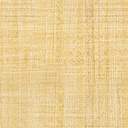 